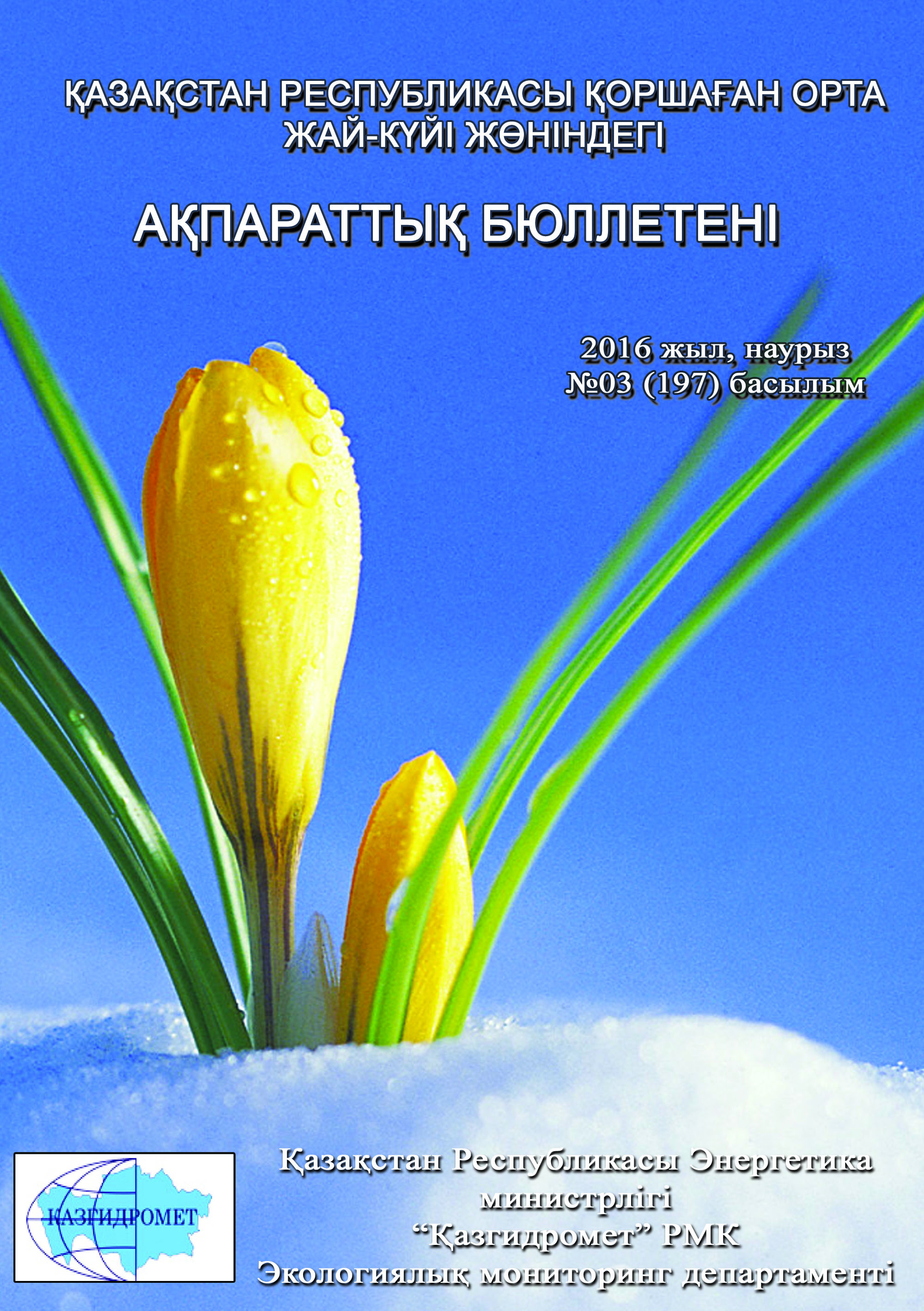 Алғы сөзАқпараттық бюллетень қоршаған ортаны қорғау саласындағы мемлекеттік басқару органдары үшін арналған және ұлттық гидрометеорологиялық қызметтің бақылау желілерінде қоршаған орта жай-күйіне экологиялық мониторинг жүргізу бойынша “Қазгидромет” РМК мамандандырылған бөлімшелерінде орындалатын жұмыстардың нәтижелері бойынша дайындалған.Қазақстан Республикасы қалаларындағы ауаның ластану деңгейін жалпы бағалау Қазақстан Республикасы аумағында атмосфералық ауаның жай-күйіне бақылау республиканың 49 елді-мекенінде 146 бақылау бекетінде, оның ішінде: Ақтау (1), Ақтөбе (3), Алматы (5), Астана (4), Атырау (2), Балқаш (3), Жезқазған (2), Қарағанды (4), Көкшетау (1), Қостанай (2), Қызылорда (1), Риддер (2), Павлодар (2), Петропавл (2),Семей (2), Талдықорған (1), Тараз (4), Теміртау (3), Өскемен (5), Шымкент (4), Екібастұз (1) қалаларында, Арнайы экономикалық аймақ (АЭА) Морпорт-Ақтау (1) мен Глубокое кентінде (1) 56 қол күшімен жұмыс істейтін бекеттерінде және Астана (3), Щучье (4), Бурабай кенті (4), Сарыбұлақ кенті (1), Көкшетау (1), Степногор (1), Алматы (11), Талдықорған (1), Ақтөбе (3), Атырау (3), Құлсары (1), Өскемен (2), Риддер (1), Семей (2), Глубокое кенті (1), Зыряновск (1), Тараз (1), Жанатас (1), Қаратау (1), Шу (1), Қордай кенті (1), Орал (3), Ақсай кенті (1), Березовка кенті (1), Январцево кенті (1), Қарағанды (3), Балқаш (1), Жезқазған (1), Саран (1), Теміртау (1), Қостанай (2), Рудный (2), Қарабалық кенті (1), Лисаковск (2), Арқалық (2), Жітіқара (2), Қызылорда (2), Ақай кенті (1), Төретам кенті (1), Ақтау (2), Жаңаөзен (2), Бейнеу кенті (1), Павлодар (4), Ақсу (1), Екібастұз (2), Петропавл (2), Шымкент (2), Кентау (1), Түркістан (1) 90автоматты бақылау бекеттерінде (1-сурет) бақылау жүргізілді.Атмосфералық ауаның ластануын зерделеу кезінде қол күшімен жұмыс істейтін бекеттерде келесі қоспалар: қалқыма заттар (шаң), күкірт диоксиді, еритін сульфаттар, көміртегі оксиді, азот оксиді мен диоксиді, күкіртті сутегі, фенол, фторлы сутегі, хлор, хлорлы сутегі, көмір сутегісі, аммиак, күкірт қышқылы, формальдегид, күшала қосындысы, кадмий, қорғасын, хром, мыс, бензол, бенз(а)пирен, бериллий, марганец, кобальт, гамма-фон, мырыш анықталды.Атмосфералық ауаның ластануын автоматты бақылау бекеттерінде келесі қоспалар: РМ-1 қалқыма бөлшектері, РМ-2,5 қалқыма бөлшектері, РМ-4 қалқыма бөлшектері, РМ-10 қалқыма бөлшектері, күкірт диоксиді, көміртегі оксиді мен диоксиді, азот оксиді мен диоксиді, озон, күкірттісутек, көмірсутек қосындысы, аммиак, формальдегид, метен, метан емес көмірсутектер анықталды. Әр аймақта құрал-жабдықтардың әртүрлі болуына байланысты әртүрлі қоспалар анықталды.Ауа ластануының жай-күйі стационарлық бақылау бекеттерінде таңдалған ауа сынамасының талдауы мен өңделу нәтижелері бойынша бағаланды.ҚР аумағында атмосфералық ауа ластануының  жай-күйін «Мемлекеттік органдарды тұрғындар қоғамдастығын ақпараттандыру үшін қалалардың атмосфера ластануының жай-күйі жөніндегі құжат 52.04.667–2005 БҚ сәйкес стандартты индекс пен ең жоғары қайталанғыштық бойынша бағалау жүргізілді.Атмосфералық ауаның ластану көрсеткіштері. Атмосфералық ауаның ластану деңгейі қоспалар шоғырларының салыстыруы ШЖШ-мен  (мг/м3, мкг/м3) бағаланады.ШЖШ- шекті жол берілген қоспаның шоғыры(1- қосымша).Атмосфералық ауа ластану деңгейінің бір айда бағалау үшін ауа сапасының екі көрсеткішін қолданады.- стандартты индекс (СИ) – қысқа уақыт кезеніңде ең көп өлшенген, бекеттегі бір қоспа үшін немесе барлық бекеттердегі барлық қоспалар үшін өлшенген деректерден ШЖШ бөлінген қоспа шоғыры.- ең жоғары қайталанғыштық (ЕЖҚ), %, ШЖШ-дан асуы - бекеттегі бір қоспа үшін немесе барлық бекеттердегі барлық қоспалар үшін өлшенген деректердегі қайталанғыш.Атмосфераның ластану деңгейі СИ және ЕЖҚ мәндерінің төрт градация бойынша бағаланады. Егер СИ мен ЕЖҚ әртүрлі градацияға түссе, онда  атмосфераның ластану деңгейі осы көрсеткіштері АЛИ мәні бойынша бағаланады.1- кестеАтмосфераның ластану индексінің дәрежесін бағалауМемлекеттік органдарды тұрғындар қоғамдастығын ақпараттандыру үшін қалалардың атмосфера ластануының жай-күйі жөніндегі құжат 52.04.667–2005 БҚ. Әзірлеуге, салуға, баяндауғажәнемазмұндауғақойылатынжалпыталаптар.Атмосфералық ауа ластануының жалпы бағалау.СИ және ЕЖҚ бойынша, ақпан айында ластанудың өте жоғары класына (СИ –10-нан аса, ЕЖҚ –50% аса) Түркістан, Талдықорған қалалары;Ластанудың жоғары класына (СИ - 5-10, ЕЖҚ - 20-49%): Ақтөбе, Қарағанды, Теміртау, Балқаш, Астана, Алматы, Рудный, Жанатас,Қаратау қалалары;Ластанудың көтеріңкі деңгейіне (СИ – 2-4, ЕЖҚ – 1-19%); Атырау, Шымкент, Қостанай, Екібастұз, Риддер, Семей, Павлодар, Жезқазған, Жаңаөзен, Саран, Ақсу, Өскемен, Ақтау, Орал, Петропавл, Шу қалалары және Глубокое, Қарабалық, Бейнеу кенттері; Ластанудың төменгі деңгейіне (СИ – 0-1, ЕЖҚ – 0%): Тараз, Көкшетау, Қызылорда, Құлсары, Степногорск, Кентау қалалары мен Ақай, Сарыбұлақ, Төретам, Қордай, Березовка, Январцево кенттері, «Боровое»КФМС және Щучинск-Бурабай курорттық аймағы жатады ( 1.1 - кесте).1.1 кестеҚазақстан Республикасы елді-мекендерінің ластану деңгейіАтмосфералық ауаның азот диоксиді, көміртегі оксиді, күкірт диоксиді, формальдегид, күкірттісутек, қалқыма заттар, фенол, аммиак сияқты ластаушы заттармен жоғары және өте жоғары ластанулары:автожолдардың қалалық көліктермен бос еместігі (кептелуі) –бензиннің және дизельдік отынның көпқұрамды болып шығуы елді-мекендегі  атмосфералық ауаның азот диоксидімен, көміртегі оксидімен, органикалық заттармен және т.б. ластануының негізгі көзі болып табылады, ал қаладағы жоғары автожолдардың бос еместігі жақсы желдету болса да, атмосфералық ауада зиянды заттардың жиналуына әкеледі.өндіріс орындарынан эмиссияның шашылуы - өндіріс орындарынан шыққан заттардың жануы, ауа ластануының жоғары деңгейіне бейімделген өндірістік процестің нәтижесі. Елді-мекен аумағындағы әуе бассейінде олардың шашылуы қала, қала маңы мен кенттердің атмосфералық ауа сапасына айтарлықтай әсер етеді.елді-мекендердегі атмосфералық кеңістіктің төмен желдетілуі – атмосфераның жерге жақын қабатында ауа ластаушылары жиналып, олардың шоғырлары өте жоғары деңгейде сақталады.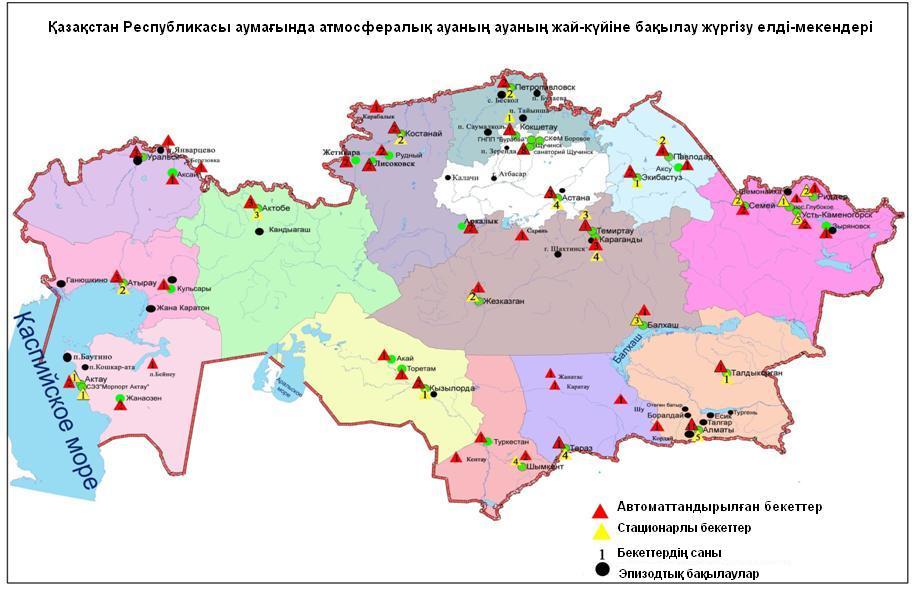 1- сурет. Қазақстан Республикасы аумағындағы атмосфералық ауаның жай-күйіне бақылау елді-мекендерінің орналасу сызбасыҚазақстан Республикасы қоршаған ортасының жоғары және экстремальдіжоғары ластануы туралы 2016 жылдың наурыз айына мәліметтеріАтмосфералық ауаның жоғары және экстремальді жоғары ластану жағдайлары туралы мәліметтер. ҚР Энергетика министрлігінің Экологиялық мониторинг және ақпаратдепартаментіне, Мұнай-газ кешеніндегі экологиялық реттеу, бақылау және мемлекеттік инспекция комитетіне ластану жағдайлары туралы жедел ақпараттар тиісті шаралар қолдану үшін жіберілді.Талдықорған қаласында атмосфералық ауаның 3 жоғары ластану (ЖЛ) жағдайы іркелді (2 кесте). 2-кесте Атмосфералық ауаның жоғары және экстремальді жоғары ластануыҚазақстан Республикасының жер үсті су сапасы.Жер үсті суларының гидрохимиялық көрсеткіштері бойынша  су сапасын  бақылау 206 гидрохимиялық тұстамада орналасқан 87 су нысанында жүргізілген, олар: 60 өзен, 12 көл, 11 су қоймасы, 3 су арналары, 1 теңіз. Су сапасының гидрохимиялық көрсеткіштері бойынша негізгі критерийі - балық шаруашылық су айдындарына арналған ластаушы заттардың шекті жол берілген шоғыр (ШЖШ) болып табылады (Қосымша 2).Жер үсті суларының ластану деңгейі судың сапасының өзгеру динамикасын анықтау және салыстыруда қолданылатын судың ластануының кешенді индексі (СЛКИ) шамасымен бағаланған (Қосымша 3).Зерттелген су нысандардың жалпы санынан нормативті таза деңгейіне 8 өзен, 2 суқоймасы, 1 теңіз жатады: Жайық (Атырау обл.), Шаронова, Қиғаш, Баянкөл, Шілік, Шарын, Катта Бугун, Бөген өзендері, Қапшағай, Күрті суқоймалары, Каспий теңізі;«ластанудың орташа деңгейі» дәрежесіне – 37 өзен, 4 су қойма, 4 көл, 3 су арнасы жатқызылды: Қара Ертіс, Ертіс, Бұқтырма, Оба, Емел, Жайық (БҚО), Шаған, Деркөл, Елек (БҚО), Шыңғырлау, Сарыөзен, Қараөзен, Есіл, Ақбұлак, Нұра (Ақмола обл.), Іле, Қорғас, Қаскелен, Қарқара, Есік, Түрген, Талғар, Темірлік, Кіші Алматы, Есентай, Үлкен Алматы, Талас,  Аса, Шу, Ақсу, Қарабалта, Тоқташ, Сарықау, Берікқара, Сырдария (ОҚО), Келес, Бадам, Арыс, өзендері, Сұлтанкелді, Зеренді, Қопа, Билікөл көлдері, Сергеевское, Самарқан, Бартоғай, Шардара суқоймалары, ағынды сулар арнасы, Көшім, Нұра-Есіл су арналары;«ластанудың жоғары деңгейі» дәрежесіне – 15 өзен, 5 суқойма,8 көл жатқызылды: Брекса, Глубочанка, Елек (Ақтөбе обл.), Тобыл, Әйет, Тоғызақ, Үй, Желқуар, Сарыбұлақ, Беттібұлақ, Қара Кеңгір, Шерубайнұра, Текес, Сырдария (Қызылорда обл.), Жабай өзендері, Шалқар (БҚО), Бурабай, Үлкен Шабақты, Щучье, Кіші Шабақты, Қарасье, Сұлукөл көлдері, Арал теңізі, Аманкелді, Қаратомар, Жоғарғы Тобыл, Вячеславское, Кеңгір су қоймалары;«ластанудың өте жоғары деңгейі» дәрежесіне 3 өзен жатқызылды: Тихая, Үлбі, Соқыр өзендері (2,3 сур.), (3, 4, 5, 6 кестелер).ҚР кейбір су нысандарында оттегінің 5 тәуліктегі биохимиялық тұтынылуының жоғары мәні байқалған және төмендегідей жіктелген: Билікөл көлі – «ластанудың өте жоғары деңгейі»дәрежеде; Жайық (Атырау обл.), Шаронова, Қиғаш, Тоғызақ, Ақбұлақ, Сарыбұлақ, Қара Кеңгір, Соқыр, Шерубайнұра, Шу, Ақсу, Талас, Тоқташ, Қарабалта өзендері, Сұлтанкелді, Қопа, Сұлукөл көлдері, Кеңгір суқоймалары – «ластанудың орташа деңгейі» дәрежесінде.Суда еріген оттегінің тапшылығы Қарасье көліндебайқалды – «ластанудың орташа деңгейі» дәрежесі(кесте 6).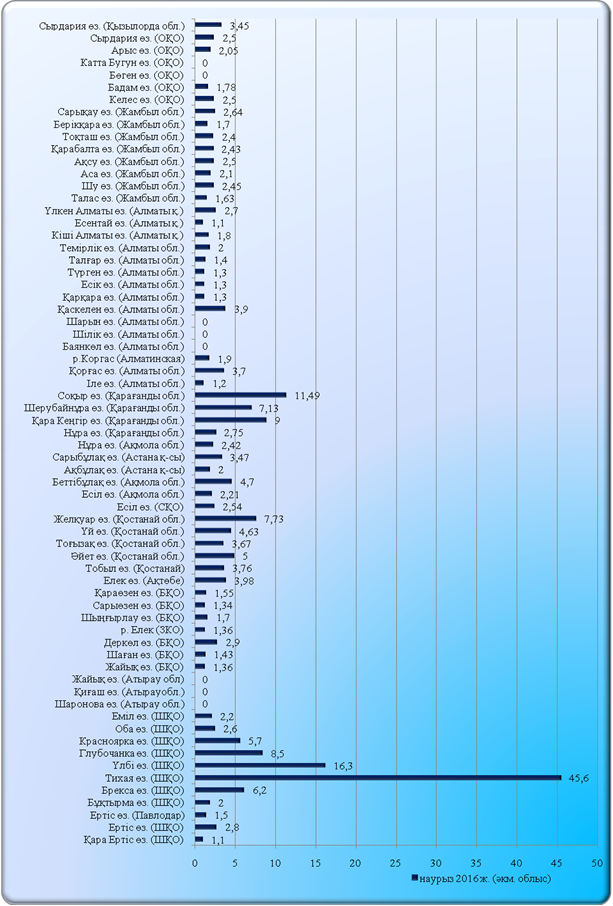 2 - сур. Қазақстан Республикасы өзен суларының ластануының кешенді индексінің өзгеруі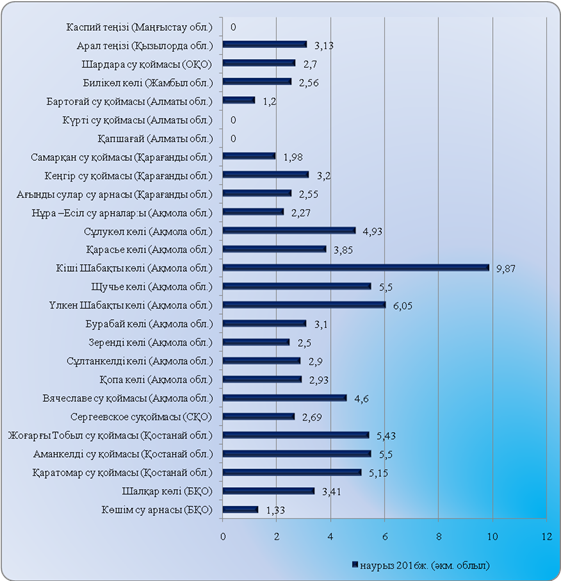 3 - сур. Қазақстан Республикасы суқоймалары, көлдері және тоғандары суының ластануының кешенді индексінің өзгеруі3-кесте2016 жылғы наурыз бойынша жер үсті суларының гидрохимиялық көрсеткіштер бойынша жай- күйіКесте 42016 жылғы наурыз бойынша жер үсті суларының  негізгі ластаушы компоненттерінің тізіміКесте52016 жылғы наурыз бойынша су нысандарының тізімі6 -кестеГидрохимиялық көрсеткіштері бойынша жер үсті сулары сапасының жай -күйі2016 жылдың наурыз айына Қазақстан Республикасы жер үсті суларыныңжоғары және экстремалды жоғары ластану жағдайларыЖер үсті суларының жоғары және экстремалды жоғары ластану жағдайлары – 16 су нысандарынан 37 ЖЛ жағдайлары және 3 ЭЖЛ жағдайы: Нұра өзені (Қарағанды облысы) – 4 ЖЛ жағдайы, Соқыр өзені (Қарағанды облысы) – 3 ЖЛ жағдайы, Шерубайнұра өзені (Қарағанды облысы) – 3 ЖЛ жағдайы, Қара Кеңгір өзені (Қарағанды облысы) – 4 ЖЛ жағдайы, Ертіс өзені (ШҚО) – 1 ЖЛ жағдайы, Красноярка өзені (ШҚО) – 1 ЖЛ жағдайы, Брекса өзені (ШҚО) – 2 ЖЛ жағдайы, Тихая өзені (ШҚО) – 1 ЖЛ жағдайы және 1 ЭЖЛ жағдайы, Үлбі өзені (ШҚО) – 5 ЖЛ және 1 ЭЖЛ жағдайы, Глубочанка өзені (ШҚО) – 3 ЖЛ жағдайы, Билікөл көлі (Жамбыл облысы) – 1 ЖЛ жағдайы, Есіл өзені (Ақмола облысы) – 1 ЖЛ жағдайы, Үлкен Шабақты көлі (Ақмола облысы) – 1 ЖЛ жағдайы, Кіші Шабақты көлі (Ақмола облысы) – 3 ЖЛ жағдайы, Сұлукөл көлі (Ақмола облысы) – 1 ЖЛ жағдайы, Елек өзені (Ақтөбе облысы) – 3 ЖЛ жағдайы тіркелді.Қазақстан Республикасы бойынша атмосфераның жерге жақын қабатының радиациялық гамма-фоныҚазақстан Республикасы аумағында гамма-фон (экспозициялық мөлшердің қуаттылығы)   күнсайын 14 облыстың 85 метеорологиялық станциясында, сондай-ақ атмосфералық ауаның ластану мониторингіне экспозициялық мөлшердің қуаттылығына өлшеу автоматты режимде 23автоматты бекетте жүргізілді: Көкшетау (1), Ақтөбе (2), Талдықорған (1), Құлсары (1), Орал (2), Ақсай (1), Қарағанды (1), Теміртау (1), Қостанай (2), Рудный (1), Қызылорда (1), Ақай кенті (1), Төретам кенті (1), Жаңаөзен (2), Павлодар (2), Ақсу (1), Екібастұз (1), Түркістан (1) (4 -сур.). Қазақстан Республикасының елді-мекендерінің атмосфералық ауа қабатына орташа тәуліктік радиоактивтілік түсу тығыздығының мәні 0,04-0,28 мкЗв/сағ. шегінде болды. Қазақстан Республикасында радиациялық гамма- фонның орташа мәні 0,13 мкЗв/сағ., яғни шекті жол берілетін шамаға сәйкес келеді.Қазақстан Республикасы бойынша атмосфераның жерге жақын қабатында радиоактивтердің түсу тығыздығыАтмосфераның жерге жақын қабатында радиоактивтердің түсу тығыздығына бақылау Қазақстанның 14 облысында 43 метеорологиялық станцияда ауа сынамасын горизонтальді планшеттер алу жолымен жүзеге асырылды (4-сур.).ҚР аумағында атмосфераның жерге жақын қабатында орта тәуліктік радиоактивтердің түсу тығыздығы 0,6- 3,2 Бк/м2 шегінде болды. ҚР аумағында радиоактивті түсулердің орташа тығыздығы 1,2 Бк/м2, бұл шекті жол берілетін деңгейінен аспады.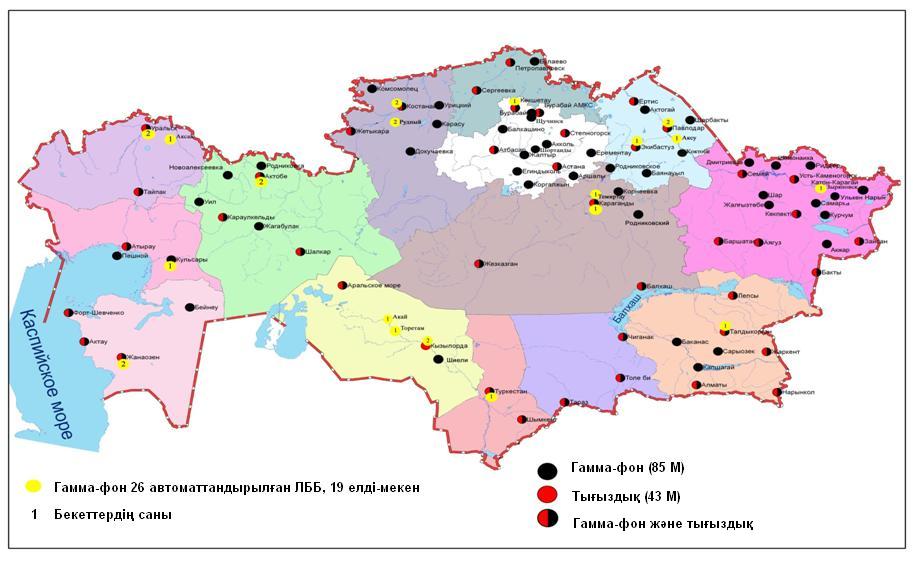 4- сурет. Қазақстан Республикасының аумағындағы радиациялық гамма-фон мен радиоактивті түсулерге бақылау метеостансаларының орналасу сызбасы.Ақмола облысының қоршаған орта жай-күйіАстана қаласы бойынша атмосфералық ауаның ластану жай-күйіАтмосфералық ауаның жай-күйіне бақылау 7 стационарлық бекетте жүргізілді (1.1-сур., 8-кесте).8- кестеБақылау бекеттерінің орналасу орны мен анықталатын қоспалар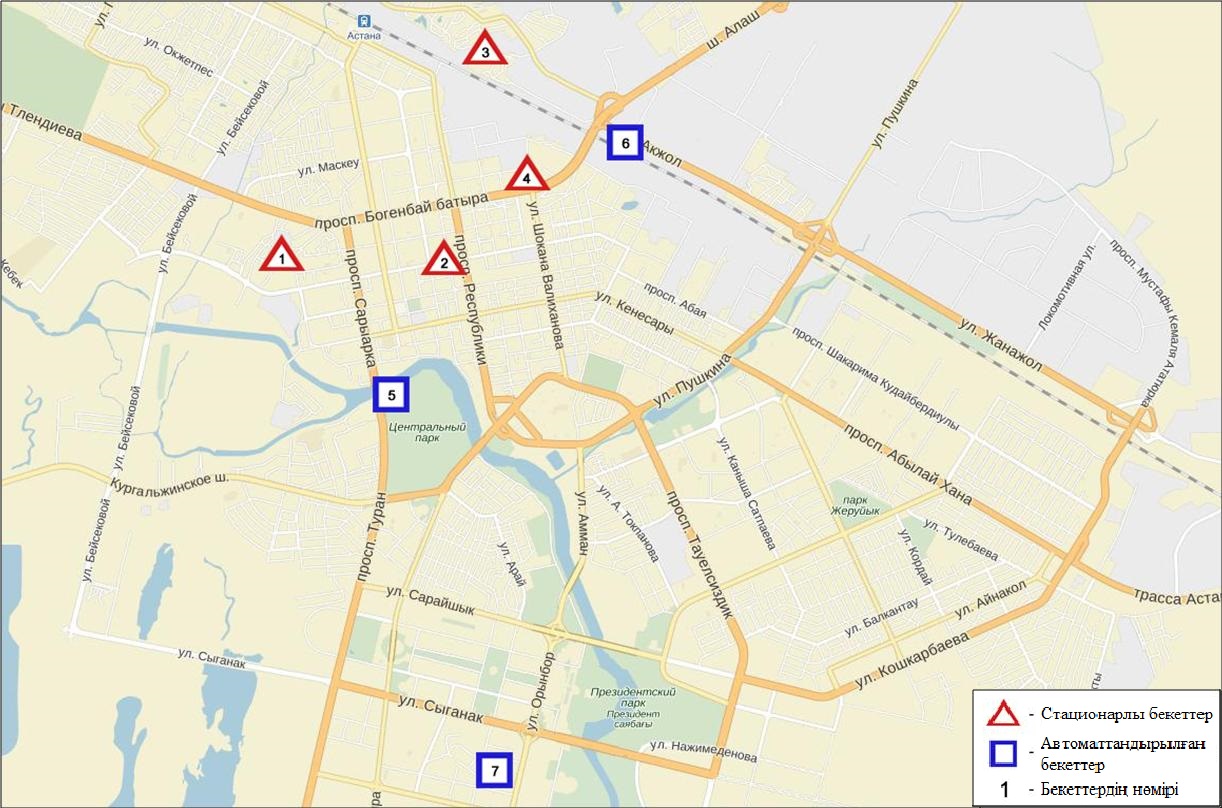 1.1-сурет. Астана қаласының атмосфералық ауа ластануын бақылау стационарлық желісінің орналасу сызбасы9-кестеАстана қаласының атмосфералық ауа ластануының сипаттамасыАтмосфераның ластануын жалпы бағалау. Наурыз айында стационарлық бақылау бекетінің деректері бойынша (1.1-сур.), атмосфералық ауаның ластану деңгейі жоғары болып бағаланды.Ол СИ= 5,7 (жоғары деңгей) және ЕЖҚ= 35,8 % ( жоғары деңгей) құрады. Қала ауасы РМ-10 қалқыма бөлшектеріменбасым ластанған (1- және 1.1-кестелер).Жалпы қала бойынша орташа айлық шоғырларқалқыма заттар –2,5 ШЖШс.с., РМ-10 қалқыма бөлшектері – 1,7 ШЖШс.с., ,азот диоксиді – 1,9 ШЖШс.с., басқа ластаушы заттардың орташа шоғырлары  ШЖШ- дан аспады.2016 жылдың наурыз айында 1 ШЖШ арту жағдайлары қалқыма заттар бойынша – 107, РМ-10 қалқыма бөлшектері - 118, күкірт диоксиді - 20, азот диоксиді – 42, фторлы сутегі-2 жағдай, ал 5 ШЖШ арту азот диоксиді - 1 жағдайы тіркелді (9-кесте).Көкшетау қаласы бойынша атмосфералық ауаның ластану жай-күйіКөкшетау қаласында атмосфералық ауаның жай-күйіне бақылау 2 стационарлық бекетте жүргізілді (1.2-сур., 10-кесте).10- кестеБақылау бекеттерінің орналасу орны мен анықталатын қоспалар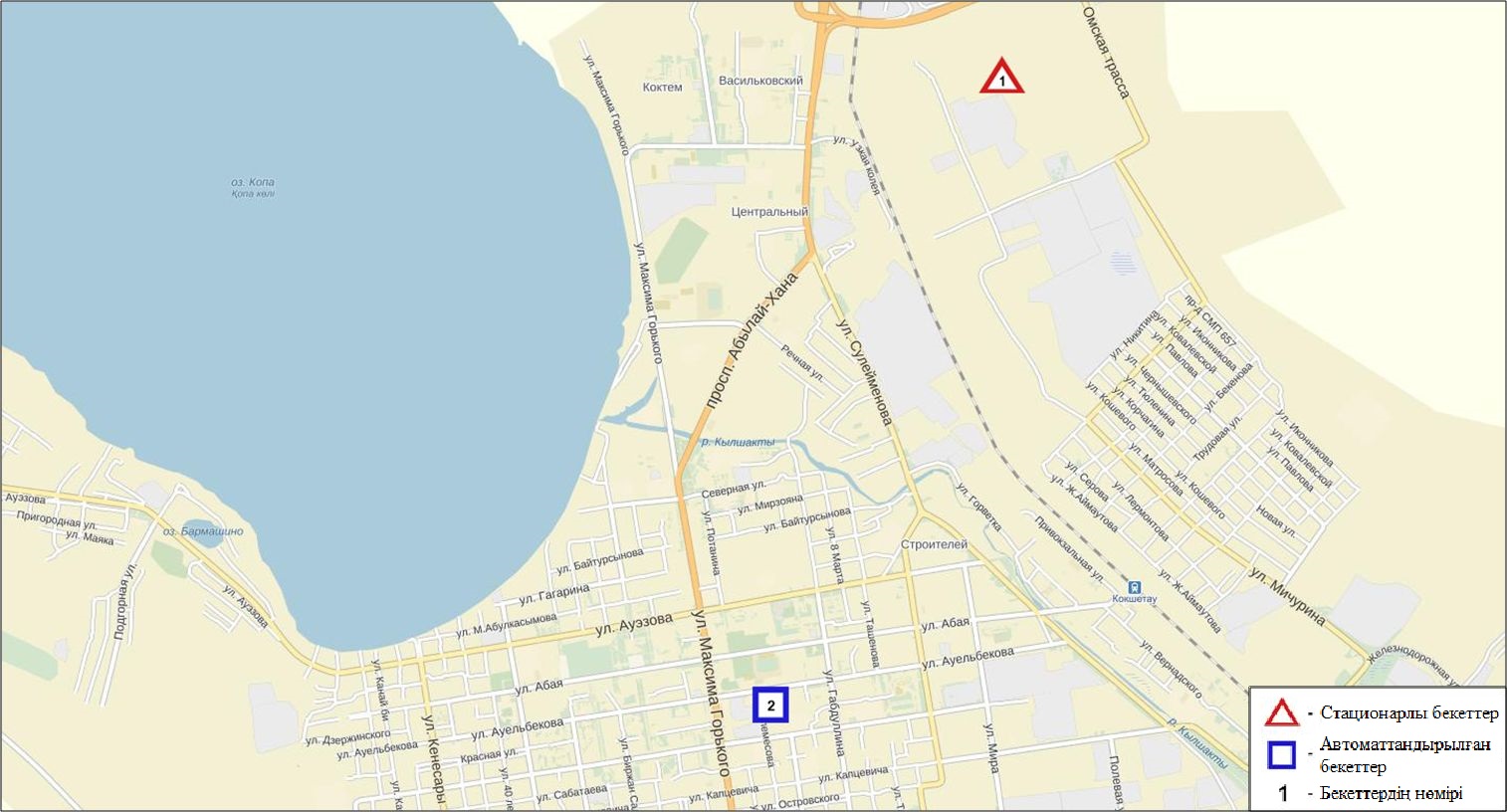 1.2– сурет. Көкшетау қаласының атмосфералық ауа ластануын бақылау стационарлық желісінің орналасу сызбасы11 - кестеКөкшетау қаласының атмосфералық ауа ластануының сипаттамасыАтмосфераның ластануын жалпы бағалау. Стационарлық бақылау желісінің деректері бойынша (1.2 -сур.), атмосфералық ауаның ластану деңгейі төмен болып бағаланды. СИ= 1,1 жәнеЕЖҚ= 0,1 % құрады. Қала ауасы азот оксидімен басым ластанған (1- және 1.1-кестелер).Жалпы қала бойынша анықталатын заттардың орташа айлық шоғырлары ШЖШ дан аспады.1 ШЖШ арту жағдайлары азот оксиді бойынша –1 жағдай тіркелді (11-кесте).Степногор қаласы бойынша атмосфералық ауаның ластану жай-күйіСтепногор қаласында атмосфералық ауаның жай-күйіне бақылау 1 стационарлық бекетте жүргізілді (1.3-сур., 12-кесте).12- кестеБақылау бекеттерінің орналасу орны мен анықталатын қоспалар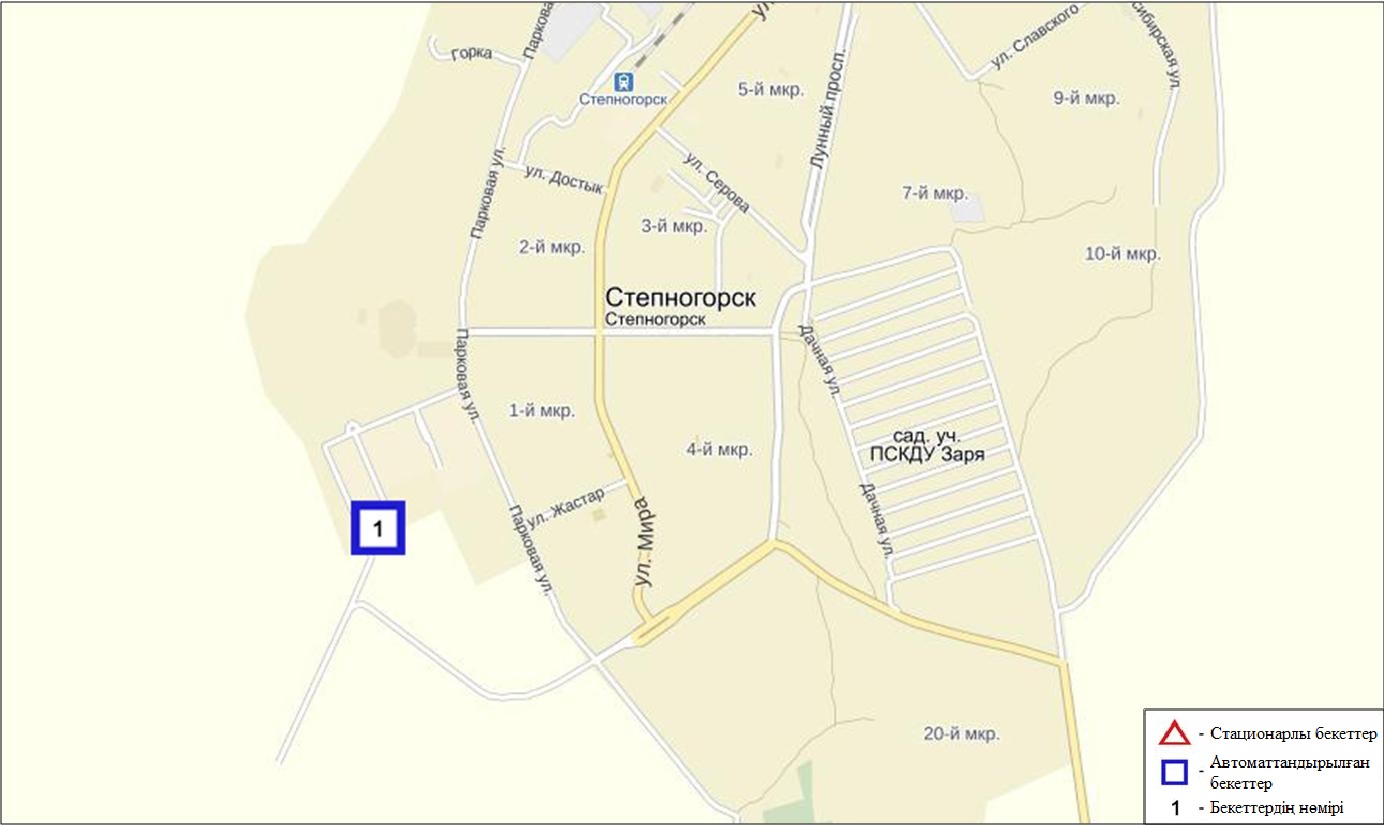 1.3 - сурет Степногор қаласының атмосфералық ауа ластануын бақылау стационарлық желісінің орналасу сызбасы13 кестеСтепногор қаласының атмосфералық ауа ластануының сипаттамасыАтмосфераның ластануын жалпы бағалау. Стационарлық бақылау желісінің деректері бойынша (1.3 -сур.), атмосфералық ауаның ластану деңгейі төмен деңгей болып бағаланды. СИ мәні 0,6, ЕЖҚ= 0,0 %  құрады(1-кесте және 1.3-сур.).Жалпы қала бойынша орташа айлық шоғырлар озон –1,4 ШЖШс.с., басқа ластаушы заттар – ШЖШ дан аспады (13-кесте).Ақмола облысы аумағындағы жер үсті суларының сапасыАқмола облысы аумағындағы жер үсті сулары сапасын бақылау 16 су нысанында (Есіл, Нұра, Ақбұлақ, Сарыбұлақ, Беттібұлақ өзендері, Нұра-Есіл арнасы, Вячеславское суқоймасы, Сұлтанкелді, Қопа, Зеренді, Бурабай, Үлкен Шабақты, Кіші Шабақты, Щучье, Карасье, Сұлукөл көлдері) жүргізілді.Есіл өзені Қарағанды облысындағы Нияз тауларынан бастау алады. Сарыбұлақ, Ақбұлақ өзендері – Есіл өзенінің оң жақ салалары. Есіл өзенінде Вячеславское суқоймасы орналасқан. Сұлтанкелді көлі Қорғалжын қорығыныңбіркөлі болып саналады. Қопа және Зеренді көлдері Есіл өзені бассейніне кіреді. Бурабай, Үлкен Шабақты, Кіші Шабақты, Щучье, Карасье, Сұлукөл көлдері Щучье-Бурабай курорттық аймағы (ЩБКА) аумағында орналасқан.Есіл өзені суының температурасы 0 ºC құрады, сутегі көрсеткіші 7,80, судағы еріген оттегінің шоғыры – 9,15 мг/дм3, ОБТ5 – 1,24 мг/дм3. Негізгі иондар (сульфаттар –2,2 ШЖШ, магний – 1,1 ШЖШ), ауыр металдар (мыс – 1,4 ШЖШ, мырыш – 2,5 ШЖШ, марганец – 4,4 ШЖШ) бойынша шекті жол шоғырдан асқандығы тіркелді.Ақбұлақ өзенінде судың температурасы 0ºC, сутегі көрсеткіші – 7,43, судағы еріген оттегі – 8,30 мг/дм3, ОБТ5 – 4,26 мг/дм3. Ауыр металдар (мырыш – 4,3 ШЖШ, марганец – 1,4 ШЖШ), негізгі иондар (хлоридтер – 1,5 ШЖШ, сульфаттар –3,2 ШЖШ, магний – 1,1 ШЖШ), биогенді заттар (нитритті азот – 1,2 ШЖШ) бойынша шекті жол берілген шоғырдан асқандығы тіркелді.Сарыбұлақ өзенінде су температурасы 0ºC, сутегі көрсеткіші - 7,28, судағы еріген оттегі – 7,83 мг/дм3, ОБТ5 – 4,12 мг/дм3. Ауыр металдар (мырыш – 8,5 ШЖШ, мыс – 1,4 ШЖШ, марганец – 1,2 ШЖШ), негізгі иондар (сульфаттар – 4,9 ШЖШ, хлоридтер – 2,5 ШЖШ, кальций – 1,6 ШЖШ, магний – 2,2 ШЖШ), биогенді заттар (тұзды аммоний – 1,3 ШЖШ, нитритті азот – 4,0 ШЖШ, фторидтер – 6,4 ШЖШ) бойынша нормадан асуы байқалды.Беттібұлақ өзен суының температурасы 0 ºC, сутегі көрсеткіші 7,73, судағы еріген оттегі – 11,76 мг/дм3, ОБТ5 – 1,11 мг/дм3. Ауыр металдар (мырыш – 4,7 ШЖШ) бойынша нормадан асқан.Нұраөзеніндегі су температурасы 0 ºC, сутегі көрсеткіші – 7,33, судағы еріген оттегі – 8,49 мг/дм3, ОБТ5 – 1,51 мг/дм3. Негізгі иондар (сульфаттар – 2,5 ШЖШ), биогенді заттар (нитритті азот – 1,1 ШЖШ), ауыр металдар (мыс – 5,5 ШЖШ, мырыш – 3,3 ШЖШ, марганец – 2,2 ШЖШ) бойынша шекті жол берілген шоғырдан асуы байқалды.Нұра-Есіл арнасында сутемпературасы 0 ºC, сутегі көрсеткіші– 7,65, судағы еріген оттегі – 10,64 мг/дм3, ОБТ5 – 1,04 мг/дм3. Негізгі иондар (сульфаттар – 5,7 ШЖШ, магний – 1,6 ШЖШ), биогенді заттар (нитритті азот – 1,3 ШЖШ), ауыр металдар (мырыш – 1,7 ШЖШ, мыс – 2,0 ШЖШ)бойынша шекті рұқсат етілген шоғырдан асқандығы анықталды.Вячеславское суқоймасында судың температурасы 0 ºC, сутегі көрсеткіші – 8,15, судағы еріген оттегі – 10,80 мг/дм3, ОБТ5 – 1,02 мг/дм3. Ауыр металдар (мыс – 2,5 ШЖШ, мырыш – 6,8 ШЖШ) бойынша шекті жол берілген шамадан асқандығы тіркелді.Сұлтанкелді көлі - су температурасы 0 ºC, сутегі көрсеткіші – 7,85, судағы еріген оттегі – 12,30 мг/дм3, ОБТ5 – 6,01 мг/дм3. Негізгі иондар (магний – 4,6 ШЖШ, сульфаттар – 7,8 ШЖШ, хлоридтер – 3,9 ШЖШ), ауыр металдар (мыс – 2,3 ШЖШ, мырыш – 2,2 ШЖШ, марганец – 1,9 ШЖШ), органикалық заттар (мұнай өнімдері – 1,2 ШЖШ) бойынша нормадан асқаны байқалды.Қопа көлінде су температурасы 0ºC, сутегі көрсеткіші 8,80, судағы еріген оттегі – 11,92 мг/дм3, ОБТ5 –4,85 мг/дм3. Негізгі иондар (сульфаттар –1,5 ШЖШ, магний – 1,2 ШЖШ), биогенді заттар (нитритті азот – 2,1 ШЖШ, тұзды аммоний – 2,6 ШЖШ), ауыр металдар (марганец –7,3 ШЖШ, мырыш- 2,9 ШЖШ) бойынша нормадан асқан.Зеренді көлі–су температурасы 0ºC, сутегі көрсеткіші 8,87, судағы еріген оттегі – 9,82 мг/дм3, ОБТ5 –1,77 мг/дм3. Негізгі иондар (сульфаттар –1,6 ШЖШ, магний – 2,0 ШЖШ), биогенді заттар (нитритті азот – 1,5 ШЖШ, фторидтер – 3,6 ШЖШ), ауыр металдар (мырыш – 1,1 ШЖШ, марганец – 5,0 ШЖШ) бойынша шекті жол берілген шоғырдан асқандығы тіркелді.Бурабайкөлі–сутемпературасы 0 ºC, сутегі көрсеткіші 7,90, судағы еріген оттегі – 9,71 мг/дм3, ОБТ5 –1,95 мг/дм3. Биогенді заттар (фторидтер – 6,5 ШЖШ, тұзды аммоний –1,1 ШЖШ), ауыр металдар (мырыш – 1,2 ШЖШ, марганец – 3,7 ШЖШ) бойынша нормадан асуы байқалды.Үлкен Шабақты көлінде сутемпературасы 0ºC, сутегі көрсеткіші 8,76, судағы еріген оттегі – 11,50 мг/дм3, ОБТ5 – 2,91 мг/дм3. Негізгі иондар (сульфаттар –3,2 ШЖШ, магний – 2,3 ШЖШ), ауыр металдар (мыс –1,4 ШЖШ, марганец – 1,7 ШЖШ, мырыш – 3,7 ШЖШ), биогенді заттар (фторидтер –17,9 ШЖШ), органикалық заттар (мұнай өнімдері – 1,2 ШЖШ)бойынша шекті жол берілген шоғырдан асқандығы тіркелді.Щучье көлінде сутемпературасы 0 ºC, сутегі көрсеткіші 8,06, судағы еріген оттегі – 8,57 мг/дм3, ОБТ5 – 0,98 мг/дм3. Ауыр металдар (мырыш – 1,1 ШЖШ, марганец – 2,1 ШЖШ), биогенді заттар (фторидтер – 9,3 ШЖШ)бойынша нормадан асу жағдайлары байқалған.Кіші Шабақты көлі суының температурасы 0 ºC, сутегі көрсеткіші – 8,84, судағы еріген оттегі – 10,85 мг/дм3, ОБТ5 –1,28 мг/дм3. Ауыр металдар (марганец –2,9 ШЖШ), негізгі иондар (хлоридтер – 6,8 ШЖШ, сульфаттар – 13,3 ШЖШ, магний – 10,6 ШЖШ), биогенді заттар (фторидтер – 16,4 ШЖШ) бойынша нормадан асуы байқалды.Карасье көліндегі су температурасы 0 ºC, сутегі көрсеткіші 7,45, судағы еріген оттегі – 3,34 мг/дм3, ОБТ5 –1,32 мг/дм3. Ауыр металдар (мырыш –3,3 ШЖШ), биогенді заттар (фторидтер – 2,3 ШЖШ, железо общее – 6,7 ШЖШ, тұзды аммоний – 4,2 ШЖШ) бойынша нормадан асқан.Сұлукөл көлінде су температурасы 0 ºC, сутегі көрсеткіші 6,48, судағы еріген оттегі – 4,65 мг/дм3, ОБТ5 –6,99 мг/дм3. Ауыр металдар (мырыш – 2,8 ШЖШ), биогенді заттар (тұзды аммоний – 4,7 ШЖШ, железо общее – 21,4 ШЖШ, фторидтер – 3,2 ШЖШ), органикалық заттар (мұнай өнімдері – 2,2 ШЖШ) бойынша шекті рұқсат шоғырдан асуы байқалған.Ақмола облысы су нысандарының су сапасы келесі түрде бағаланады:«ластанудың орташа деңгейіндегі» су–Есіл, Ақбұлақ, Нұра өз., Зеренді, Қопа, Сұлтанкелді көлдері, Нұра-Есіл арнасы;«ластанудың жоғары деңгейіндегі»су –Вячеславское суқоймасы, Сарыбұлақ, Беттібұлақ өз., Бурабай, ҮлкенШабақты, Щучье, КішіШабақты, Карасье, Сұлукөл көлдері (6-кесте).2015 жылғы наурызбен салыстырғанда Зеренді, ҮлкенШабақты, Щучье, КішіШабақты, Бурабай көлдерінде, Беттібұлақ, Сарыбұлақөз. су сапасы айтарлықтай өзгермеген; Есіл, Ақбұлақ, Нұра өз., Нұра-Есіл арнасында, Сұлтанкелді, Қопа көлдерінде – жақсарған, Сұлукөл, Карасье көлдері, Вячеславское су қоймасында – нашарлаған.2016 жылғы ақпанмен салыстырсақ, су сапасы Қопа көлі, Нұра-Есіларнасында – жақсарған; Беттібұлақ өз., Вячеславское су қоймасында – нашарлаған; Есіл, Ақбұлақ, Сарыбұлақ, Нұра өз., Сұлтанкелді, Зеренді, Бурабай, Сұлукөл, ҮлкенШабақты, Карасье, КішіШабақты, Щучье көлдерінде – айтарлықтай өзгермеген.ОБТ5бойынша су сапасы Ақбұлақ, Сарыбұлақ өз., Сұлтанкелді, Қопа, Сұлукөл көлдерінде ««ластанудың орташа деңгейі», қалған су нысандары – «нормативті таза» деп бағаланады.2015 жылғы наурызбен салыстырғанда, оттегіні 5 тәулікте тұтыну шамасы бойынша су сапасы Ақбұлақ өз., Қопа, Сұлукөл көлдерінде – нашарлаған, Сұлтанкелді көлінде – жақсарған; 2016 жылғы ақпанмен салыстырсақ, Ақбұлақ, Сарыбұлақ өз., Сұлтанкелді, Қопакөлдерінде – нашарлаған, қалған нысандарда өзгермеген. Судағы еріген оттегі шамасы бойынша Карасье көлі «ластанудың орташа деңгейі» деп бағаланса, ал қалған су нысандарында оттегі режімі бір қалыпты.2015 жылғы наурызбен салыстырғанда Карасье, Сұлукөл, Сұлтанкелді көлдерінде оттегі режимі – жақсарған, ал 2016 жылғы ақпанмен салыстырғанда, Карасье көлінде – нашарлаған, Сұлукөл, Сұлтанкелді көлдерінде – жақсарған, қалған нысандарда айтарлықтай өзгермеген.Жоғары ластану жағдайлары келесі су нысандарында тіркелді: Есілөз. - 1 ЖЛ жағдайы, КішіШабақты көлі – 3 ЖЛ жағдайы, ҮлкенШабақты көлі – 1 ЖЛ жағдайы, Сұлукөлкөлі– 1 ЖЛ жағдайы (7-кесте).Щучинск-Бурабай курорттық аймағы (ЩБКА) ауданындағы атмосфералық ауаның ластану жай-күйіЩБКА аумағында атмосфералық ауаның жай-күйіне бақылау 8 стационарлық бекетте жүргізілді (1.4 – сур.,14-кесте).14 - кестеБақылау бекеттерінің орналасу орны мен анықталатын қоспалар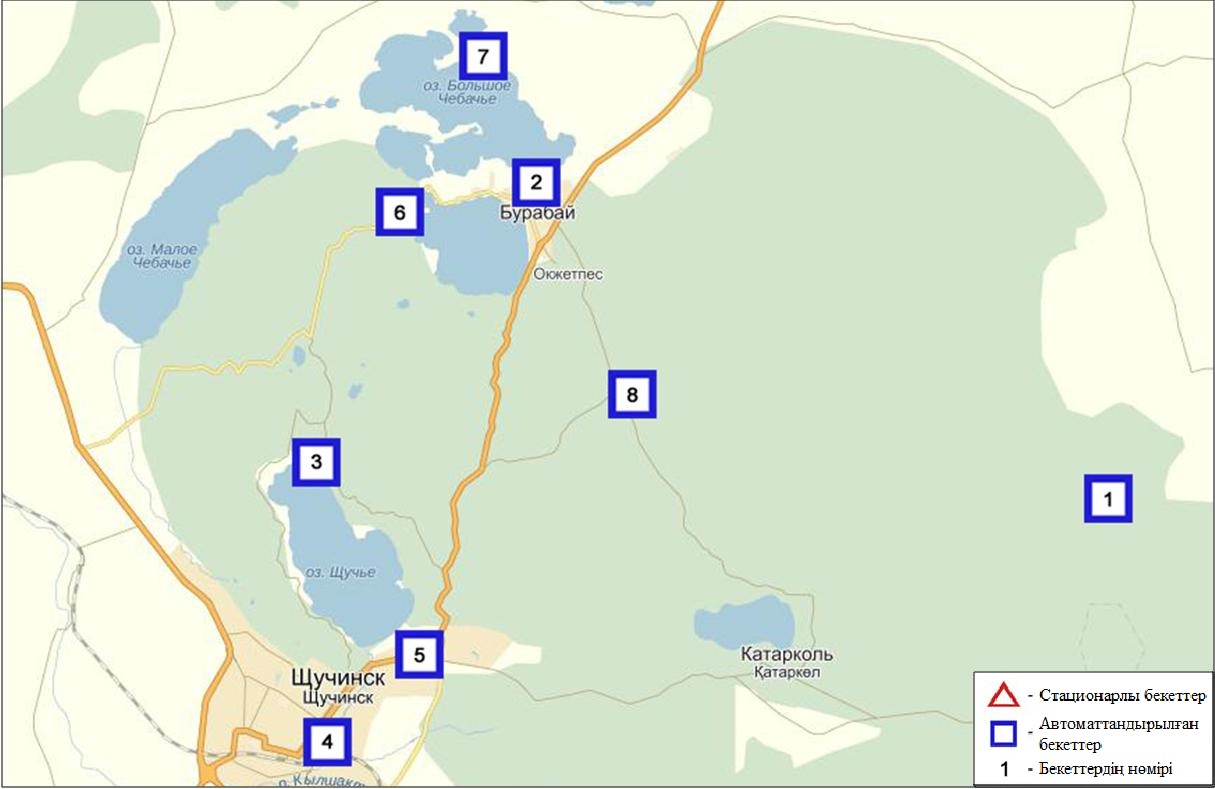 1.4 - сурет ЩБКА ауданында атмосфералық ауа ластануын бақылау стационарлық желісінің орналасу сызбасы15 -кестеМемлекеттік ұлттық табиғи саябағы (Боровое КФМС) ауданында атмосфералық ауа ластануының сипаттамасыАтмосфераның ластануын жалпы бағалау. Стационарлық бақылау желісінің деректері бойынша (1.4 -сур.), атмосфералық ауаның ластану деңгейі төмен болып бағаланды. СИ= 1,0 және ЕЖҚ= 0,0 % құрады(1- және 1.1-кестелер).Жалпы аймақ бойынша ластаушы заттардың орташа айлық шоғырлары ШЖШ-дан аспады (15-кесте).16 кестеЩучинск-Бурабай курорттық аймағындағы атмосфералық ауа ластануының сипаттамасы Атмосфераның ластануын жалпы бағалау. Наурыз айындастационарлық бақылау желісінің деректері бойынша (1.4 -сур.), атмосфералық ауаның ластану деңгейі төмен болып бағаланды. СИ= 1,0 және ЕЖҚ= 0,0 % құрады(1- және 1.1-кестелер).Жалпы аймақ бойынша орташа айлық шоғырлар РМ-2,5 қалқыма бөлшектер –1,3 ШЖШс.с., басқа ластаушы заттар – ШЖШ дан аспады(16 кесте).17 - кестеЩучинск –Бурабай курорттық аймағындағы атмосфералық ауа ластануының сипаттамасы (Сарыбұлақ к.)Атмосфераның ластануын жалпы бағалау. Наурыз айындастационарлық бақылау желісінің деректері бойынша (1.4 -сур.), атмосфералық ауаның ластану деңгейі төмен болып бағаланды. СИ= 0,9 және ЕЖҚ= 0,0 % құрады(1- және 1.1-кестелер).Жалпы кент бойынша орташа айлық шоғырлары ШЖШ дан аспады(17 кесте).1.6  Ақмола облысының радиациялық гамма-фоныАтмосфералық ауаның ластануының гамма сәулелену деңгейіне күнсайын жергілікті 15 метеорологиялық стансада (Астана, Аршалы, Ақкөл, Атбасар, Балкашино, «Боровое» КФМС, Егінлікөл, Ерейментау, Көкшетау, Қорғалжын, Степногор, Жалтыр, Бурабай, Щучье, Шортанды) және Көкшетау қаласының (№2 ЛББ) 1 автоматты бекетіндебақылау жүргізіледі (1.5 -сур.). Елді-мекендер бойынша атмосфералық ауа қабатының жерге жақын қабатына орташа радиациялық гамма-фонның мәні 0,07-0,26 мкЗв/сағ. шегінде болды. Облыс бойынша радиациялық гамма- фонның орташа мәні 0,13 мкЗв/сағ., яғни шекті жол берілетін шамаға сәйкес келеді.1.7 Атмосфераның жерге жақын қабатында радиоактивтердің түсу тығыздығыАтмосфераның жерге жақын қабатында радиоактивтердің түсу тығыздығына бақылау Ақмола облысында 5 метеорологиялық станцияда (Атбасар, Көкшетау, Степногор, Астана, «Боровое» КФМС) ауа сынамасын горизонтальді планшеттер алу жолымен жүзеге асырылды (1.5-сур.).Облыс аумағында атмосфераның жерге жақын қабатында орта тәуліктік радиоактивтердің түсу тығыздығы 0,9-2,3 Бк/м2 шегінде болды. Облыс бойынша радиоактивті түсулердің орташа тығыздығы 1,3 Бк/м2, бұл шекті жол берілетін деңгейінен аспады.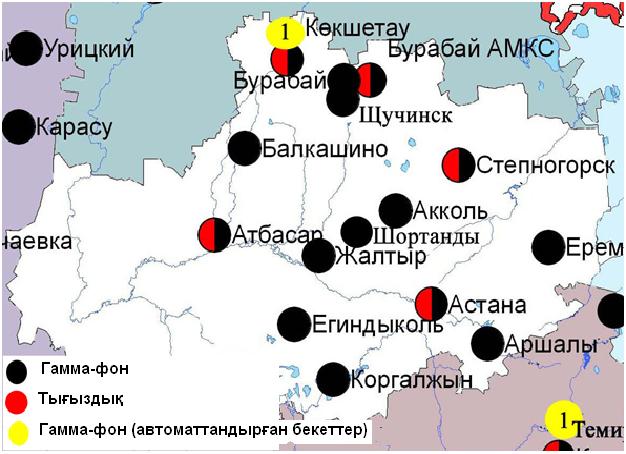 1.5 – сурет. Ақмола облысының аумағындағы радиациялық гамма-фон мен радиоактивті түсулердің тығыздығын бақылау метеостансаларының орналасу сызбасы.Ақтөбе облысының қоршаған орта жай-күйіАқтөбе қаласы бойынша атмосфералық ауаның ластану жай-күйіАтмосфералық ауаның жай-күйіне бақылау 6 стационарлық бекетте жүргізілді (2.1-сур., 18-кесте).18- кестеБақылау бекеттерінің орналасу орны мен анықталатын қоспалар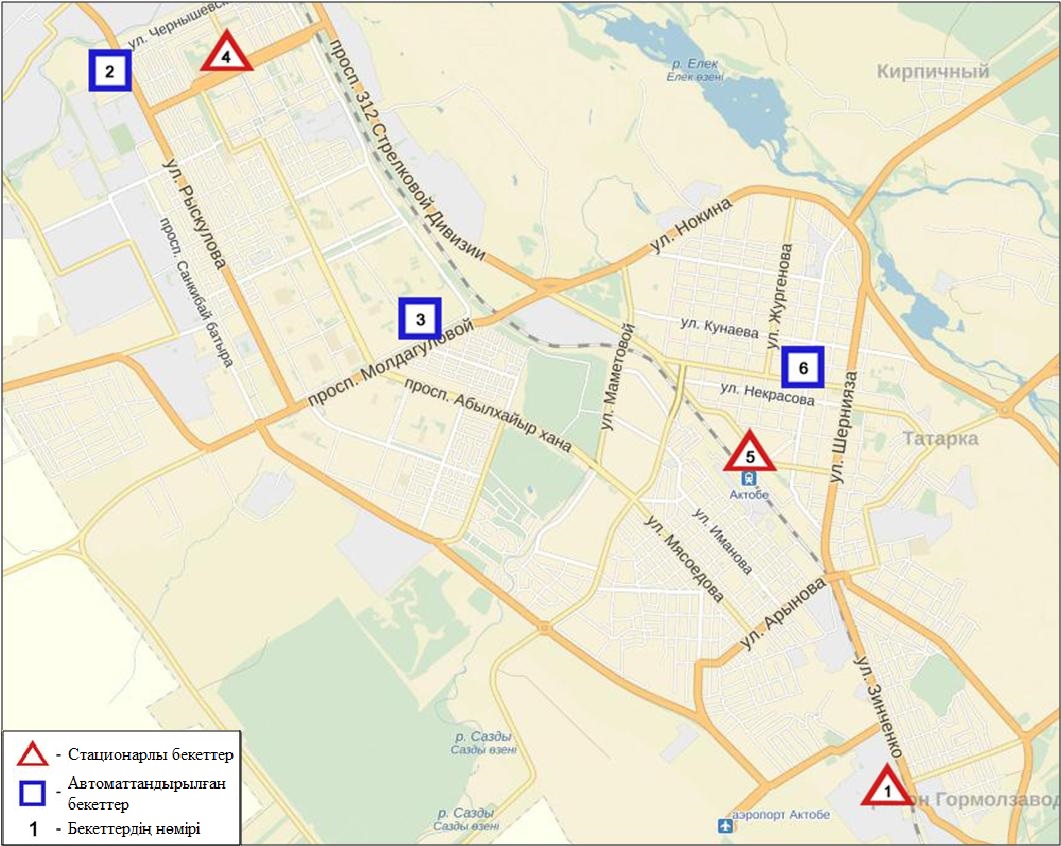 2.1-сурет. Ақтөбе қаласының атмосфералық ауа ластануын бақылау стационарлық желісінің орналасу сызбасы19- кестеАқтөбе қаласының атмосфералық ауа ластануының сипаттамасыАтмосфераның ластануын жалпы бағалау. Стационарлық бақылау желісінің деректері бойынша (2.1-сур.), атмосфералық ауаның ластану деңгейі жоғары болып бағаланды. СИ= 9,8 (жоғары деңгей), ЕЖҚ= 4,2 % (көтеріңкі деңгей) (1- және 1.1-кестелер)құрады. Қала ауасы күкіртті сутегіменбасымластанған.Жалпы қала бойынша орташа айлық шоғырлар озон –2,9 ШЖШс.с., басқа ластаушы заттар – ШЖШ дан аспады.1 ШЖШ арту еселігінің жағдайлары күкіртті сутегі бойынша – 192, озон – 65 жағдай,, сондай-ақ 5 ШЖШ-дан арту еселігі күкіртті сутегі бойынша-21 жағдай тіркелді і (19-кесте).2.2 Ақтөбе облысы аумағындағы жер үсті суларының сапасыАқтөбе облысы аумағындағы жер үсті суларының ластануын бақылау Елек өзенінде жүргізілді.Елекөзені –Жайық өзенінің көпсулы сол жақ саласы. Елек өзенінде су температурасы 0-ден 3,0 ºC аралығында, сутегі көрсеткіші 7,69, судағы еріген оттегі концентрациясы 12,54 мг/дм3, ОБТ5 – 2,91 мг/дм3. Биогендік және бейорганикалық заттар (бор – 10,8 ШЖШ, фторидтер – 1,2 ШЖШ, тұзды аммоний - 1,6 ШЖШ), ауыр металдар (хром (6+) – 5,7 ШЖШ хром(3+)-1,1 ШЖШ).Елек өзенінде су сапасы «ластанудың жоғары деңгейі»» деп бағаланады.2016 жылғы ақпанмен және 2015 жылғы наурызбен салыстырғанда Елек өзенінің су сапасы айтарлықтай өзгермеген.Елек өзенінде 3 жоғары ластану (ЖЛ) жағдайы тіркелген (7-кесте).2.3 Ақтөбе облысының радиациялық гамма-фоныАтмосфералық ауаның ластануының гамма сәулелену деңгейіне күнсайын жергілікті 7 метеорологиялық стансада (Ақтөбе, Қарауылгелді, Новоалексеевка, Родниковка, Уіл, Шалқар, Жағабұлақ) және Ақтөбе қаласының (№2 ЛББ, №3 ЛББ)2 автоматты бекетінде бақылау жүргізіледі (2.2 - сур.). Елді-мекендер бойынша атмосфералық ауа қабатының жерге жақын қабатына орташа радиациялық гамма-фонның мәні 0,08-0,28мкЗв/сағ. шегінде болды. Облыс бойынша радиациялық гамма- фонның орташа мәні 0,13 мкЗв/сағ., яғни шекті жол берілетін шамаға сәйкес келеді.2.4 Атмосфераның жерге жақын қабатында радиоактивтердің түсу тығыздығыАтмосфераның жерге жақын қабатында радиоактивтердің түсу тығыздығына бақылау Ақтөбе облысында 3 метеорологиялық станцияда (Ақтөбе, Қарауылгелді, Шалқар) ауа сынамасын горизонтальді планшеттер алу жолымен жүзеге асырылды (2.2 -сур.).Облыс аумағында атмосфераның жерге жақын қабатында орта тәуліктік радиоактивтердің түсу тығыздығы 0,9-2,0 Бк/м2 шегінде болды. Облыс бойынша радиоактивті түсулердің орташа тығыздығы 1,2 Бк/м2, бұл шекті жол берілетін деңгейінен аспады.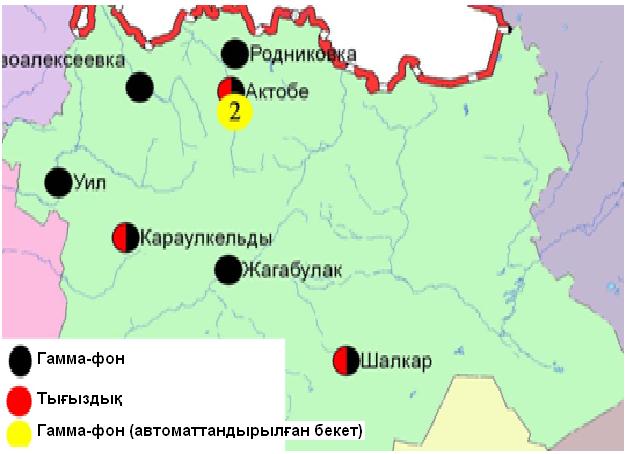 2.2 – сурет. Ақтөбе облысының аумағындағы радиациялық гамма-фон мен радиоактивті түсулердің тығыздығын бақылау метеостансаларының орналасу сызбасы.Алматы облысыныңқоршаған ортаныңластану жай-күйіАлматы қаласы бойынша атмосфералық ауаның ластану жай-күйіАтмосфералық ауаның жай-күйіне бақылау 16 стационарлық бекетте жүргізілді (3.1-сур., 20-кесте).20 - кестеБақылау бекеттерінің орналасу орны мен анықталатын қоспалар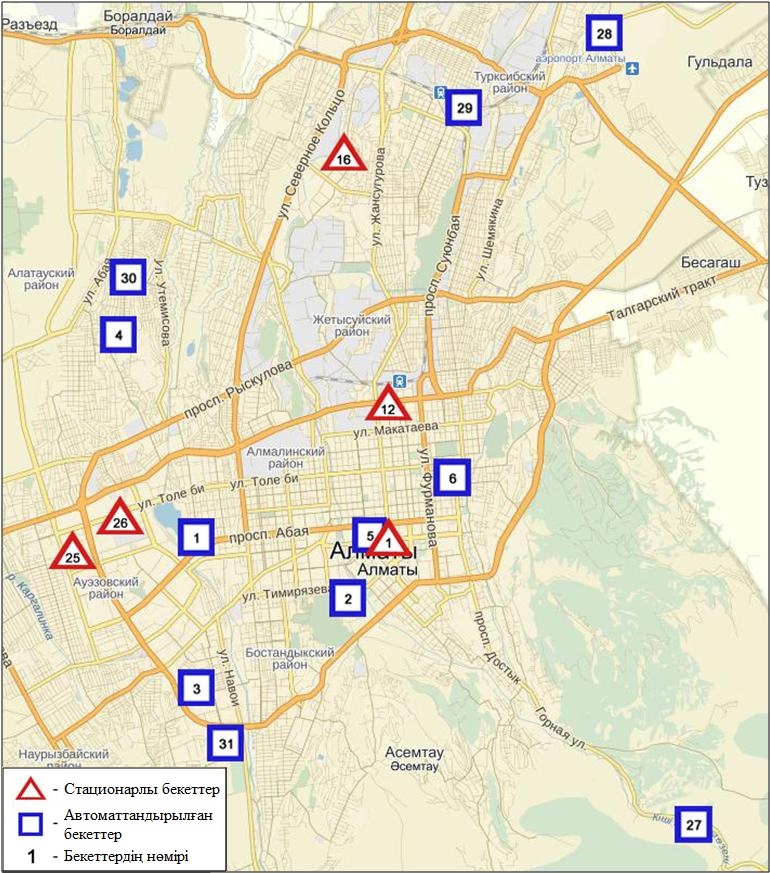 3.1-сурет. Алматы қаласының атмосфералық ауа ластануын бақылау стационарлық желісінің орналасу сызбасы	21 кестеАлматы қаласының атмосфералық ауа ластануының сипаттамасыАтмосфераның ластануын жалпы бағалау. Қалада жалпыатмосфералық ауаның ластану деңгейі жоғары болып бағаланды. ЕЖҚ= 20,0 % (жоғары деңгей), СИ= 3,0 (көтеріңкі деңгей) көміртегі оксидімен және қалқыма бөлшектердіңшоғыры бойынша құрады (1- және 1.1-кестелер).Жалпы қала бойынша орташа айлық шоғырлар қалқыма заттар –1,4 ШЖШс.с., РМ-10 қалқыма бөлшектер – 4,9 ШЖШс.с., күкірт диоксиді- 1,2 ШЖШс.с., азот диоксиді-2,6 ШЖШс.с., формальдегид- 1,4 ШЖШс.с., ауыр металдардың бар болуы және басқа ластаушы заттар – ШЖШ дан аспады.Наурыз айында 1 ШЖШ арту еселігінің жағдайлары қалқыма заттар бойынша – 36, РМ-10 қалқыма бөлшектер - 187, күкірт диоксиді - 334, көміртегі оксиді- 430, азот диоксиді - 936 және азот оксиді-9 жағдайы тіркелді (21-кесте).Талдықорған қаласы бойынша атмосфералық ауаның ластану жай-күйіАтмосфералық ауаның жай-күйіне бақылау 2 стационарлық бекетте жүргізілді (3.2-сур., 22-кесте).22- кестеБақылау бекеттерінің орналасу орны мен анықталатын қоспалар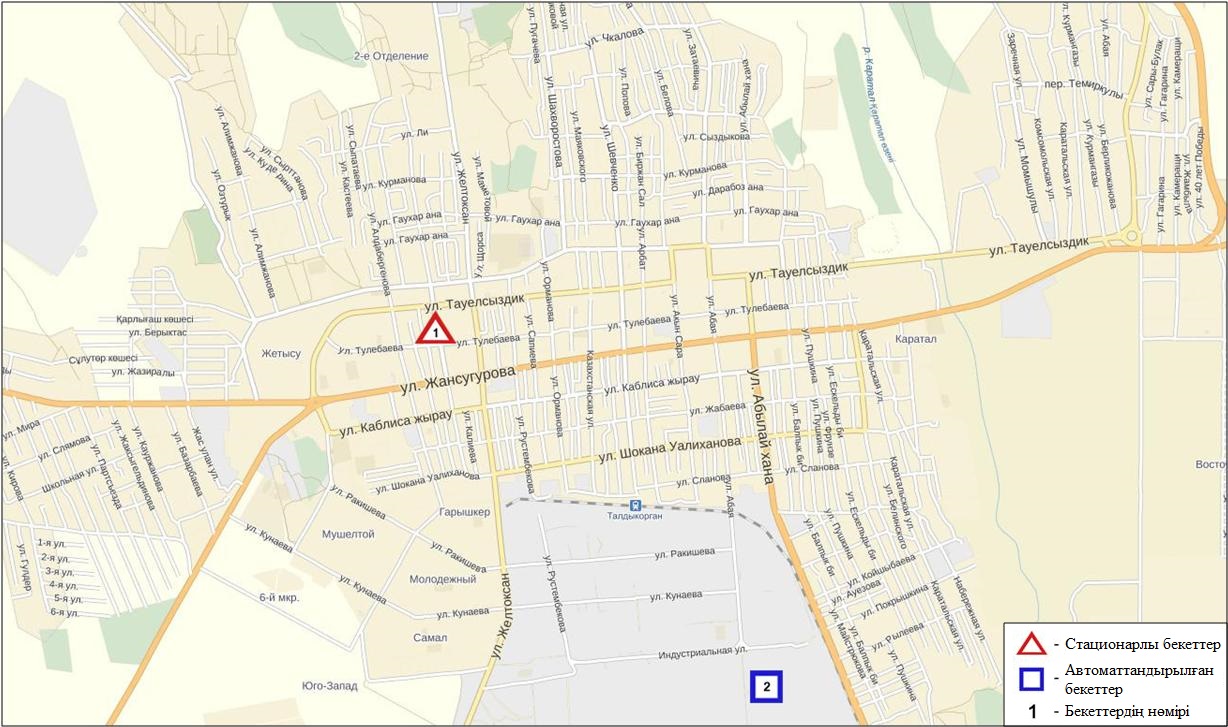 3.2-сурет. Талдықорған қаласының атмосфералық ауа ластануын бақылау стационарлық желісінің орналасу сызбасы	23 кестеТалдықорғанқаласының атмосфералық ауа ластануының сипаттамасыАтмосфераның ластануын жалпы бағалау. Стационарлық бақылау желісінің деректері бойынша қаланыңатмосфералық ауасыжалпыластану деңгейі өте жоғары болып бағаланды. ОлСИ= 17,2 және ЕЖҚ= 78,6 % анықталды. Қала ауасы РМ-10 қалқыма бөлшектері мен күкірттісутегіменбасым ластанған (1- және 1.1-кестелер).Жалпы қала бойынша орташа айлық шоғырлар РМ-10 қалқыма бөлшектер – 7,7 ШЖШс.с, басқа ластаушы заттар – ШЖШ дан аспады.Наурыз айындағы 1 ШЖШ арту еселігінің жағдайлары:РМ-10 қалқыма бөлшектері бойынша - 1754, күкірт диоксиді - 42, көміртегі оксиді- 1, азот диоксиді –14 және күкірттісутегі-102, аммиак-5 жағдай, сондай-ақ 5 ШЖШ арту еселігі күкірттісутегібойынша-2, күкірттісутегі бойынша 17 жағдай  және –10 ШЖШ арту еселігі бойынша 3 жағдай тіркелді (23-кесте).Талдықорған қаласының автоматты бекеттің деректері бойынша атмосфералық ауаның 3 жоғары ластану (ЖЛ) жағдайлары тіркелді (2-кесте).Алматы облысы аумағындағы жер үсті суларының сапасыАлматы облысы аумағындағы жер үсті сулары сапасын бақылау 18 су нысанында (Іле, Текес, Қорғас, Кіші Алматы, Есентай, Үлкен Алматы, Шілік, Шарын, Баянкөл, Қаскелен, Қарқара, Есік, Түрген, Талғар, Темірлік өзендері, Күрті, Бартоғай, Капшагай су қоймасы) жүргізілді.Іле өзенінің басы Қытай территориясы Тянь-Шань тау етегінен бастау алады және Қазақстанның ең ірі трансшекаралық өзендерінің бірі боп саналады. Алматы облысы аумағынан Балқаш өзенінің батыс бөлігіне құйылады. Текес, Шарын, Шілік, Түрген, Есік, Баянкөл, Қаскелен, Үлкен Алматы, Кіші Алматы өзендері Іле өзенінің сол жақ жағалаудағы саласы болып табылады. Есентай өзені Кіші Алматы өзенінің тармағы. Қарқара және Темірлік өзендері Шарын өзенінің саласы. Қорғас өзені Іле өзенінің оң жақ жағалаудағы саласы болып саналады. Талғар өзені Қапшағай су қоймасына құяды.Іле өзенінде судың температурасы 4,45 ºC, құрады, сутегі көрсеткіші 7,9, судағы еріген оттектің концетрациясы 11,7 мг/дм3, ОБТ5 1,04 мг/дм3 құраған. Биогенді заттар (жалпы темір – 1,1 ШЖШ), ауыр металдар (мыс – 1,3 ШЖШ) бойынша нормадан асу жағдайлары байқалған.Текес өзенінде судың температурасы 5,6 ºC құрады, сутегі көрсеткіші 8,0, судағы еріген оттектің концетрациясы 11,3 мг/дм3, ОБТ5 2,3 мг/дм3 құраған. Биогенді заттар (жалпы темір – 1,5 ШЖШ), ауыр металдар (мыс – 3,0 ШЖШ, марганец – 8,7 ШЖШ) бойынша нормадан асу жағдайлары байқалған.Қорғас өзенінде судың температурасы 5,4 ºC құрады, сутегі көрсеткіші – 7,9, судағы еріген оттектің концетрациясы – 12,15 мг/дм3, ОБТ5 – 1,3 мг/дм3 құраған. Биогенді заттар (жалпы темір – 2,6 ШЖШ), ауыр металдар (мыс – 1,2 ШЖШ, марганец – 1,2 ШЖШ) бойынша нормадан асу жағдайлары байқалған.Қапшағай су қоймасында судың температурасы 3,3 ºC құрады, сутегі көрсеткіші 7,8, судағы еріген оттектің концетрациясы – 12,1 мг/дм3, ОБТ5 – 1,2 мг/дм3 құраған. ШЖШ бойынша нормадан асқаны байқалмады.Шарын өзенінде судың температурасы 5,4 ºC құрады, сутегі көрсеткіші 8,0, судағы еріген оттектің концетрациясы – 11,8 мг/дм3, ОБТ5 – 1,5 мг/дм3 құраған. ШЖШ бойынша нормадан асқаны байқалмады.Шілік өзенінде судың температурасы 5,1 ºC құрады, сутегі көрсеткіші 7,9, судағы еріген оттектің концетрациясы – 12,2 мг/дм3, ОБТ5 – 1,3 мг/дм3 құраған. ШЖШ бойынша нормадан асқаны байқалмады.Баянкөл өзенінде судың температурасы 3,6 ºC құрады, сутегі көрсеткіші 8,0, судағы еріген оттектің концетрациясы – 12,0 мг/дм3, ОБТ5 – 1,5 мг/дм3 құраған. ШЖШ бойынша нормадан асқаны байқалмады.Құртысу қоймасында судың температурасы 1,8 ºC құрады, сутегі көрсеткіші 7,9, судағы еріген оттектің концетрациясы – 11,8 мг/дм3, ОБТ5 – 1,1 мг/дм3 құраған. ШЖШ бойынша нормадан асқаны байқалмады.Бартоғай су қоймасындасудың температурасы 5,2 ºC құрады, сутегі көрсеткіші 7,9, судағы еріген оттектің концетрациясы – 12,2 мг/дм3, ОБТ5 – 1,5 мг/дм3 құраған. Ауыр металдар (марганец – 1,2)бойынша нормадан асу жағдайлары байқалған.Есік өзенінде судың температурасы 3,7 ºC құрады, сутегі көрсеткіші 7,9, судағы еріген оттектің концетрациясы – 12,1 мг/дм3, ОБТ5 – 1,3 мг/дм3 құраған. Ауыр металдар (марганец – 1,3 ШЖШ) бойынша нормадан асу жағдайлары байқалған.Қаскелен өзенінде судың температурасы 4,2 ºC құрады, сутегі көрсеткіші 7,9, судағы еріген оттектің концетрациясы – 12,15 мг/дм3, ОБТ5 – 1,2 мг/дм3 құраған. Биогенді заттар (жалпы темір – 6,3 ШЖШ), ауыр металдар (мыс – 1,5 ШЖШ, марганец – 1,6 ШЖШ) бойынша нормадан асу жағдайлары байқалған.Қарқара өзенінде судың температурасы 3,6 ºC құрады, сутегі көрсеткіші 8,0, судағы еріген оттектің концетрациясы – 11,8 мг/дм3, ОБТ5 – 1,1 мг/дм3 құраған. Биогенді заттар (жалпы темір – 1,2 ШЖШ), ауыр металдар (мыс – 1,2 ШЖШ, марганец – 1,5 ШЖШ) бойынша нормадан асу жағдайлары байқалған.Түрген өзенінде судың температурасы 3,6 ºC құрады, сутегі көрсеткіші 7,9, судағы еріген оттектің концетрациясы – 12,3 мг/дм3, ОБТ5 – 1,5 мг/дм3 құраған. Биогенді заттар (жалпы темір – 1,5 ШЖШ, тұзды аммонй – 1,1 ШЖШ) бойынша нормадан асу жағдайлары байқалған.Талғар өзенінде судың температурасы 3,5 ºC құрады, сутегі көрсеткіші 7,8, судағы еріген оттектің концетрациясы – 11,9 мг/дм3, ОБТ5 – 1,5 мг/дм3 құраған. Ауыр металдар (марганец – 1,3 ШЖШ, мыс – 2,0 ШЖШ), биогенді заттар (тұзды аммоний– 1,2 ШЖШ) бойынша нормадан асу жағдайлары байқалған.Темірлік өзенінде судың температурасы 3,4 ºC құрады, сутегі көрсеткіші 7,9, судағы еріген оттектің концетрациясы – 12,2 мг/дм3, ОБТ5 – 1,4 мг/дм3 құраған. Ауыр металдар (марганец – 1,3 ШЖШ, мыс – 1,2 ШЖШ), биогенді заттар (тұзды аммоний– 1,2 ШЖШ, жалпы темір – 4,4 ШЖШ) бойынша нормадан асу жағдайлары байқалған.Кіші Алматы өзенінде судың температурасы 7,0 ºC құрады, сутегі көрсеткіші 8,0, судағы еріген оттектің концетрациясы – 11,7 мг/дм3, ОБТ5 – 1,1мг/дм3 құраған. Биогенді заттар (нитритті азот – 2,5 ШЖШ, жалпы темір 1,2 ШЖШ) бойынша нормадан асу жағдайлары байқалған.Үлкен Алматы өзенінде судың температурасы 8,2 ºC құрады, сутегі көрсеткіші 8,0, судағы еріген оттектің концетрациясы – 10,3 мг/дм3, ОБТ5 – 0,83мг/дм3 құраған. Биогенді заттар (жалпы темір – 2,7 ШЖШ) бойынша нормадан асу жағдайлары байқалған.Есентай өзенінде судың температурасы 6,0 ºC құрады, сутегі көрсеткіші 7,9, судағы еріген оттектің концетрациясы – 11,6 мг/дм3, ОБТ5 – 1,0 мг/дм3 құраған. Ауыр металдар (мыс – 1,1 ШЖШ) бойынша нормадан асу жағдайлары байқалған.Су нысандарының су сапасы келесі түрде бағаланады: «нормативті таза» су - Баянкөл, Шілік, Шарын өзендері, Қапшағай, Құрты су қоймалары,«ластанудың орташа деңгейі» су - Үлкен Алматы, Есентай, Кіші Алматы, Іле, Есік, Түрген, Қаскелен, Қарқара, Талғар, Қорғас, Темірлік өзендері,Бартоғай су қоймасы; «ластанудың жоғары деңгейі» су - Текес өзені. 2015 жылдың наурыз айымен салыстырғанда су сапасы Іле, Баянкөл, Есік, Қаскелен, Талғар, Қарқара, Түрген,Текес, Кіші Алматы, Есентай, Үлкен Алматы өзендерінде, Бартоғай су қоймасында – айтарлықтай өзгермеген, Қорғас, Шілік, Шарын өзендерінде, Қапшағай, Құрты су қоймаларында – жақсарған, Темірлік өзенінде – нашарлаған.2016 жылдың ақпан айымен салыстырғанда су сапасы Іле, Қаскелен, Талғар, Қорғас, Қарқара, Текес, Есік, Кіші Алматы, Темірлік, Үлкен Алматы, Есентай өзендерінде, Бартоғай су қоймасында – айтарлықтай өзгермеген, Түрген өзенінде – нашарлаған, Шілік, Шарын, Баянкөл өзендерінде, Құрты Қапшағай су қоймасында – жақсарған.Алматы облысының радиациялық гамма-фоныАтмосфералық ауаның ластануының гамма сәулелену деңгейіне күнсайын жергілікті 8 метеорологиялық стансада (Алматы, Бақанас, Қапшағай, Нарынқол, Жаркент, Лепсі, Талдықорған, Сарыөзек) және Талдықорғанқаласының (№2 ЛББ)1 автоматты бекетінде бақылау жүргізіледі (3.3 - сур.). Облыстың елді-мекендері бойынша атмосфералық ауа қабатының жерге жақын қабатына орташа радиациялық гамма-фонның мәні 0,11-0,25 мкЗв/сағ. шегінде болды. Облыс бойынша радиациялық гамма- фонның орташа мәні 0,16 мкЗв/сағ., яғни шекті жол берілетін шамаға сәйкес келеді.3.5 Атмосфераның жерге жақын қабатында радиоактивтердің түсу тығыздығыАтмосфераның жерге жақын қабатында радиоактивтердің түсу тығыздығына бақылау Алматы облысында 5 метеорологиялық станцияда (Алматы, Нарынқол,Жаркент, Лепсі, Талдықорған) ауа сынамасын горизонтальді планшеттер алу жолымен жүзеге асырылды (3.3-сур.).Облыс аумағында атмосфераның жерге жақын қабатында орта тәуліктік радиоактивтердің түсу тығыздығы 0,9-3,2 Бк/м2 шегінде болды. Облыс бойынша радиоактивті түсулердің орташа тығыздығы 1,3 Бк/м2, бұл шекті жол берілетін деңгейінен аспады.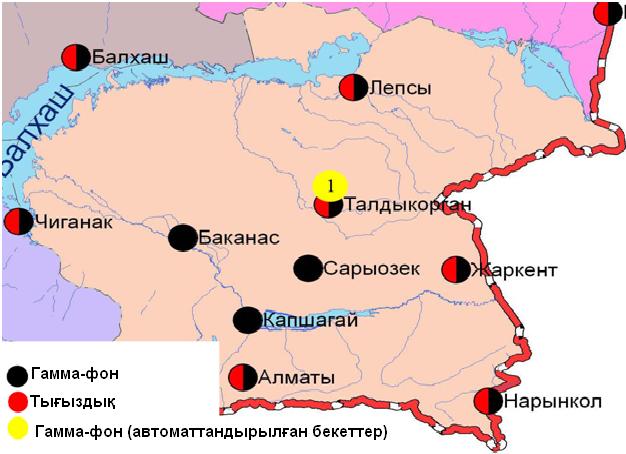 3.3 – сурет. Алматы облысының аумағындағы радиациялық гамма-фон мен радиоактивті түсулердің тығыздығын бақылау метеостансаларының орналасу сызбасы.Атырау облысыныңқоршаған ортаның ластану жай-күйіАтырау қаласы бойынша атмосфералық ауаның ластану жай-күйіАтмосфералық ауаның жай-күйіне бақылау 5 стационарлық бекетте жүргізілді (4.1-сур., 24-кесте).24- кестеБақылау бекеттерінің орналасу орны мен анықталатын қоспалар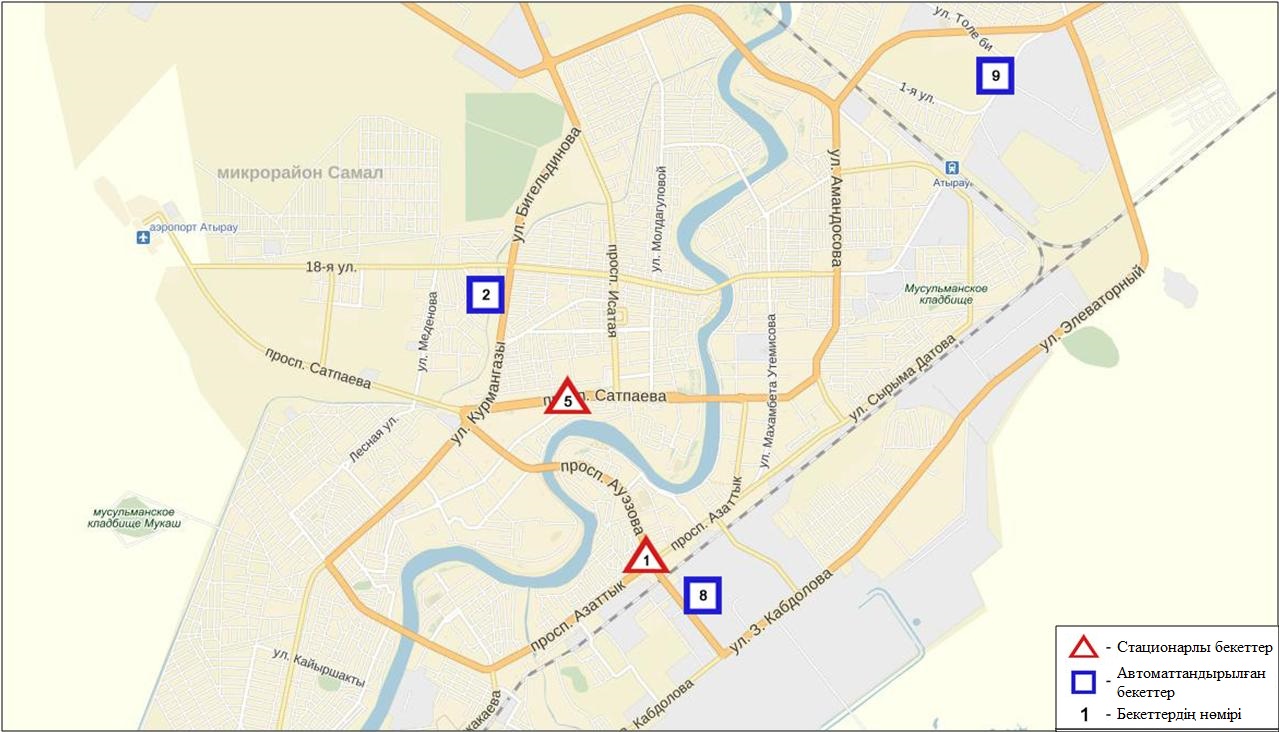 4.1-сурет. Атырау қаласының атмосфералық ауа ластануын бақылау стационарлық желісінің орналасу сызбасы	25 кестеАтырауқаласының атмосфералық ауа ластануының сипаттамасыАтмосфераның ластануын жалпы бағалау. Стационарлық бақылау желісінің деректері бойыншаатмосфералық ауаның ластану деңгейі көтеріңкі болып бағаланды.ОлСИ мәні бойынша 4,4, ЕЖҚ= 3,6 % (көтеріңкі деңгей) болып бағаланды. Қала ауасы күкірттісутегіменбасым ластанған (1- және 1.1-кестелер).Жалпы қала бойынша озонның орташа шоғыры – 1,1 ШЖШ, қалған ластағыш заттардың орташа айлық шоғырлар– ШЖШ дан аспады.2016 жылдың наурыз айында 1 ШЖШ арту жағдайлары қалқыма заттар -2  мен күкірттісутегі бойынша-159жағдайлары тіркелді (25-кесте).4.2 Құлсары қаласы бойынша атмосфералық ауаның ластану жай-күйіАтмосфералық ауаның жай-күйіне бақылау 1 стационарлық бекетте жүргізілді (4.2-сур., 26-кесте).26- кестеБақылау бекеттерінің орналасу орны мен анықталатын қоспалар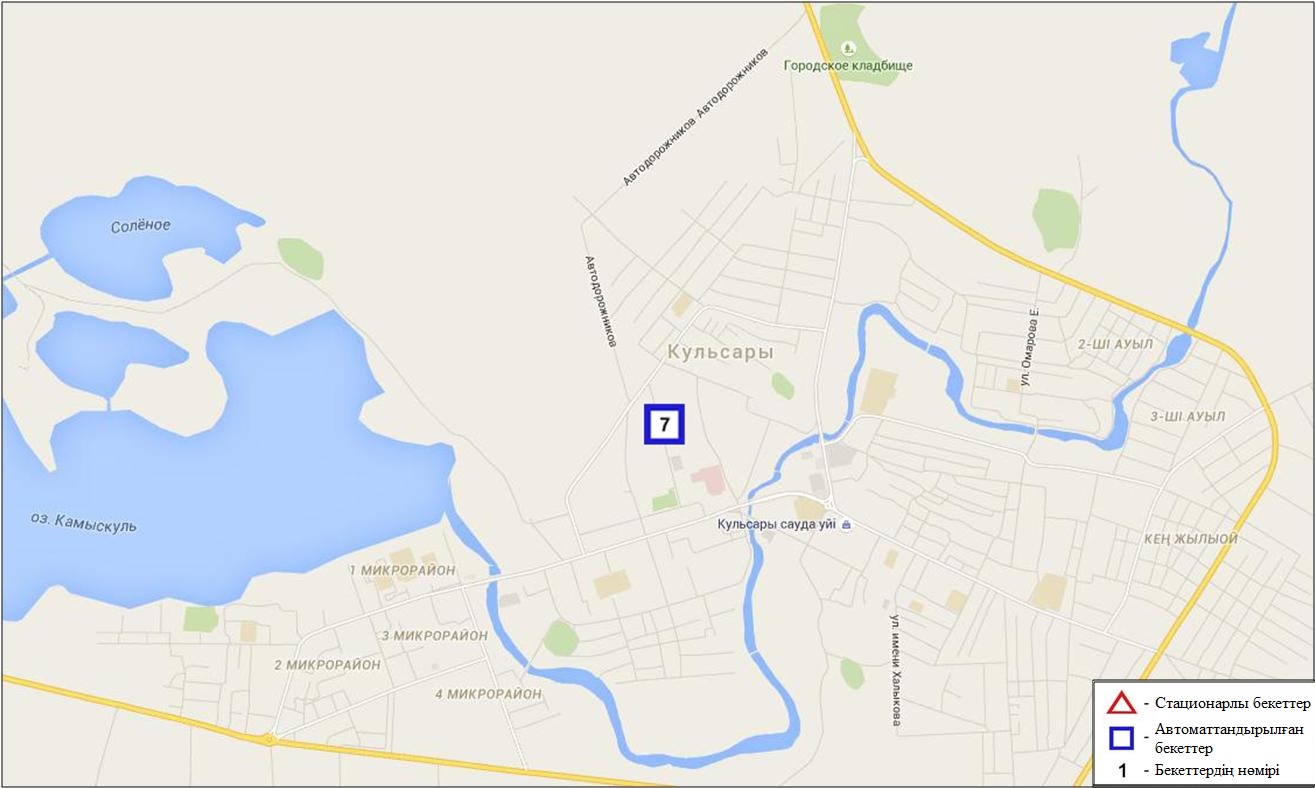 4.2 – сурет.Құлсары қаласының атмосфералық ауа ластануын бақылау стационарлық желісінің орналасу сызбасы	27 кестеҚұлсары қаласының атмосфералық ауа ластануының сипаттамасыАтмосфераның ластануын жалпы бағалау. Стационарлық бақылау желісінің деректері бойынша атмосфералық ауаның ластану деңгейі төмен деңгейде болды (4.2-сурет).ОлСИ мәні бойынша 0,9, ЕЖҚ= 0,0 % бағаланды (1- және 1.1-кестелер).Жалпы қала бойынша озонның орташа айлық шоғыр- 1,2 ШЖШ, қалған ластаушы заттар – ШЖШ дан аспады (27-кесте).4.3Атырау облысы аумағындағы жер үсті су сапасы Атырау облысы аумағындағы жер үсті суларының ластануын бақылау 3 су нысанында, Жайық, Шаронова, Қиғаш өзендерінде жүргізілді.Жайық өзенінде су температурасы 2,4 ºC, сутегі көрсеткіші 10,8, судағы еріген оттегі шамасы 10,44 мг/дм3, ОБТ5 4,92 мг/дм3 құраған. Шекті жол берілген шоғырдан асу тіркелмеген.Шаронова өзенінде су температурасы 5,0 ºC, сутегі көрсеткіші 8,0, судағы еріген оттегі шамасы 8,1 мг/дм3, ОБТ5 4,0 мг/дм3 құраған. Шекті жол берілген шоғырдан асу тіркелмеген.Қиғаш өзенінде су температурасы 5,0 ºC, сутегі көрсеткіші 7,8, судағы еріген оттегі шамасы 10,4 мг/дм3, ОБТ5 5,12 мг/дм3 құраған. Шекті жол берілген шоғырдан асу тіркелмеген.Жайық, Шаронова, Қиғаш өзендерінде СЛКИ бойынша су сапасы «нормативті таза» деп бағаланды.2015 жылғы наурызбен және 2016 жылғы ақпанмен салыстырғанда Жайық, Шаронова, Қиғаш өзендерінде су сапасы өзгермеген.Оттегінің 5 тәуліктегі биохимиялық тұтынылуы (ОБТ5) мәні бойынша Жайық, Шаронова, Қиғаш өзендерінде су сапасы «ластанудың орташа деңгейі» деп бағаланды. 2015 жылғы наурызбен салыстырғанда ОБТ5 бойынша су сапасы Жайық, Шаронова, Қиғаш өзендерінде нашарлаған, 2016 жылғы ақпанмен салыстырғанда Шаронова, Қиғаш өзендерінде нашарлаған, Жайық өзенінде айтарлықтай өзгермеген. Оттегі режімі бір қалыпты.4.4 Атырау облысының радиациялық гамма-фоныАтмосфералық ауаның ластануының гамма сәулелену деңгейіне күнсайын жергілікті 3 метеорологиялық стансада (Атырау, Пешной, Құлсары) және Құлсары қаласындағы 1 автоматты (Құлсары №7) бекетте жүргізілді (4.3 - сур.). Облыстың елді-мекендері бойынша атмосфералық ауа қабатының жерге жақын қабатына орташа радиациялық гамма-фонның мәні 0,08-0,16 мкЗв/сағ. шегінде болды. Облыс бойынша радиациялық гамма- фонның орташа мәні 0,11 мкЗв/сағ., яғни шекті жол берілетін шамаға сәйкес келеді.4.5 Атмосфераның жерге жақын қабатында радиоактивтердің түсу тығыздығыАтмосфераның жерге жақын қабатында радиоактивтердің түсу тығыздығына бақылау Атырау облысында 1 метеорологиялық станцияда (Атырау) ауа сынамасын горизонтальді планшеттер алу жолымен жүзеге асырылды (4.3-сур.). Стансада бес тәуліктік сынама жүргізілді.Облыс аумағында атмосфераның жерге жақын қабатында орта тәуліктік радиоактивтердің түсу тығыздығы 1,1-2,1 Бк/м2 шегінде болды. Облыс бойынша радиоактивті түсулердің орташа тығыздығы 1,4 Бк/м2, бұл шекті жол берілетін деңгейінен аспады.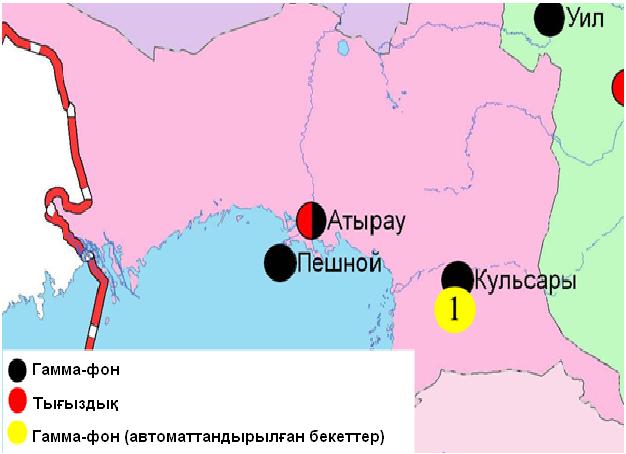 4.3 – сурет. Атырау облысының аумағындағы радиациялық гамма-фон мен радиоактивті түсулердің тығыздығын бақылау метеостансаларының орналасу сызбасы.Шығыс Қазақстан облысының қоршаған ортаның ластану жай-күйі5.1 Өскемен қаласы бойынша атмосфералық ауаның ластану жай-күйіАтмосфералық ауаның жай-күйіне бақылау 7стационарлық бекетте жүргізілді (4.1-сур., 24-кесте).28- кестеБақылау бекеттерінің орналасу орны мен анықталатын қоспалар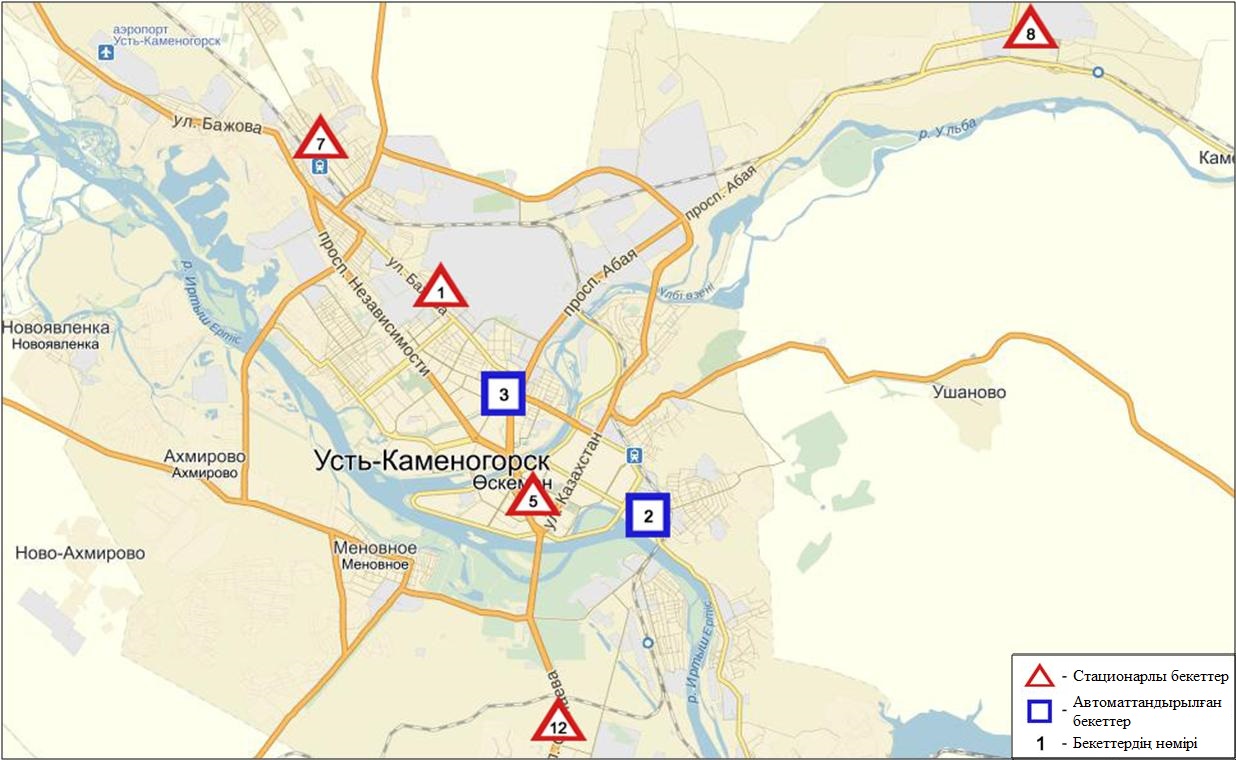 5.1-сурет. Өскемен қаласының атмосфералық ауа ластануын бақылау стационарлық желісінің орналасу сызбасы	29 кестеӨскемен қаласының атмосфералық ауа ластануының сипаттамасыАтмосфераның ластануын жалпы бағалау. Стационарлық бақылау желісінің деректері бойынша қаланың атмосфералық ауасы жалпыластану деңгейі көтеріңкі болып бағаланды. Ол СИ= 2,2 және ЕЖҚ= 2,4 % құрады. Қала ауасы азот диоксидімен және қалқыма бөлшектермен басым ластанған (1- және 1.1-кестелер).Жалпы қала бойынша орташа айлық шоғырлар қалқыма заттар мен күкірт диоксиді – 1,1 ШЖШс.с., азот диоксиді 1,6 ШЖШс.с., мен озон 1,7 ШЖШс.с., ауыр металдардың бар болуы қорғасын 1,4 ШЖШс.с. құрап, басқа ластаушы заттар – ШЖШ дан аспады.1 ШЖШ арту еселігінің жағдайлары қалқыма заттар бойынша - 11, көміртегі оксиді- 16, азот диоксиді –13, азот оксиді -1 жағдай тіркелді (29-кесте).Риддер қаласы бойынша атмосфералық ауаның ластану жай-күйіАтмосфералық ауаның жай-күйіне бақылау 2 стационарлық бекетте жүргізілді (5.2-сур., 30-кесте).30- кестеБақылау бекеттерінің орналасу орны мен анықталатын қоспалар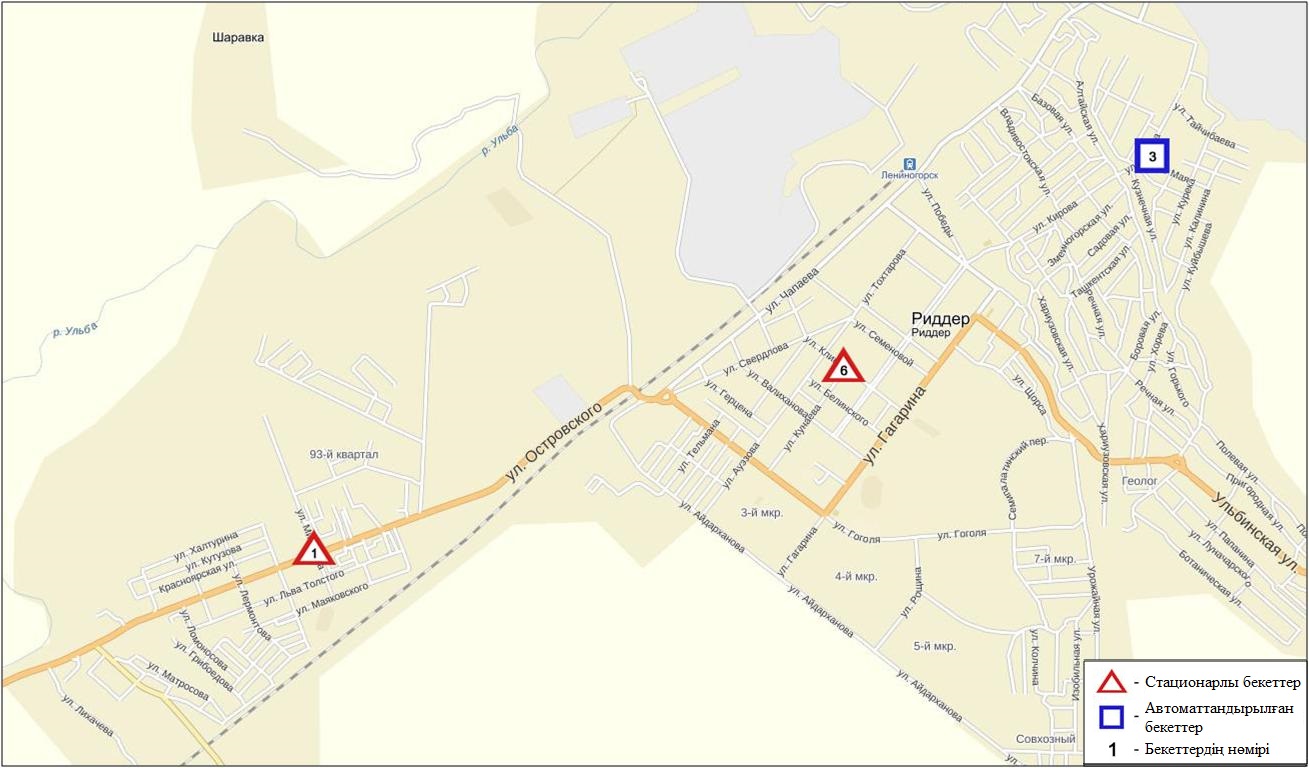 5.2-сурет. Риддер қаласының атмосфералық ауа ластануын бақылау стационарлық желісінің орналасу сызбасы	31 кестеРиддер қаласының атмосфералық ауа ластануының сипаттамасыАтмосфераның ластануын жалпы бағалау. Стационарлық бақылау желісінің деректері (5.2-сур.) бойынша қаланың атмосфералық ауасы жалпыластану деңгейі көтеріңкі болып бағаланды. ОлСИ= 3,1 және  ЕЖҚ= 7,9 % мәндерімен  анықталды (1- және 1.1-кестелер). Қала ауасы күкіртті сутегімен басым ластанған.Жалпы қала бойынша орташа айлық шоғырлар күкірт диоксиді 1,1 ШЖШс.с., озон- 2,2  ШЖШс.с., басқа ластаушы заттар – ШЖШ дан аспады (31-кесте).Семей қаласы бойынша атмосфералық ауаның ластану жай-күйіАтмосфералық ауаның жай-күйіне бақылау 4 стационарлық бекетте жүргізілді (5.3-сур., 32-кесте).32- кестеБақылау бекеттерінің орналасу орны мен анықталатын қоспалар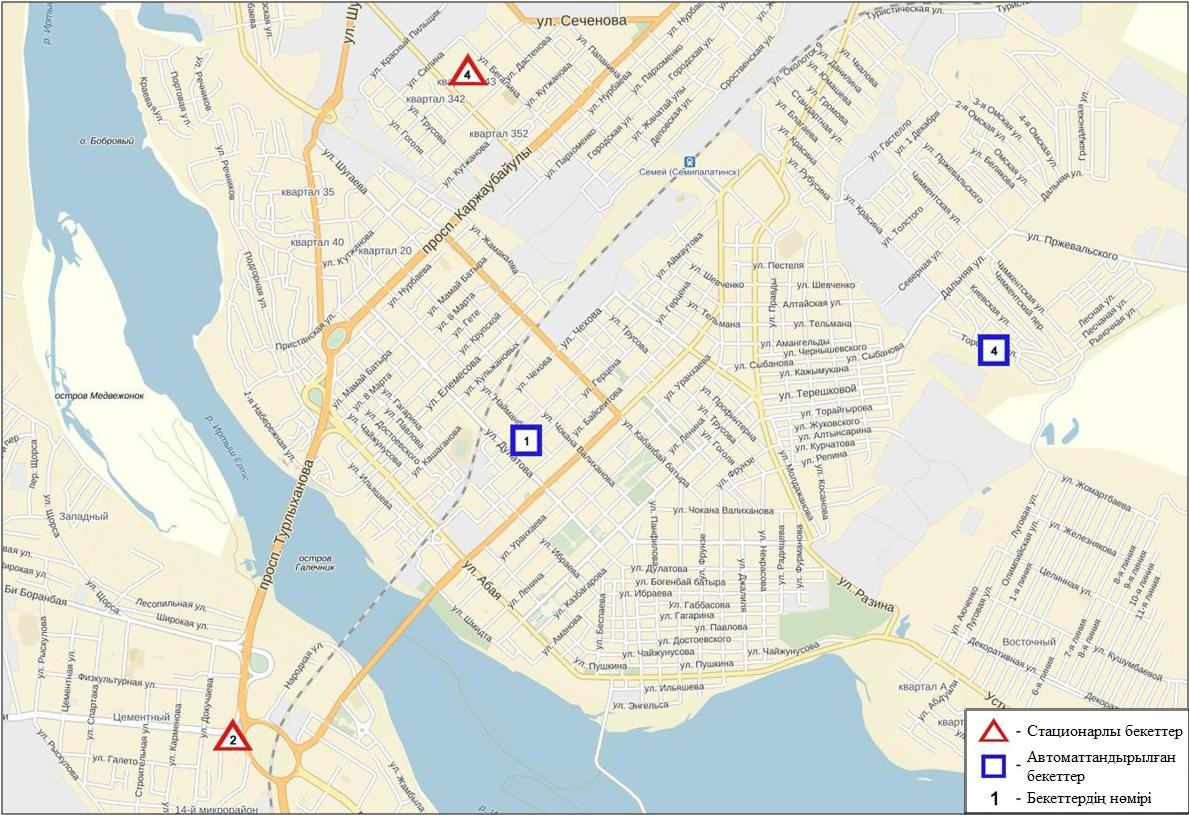 5.3-сурет. Семей қаласының атмосфералық ауа ластануын бақылау стационарлық желісінің орналасу сызбасы	33 кестеСемей қаласының атмосфералық ауа ластануының сипаттамасыАтмосфераның ластануын жалпы бағалау. Стационарлық бақылау желісінің деректері бойынша қаланың атмосфералық ауасы жалпыластану деңгейі көтеріңкі  болып бағаланды. ОлСИ= 3,0 және ЕЖҚ= 2,6 % анықталды. Қала ауасы күкірттісутегімен басым ластанған (1- және 1.1-кестелер).Жалпы қала бойынша орташа айлық шоғырлары фенол бойынша – 2,0 ШЖШс.с., басқа ластаушы заттар – ШЖШ дан аспады.1 ШЖШ арту еселігінің жағдайлары РМ-2,5 қалқыма бөлшектері бойынша - 11, көміртегі оксиді- 1, күкірттісутегі – 15 жағдай тіркелді (33-кесте).Глубокое кенті бойынша атмосфералық ауаның ластану жай-күйіАтмосфералық ауаның жай-күйіне бақылау 2 стационарлық бекетте жүргізілді (5.4-сур., 34-кесте).34- кестеБақылау бекеттерінің орналасу орны мен анықталатын қоспалар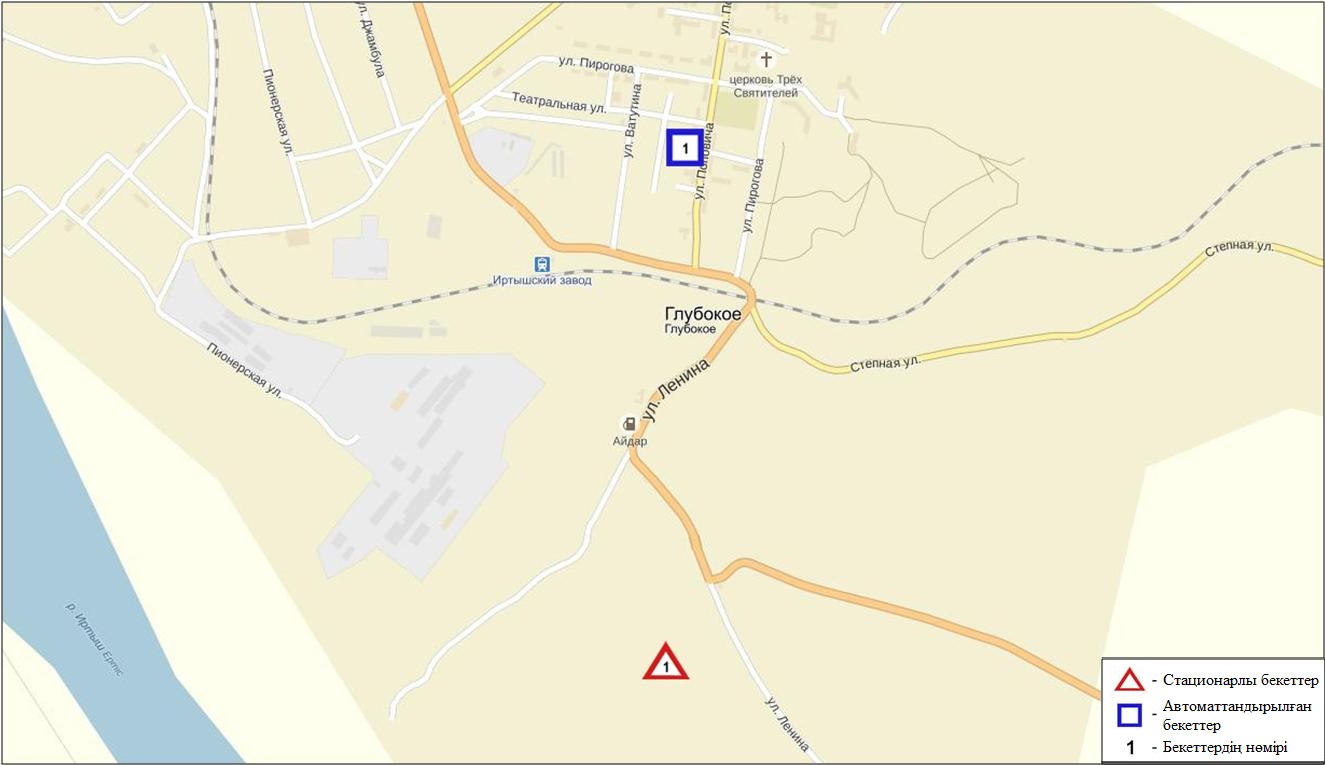 5.4-сурет. Глубокое кентінің атмосфералық ауа ластануын бақылау стационарлық желісінің орналасу сызбасы			35- кестеГлубокое кентінің атмосфералық ауа ластануының сипаттамасыАтмосфераның ластануын жалпы бағалау. Стационарлық бақылау желісінің деректері бойынша қаланың атмосфералық ауасы жалпыластану деңгейі көтеріңкі  болып бағаланды. ОлСИ= 3,0 және ЕЖҚ= 6,0 % анықталды (1- және 1.1-кестелер).Жалпы кент бойынша барлық анықталатын қоспалардың орташа айлық шоғырлары – ШЖШ дан аспады.1 ШЖШ асу еселігінің жағдайлары РМ 2,5 қалқыма бөлшектері бойынша - 11, РМ-10 қалқыма бөлшектері – 5, күкірт диоксиді-46, көміртегі оксиді-1, күкірттісутегі бойынша 90 жағдай тіркелді (35-кесте).Зыряновск қаласы бойынша атмосфералық ауаның ластану жай-күйіАтмосфералық ауаның жай-күйіне бақылау 1стационарлық бекетте жүргізілді (5.5-сур., 36-кесте).36- кестеБақылау бекеттерінің орналасу орны мен анықталатын қоспалар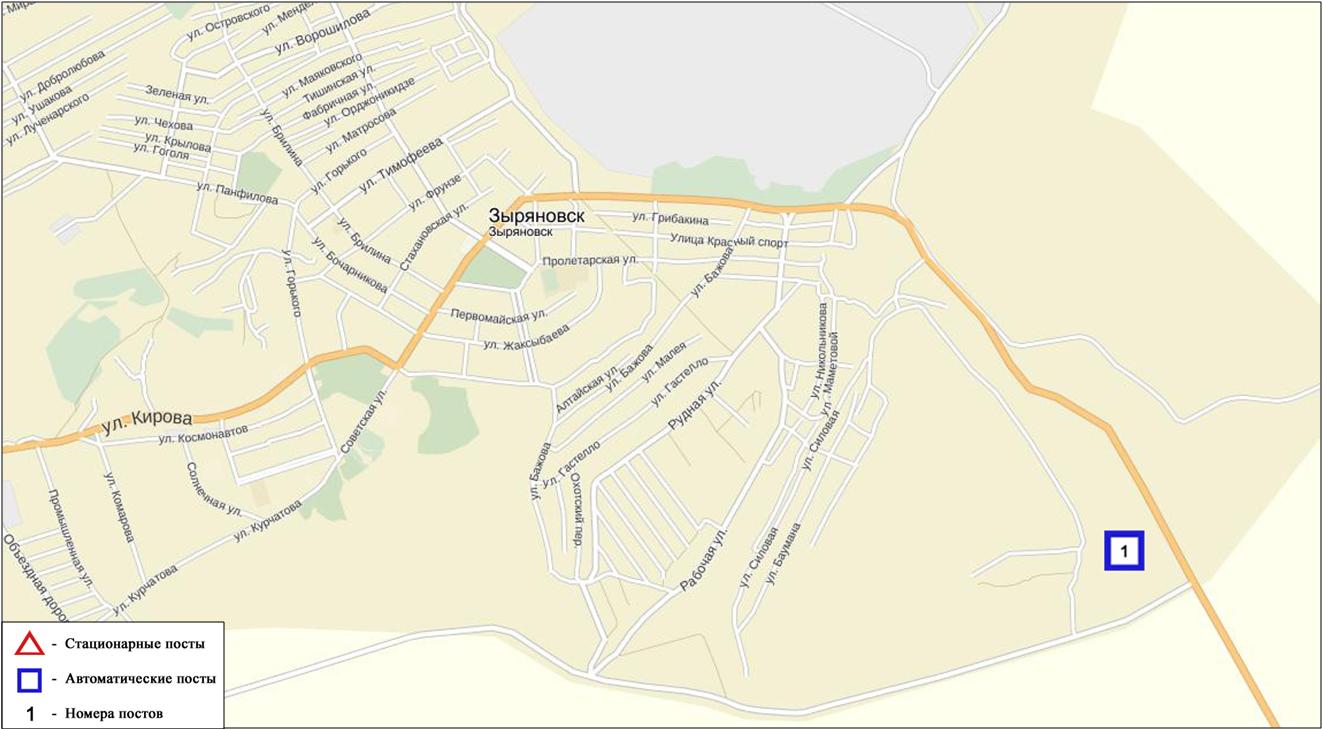 5.4-сурет. Зыряновск қаласының атмосфералық ауа ластануын бақылау стационарлық желісінің орналасу сызбасы			37- кестеЗыряновск қаласының атмосфералық ауа ластануының сипаттамасыНаурыз айында жалпы қаланың бақылау желісінің деректері бойыншаанықталатын қоспалардың орташа айлық шоғырлары – ШЖШ дан аспады (37-кесте).Ескертпе: Зыряновск қаласы бойынша ластану деңгейін бағалау анықталмады, бақылау санының жетіспеушілігіне орай.Шығыс Қазақстан обласы аумағындағы жер үсті суларының сапасыШығыс Қазақстан обласыаумағындағы жер үсті сулары сапасын бақылау 10 су нысанында (Қара Ертіс, Ертіс, Брекса, Тихая, Үлбі, Глубочанка, Красноярка, Оба, Бұқтырма, Емель өзендері).Қара Ертіс өзенінде судың температурасы 0,1 ºC құрады, сутек көрсеткіші 6,80-7,26, судағы еріген оттектің концетрациясы 12,0 мг/дм3, ОБТ5 2,52 мг/дм3 құраған. Ауыр металдар (мыс 1,1 ШЖШ) бойынша нормадан асу жағдайлары байқалғанЕртіс өзенінде судың температурасы 0,4-1,0 ºC құрады, сутек көрсеткіші 7,77-8,09, судағы еріген оттектің концетрациясы 12,2 мг/дм3, ОБТ51,64 мг/дм3 құраған. Ауыр металдар (мырыш 4,6 ШЖШ, мыс 2,0 ШЖШ, марганец 1,8 ШЖШ) бойынша нормадан асу жағдайлары байқалған.Бұқтырма өзенінде судың температурасы 0,1 ºC құрады, сутек көрсеткіші 7,53-7,74, судағы еріген оттектің концетрациясы 11,7 мг/дм3, ОБТ51,32 мг/дм3 құраған. Биогенді заттар (нитритті азот 1,1 ШЖШ), ауыр металдар (мырыш 3,4 ШЖШ, марганец 1,3 ШЖШ, мыс 1,3 ШЖШ) бойынша нормадан асу жағдайлары байқалған.Брекса өзенінде судың температурасы 0,2-2,6ºC құрады, сутек көрсеткіші 7,85-8,04, судағы еріген оттектің концетрациясы 12,3 мг/дм3, ОБТ5 1,44 мг/дм3 құраған. Биогенді заттар (нитритті азот 2,5 ШЖШ, тұзды аммоний – 1,1 ШЖШ), ауыр металдар (мырыш 17,0 ШЖШ, мыс 6,4 ШЖШ, марганец 8,4 ШЖШ) бойынша нормадан асу жағдайлары байқалған.Тихая өзенінде судың температурасы 3,8-6,6 ºC құрады, сутек көрсеткіші 7,41-8,04, судағы еріген оттектің концетрациясы 12,4 мг/дм3, ОБТ5 1,59 мг/дм3 құраған. Биогенді заттар (нитритті азот 2,2 ШЖШ, тұзды аммоний 1,2 ШЖШ), ауыр металдар (мырыш 245,2 ШЖШ, мыс 6,6 ШЖШ, марганец 16,4 ШЖШ) бойынша нормадан асу жағдайлары байқалған.Үлбі өзенінде судың температурасы 0,6-4,0 ºC құрады, сутек көрсеткіші 7,95-8,27, судағы еріген оттектің концетрациясы 12,3 мг/дм3, ОБТ5 1,09 мг/дм3 құраған. Биогенді заттар (нитритті азот 1,5 ШЖШ), ауыр металдар (мырыш 78,3 ШЖШ, марганец 9,0 ШЖШ, мыс 6,1 ШЖШ) бойынша нормадан асу жағдайлары байқалған.Глубочанка өзенінде судың температурасы 0,4-0,8 ºC құрады, сутек көрсеткіші 8,21-8,55, судағы еріген оттектің концетрациясы 11,9 мг/дм3, ОБТ51,54 мг/дм3 құраған. Биогенді заттар (нитритті азот 1,9 ШЖШ), ауыр металдар (мырыш 32,9 ШЖШ, марганец 8,8 ШЖШ, мыс 3,5 ШЖШ) бойынша нормадан асу жағдайлары байқалған.Красноярка өзенінде судың температурасы 1,2-1,6 ºC құрады, сутек көрсеткіші 8,33-8,50, судағы еріген оттектің концетрациясы 12,5 мг/дм3, ОБТ51,74 мг/дм3 құраған. Биогенді заттар (нитритті азот 1,3 ШЖШ), ауыр металдар (мырыш 19,0 ШЖШ, мыс 5,4 ШЖШ, марганец 6,1 ШЖШ) бойынша нормадан асу жағдайлары байқалған.Оба өзенінде судың температурасы 0,1 ºC құрады, сутек көрсеткіші 8,24-8,28, судағы еріген оттектің концетрациясы 11,8 мг/дм3, ОБТ51,23 мг/дм3 құраған. Ауыр металдар (марганец 1,4 ШЖШ, мыс 3,1 ШЖШ, мырыш 3,3 ШЖШ) бойынша нормадан асу жағдайлары байқалған.Емель өзенінде судың температурасы 0,2 ºC құрады, сутек көрсеткіші 7,87, судағы еріген оттектің концетрациясы 11,1 мг/дм3, ОБТ51,78 мг/дм3 құраған. Негізгі иондар (сульфаттар 2,8 ШЖШ), ауыр металдар (марганец 1,9 ШЖШ, мыс 1,1 ШЖШ) бойынша нормадан асу жағдайлары байқалған.2016 жылдың наурыз айында зерттелген су нысандарының су сапасы келесі түрде бағаланады: «ластанудың орташа деңгейі» су – Қара Ертіс, Ертіс, Бұқтырма, Оба, Емель өзендері; «ластанудың жоғары деңгейі» су –Глубочанка, Брекса, Красноярка өзендері; «ластанудың өте жоғары деңгейі» – Тихая, Үлбі өзендері. 2016 жылдың ақпан айымен салыстырғанда су сапасы Ертіс, Бұқтырма, Глубочанка, Оба, Емель, Тихая – айтарлықтай өзгермеген; Брекса, Красноярка өзендерінде – жақсарған, Қара Ертіс, Үлбі өзендерінде– нашарлаған.2015 жылдың наурыз айымен салыстырғанда су сапасы Ертіс, Бұқтырма, Оба, Глубочанка, Емель өзендерінде – айтарлықтай өзгермеген; Красноярка өзенінде – жақсарған, Қара Ертіс, Брекса, Үлбі, Тихая өзендерінде – нашарлаған.Жоғары ластану және экстремальды жоғары ластану жағдайлары келесі су насандарында тіркелді: Ертіс өзені – 1 ЖЛ жағдайы, Красноярка өзені – 1 ЖЛ жағдайы, Брекса өзені – 2 ЖЛ жағдайы, Тихая өзені – 1 ЖЛ жағдайы және 1 ЭЖЛ жағдайы, Үлбі өзені – 5 ЖЛ жағдайы және 2 ЭЖЛ жағдайы, Глубочанка өзені – 3 ЖЛ жағдайы (кесте 7).Шығыс Қазақстан обласы аумағындағы жер үсті суларының токсикологиялық көрсеткіштері бойынша сипаттамасыҚара Ертіс өзені. Қара Ертіс жер үсті суының биотестілеу нәтижесіне сәйкес, наурыз айында, өткір улағыштық тіркелген жоқ, тест-объект тіршілік қабілеттілігі 100% құрады.Ертіс өзені. Ертіс өзенінен наурыз айында алынған су сынамасы тірі ағзаға өткір улағыштық әсерін тигізбеді. «Үлбі өзені құйылысынан 3,2 км төмен (01)» тұстамада дафнийдің 3,3% біраз мөлшерінің өлімі белгіленді. «Үлбі өзені құйылысынан 3,2 км төмен (09)» және «Предгорное ауылы шегінде; Красноярка құйылысынан 1 км төмен» тұстамаларда дафнийдің 6,7% мөлшерде өлімі тіркелді. Қалған зертелінген тұстамаларда тест-объектілердің тіршілік қабілеттілігі 100% құрады.Бұқтырма өзені. 2016 жылдың наурыз айында Бұқтырма өзенінің жер үсті суының биотестілеу нәтижесінде өткір улағыштық тіркелген жоқ, тест-объектілердің тіршілік қабілеттілігі 100% құрады.Брекса өзені. 2016 жылдың наурыз айында Брекса өзенінен алынған су сынамасы, биотестілеу нәтижесінде өзара айырмашылығы болды. «Шубина қайнар көзі құйылысынан 0,5 км жоғары» тұстамада өлі дафний болған жоқ. Екінші тұстамада «Риддер қаласы шегінде, Брекса өзен сағасынан 0,6 км жоғары» өткір улағыштық тіркелді, тест-объектілер өлімі 100% құрады. Тихая өзені. 2016 жылдың наурыз айында Тихая өзенінен алынған су сынамасы биотестілеу нәтижесі бойынша екі сынама алу нүктелерінде айырмашылығы болды. «Қала шегінде; сағадан 8 км жоғары» тұстамада өткір улағыштық тіркелген жоқ, дафний тіршілік қабілеттілігі 96,7% құрады. «Қала шегінде; Безымянный бұлақ құйылысынан 0,1 км жоғары» тұстамада биотестілеу нәтижесінде өткір улағыштық тіркелді, тест-объектілер өлімі 100% құрады.Үлбі өзені (Тишинский бұлағы). 2016 жылдың наурыз айында Үлбі өзені(Тишинский бұлағынан) алынған су сынамасы, биотестілеу нәтижесіне сәйкес тірі ағзаға өткір улағыштық әсері тигізді. Екі тұстамада да тест-объектілер өлімі 100 % құрады.Үлбі өзені. (Өскемен қаласы). 2016 жылдың наурыз айында Өскемен қаласы шегінде Үлбі өзенінен алынған су сынамасы өткір улағыштық әсері көрінбеді. «Үлбі өзені сағадан 1,45 км жоғары (01)» және «Үлбі өзені сағадан 1,45 км жоғары (09); автокөлік көпірі маңында» тұстамаларда сәйкесінше 20 және 30% мөлшерде дафний өлімі тіркелді. «Каменный Карьер ауылы шегінде» тұстамада дафний өлімі тіркелмеді.Глубочанка өзені.2016 жылдың наурыз айында Глубочанка өзенінен алынған су сынамасы, жүргізілген биотестілеу нәтижесіне сәйкес өткен аймен салыстырғанда айырмашылығы болды. «Белоусовка ауылы тазалау құрылғыларының шаруашылық қалдық сулары шығарылымынан 5,5 км жоғары» тұстамада өткір улағыштық тіркелмеді, тест-объектілердің тіршілік қабілеттілігі 100% құрады. «Ауыл тазалау құрылғыларының шаруашылық қалдық сулары шығарылымынан 0,5 км төмен, автокөлік көпірі маңында» және «Глубокое ауылы шегінде; сағадан 0,3 км жоғары» тұстамаларда өткір улағыштық белгіленді, дафний өлімі 100% құрады.Красноярка өзені. Красноярка өзенінен алынған су сынамасының биотестілеу нәтижесіне сәйкес өзара айырмашылығы болды. «Ертіс кенішіндегі шаруашылық-тұрмыстық ағынды сулар шығарымынан 1,5 км жоғары» тұстамада дафний өлімі тіркелмеді. Екінші тұстамада «Березовка өзен құйылысынан 1 км төмен; автокөлік көпірі маңында» өткір улағыштық тіркелді, дафний өлімі 90% құрады. Оба өзені. 2016 жылдың наурыз айында Оба өзенінен алынған су сынамасында өткір улағыштық тіркелмеді. Екі зерттелген тұстамада да дафний тіршілік қабілеттілігі 100 % құрады.Емель өзені.Наурыз айында Емель өзенінің жер үсті суының биотестілеу нәтижесіне сәйкес өткір улағыштық тіркелмеді,тест-объектілердің тіршілік қабілеттілігі 100 % құрады. (7 қосымша).5.8 Шығыс Қазақстан облысының радиациялық гамма-фоныАтмосфералық ауаның ластануының гамма сәулелену деңгейіне күнсайын жергілікті 17 метеорологиялық стансада (Ақжар, Аягөз, Дмитревка, Баршатас, Бақты, Зайсан, Жалғызтөбе, Катон-Қарағай, Көкпекті, Күршім, Риддер, Самарқа, Семей, Үлкен Нарын, Өскемен, Шар, Шемонаиха) жүргізіледі (5.5 - сур.). Облыстың елді-мекендері бойынша атмосфералық ауа қабатының жерге жақын қабатына орташа радиациялық гамма-фонның мәні 0,05-0,21 мкЗв/сағ. шегінде болды. Облыс бойынша радиациялық гамма- фонның орташа мәні 0,13 мкЗв/сағ., яғни шекті жол берілетін шамаға сәйкес келеді.5.9 Атмосфераның жерге жақын қабатында радиоактивтердің түсу тығыздығыАтмосфераның жерге жақын қабатында радиоактивтердің түсу тығыздығына бақылау облыс аумағында7 метеорологиялық станцияда (Аягөз, Баршатас, Бақты, Зайсан,  Көкпекті, Семей, Өскемен)ауа сынамасын горизонтальді планшеттер алу жолымен жүзеге асырылды (5.5-сур.). Барлық стансада бес тәуліктік сынама жүргізілді.Облыс аумағында атмосфераның жерге жақын қабатында орта тәуліктік радиоактивтердің түсу тығыздығы 0,8-2,3 Бк/м2 шегінде болды. Облыс бойынша радиоактивті түсулердің орташа тығыздығы 1,2 Бк/м2, бұл шекті жол берілетін деңгейінен аспады.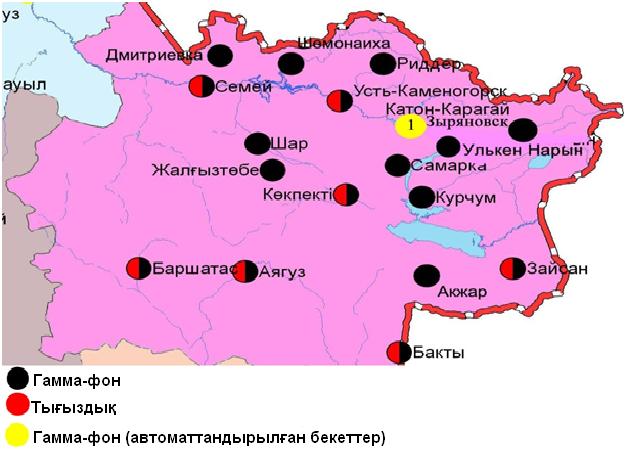 5.5 – сурет. Шығыс Қазақстан облысының аумағындағы радиациялық гамма-фон мен радиоактивті түсулердің тығыздығын бақылау метеостансаларының орналасу сызбасы.Жамбыл  облысының қоршаған ортаның ластану жай-күйі6.1 Тараз қаласы бойынша атмосфералық ауаның ластану жай-күйіАтмосфералық ауаның жай-күйіне бақылау 5 стационарлық бекетте жүргізілді (4.1-сур., 24-кесте).36- кестеБақылау бекеттерінің орналасу орны мен анықталатын қоспалар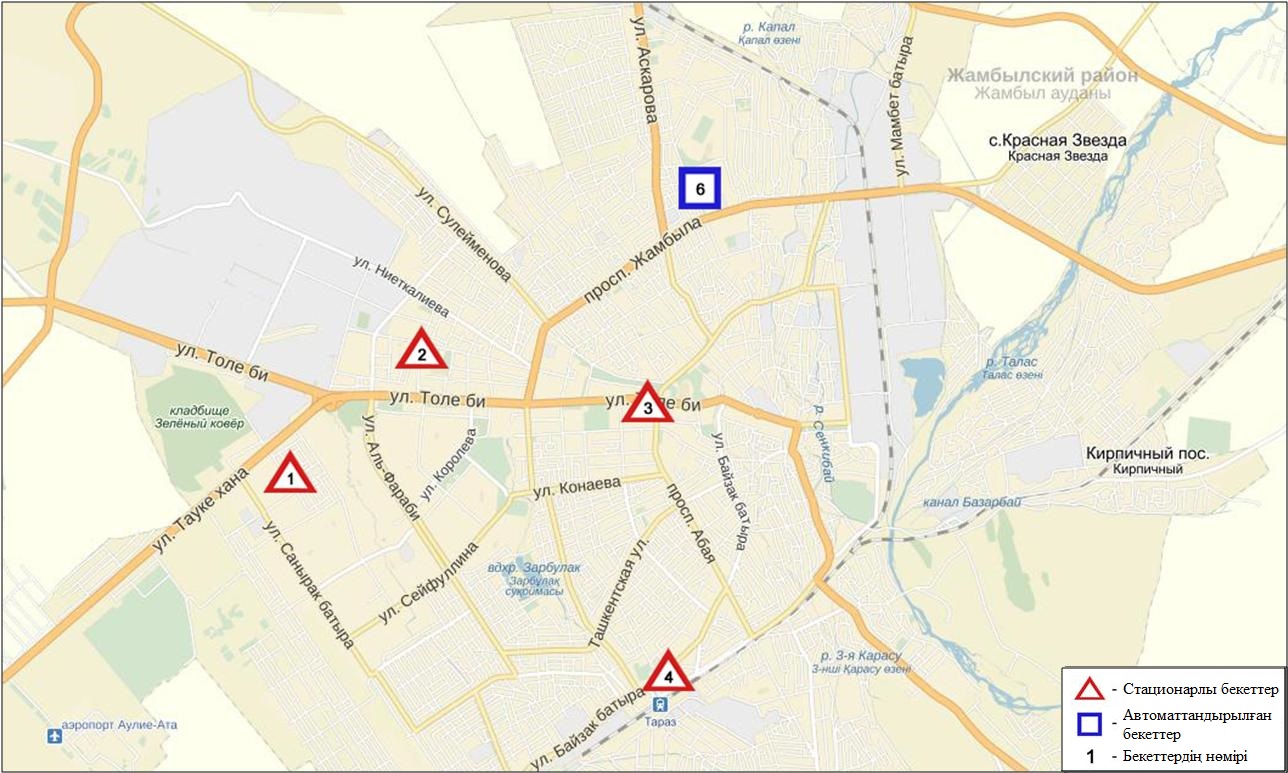 6.1-сурет. Тараз қаласының атмосфералық ауа ластануын бақылау стационарлық желісінің орналасу сызбасы	37 кестеТараз қаласының атмосфералық ауа ластануының сипаттамасыАтмосфераның ластануын жалпы бағалау. Стационарлық бақылау желісінің деректерібойынша (6.1-сур.) қаланың атмосфералық ауасы жалпыластану деңгейі төмен болып бағаланды. ОлСИ= 1,3 және ЕЖҚ= 0,2 % анықталды. Қала ауасы РМ-10 қалқыма бөлшектеріменбасым ластанған (1- және 1.1-кестелер).Жалпы қала бойынша орташа айлық шоғырлар азот диоксиді - 1,3 ШЖШс.с., озон-1,3 ШЖШс.с., басқа ластаушы заттар мен ауыр металдардың бар болуы ШЖШ дан аспады.2016 жылдың наурыз айында 1 ШЖШ арту еселігінің жағдайлары РМ-10 қалқыма бөлшектері -5 жағдай тіркелді (39-кесте).Жанатас қаласы бойынша атмосфералық ауаның ластану жай-күйіАтмосфералық ауаның жай-күйіне бақылау 1 стационарлық бекетте жүргізілді (6.2-сур., 40-кесте).40- кестеБақылау бекеттерінің орналасу орны мен анықталатын қоспалар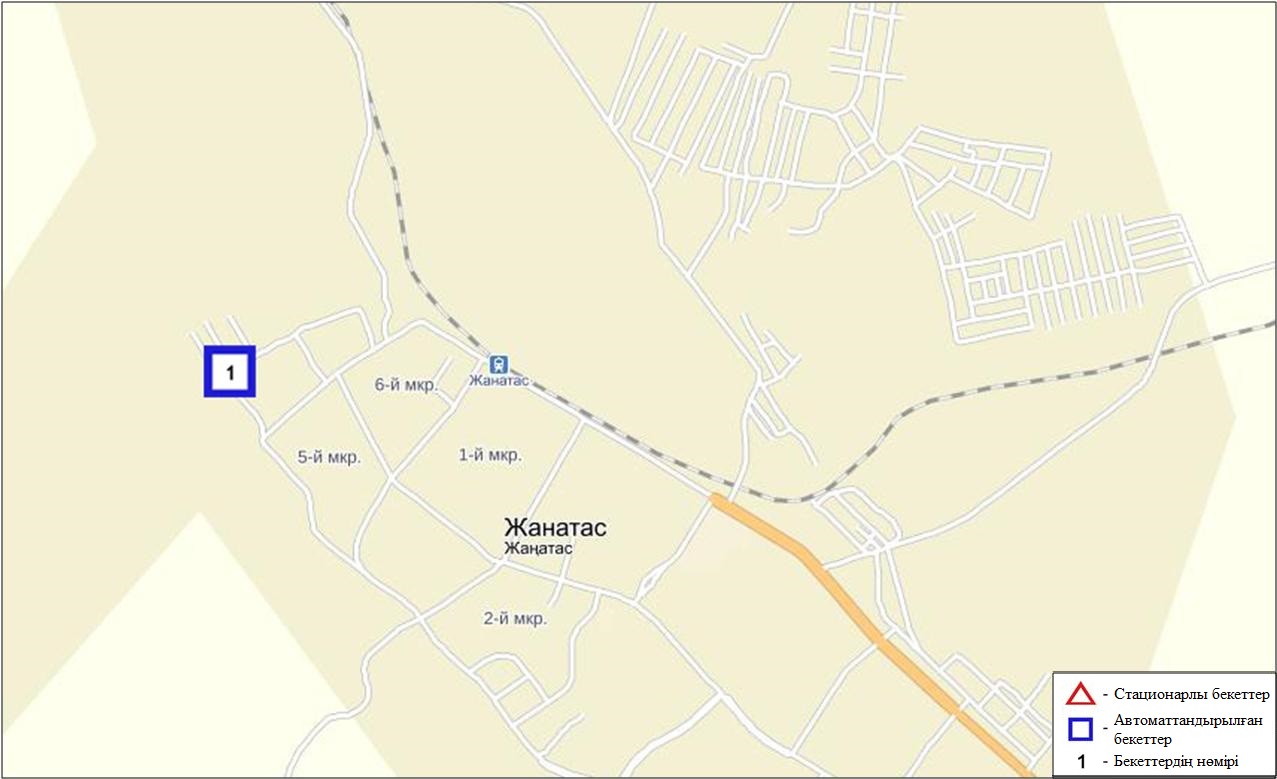 6.2-сурет. Жанатас қаласының атмосфералық ауа ластануын бақылау стационарлық желісінің орналасу сызбасы41- кестеЖанатас қаласының атмосфералық ауа ластануының сипаттамасыАтмосфераның ластануын жалпы бағалау. Стационарлық бақылау желісінің деректерібойынша (6.2-сур.) қаланың атмосфералық ауасы жалпыластану деңгейі жоғары болып бағаланды. ОлСИ= 4,9 (жоғары деңгей) және ЕЖҚ= 1,0 % (көтеріңкі деңгей) анықталды. Қала ауасы күкірттісутегіменбасым ластанған (1- және 1.1-кестелер).Жалпы қала бойынша орташа айлық шоғырлар озон –2,0 ШЖШс.с., басқа ластаушы заттар ШЖШ дан аспады.2016 жылдың наурыз айында 1 ШЖШ арту еселігінің жағдайлары күкірттісутегі бойынша-15 жағдай тіркелді (41-кесте).Қаратау қаласы бойынша атмосфералық ауаның ластану жай-күйіАтмосфералық ауаның жай-күйіне бақылау 1 стационарлық бекетте жүргізілді (6.3-сур., 42-кесте).42- кестеБақылау бекеттерінің орналасу орны мен анықталатын қоспалар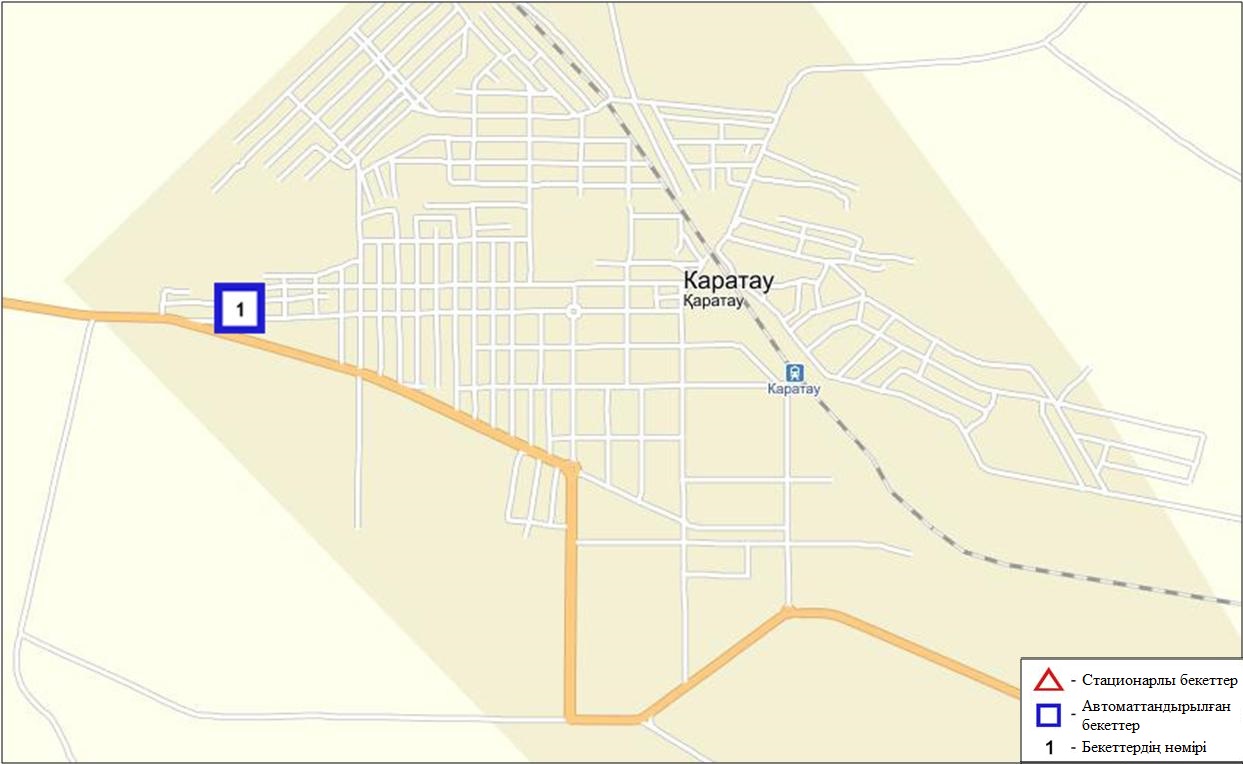 6.3-сурет. Қаратау қаласының атмосфералық ауа ластануын бақылау стационарлық желісінің орналасу сызбасы43- кестеҚаратау қаласының атмосфералық ауа ластануының сипаттамасыАтмосфераның ластануын жалпы бағалау. Стационарлық бақылау желісінің деректерібойынша (6.3-сур.) қаланың атмосфералық ауасы жалпыластану деңгейі жоғары болып бағаланды. ОлСИ= 4,6 (жоғары деңгей) және ЕЖҚ= 2,8 % (көтеріңкі деңгей) анықталды. Қала ауасы күкірттісутегіменбасым ластанған (1- және 1.1-кестелер).Жалпы қала бойынша орташа айлық шоғырлар озон - 1,9 ШЖШс.с., басқа ластаушы заттар ШЖШ дан аспады.2016 жылдың наурыз айында 1 ШЖШ арту еселігінің жағдайлары күкірттісутегі бойынша-57 жағдай тіркелді (41-кесте).Шуқаласы бойынша атмосфералық ауаның ластану жай-күйіАтмосфералық ауаның жай-күйіне бақылау 1 стационарлық бекетте жүргізілді (6.4-сур., 44-кесте).44- кестеБақылау бекеттерінің орналасу орны мен анықталатын қоспалар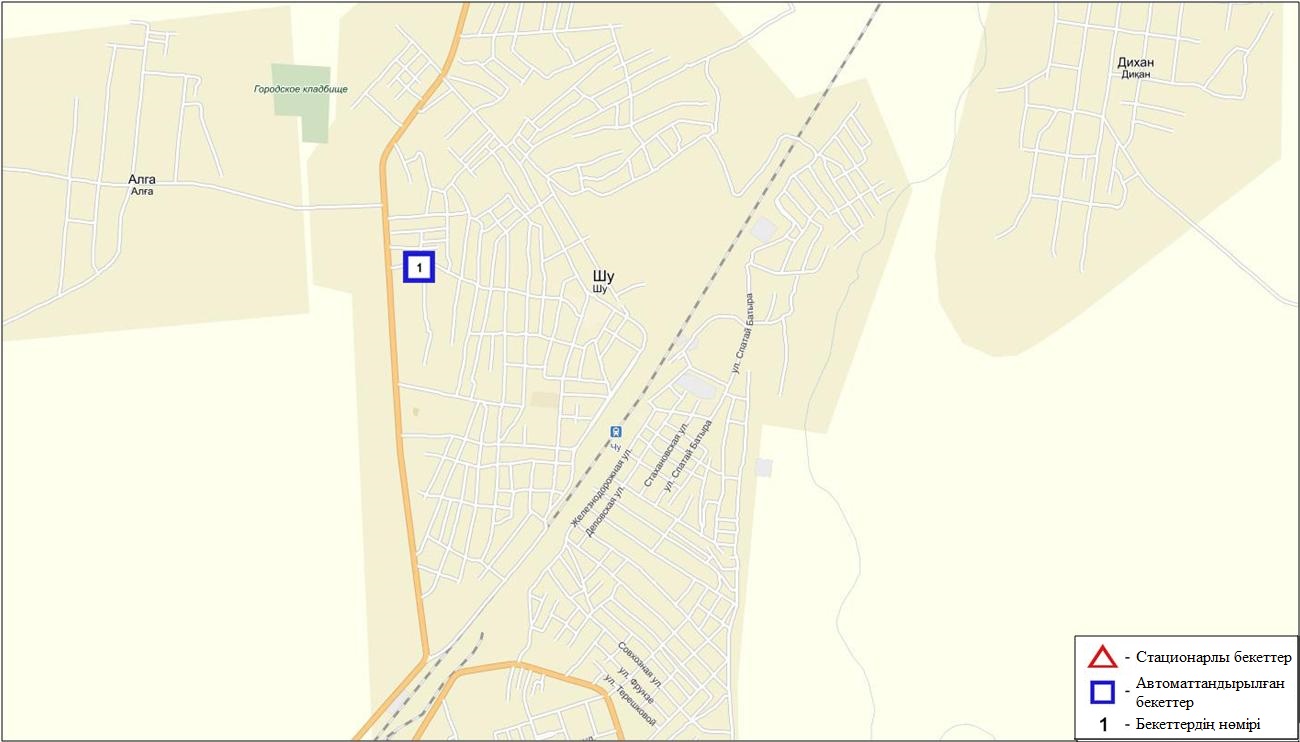 6.4-сурет. Шу қаласының атмосфералық ауа ластануын бақылау стационарлық желісінің орналасу сызбасы45 кестеШу қаласының атмосфералық ауа ластануының сипаттамасыАтмосфераның ластануын жалпы бағалау. Стационарлық бақылау желісінің деректерібойынша (6.4-сур.) қаланың атмосфералық ауасы жалпыластану деңгейі көтеріңкі болып бағаланды. ОлСИ= 1,5 және ЕЖҚ= 2,0 % анықталды. Қала ауасы күкірттісутегіменбасым ластанған (1- және 1.1-кестелер).Жалпы қала бойынша орташа айлық шоғырлар озон - 1,3 ШЖШс.с., басқа ластаушы заттар ШЖШ дан аспады.2016 жылдың наурыз айында 1 ШЖШ арту еселігінің жағдайлары күкірттісутегі бойынша-27  жағдай тіркелді (45-кесте).Қордай кенті бойынша атмосфералық ауаның ластану жай-күйіАтмосфералық ауаның жай-күйіне бақылау 1 стационарлық бекетте жүргізілді (6.5-сур., 46-кесте).46- кестеБақылау бекеттерінің орналасу орны мен анықталатын қоспалар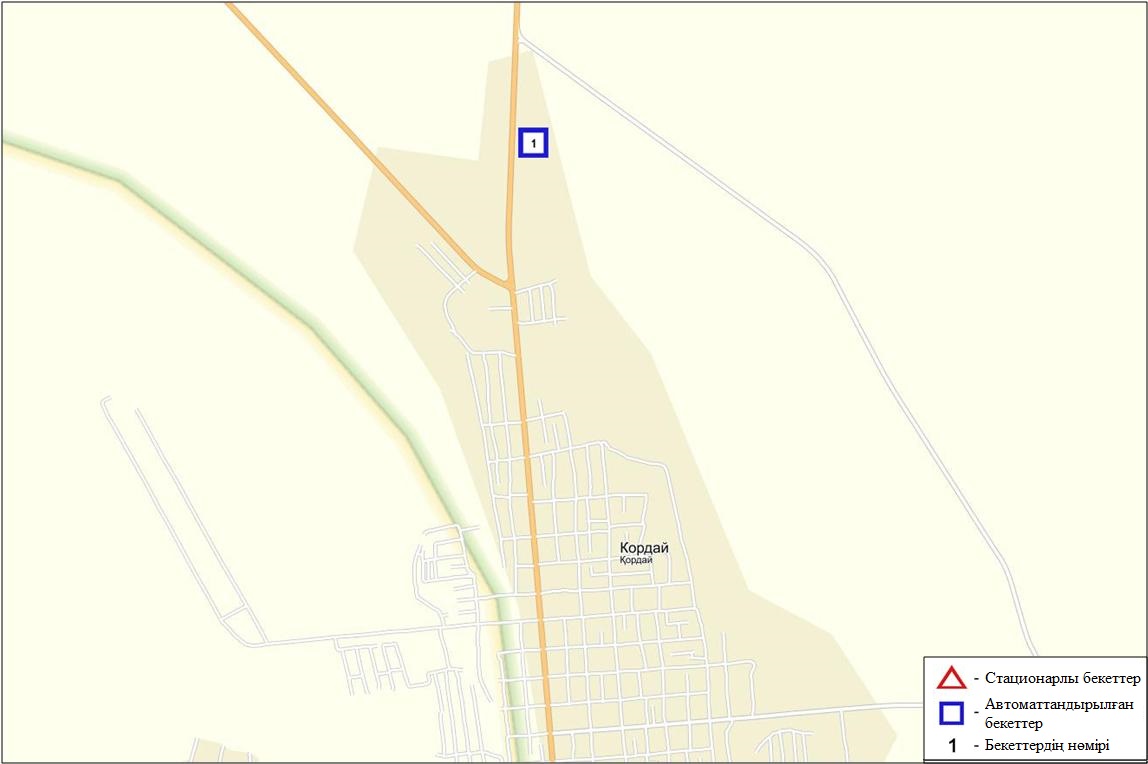 6.5-сурет. Қордай кентінің атмосфералық ауа ластануын бақылау стационарлық желісінің орналасу сызбасы47 кестеҚордай кентінің атмосфералық ауа ластануының сипаттамасыАтмосфераның ластануын жалпы бағалау. Стационарлық бақылау желісінің деректерібойынша (6.5-сур.)атмосфералық ауаның жалпыластану деңгейі төмен болып бағаланды. ОлСИ= 0,8 және ЕЖҚ= 0,0 % анықталды(1- және 1.1-кестелер).Жалпы кент бойынша анықталатын ластаушы қоспалардың орташа айлық шоғырларыШЖШ дан аспады  (47-кесте).Жамбыл облысы аумағындағы жер үсті суларының сапасыЖамбыл обласы аумағындағы жер үсті сулары сапасын бақылау 9 су нысанында (Талас, Асса, Берікқара, Шу, Ақсу, Қарабалта, Тоқташ, Сарықау өзендері және Билікөл көлі).Шу, Талас, Берікқара және Асса өзендерінің бассейнағындары Қырғызстан Республикасы аумағында ісжүзіндетолықтайбелгілінысанға келеді. Ақсу, Қарабалта, Тоқташ өзендері Шу өзенінің тармағы болып келеді. Талас өзені суының температурасы 9,750С құрады, сутек көрсеткіші 8,0, судағы еріген оттектің концетрациясы 10,4 мг/дм3, ОБТ5 2,99 мг/дм3 құраған. Негізгі иондар (сульфаттар – 1,1 ШЖШ), ауыр металдар (мыс – 2,5 ШЖШ), органикалықзаттар (фенолдар – 1,3ШЖШ) бойынша шекті жол берілген шамадан асқандығы тіркелді.Асса өзені суының температурасы 7,50 С құрады, сутек көрсеткіші 8,05, судағы еріген оттектің концетрациясы 8,36 мг/дм3, ОБТ5 1,53 мг/дм3 құраған. Ауыр металдар (мыс – 2,1 ШЖШ)бойынша шекті жол берілген шамадан асқандығы тіркелді.Билікөл көлі суының температурасы 10,00С құрады, сутек көрсеткіші 7,8, судағы еріген оттектің концетрациясы 8,33 мг/дм3, ОБТ5 15,8 мг/дм3 құраған. Негізгі иондар (сульфаттар – 5,9 ШЖШ, магний – 2,1 ШЖШ), биогенді заттар (фторидтер – 2,3 ШЖШ), ауыр металдар (мыс – 2,0 ШЖШ),органикалық заттар (фенолдар – 2,0 ШЖШ) бойынша шекті жол берілген шамадан асқандығы тіркелді.Шу өзені суының температурасы 6,50С құрады, сутек көрсеткіші 7,7, судағы еріген оттектің концетрациясы 9,7 мг/дм3, ОБТ5 4,38 мг/дм3. Негізгі иондар (сульфаттар – 1,3 ШЖШ), биогенді заттар (нитритті азот – 2,8 ШЖШ), ауыр металдар (мыс – 3,2 ШЖШ) бойынша шекті жол берілген шамадан асқандығы тіркелді.Ақсу өзені суының температурасы 1,40С құрады, сутек көрсеткіші 8,1, судағы еріген оттектің концетрациясы 11,9 мг/дм3, БПК5 4,0 мг/дм3 құраған. Негізгі иондар (сульфаттар – 2,4 ШЖШ, магний – 1,1 ШЖШ), биогенді заттар (фторидтер – 1,9 ШЖШ), ауыр металдар (мыс – 3,4 ШЖШ),органикалық заттар (фенолдар – 3,0 ШЖШ) бойынша шекті жол берілген шамадан асқандығы тіркелді.Қарабалта өзені суының температурасы 1,20С құрады, сутек көрсеткіші 8,1, судағы еріген оттектің концетрациясы 10,4 мг/дм3, ОБТ5 5,7 мг/дм3. Негізгі иондар (сульфаттар – 5,3 ШЖШ, магний – 1,6 ШЖШ), биогенді заттар (жалпы темір – 1,2 ЖШЖ, фторидтер – 1,1 ШЖШ), ауыр металдар (мыс – 3,1 ШЖШ), органикалық заттар (фенолдар – 2,0 ШЖШ) бойынша шекті жол берілген шамадан асқандығы тіркелді.Тоқташ өзені суының температурасы 1,40 С құрады, сутек көрсеткіші 8,1, судағы еріген оттектің концетрациясы 10,3 мг/дм3, ОБТ53,32 мг/дм3. Негізгі иондар (сульфаттар – 3,6 ШЖШ), биогенді заттар (жалпы темір – 1,3 ЖШЖ), ауыр металдар (мыс – 4,0 ШЖШ, марганец – 1,3 ШЖШ), органикалық заттар (фенолдар – 2,0 ШЖШ) бойынша шекті жол берілген шамадан асқандығы тіркелді.Сарықау өзені суының температурасы 3,50С құрады, сутек көрсеткіші 8,1, судағы еріген оттектің концетрациясы 12,5 мг/дм3, ОБТ5 2,8 мг/дм3 құраған. Негізгі иондар (сульфаттар – 5,0 ШЖШ, магний – 1,9 ШЖШ), биогенді заттар (жалпы темір – 1,5 ЖШЖ, фторидтер – 2,3 ШЖШ), ауыр металдар (мыс – 3,2 ШЖШ), органикалық заттар (фенолдар – 2,0 ШЖШ) бойынша шекті жол берілген шамадан асқандығы тіркелді.Берікқара өзені суының температурасы 6,50 С құрады, сутек көрсеткіші 8,15, судағы еріген оттектің концетрациясы 10,9 мг/дм3, ОБТ5 1,83 мг/дм3 құраған.Ауыр металдар (мыс – 1,7 ШЖШ) бойынша шекті жол берілген шамадан асқандығы тіркелді.Су нысандарының су сапасы келесі түрде бағаланады: «ластанудың орташа деңгейі» су - Талас, Асса, Шу, Ақсу, Қарабалта, Тоқташ, Сарықау, Берікқара өзендері және Билікөл көлі. Билікөл көлі ОБТ5 бойынша «ластанудың өте жоғары деңгейіне» жатады.2015 жылдың наурыз айымен салыстырғанда су сапасы Талас, Асса, Берікқара, Шу, Ақсу, Тоқташ, Сарықау өзендері және Билікөл көлі – айтарлықтай өзгермеген, Қарабалта өзені – жақсарған.2016 жылдың ақпан айымен салыстырғанда су сапасы Талас, Асса, Шу, Ақсу, Тоқташ, Сарықау, Қарабалта өзендері– айтарлықтай өзгермеген, Билікөл көлі – жақсарған.ОБТ5 бойынша су сапасы келесі түрде бағаланады: «ластанудың өте жоғары деңгейі» су – Билікөл көлі, «ластанудың орташа деңгейі» су – Шу, Ақсу, Қарабалта, Тоқташ өзендері, «нормативті таза» су – Асса, Талас, Сарықау, Берікқара өзендері. 2015 жылдың наурыз айымен салыстырғанда ОБТ5 бойынша су сапасы Тоқташ, Қарабалта өзендері – нашарлаған, Сарықау өзені – жақсарған, Талас, Асса, Шу, Ақсу, Берікқара өзендері, Билікөл көлі – айтарлықтай өзгермеген. 2016 жылдың ақпан айымен салыстырғанда ОБТ5 бойынша су сапасы Шу, Ақсу, Тоқташ өзендері – нашарлаған, Талас өзені – жақсарған, Берікқара, Қарабалта, Асса, Сарықау өзендері, Билікөл көлі – айтарлықтай өзгермеген. Сутек режимі нормада.Облыс аймағында Билікөл көлінде 1 ЖЛ жағдайы тіркелді. (1 кесте). 6.7 Жамбыл облысының радиациялық гамма-фоныАтмосфералық ауаның ластануының гамма сәулелену деңгейіне күнсайын жергілікті 3 метеорологиялық стансада (Тараз, Төле би, Шығанақ) жүргізіледі (6.6 - сур.). Облыстың елді-мекендері бойынша атмосфералық ауа қабатының жерге жақын қабатына орташа радиациялық гамма-фонның мәні 0,10-0,19 мкЗв/сағ. шегінде болды. Облыс бойынша радиациялық гамма- фонның орташа мәні 0,16 мкЗв/сағ., яғни шекті жол берілетін шамаға сәйкес келеді.6.8 Атмосфераның жерге жақын қабатында радиоактивтердің түсу тығыздығыАтмосфераның жерге жақын қабатында радиоактивтердің түсу тығыздығына бақылау облыс аумағында3 метеорологиялық станцияда (Тараз, Төле би, Шығанақ)ауа сынамасын горизонтальді планшеттер алу жолымен жүзеге асырылды (5.5-сур.). Барлық стансада бес тәуліктік сынама жүргізілді.Облыс аумағында атмосфераның жерге жақын қабатында орта тәуліктік радиоактивтердің түсу тығыздығы 0,9-1,3 Бк/м2 шегінде болды. Облыс бойынша радиоактивті түсулердің орташа тығыздығы 1,2 Бк/м2, бұл шекті жол берілетін деңгейінен аспады.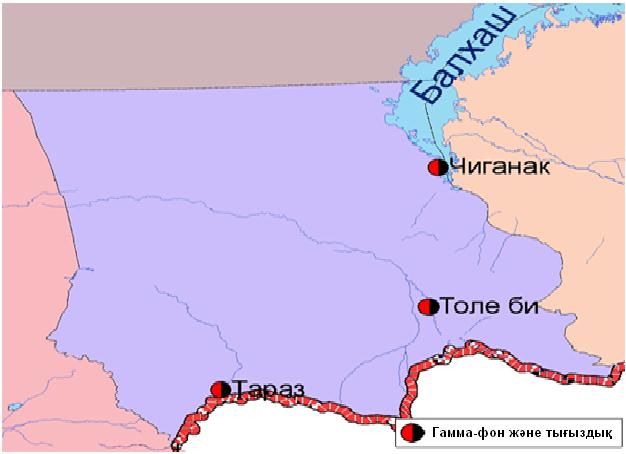 6.6 – сурет. Жамбыл облысының аумағындағы радиациялық гамма-фон мен радиоактивті түсулердің тығыздығын бақылау метеостансаларының орналасу сызбасы.Батыс Қазақстан облысының қоршаған ортаның ластану жай-күйі7.1 Орал қаласы бойынша атмосфералық ауаның ластану жай-күйіАтмосфералық ауаның жай-күйіне бақылау 3стационарлық бекетте жүргізілді (7.1-сур., 48-кесте).48- кестеБақылау бекеттерінің орналасу орны мен анықталатын қоспалар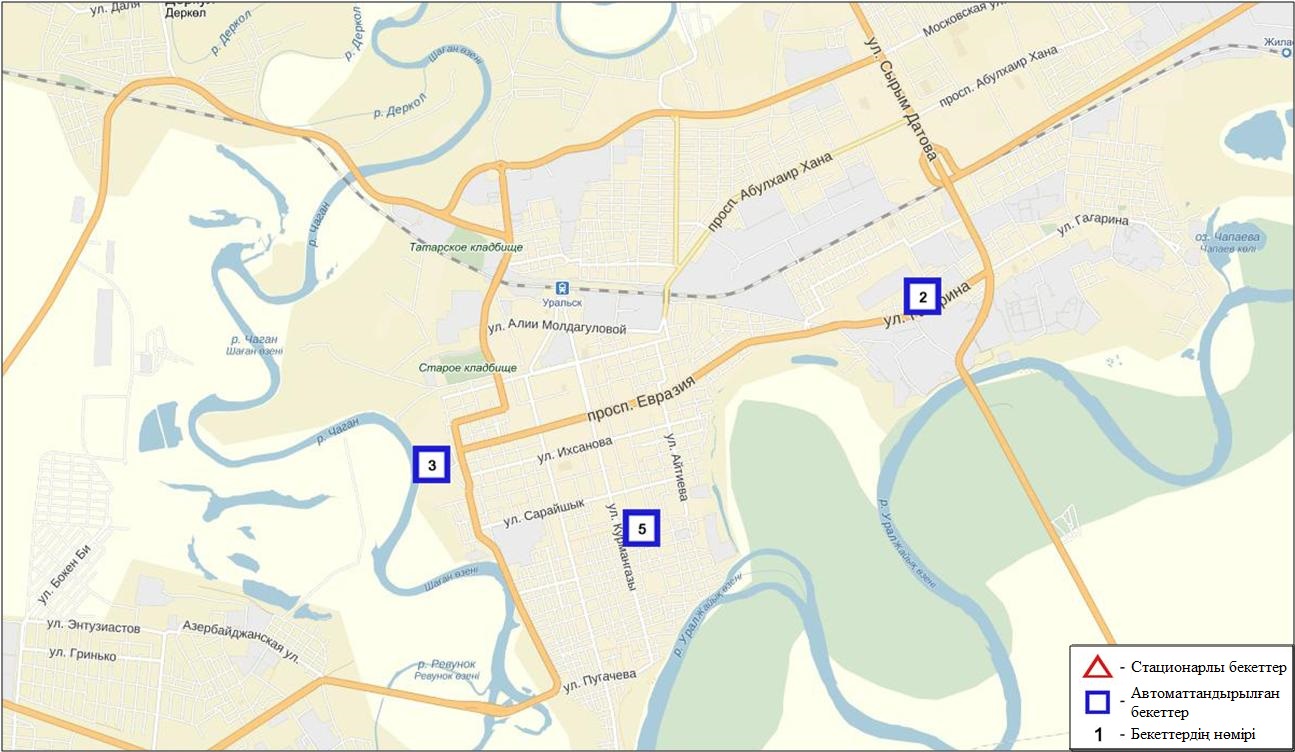 7.1-сурет. Орал қаласының атмосфералық ауа ластануын бақылау стационарлық желісінің орналасу сызбасы	49 кестеОрал қаласының атмосфералық ауа ластануының сипаттамасыАтмосфераның ластануын жалпы бағалау. Стационарлық бақылау желісінің деректерібойынша (7.1-сур.) қаланың атмосфералық ауасы жалпыластану деңгейі көтеріңкі болып бағаланды. ОлСИ= 1,7 (көтеріңкі деңгей) және ЕЖҚ= 0,1 % (төмен деңгей)анықталды (1- және 1.1-кестелер).Жалпы қала бойынша күкірт диоксиді мен азот диоксидінің орташа айлық шоғырлары – 1,3 ШЖШ, басқа ластаушы заттардың шоғырлары ШЖШ-дан аспады.2016 жылдың наурыз айында 1 ШЖШ арту жағдайлары РМ-10 қалқыма бөлшектері, азот оксиді және күкіртті сутегі бойынша –1, көміртегі оксиді бойынша -3 жағдай тіркелді (49-кесте).7.2Ақсай қаласы бойынша атмосфералық ауаның ластану жай-күйіАтмосфералық ауаның жай-күйіне бақылау 1стационарлық бекетте жүргізілді (7.2-сур., 50-кесте).50- кестеБақылау бекеттерінің орналасу орны мен анықталатын қоспалар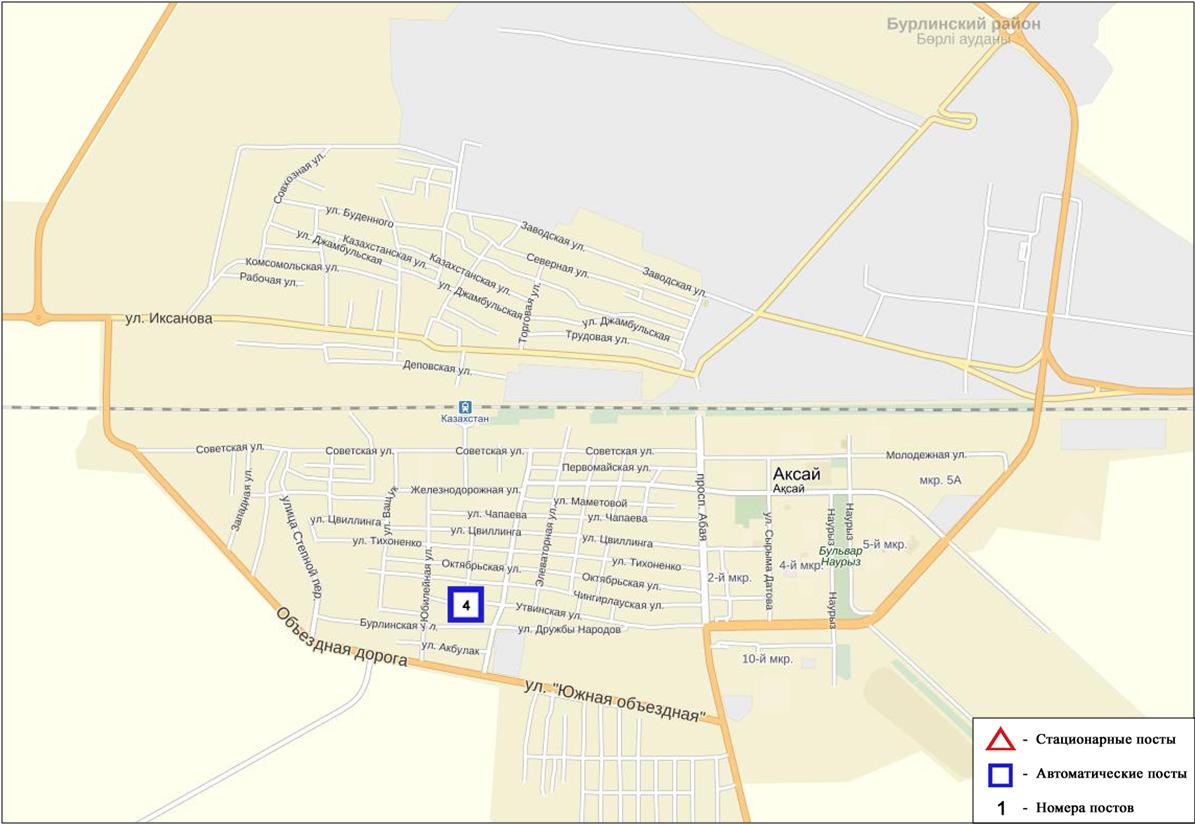 7.2-сурет. Ақсай қаласының атмосфералық ауа ластануын бақылау стационарлық желісінің орналасу сызбасы	51 кестеАқсай қаласының атмосфералық ауа ластануының сипаттамасыНаурыз айында жалпы қаланың бақылау желісінің деректері бойыншаанықталатын қоспалардың орташа айлық шоғырлары – ШЖШ дан аспады (51-кесте).Ескертпе: Ақсай қаласы бойынша ластану деңгейін бағалау анықталмады, бақылау санының жетіспеушілігіне орай.7.3Березовка кенті бойынша атмосфералық ауаның ластану жай-күйіАтмосфералық ауаның жай-күйіне бақылау 1 стационарлық бекетте жүргізілді (7.3-сур., 52-кесте).52- кестеБақылау бекеттерінің орналасу орны мен анықталатын қоспалар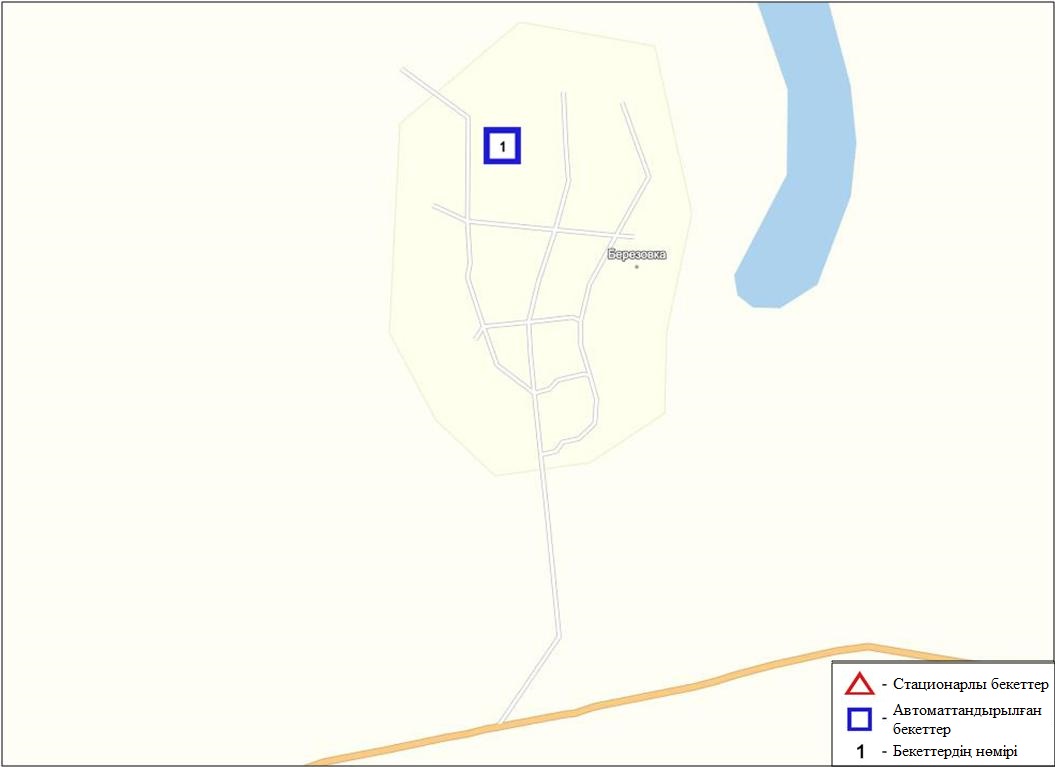 7.3-сурет. Березовка кентінің атмосфералық ауа ластануын бақылау стационарлық желісінің орналасу сызбасы	53 кестеБерезовка кентінің атмосфералық ауа ластануының сипаттамасыАтмосфераның ластануын жалпы бағалау. Стационарлық бақылау желісінің деректерібойынша (7.3-сур.)атмосфералық ауаның жалпыластану деңгейі төмен болып бағаланды. ОлСИ= 0,9 және ЕЖҚ= 0,0 % анықталды (1- және 1.1-кестелер).Жалпы кент бойынша барлық анықталатын қоспалардың орташа айлық шоғырлары ШЖШ дан аспады (53-кесте).7.4Январцево кенті бойынша атмосфералық ауаның ластану жай-күйіАтмосфералық ауаның жай-күйіне бақылау 1 стационарлық бекетте жүргізілді (7.4-сур., 54-кесте).54- кестеБақылау бекеттерінің орналасу орны мен анықталатын қоспалар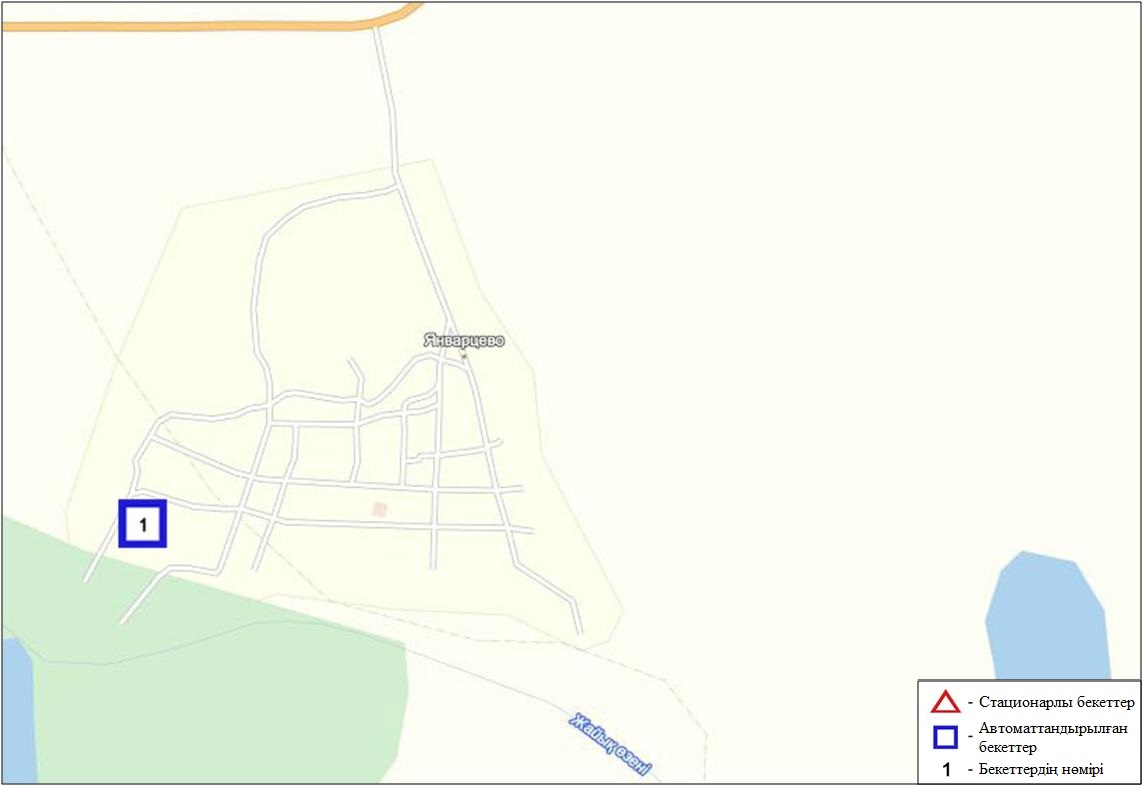 7.4-сурет. Январцево кентінің атмосфералық ауа ластануын бақылау стационарлық желісінің орналасу сызбасы	55 кестеЯнварцево кентінің атмосфералық ауа ластануының сипаттамасыАтмосфераның ластануын жалпы бағалау. Стационарлық бақылау желісінің деректерібойынша (7.3-сур.)атмосфералық ауасының жалпыластану деңгейі төмен болып бағаланды. ОлСИ= 0,9 және ЕЖҚ= 0,0 % анықталды(1- және 1.1-кестелер).Жалпы кент бойынша орташа айлық шоғырлар озон бойынша – 1,8 ШЖШс.с., басқа ластаушы заттар ШЖШ дан аспады  (55-кесте).7.5 Батыс Қазақстан облысы аумағындағы жер үсті суларының сапасыБатыс Қазақстан облысы аумағындағы жер үсті суларының ластануын бақылау 9 су нысанында жүргізілді: Жайық, Шаған, Деркөл, Елек, Шыңғырлау, Сарыөзен, Қараөзен өзендері, Көшім су арнасы, Шалқар көлі.Жайық өзенсуының температурасы 1ºC, сутегі көрсеткіші 6,50, судағы еріген оттегі концентрациясы - 6,43 мг/дм3, ОБТ5- 1,77 мг/дм3. Негізгі иондар (хлоридтер - 1,4 ШЖШ) бойынша шекті жол берілген шоғырдан асуы байқалды.Шаған өзенінде су температурасы 0,9-1,1ºC, сутегі көрсеткіші 6,52, судағы еріген оттегі концентрациясы - 8,69 мг/дм3, ОБТ5- 1,99 мг/дм3. Негізгі иондар (хлоридтер-1,7 ШЖШ), биогенді заттап (тұзды аммоний -1,2 ШЖШ), органикалық заттар (мұнай өнімдері- 1,3 ШЖШ) бойынша нормадан асуы тіркелген.Деркөл өзенінде су температурасы 1ºC, сутегі көрсеткіші 6,64, судағы еріген оттегі концентрациясы- 7,68 мг/дм3, ОБТ5- 1,77 мг/дм3. Негізгі иондар (хлоридтер – 2,2ШЖШ), биогенді заттар (нитритті азот – 3,6ШЖШ) бойынша шекті жол берілген шоғырдан асқан.Елек өзенінде су температурасы 1,3ºC, сутегі көрсеткіші 6,22, судағы еріген оттегі концентрациясы - 5,44 мг/дм3, ОБТ5-2,06 мг/дм3.  Негізгі иондар (хлоридтер – 1,4 ШЖШ) нормадан асу жағдайы тіркелді.Шыңғырлау өзен суының температурасы 1,3ºC, сутегі көрсеткіші 6,48, судағы еріген оттегі концентрациясы -7,68 мг/дм3, ОБТ5-2,08 мг/дм3. Негізгі иондар (хлоридтер – 2,9 ШЖШ, магний – 1,6 ШЖШ), биогенді заттар (тұзды аммоний – 1,4ШЖШ), органикалық заттар (мұнай өнімдері - 1,4 ШЖШ) бойынша шекті жол берілген шоғырдан асқан.Сарыөзен өзентемпературасы 1,2ºC, сутегі көрсеткіші 6,28, судағы еріген оттегі концентрациясы – 5,12 мг/дм3, ОБТ5- 2,08 мг/дм3. Негізгі иондар (хлоридтер - 1,8 ШЖШ, магний – 1,3 ШЖШ), биогенді заттар (нитритті азот – 1,1 ШЖШ) бойынша нормадан асуы тіркелген.Қараөзен өзен суының температурасы 1,1ºC, сутегі көрсеткіші 6,3, судағы еріген оттегі концентрациясы – 5,28 мг/дм3, ОБТ5- 2,12 мг/дм3.Негізгі иондар (хлоридтер-1,7 ШЖШ, магний – 2,7 ШЖШ), биогенді заттар (нитритті азот – 1,3 ШЖШ), органикалық заттар (мұнай өнімдері - 1,2 ШЖШ) бойынша шекті жол берілген шоғырдан асқандығы анықталды.Көшім су арнасында су температурасы 1,1ºC, сутегі көрсеткіші 6,9, еріген оттегі концентрациясы - 6,4 мг/дм3, ОБТ5- 1,78 мг/дм3. Негізгі иондар (хлоридтер - 1,2 ШЖШ), биогенді заттар (железо общее -1,4 ШЖШ), органикалық заттар (мұнай өнімдері - 1,4ШЖШ) бойынша нормадан асу тіркелген.Шалқар көлінде су температурасы 1,2ºC, сутегі көрсеткіші 6,38, судағы еріген оттегі концентрациясы - 5,12 мг/дм3, ОБТ5- 2,2 мг/дм3. Негізгі иондар (хлоридтер – 6,9 ШЖШ, магний- 8,1 ШЖШ, кальций – 1,2 ШЖШ), биогенді заттар (нитритті азот -1,4 ШЖШ) бойынша шекті жол берілген шоғырдан асқан.Жайық, Шаған, Деркөл, Елек, Шыңғырлау, Сарыөзен, Қараөзен, өзендерінде және Көшім су арнасында су сапасы «ластанудың орташа деңгейі»; Шалқар көлі «ластанудың жоғары деңгейі» деп бағаланады.2015 жылғы наурызбен салыстырғанда Жайық, Шаған, Деркөл, Елек, Сарыөзен өзендері, Көшім су арнасы, Шалқар көлінде су сапасы айтарлықтай өзгермеген, Шыңғырлау өзенінде – жақсарған, Қараөзен өзенінде – нашарлаған.2016 жылғы ақпанмен салыстырғанда Жайық, Шаған, Деркөл өзендерінде су сапасыайтарлықтай өзгермеген.Оттегіні 5 тәулікте биохимиялық тұтыну мөлшері бойынша су сапасы барлық су нысандарында «нормативті таза» деп бағаланды.2015 жылғы наурызбен салыстырғанда, ОБТ5 шамасы бойынша су сапасы Жайық, Шаған, Деркөл, Елек, Шыңғырлау, Сарыөзен, Қараөзен өзендерінде, Көшім су арнасында, Шалқар көлінде – жақсарған; 2016 жылғы ақпандағы ОБТ5 шамасымен салыстырсақ, Жайық, Шаған, Деркөл өз. су сапасы – айтарлықтай өзгермеді. Су нысандарындағы оттегі режімі бірқалыпты.7.6 Батыс Қазақстан облысының радиациялық гамма-фоныАтмосфералық ауаның ластануының гамма сәулелену деңгейіне күнсайын жергілікті 2 метеорологиялық стансада (Орал, Тайпақ) және Орал қаласының (№2, №3 ЛББ)және Ақсай (№4 ЛББ) 3автоматты бекетінде бақылау жүргізіледі (7.4 - сур.). Облыстың елді-мекендері бойынша атмосфералық ауа қабатының жерге жақын қабатына орташа радиациялық гамма-фонның мәні 0,04-0,26 мкЗв/сағ. шегінде болды. Облыс бойынша радиациялық гамма- фонның орташа мәні 0,10 мкЗв/сағ., яғни шекті жол берілетін шамаға сәйкес келеді.7.7 Атмосфераның жерге жақын қабатында радиоактивтердің түсу тығыздығыАтмосфераның жерге жақын қабатында радиоактивтердің түсу тығыздығына бақылау облыс аумағында2 метеорологиялық станцияда (Орал, Тайпақ)ауа сынамасын горизонтальді планшеттер алу жолымен жүзеге асырылды (5.5-сур.). Барлық стансада бес тәуліктік сынама жүргізілді.Облыс аумағында атмосфераның жерге жақын қабатында орта тәуліктік радиоактивтердің түсу тығыздығы 0,9-2,1 Бк/м2 шегінде болды. Облыс бойынша радиоактивті түсулердің орташа тығыздығы 1,3 Бк/м2, бұл шекті жол берілетін деңгейінен аспады.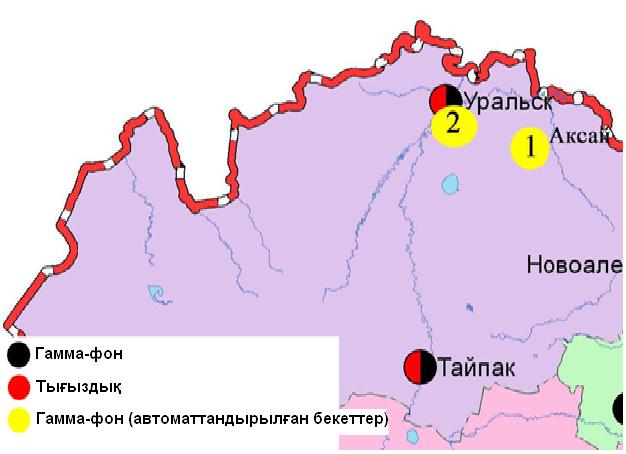 7.4 – сурет. Батыс Қазақстан облысының аумағындағы радиациялық гамма-фон мен радиоактивті түсулердің тығыздығын бақылау метеостансаларының орналасу сызбасы.Қарағанды облысының қоршаған ортаның ластану жай-күйі8.1 Қарағанды қаласы бойынша атмосфералық ауаның ластану жай-күйіАтмосфералық ауаның жай-күйіне бақылау 7 стационарлық бекетте жүргізілді (8.1-сур., 56-кесте).56- кестеБақылау бекеттерінің орналасу орны мен анықталатын қоспалар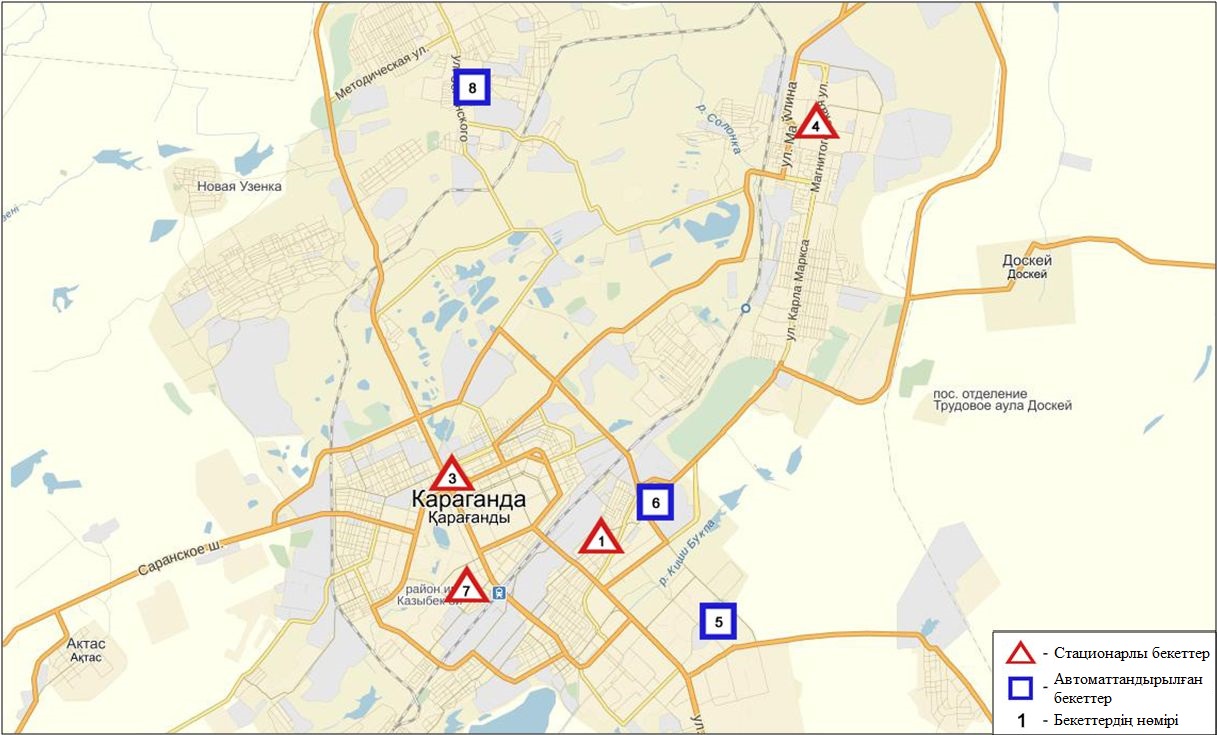 8.1-сурет. Қарағанды қаласының атмосфералық ауа ластануын бақылау стационарлық желісініңорналасу сызбасы	57 кестеҚарағанды қаласының атмосфералық ауа ластануының сипаттамасыАтмосфераның ластануын жалпы бағалау. Стационарлық бақылау желісінің деректері бойынша (8.1-сур.) қаланың атмосфералық ауасы жалпыластану деңгейі жоғары  болып бағаланды. ОлСИ= 8,0 (жоғары деңгей) және ЕЖҚ= 6,4 % (көтеріңкі деңгей) анықталды.  Қала ауасы РМ-2,5 қалқыма бөлшектерімен басым ластанаған(1- және 1.1-кестелер).Жалпы қала бойынша орташа айлық шоғырлар РМ-2,5 қалқыма бөлшектері бойынша – 1,9 ШЖШс.с., РМ-10 қалқыма бөлшектері- 1,1 ШЖШс.с., фенол- 1,8 ШЖШс.с., озон-2,2 ШЖШс.с.,басқа ластаушы заттар – ШЖШ дан аспады.1 ШЖШ арту еселігінің жағдайлары РМ -2,5 қалқыма бөлшектері бойынша - 275, РМ-10 қалқыма бөлшектері-67, көміртегі оксиді-13, күкірттісутегі мен фенол-2және 5 ШЖШ-дан асу бойынша РМ-2,5 қалқыма бөлшектері 4, күкіртті сутегі -1 жағдай тіркелді (57-кесте).8.2 Балқаш қаласы бойынша атмосфералық ауаның ластану жай-күйіАтмосфералық ауаның жай-күйіне бақылау 4 стационарлық бекетте жүргізілді (8.2-сур., 58-кесте).58- кестеБақылау бекеттерінің орналасу орны мен анықталатын қоспалар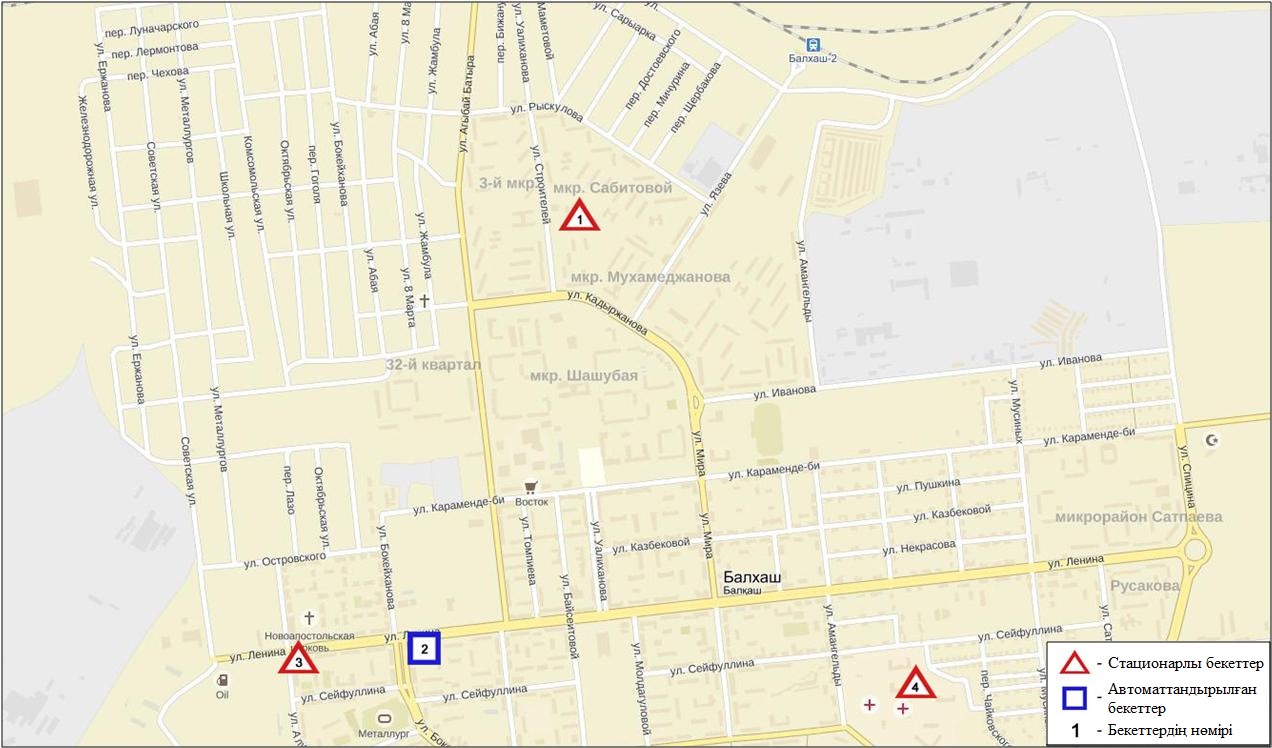 8.2-сурет. Балқаш қаласының атмосфералық ауа ластануын бақылау стационарлық желісінің орналасу сызбасы	59 кестеБалқаш қаласының атмосфералық ауа ластануының сипаттамасыАтмосфераның ластануын жалпы бағалау. Стационарлық бақылау желісінің деректері бойынша (8.2 сур.) қаланың атмосфералық ауасы жалпыластану деңгейі жоғары болып бағаланды. ОлСИ= 6,5 (жоғары деңгей) және ЕЖҚ= 1,2 % (төмен деңгей) анықталды. Қала ауасы  күкірт диоксидімен және РМ-2,5 қалқыма бөлшектерімен  басым ластанған (1- және 1.1-кестелер).Жалпы қала бойынша орташа айлық шоғырлар қалқыма заттар мен РМ-2,5 қалқыма бөлшектері – 1,1 ШЖШс.с., ауыр металдардың бар болуы қорғасын -1,8 ШЖШс.с., басқа ластаушы заттар – ШЖШ дан аспады.1 ШЖШ арту еселігінің жағдайларыРМ-2,5 қалқыма бөлшектері - 26, РМ-10 қалқыма бөлшектері -9, күкірт диоксиді-17, көміртегі оксиді және азот диоксиді -1, күкіртті сутегі- 6, сондай-ақ 5 ШЖШ-дан асу күкірттісутегімен күкірт диоксиді бойынша 1 жағдай тіркелді (59-кесте).8.3 Жезқазған  қаласы бойынша атмосфералық ауаның ластану жай-күйіАтмосфералық ауаның жай-күйіне бақылау 3 стационарлық бекетте жүргізілді (8.3-сур., 60-кесте).60- кестеБақылау бекеттерінің орналасу орны мен анықталатын қоспалар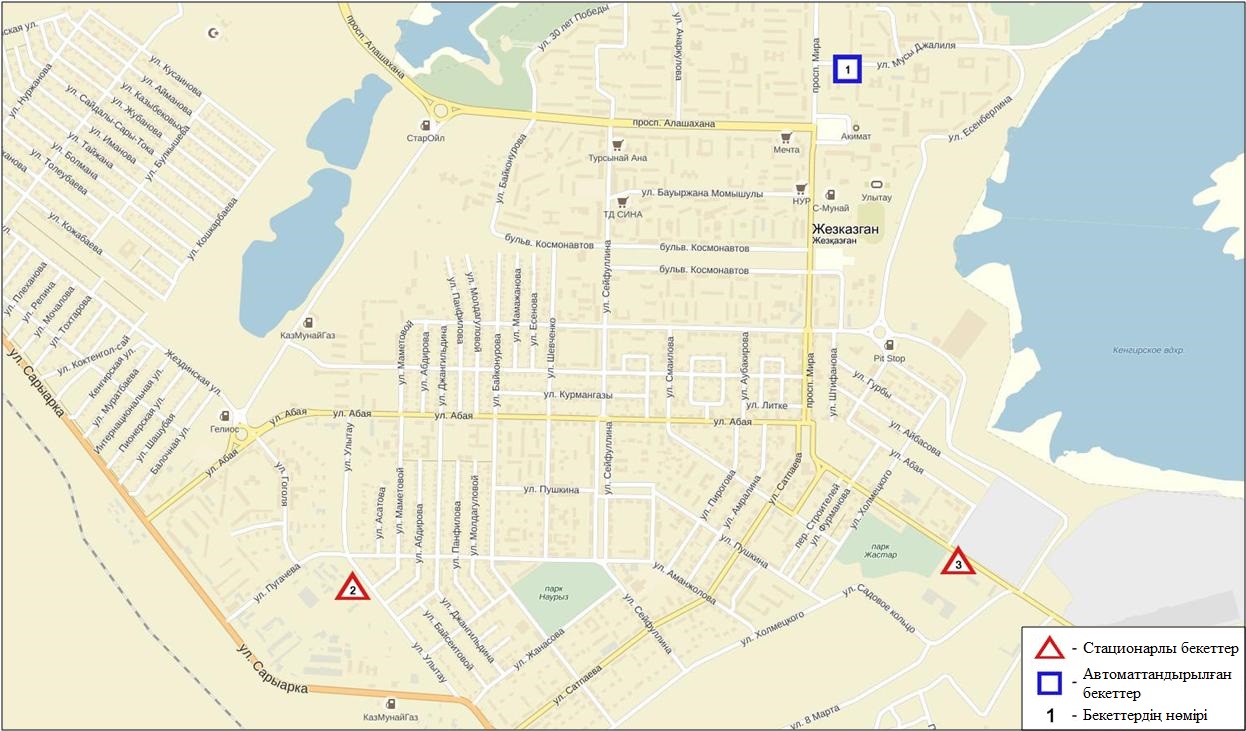 8.3-сурет. Жезқазған қаласының атмосфералық ауа ластануын бақылау стационарлық желісінің орналасу сызбасы	61 -  кестеЖезқазған қаласының атмосфералық ауа ластануының сипаттамасыАтмосфераның ластануын жалпы бағалау. Стационарлық бақылау желісінің деректері бойынша (8.3 сур.) қаланың атмосфералық ауасы жалпыластану деңгейі көтеріңкіболып бағаланды. ОлСИ= 2,4 және ЕЖҚ= 12,5 % ( көтеріңкі деңгей) анықталды. Қала ауасы РМ-10қалқыма бөлшектерімен және фенолмен  басым ластанған (1- және 1.1-кестелер).Жалпы қала бойынша орташа айлық шоғырлар қалқыма заттар-1,9 ШЖШс.с., азот диоксиді- 1,2 ШЖШс.с., озон – 1,9 ШЖШс.с., фенол 2,0 ШЖШс.с., басқа ластаушы заттар – ШЖШ дан аспады.1 ШЖШ арту еселігінің жағдайлары:қалқыма заттар-7, РМ-10 қалқыма бөлшектері – 34,  күкірт диоксиді бойынша - 2, азот диоксиді-1, фенол-18, күкіртті сутегі- 2 жағдай тіркелді (61-кесте).8.4 Саран қаласы бойынша атмосфералық ауаның ластану жай-күйіАтмосфералық ауаның жай-күйіне бақылау 1 стационарлық бекетте жүргізілді (8.4-сур., 62-кесте).62- кестеБақылау бекеттерінің орналасу орны мен анықталатын қоспалар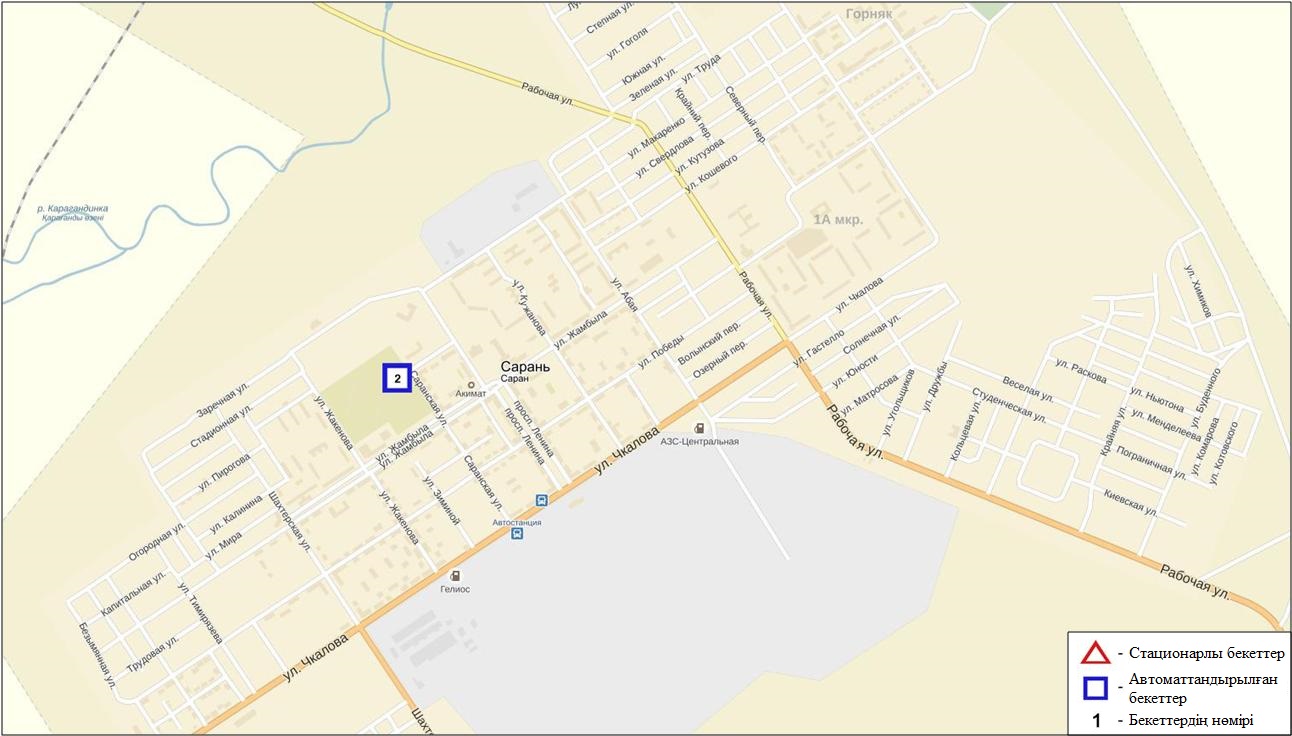 8.4-сурет. Саран қаласының атмосфералық ауа ластануын бақылау стационарлық желісінің орналасу сызбасы62- кестеСаран қаласының атмосфералық ауа ластануының сипаттамасыАтмосфераның ластануын жалпы бағалау. Стационарлық бақылау желісінің деректері бойынша (8.4 сур.) қаланың атмосфералық ауасы жалпыластану деңгейі көтеріңкі болып бағаланды. Ол СИ= 2,4 (көтеріңкі деңгей)және ЕЖҚ= 0,2 % (төмен деңгей) анықталды. Қала ауасы  РМ-2,5 қалқыма бөлшектермен басым ластанған (1- және 1.1-кестелер).Жалпы қала бойынша орташа айлық шоғырлар озон – 1,8 ШЖШс.с., басқа ластаушы заттар – ШЖШ дан аспады.1 ШЖШ арту еселігінің жағдайлары РМ-2,5 қалқыма бөлшектер бойынша - 4, РМ-10 қалқыма бөлшектері және көміртегі оксиді бойынша 1 жағдай тіркелді (63-кесте).8.5  Теміртау қаласы бойынша атмосфералық ауаның ластану жай-күйіАтмосфералық ауаның жай-күйіне бақылау 4 стационарлық бекетте жүргізілді (8.5-сур., 64-кесте).64- кестеБақылау бекеттерінің орналасу орны мен анықталатын қоспалар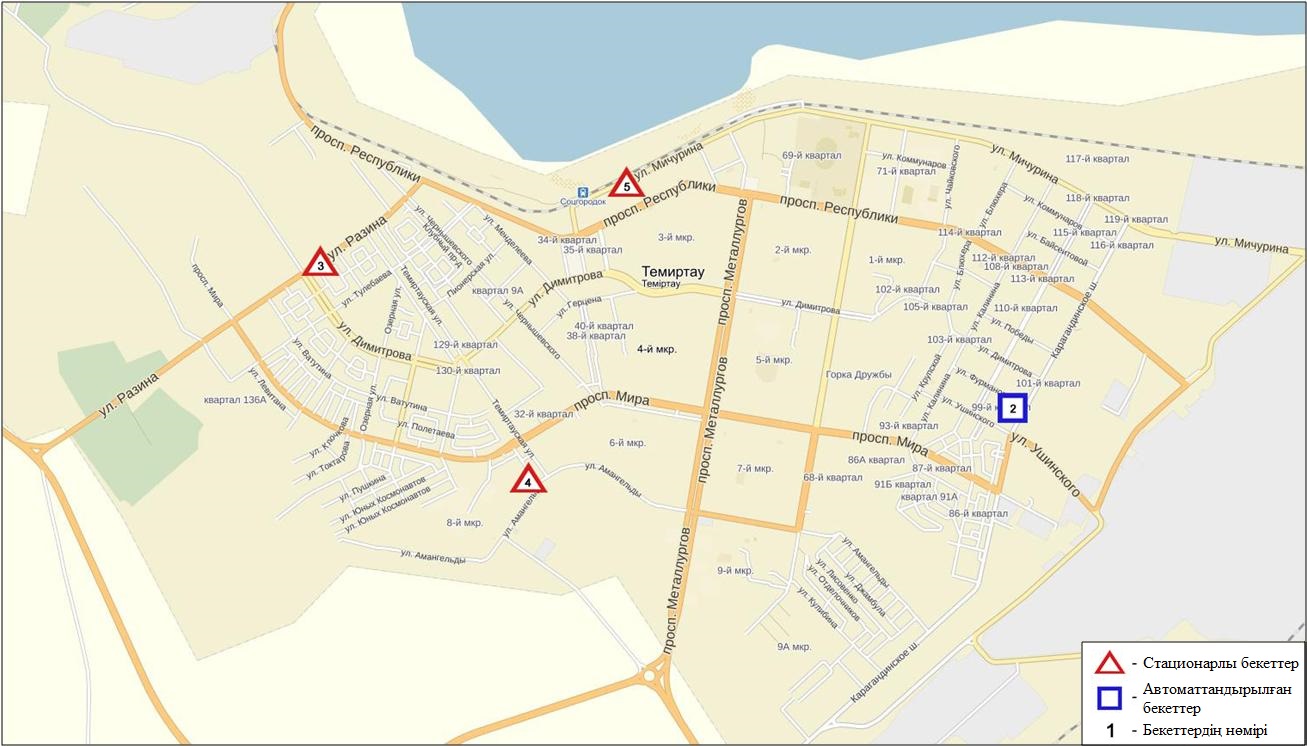 	8.5-сурет. Теміртау қаласының атмосфералық ауа ластануын бақылау стационарлық желісінің орналасу сызбасы	65- кестеТеміртау қаласының атмосфералық ауа ластануының сипаттамасыАтмосфераның ластануын жалпы бағалау. Стационарлық бақылау желісінің деректері бойынша (8.5 сур.) қаланың атмосфералық ауасы жалпыластану деңгейі жоғары болып бағаланды. ОлСИ= 6,6 және ЕЖҚ= 34,3 % анықталды(1- және 1.1-кестелер). Қала ауасы  азот диоксидімен және фенолмен  басым ластанған.Жалпы қала бойынша орташа айлық шоғырлар қалқыма заттар – 1,5 ШЖШс.с., күкірт диоксиді-1,4 ШЖШс.с., фенол - 3,1 ШЖШс.с.,  аммиак -1,1ШЖШс.с., басқа ластаушы заттар – ШЖШ дан аспады.1 ШЖШ арту еселігінің жағдайлары қалқыма заттар бойынша - 2, күкірт диоксиді-301, көміртегі оксиді- 5, күкіртті сутегі- 310, фенол бойынша 71, аммиак-1 жағдай, сондай-ақ 5 ШЖШ-дан асу күкірт диоксиді бойынша -5, күкіртті сутегі - 4 жағдай тіркелді (65-кесте).8.6Қарағанды облысы аумағындағы жер үсті суларының сапасыҚарағанды облысындағы жерүсті суларының ластануын бақылау 7 су нысанында жүргізілді: Нұра, Шерубайнұра, Соқыр, Қара Кеңгір өзендері, Самарқан, Кеңгір суқоймалары, ағынды сулар арнасы.Нұра өзені Керегетас тауларынан бастау алып, үлкен Теңіз көлімен қосылып жатқан Қорғалжын көлдері жүйесіне құяды. Өзен бастауын Қарағанды облысы аумағынан алып, Ақмола облысы арқылы ағып өтеді. Нұра өзенінде Самарқан суқоймасы орналасқан. Қара Кеңгір өзені – Сарысу өзенінің оң жақ саласы. Кеңгір суқоймасы Қара Кеңгір өзенінде орналасқан.Нұраөзені: су температурасы 0,2 – 3,8ºCшегінде белгіленген, сутегі көрсеткіші 7,74тең, судағы еріген оттегі концентрациясы– 10,67 мг/дм3, ОБТ5 –2,05 мг/дм3. Негізгі иондар (сульфаттар – 3,3 ШЖШ), биогенді заттар (тұзды аммоний – 1,1 ШЖШ, нитритті азот – 1,5 ШЖШ, фторидтер – 2,3 ШЖШ), ауыр металдар (марганец – 11,1 ШЖШ, мыс –1,3 ШЖШ, мырыш – 2,1 ШЖШ), органикалық заттар (фенолдар – 1,3 ШЖШ)бойынша шекті жол берілген шоғырдан асқандығы анықталды.Жалпы сынаптың орташа концентрациясы достигала 0,00010 мг/дм3, ең үлкен концентрациясы – 0,00030 мг/дм3.Самарқан су қоймасында: су температурасы 0ºC, сутегі көрсеткіші 7,71, суда еріген оттегінің концентрациясы– 11,19 мг/дм3, ОБТ5 – 2,58 мг/дм3. Негізгі иондар (сульфаттар – 2,1 ШЖШ), биогенді заттар (тұзды аммоний – 1,4 ШЖШ, нитритті азот – 1,4 ШЖШ, фторидтер – 1,5 ШЖШ), ауыр металдар (марганец – 4,6 ШЖШ, мырыш – 2,5 ШЖШ, мыс – 1,2 ШЖШ), органикалық заттар (мұнай өнімдері – 1,6 ШЖШ)бойынша нормадан асуы байқалған.  Жалпы сынаптың мөлшері 0,00001 мг/дм3 асқан жоқ.«Арселор Миттал Темир-Тау» АҚ және «ТЭМК» АҚ ағынды сулар арнасында су температурасы 6,8 – 8,6 ºCшегінде, сутегі көрсеткіші 7,65, суда еріген оттегінің концентрациясы – 9,71 мг/дм3, ОБТ5 – 1,60 мг/дм3. Негізгі иондар (сульфаттар –  4,7 ШЖШ, магний – 1,1ШЖШ), биогенді заттар (нитритті азот – 2,0 ШЖШ), ауыр металдар (марганец – 8,8 ШЖШ, мырыш – 2,5 ШЖШ, мыс – 1,2 ШЖШ), органикалық заттар (мұнай өнімдері – 1,1 ШЖШ)бойынша шекті жол берілген шоғырдан асқандығы анықталды. Жалпы сынаптың орташа концентрациясы 0,00013 мг/дм3, ең үлкен шамасы – 0,00017 мг/дм3.Соқыр өзен суының температурасы 0,2ºC, сутегі көрсеткіші – 7,38, еріген оттегінің концентрациясы 4,84 мг/дм3, ОБТ5 – 4,20 мг/дм3. Негізгі иондар (сульфаттар – 4,5ШЖШ,  магний – 1,1ШЖШ), биогенді заттар (тұзды аммоний – 44,8 ШЖШ, нитритті азот – 19,0 ШЖШ), ауыр металдар (марганец – 16,0 ШЖШ, мырыш – 2,1 ШЖШ), органикалық заттар (мұнай өнімдері – 1,4 ШЖШ, фенолдар – 3,0 ШЖШ) бойынша нормадан асқан.Жалпы сынаптың мөлшері 0,00001 мг/дм3 асқан жоқ.Шерубайнұраөзен суының температурасы 0,2ºC, сутегі көрсеткіші – 7,36, суда еріген оттегінің концентрациясы– 4,23 мг/дм3, ОБТ5 – 4,26 мг/дм3. Негізгі иондар (сульфаттар – 3,6 ШЖШ, магний – 1,1 ШЖШ), биогенді заттар (тұзды аммоний – 33,2 ШЖШ, нитритті азот – 16,7 ШЖШ, фторидтер – 1,4 ШЖШ), ауыр металдар (марганец – 15,0 ШЖШ, мыс –1,3 ШЖШ, мырыш – 2,2 ШЖШ), органикалық заттар (мұнай өнімдері – 2,8 ШЖШ, фенолдар – 3,0 ШЖШ)бойынша шекті жол берілген шоғырдан асқандығы анықталды. Жалпы сынаптың мөлшері 0,00001 мг/дм3 асқан жоқ.Кеңгір суқоймасында су температурасы 0ºC, сутегі көрсеткіші 7,56, суда еріген оттегінің концентрациясы– 5,66 мг/дм3, ОБТ5 – 2,83 мг/дм3. Ауыр металдар (марганец – 3,8 ШЖШ, мыс – 2,6 ШЖШ)бойынша нормадан асу тіркелген.Қара Кеңгір өзенінде су температурасы 0 – 4,8 ºC, сутегі көрсеткіші 7,29, суда еріген оттегінің концентрациясы5,14 мг/дм3, ОБТ5 – 3,51 мг/дм3. Биогенді заттар (тұзды аммоний – 17,9 ШЖШ, нитритті азот – 5,5 ШЖШ), ауыр металдар (марганец – 18,0 ШЖШ, мыс – 18,7 ШЖШ, мырыш – 3,2 ШЖШ), органикалық заттар (фенолдар – 2,0 ШЖШ)бойынша нормадан асу тіркелген.Жалпы сынаптың мөлшері 0,00001 мг/дм3 асқан жоқ.. Қарағанды облысы жер үсті суларының су сапасы келесі түрде бағаланады: «ластанудың орташа деңгейі»–Нұра өз., Самарқан суқоймасы, ағынды сулар арнасы; «ластанудың жоғары деңгейі»  –Шерубайнұра, ҚараКеңгір өз., Кеңгір су қоймасы; «ластанудың өте жоғары деңгейі»  - Соқыр өз.2015 жылғы наурызбен салыстырғандаНұра, Шерубайнұра, ҚараКеңгір өз., Самарқан су қоймасы – жақсарған; Соқыр өз., ағынды сулар арнасы, Кеңгірсу қоймасы – айтарлықтай өзгермеген.2016 жылғы ақпанмен салыстырғанда, Нұра өз., ағынды сулар арнасында – жақсарған; Соқырөз. – нашарлаған; Шерубайнұра, ҚараКеңгір өз., Самарқан, Кеңгір су қоймаларында – айтарлықтай өзгермеген.ОБТ5 бойынша су сапасы келесідей бағаланады: «ластанудың орташа деңгейі»- ҚараКеңгір, Соқыр, Шерубайнұра өз., «нормативті таза» - Нұра өз., Самарқан, Кеңгір су қоймалары, ағынды сулар арнасы.2016 жылғы ақпанмен салыстырсақ, ОБТ5 шамасы бойынша су сапасы Кеңгір су қоймасында – жақсарды; қалған су нысандарында айтарлықтай өзгермеді. 2015 жылғы наурыздың ОБТ5 шамасымен салыстырсақ, Кеңгірсу қоймасынада – жақсарған,Соқырөз. – нашарлаған; қалған су нысандарында айтарлықтай өзгермеді. Оттегі режімі нормадан аспады.Облыс аумағында келесі ЖЛ жағдайлары тіркелді: Нұра өз. – 4 ЖЛ жағдайы, Соқыр өз. – 3 ЖЛ жағдайы, Шерубайнұраөз. – 3 ЖЛ жағдайы, ҚараКеңгірөз. – 4 ЖЛ жағдайы (7-кесте).8.7 Қарағанды облысының гидробиологиялық көрсеткіштері бойынша жер үсті суларының сапасыГидробиологиялық бақылаулар Нұра, Шерубайнұра, Қара Кеңгір өзендерінде, сондай-ақ Самарқан және Кеңгір суқоймаларында дафнияларға судың қатты уыттылығын анықтау бойынша жүргізілді.Нұра өзені бойынша биотестілеу мәліметтеріне сәйкес келесідей тест-көрсеткіштербайқалған:Теміртау қ., «Арселор Миттал Темир-Тау» АҚ және «ТЭМК» АҚағынды сулар шығарымынан 1 км төмен» тұстамада тірі қалған дафниялардың 97% тіркелді, тест- параметр 3% құраған. Қалған тұстамаларда бақылауға қатынасы бойынша тірі қалған дафниялар жүз пайызды құрады. Алынған мәліметтер бойынша Нұра өзенініңзерттелген суы тест-нысанға уыттылық әсер көрсетпеген.Шерубайнұра өзені. 2016 жылғы 1 тоқсандағы биотестілеу үрдісінде бақылауға қатынасы бойынша өлген дафниялар пайызы 0% құраған.Алынған мәліметтерге сай, зерттелген судың тест-параметрге уыттылық әсері байқалмаған.Самарқан су қоймасы.Биотестілеу кезінде суқоймадағы тірі қалған дафниялар саны бақылауға қатынасы бойынша 100% құраған. Тест- параметр 0% тең болды. Зерттелген су нысаны Daphniamagna дақылына уыттылық әсер көрсетпеген.Кеңгір суқоймасы. Биотестілеу кезінде Кеңгір суқоймасы бойынша тест- параметр (бақылауға қатынасы бойынша өлген дафниялар пайызы) 0% болды.  Осылай,зерттелген сутест-нысанға уыттылық әсер етпейді.Қара Кеңгір өзені. Биотестілеу кезінде өзеннің тірі қалған дафниялары 100% құрады. Тест-параметр 0% тең.Алынған мәліметтерге сүйенсек, су тест-нысанға уыттылық әсер етпейді.8.8 Қарағанды облысының радиациялық гамма-фоныАтмосфералық ауаның ластануының гамма сәулелену деңгейіне күнсайын жергілікті 5 метеорологиялық стансада (Балқаш, Жезқазған, Қарағанды, Керней, Родниковский ауылы) және Қарағанды қаласының (№5 ЛББ), Теміртау қаласының  (№2 ЛББ) 2 автоматты бекетінде бақылау жүргізіледі (8.6 - сур.). Облыстың елді-мекендері бойынша атмосфералық ауа қабатының жерге жақын қабатына орташа радиациялық гамма-фонның мәні 0,11-0,20 мкЗв/сағ. шегінде болды. Облыс бойынша радиациялық гамма- фонның орташа мәні 0,14 мкЗв/сағ., яғни шекті жол берілетін шамаға сәйкес келеді.8.9 Атмосфераның жерге жақын қабатында радиоактивтердің түсу тығыздығыАтмосфераның жерге жақын қабатында радиоактивтердің түсу тығыздығына бақылау облыс аумағында3 метеорологиялық станцияда (Балқаш, Жезқазған, Қарағанды)ауа сынамасын горизонтальді планшеттер алу жолымен жүзеге асырылды (5.5-сур.). Барлық стансада бес тәуліктік сынама жүргізілді.Облыс аумағында атмосфераның жерге жақын қабатында орта тәуліктік радиоактивтердің түсу тығыздығы 0,9-1,5 Бк/м2 шегінде болды. Облыс бойынша радиоактивті түсулердің орташа тығыздығы 1,2 Бк/м2, бұл шекті жол берілетін деңгейінен аспады.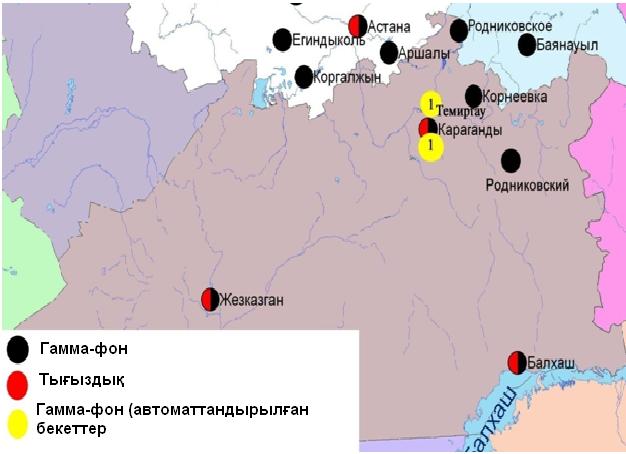 8.6 – сурет. Қарағанды облысының аумағындағы радиациялық гамма-фон мен радиоактивті түсулердің тығыздығын бақылау метеостансаларының орналасу сызбасы.Қостанай облысының қоршаған ортаның ластану жай-күйі9.1 Қостанай қаласы бойынша атмосфералық ауаның ластану жай-күйіАтмосфералық ауаның жай-күйіне бақылау 4 стационарлық бекетте жүргізілді (9.1-сур., 66-кесте).66- кестеБақылау бекеттерінің орналасу орны мен анықталатын қоспалар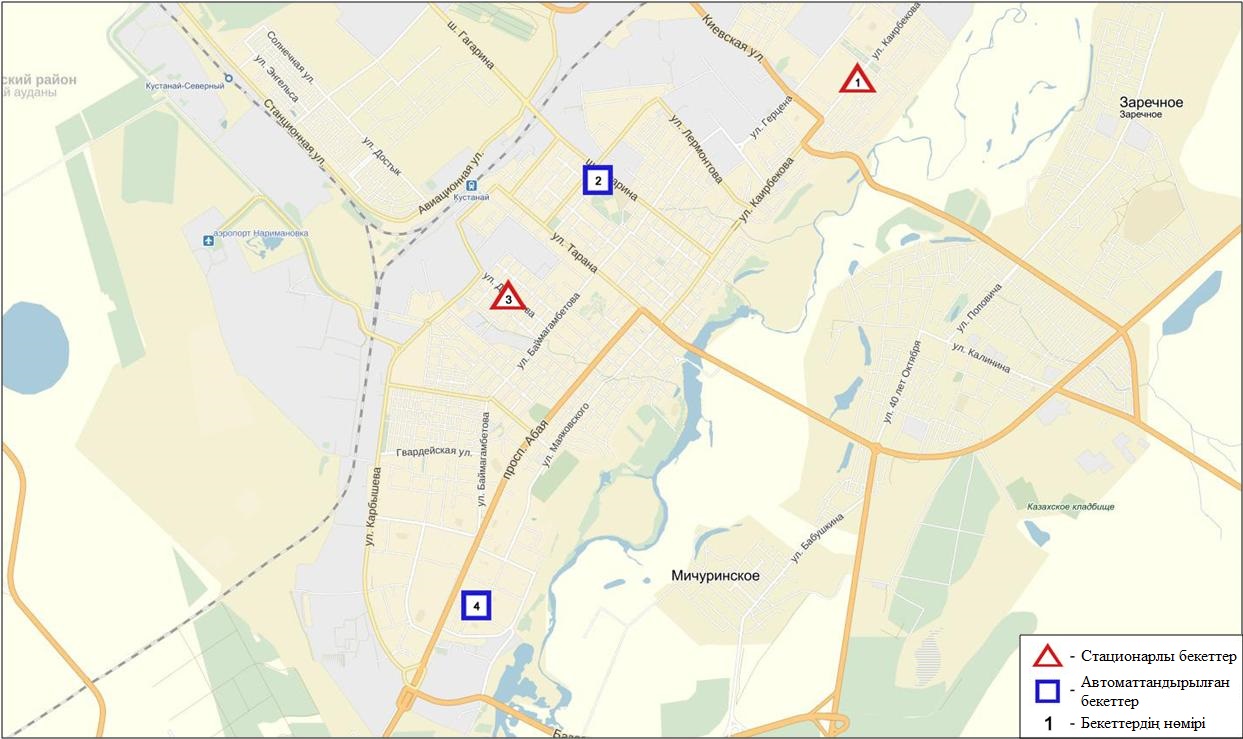 9.1-сурет. Қостанай қаласының атмосфералық ауа ластануын бақылау стационарлық желісінің орналасу сызбасы	67-  кестеҚостанай қаласының атмосфералық ауа ластануының сипаттамасыАтмосфераның ластануын жалпы бағалау. Стационарлық бақылау желісінің деректері бойынша (9.1 сур.) қаланың атмосфералық ауасы жалпыластану деңгейі көтеріңкіболып бағаланды. ОлСИ= 3,7 және ЕЖҚ= 11,5 % анықталды. Қала ауасы  азот оксидімен  басым ластанған (1- және 1.1-кестелер).Жалпы қала бойынша орташа айлық шоғырлар азот оксиді – 2,5 ШЖШс.с., басқа ластаушы заттар – ШЖШ дан аспады.Наурыз айында 1 ШЖШ арту еселігінің жағдайлары азот оксиді бойынша - 513, РМ-10 қалқыма бөлшектері- 7 жағдайы тіркелді (67-кесте).Рудный қаласы бойынша атмосфералық ауаның ластану жай-күйіАтмосфералық ауаның жай-күйіне бақылау 2 стационарлық бекетте жүргізілді (9.2-сур., 68-кесте).68- кестеБақылау бекеттерінің орналасу орны мен анықталатын қоспалар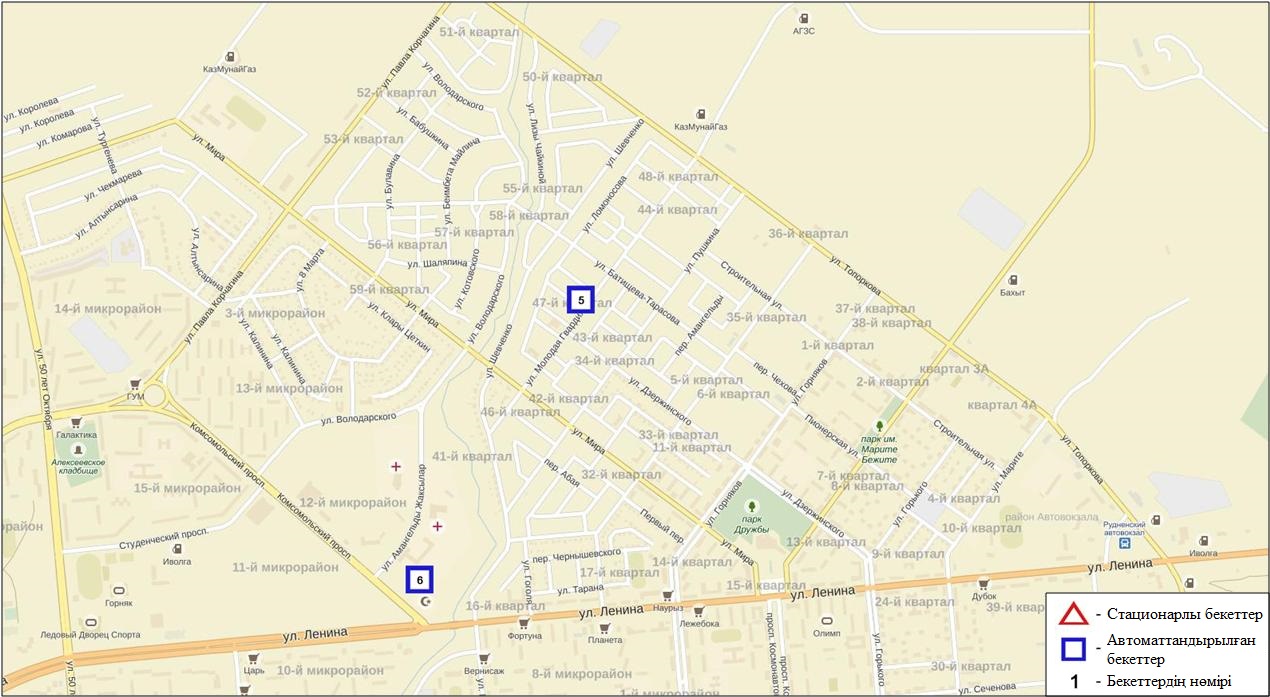 	9.2-сурет. Рудный қаласының атмосфералық ауа ластануын бақылау стационарлық желісінің орналасу сызбасы69- кестеРудный қаласының атмосфералық ауа ластануының сипаттамасыАтмосфераның ластануын жалпы бағалау. Стационарлық бақылау желісінің деректері бойынша (9.2 сур.) қаланың атмосфералық ауасы жалпыластану деңгейі жоғарыі болып бағаланды. ОлСИ= 4,9 (жоғары деңгей) және ЕЖҚ= 2,1 (көтеріңкі деңгей) % анықталды. Қала ауасы   азот диоксидімен  басым ластанған (1- және 1.1-кестелер).Жалпы қала бойынша орташа айлық шоғырлар күкірт диоксиді – 1,2ШЖШс.с., азот диоксидінің  – 1,1 ШЖШс.с., басқа ластаушы заттар – ШЖШ дан аспады.Наурыз айында қала бойынша 1 ШЖШ арту еселігінің жағдайлары күкірт диоксидібойынша – 1 және азот диоксиді –88 жағдай тіркелді (69-кесте).9.3 Қарабалық кенті бойынша атмосфералық ауаның ластану жай-күйіАтмосфералық ауаның жай-күйіне бақылау 1 стационарлық бекетте жүргізілді (9.3-сур., 70-кесте).70- кестеБақылау бекеттерінің орналасу орны мен анықталатын қоспалар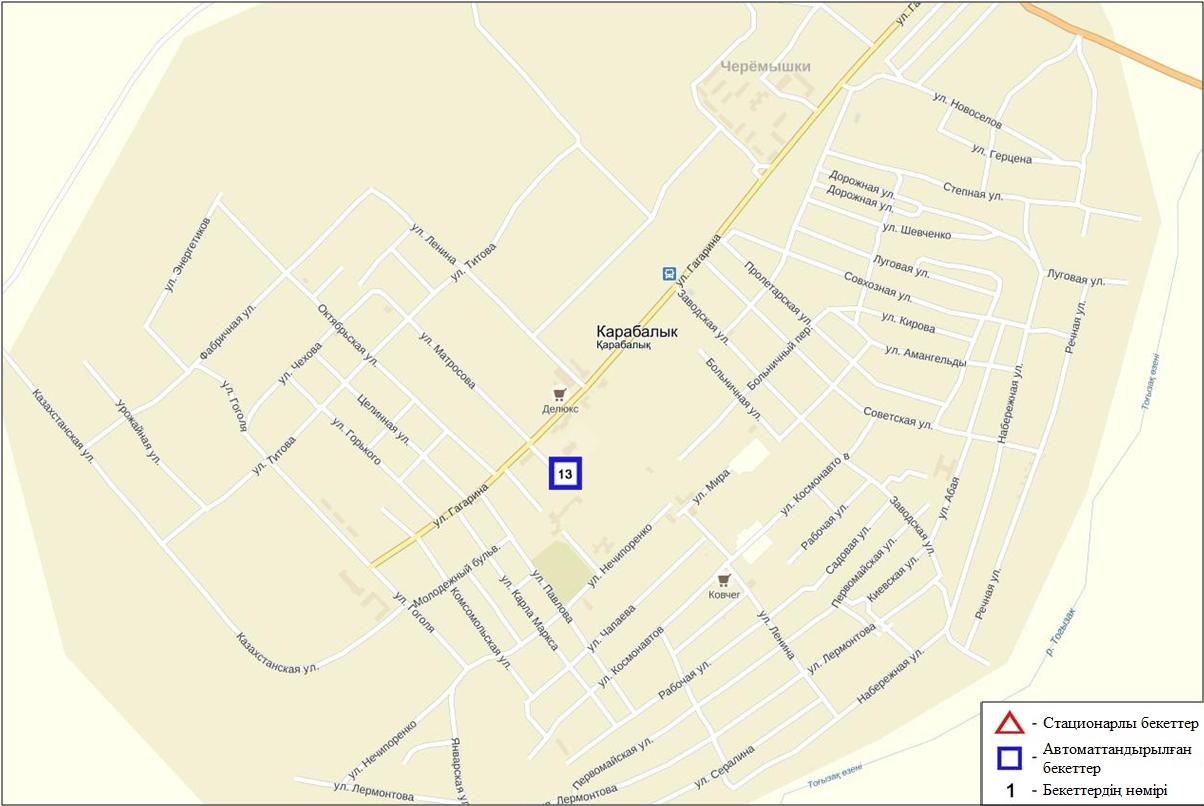 		9.3-сурет. Қарабалық кентінің атмосфералық ауа ластануын бақылау стационарлық желісінің орналасу сызбасы	71- кестеҚарабалық кентінің атмосфералық ауа ластануының сипаттамасыАтмосфераның ластануын жалпы бағалау. Стационарлық бақылау желісінің деректері бойынша (9.3 сур.) қаланың атмосфералық ауасы жалпыластану деңгейі көтеріңкі болып бағаланды. Ол ЕЖҚ= 1,5  % (көтеріңкі)   және СИ= 1,2 (төмен)  анықталды (1- және 1.1-кестелер).Жалпы кент бойынша орташа айлық шоғырлар озон – 2,9 ШЖШс.с., басқа ластаушы заттар – ШЖШ дан аспады.Наурыз айында кент бойынша 1 ШЖШ арту еселігінің жағдайлары күкіртті сутегі бойынша –32  жағдай тіркелді (71-кесте).Арқалық қаласы бойынша атмосфералық ауаның ластану жай-күйіАтмосфералық ауаның жай-күйіне бақылау 2 стационарлық бекетте жүргізілді (9.4-сур., 72-кесте).72- кестеБақылау бекеттерінің орналасу орны мен анықталатын қоспалар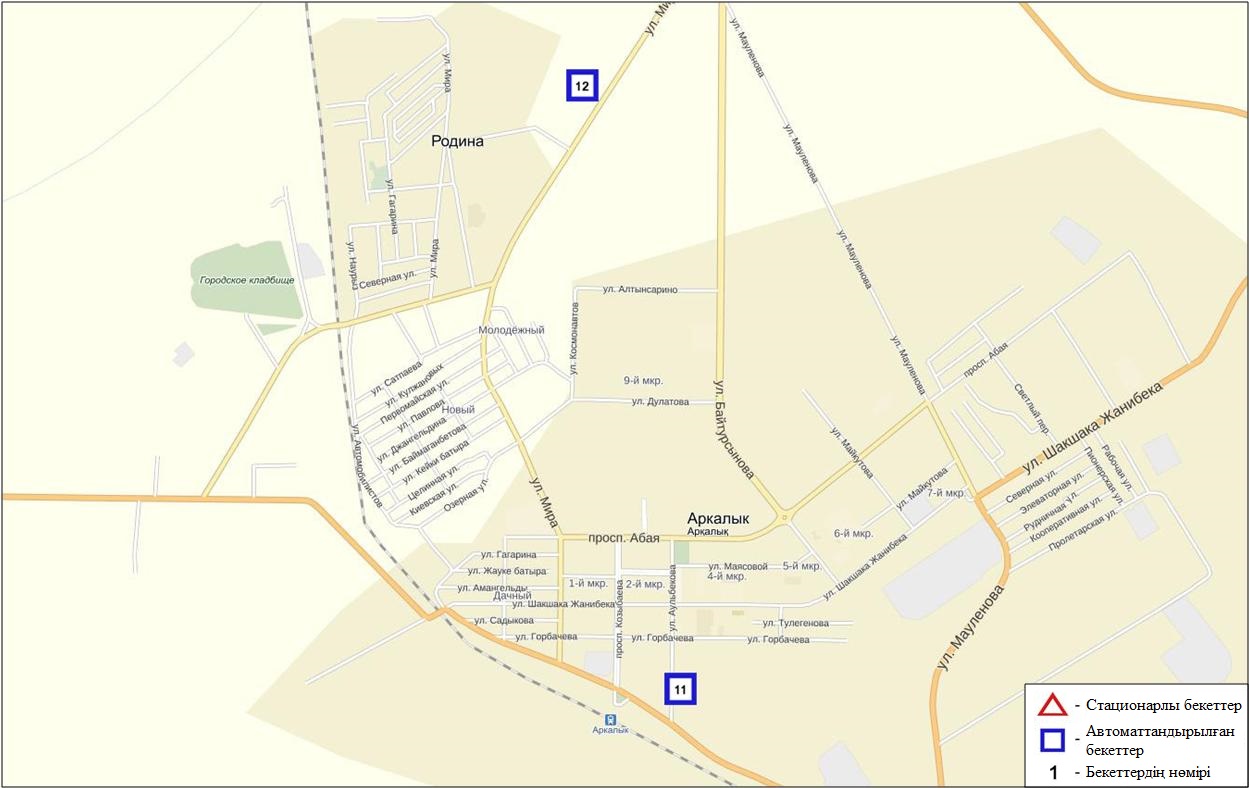 9.4-сурет. Арқалық қаласының атмосфералық ауа ластануын бақылау стационарлық желісінің орналасу сызбасы	73- кестеАрқалық қаласының атмосфералық ауа ластануының сипаттамасыНаурыз айының бақылау деректері бойынша жалпы қала бойынша ластаушы заттардың орташа айлық шоғырлары ШЖШ-дан аспады.Наурыз айында қала бойынша 1 ШЖШ арту жағдайлары күкірттісутегі бойынша –113,  сондай-ақ 5 ШЖШ-данарту еселігі бойынша 7 жағдай тіркелді (73-кесте).Жітіқара қаласы бойынша атмосфералық ауаның ластану жай-күйіАтмосфералық ауаның жай-күйіне бақылау 2 стационарлық бекетте жүргізілді (9.5-сур., 74-кесте).74- кестеБақылау бекеттерінің орналасу орны мен анықталатын қоспалар9.5-сурет. Жітіқара қаласының атмосфералық ауа ластануын бақылау стационарлық желісінің орналасу сызбасы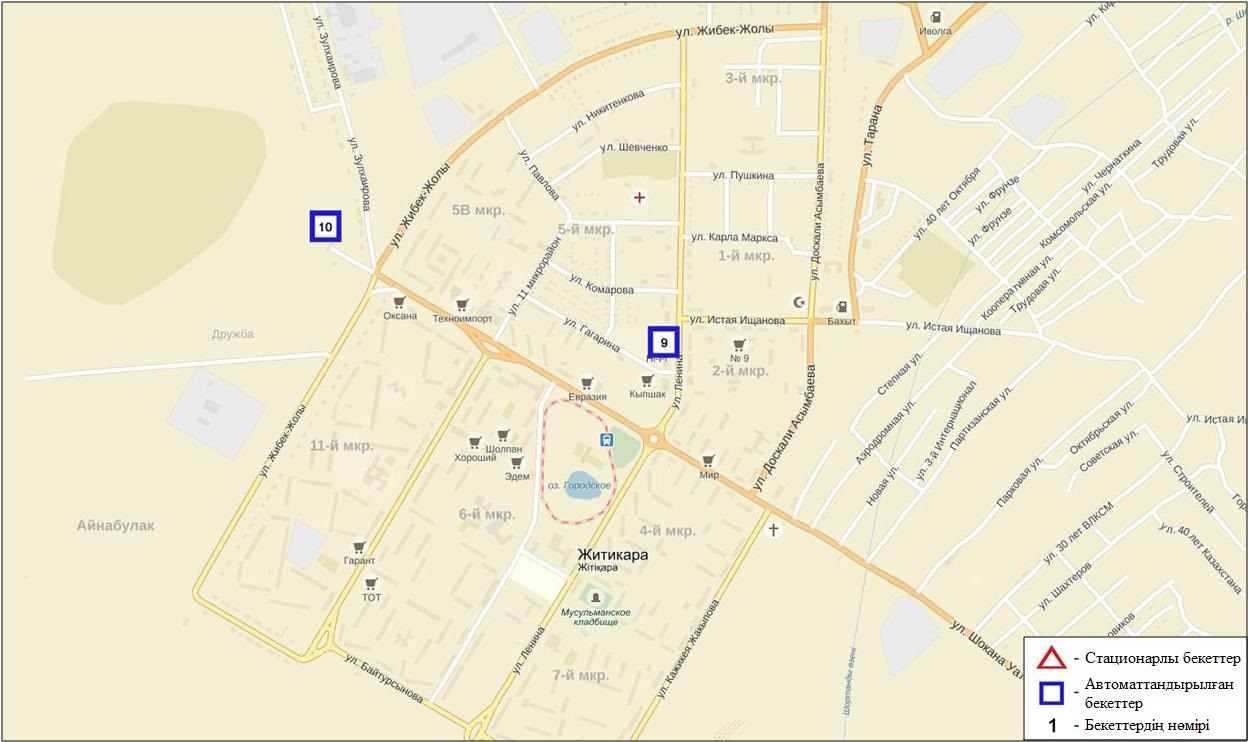 	75- кестеЖітіқара қаласының атмосфералық ауа ластануының сипаттамасыАйға бақылау деректері жалпы қала бойынша ластаушы заттардың орташа айлық шоғырлары ШЖШ-дан аспады.Наурыз айында қала бойынша 1 ШЖШ арту жағдайлары азот диоксиді бойынша –1  жағдай тіркелді (75-кесте).Лисаковск қаласының  атмосфералық ауасының ластану жай-күйіАтмосфералық ауаның жай-күйіне бақылау 2 стационарлық бекетте жүргізілді (9.6-сур., 76-кесте).76- кестеБақылау бекеттерінің орналасу орны мен Анықталатын қоспалар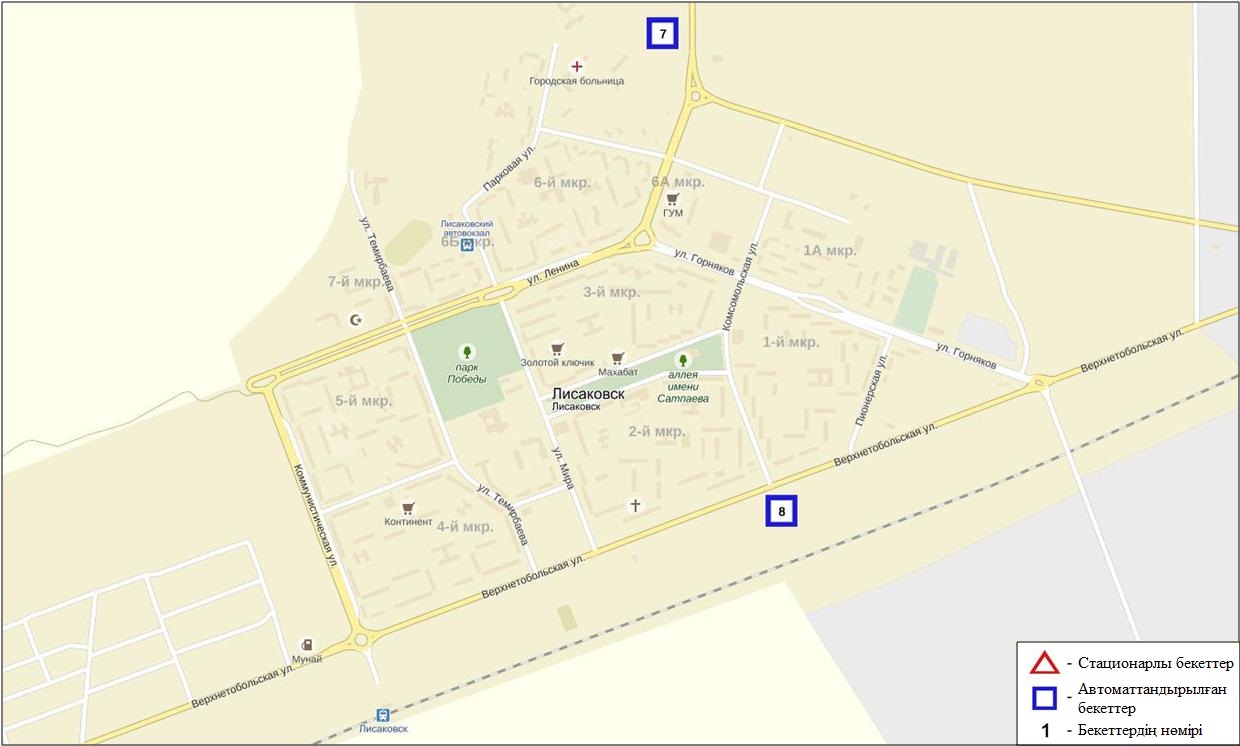 9.6-сурет. Лисаков  қаласының атмосфералық ауа ластануын бақылау стационарлық желісінің орналасу сызбасы	77 кестеЛисаков қаласының атмосфералық ауа ластануының сипаттамасыАйға бақылау желіс жалпы қала бойынша ластаушы заттардың орташа айлық шоғырлары ШЖШ-дан аспады. Наурыз айында қала бойынша 1 ШЖШ арту жағдайлары көміртегі оксиді бойынша –1, күкіртті сутегі-21 жағдай, сондай-ақ 5ШЖШ-ждан арту жағдайы күкіртті сутегі бойынша – 3 рет тіркелді (77-кесте).9.7 Қостанай облысы аумағындағы жер үсті суларының сапасы Қостанай облысы аумағындағы жер үсті сулары сапасын бақылау 8 су нысанында (Тобыл, Әйет, Тоғызак, Үй, Желқуар өзендері, Аманкелді, Қаратомар, Жоғарғы-Тобыл су қоймасы) жүргізілді.Тобыл өзенінде судың температурасы 0,05 ºC құрады, сутек көрсеткіші 7,58, судағы еріген оттектің концетрациясы 7,75 мг/дм3, ОБТ5 1,65 мг/дм3 құраған. Негізгі иондар (сульфаттар 3,0 ШЖШ, магний 2,0 ШЖШ), биогенді заттар (жалпы темір 4,3 ШЖШ), ауыр металдар (марганец 2,4 ШЖШ, никель 5,1 ШЖШ, мыс 14,0 ШЖШ), органикалық заттар (фенолдар 1,3 ШЖШ) бойынша нормадан асу жағдайлары байқалған.Әйет өзенінде судың температурасы 0,0 ºC құрады, сутек көрсеткіші 7,63, судағы еріген оттектің концетрациясы 6,52 мг/дм3, ОБТ51,7 мг/дм3 құраған. Негізгі иондар (сульфаттар 3,0 ШЖШ, магний 1,3 ШЖШ), ауыр металдар (никель 3,6 ШЖШ, мыс 12,0 ШЖШ) бойынша нормадан асу жағдайлары байқалған.Тоғызық өзенінде судың температурасы 0,0 ºC құрады, сутек көрсеткіші 7,43, судағы еріген оттектің концетрациясы 10,79 мг/дм3, ОБТ54,04 мг/дм3 құраған. Негізгі иондар (сульфаттар 3,8 ШЖШ, магний 1,1 ШЖШ), биогенді заттар (жалпы темір 3,3 ШЖШ), ауыр металдар (марганец 2,8 ШЖШ, никель 2,6 ШЖШ, мыс 14,0 ШЖШ, мырыш 1,6 ШЖШ) бойынша нормадан асу жағдайлары байқалған.Желқуар өзенінде судың температурасы 2,8 ºC құрады, сутек көрсеткіші 7,57, судағы еріген оттектің концетрациясы 7,18 мг/дм3, ОБТ52,81 мг/дм3 құраған. Негізгі иондар (сульфаттар 3,8 ШЖШ, магний 2,1 ШЖШ, хлоридтер 1,6 ШЖШ), ауыр металдар (мыс 19,0 ШЖШ, никель6,9 ШЖШ) бойынша нормадан асу жағдайлары байқалған. Үй өзенінде судың температурасы 0,1 ºC құрады, сутек көрсеткіші 8,05, судағы еріген оттектің концетрациясы 9,38 мг/дм3, ОБТ5 2,82 мг/дм3 құраған. Негізгі иондар (сульфаттар 3,0 ШЖШ, магний 1,6 ШЖШ), биогенді заттар (фторидтер 1,9 ШЖШ, жалпы темір 9,2 ШЖШ), ауыр металдар (никель 3,1ШЖШ, мыс 15,0 ШЖШ), органикалық заттар (фенолдар 2,0 ШЖШ, мұңай өнімдері 1,2 ШЖШ) бойынша нормадан асу жағдайлары байқалған.Аманкелді су қоймасында судың температурасы 0,6 ºC құрады, сутек көрсеткіші 7,79, судағы еріген оттектің концетрациясы 11,28 мг/дм3, ОБТ50,77 мг/дм3 құраған. Негізгі иондар (сульфаттар 1,9 ШЖШ, магний 1,2 ШЖШ), биогенді заттар (жалпы темір 1,2 ШЖШ), ауыр металдар (мыс 23,0 ШЖШ, никель 4,6 ШЖШ) бойынша нормадан асу жағдайлары байқалған.Қаратомар су қоймасында судың температурасы 0,4 ºC құрады, сутек көрсеткіші 7,75, судағы еріген оттектің концетрациясы 9,38 мг/дм3, ОБТ51,38 мг/дм3 құраған. Негізгі иондар (сульфаттар 1,5 ШЖШ, магний 1,1 ШЖШ), ауыр металдар (мыс 17,0 ШЖШ, марганец1,4 ШЖШ, никель 8,7 ШЖШ) бойынша нормадан асу жағдайлары байқалған.Жоғарғы Тобыл су қоймасында судың температурасы 4,6 ºC құрады, сутек көрсеткіші 7,88, судағы еріген оттектің концетрациясы 10,7 мг/дм3, ОБТ5 2,96 мг/дм3 құраған. Негізгі иондар (сульфаттар 1,9 ШЖШ), биогенді заттар (жалпы темір 3,1 ШЖШ), ауыр металдар (мыс 18,0 ШЖШ, никель4,6 ШЖШ) бойынша нормадан асу жағдайлары байқалған. Су нысандарының су сапасы келесі түрде бағаланады: «ластанудың жоғары деңгейі»су – Тобыл,Әйет,Тоғызак, Үй, Желқуар өзендері, Аманкелді Қаратомар, Жоғарғы Тобыл су қоймалары.2016 жылдың ақпан айымен салыстырғанда су сапасы Тобыл өзенінде – нашарлаған,Әйет, Тоғызак өзенінде – айтарлықтай өзгермеген. 2015 жылдың наурыз айымен салыстырғанда су сапасы Тобыл, Әйет, Тоғызақ, Үй өзендерінде, Қаратомарсу қоймасында – айтарлықтай өзгермеген, Аманкелді, Жоғарғы Тобыл су қоймаларында – нашарлаған.9.8 Қостанай облысының радиациялық гамма-фоныАтмосфералық ауаның ластануының гамма сәулелену деңгейіне күнсайын жергілікті 6 метеорологиялық стансада (Жітіқара, Қараменді, Қарасу, Қарабалық, Қостанай, Сарықол)) және Қостанай қаласының (№2, №4 ЛББ), Рудный қаласының  (№5 ЛББ) 3 автоматты бекетінде бақылау жүргізіледі (8.6 - сур.). Облыстың елді-мекендері бойынша атмосфералық ауа қабатының жерге жақын қабатына орташа радиациялық гамма-фонның мәні 0,08-0,17 мкЗв/сағ. шегінде болды. Облыс бойынша радиациялық гамма- фонның орташа мәні 0,11 мкЗв/сағ., яғни шекті жол берілетін шамаға сәйкес келеді.9.9 Атмосфераның жерге жақын қабатында радиоактивтердің түсу тығыздығыАтмосфераның жерге жақын қабатында радиоактивтердің түсу тығыздығына бақылау Қостанай облысының аумағында2 метеорологиялық станцияда (Жітіқара, Қостанай)ауа сынамасын горизонтальді планшеттер алу жолымен жүзеге асырылды (9.4-сур.). Барлық стансада бес тәуліктік сынама жүргізілді.Облыс аумағында атмосфераның жерге жақын қабатында орта тәуліктік радиоактивтердің түсу тығыздығы 0,9-2,0 Бк/м2 шегінде болды. Облыс бойынша радиоактивті түсулердің орташа тығыздығы 1,2 Бк/м2, бұл шекті жол берілетін деңгейінен аспады.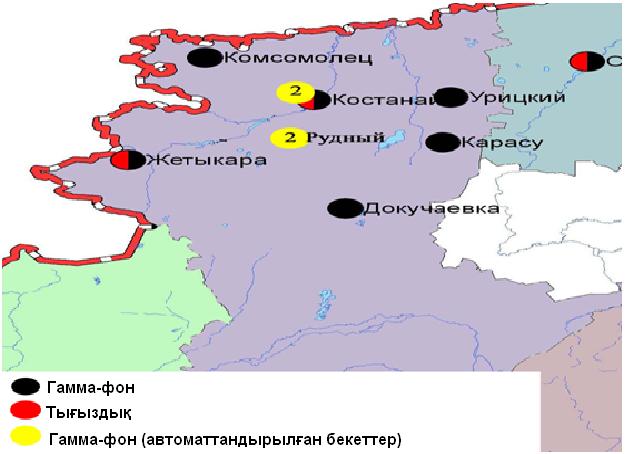 9.4 – сурет. Қостанай облысының аумағындағы радиациялық гамма-фон мен радиоактивті түсулердің тығыздығын бақылау метеостансаларының орналасу сызбасы.Қызылорда облысының қоршаған ортаның ластану жай-күйі10.1 Қызылорда қаласы бойынша атмосфералық ауаның ластану жай-күйіАтмосфералық ауаның жай-күйіне бақылау 3стационарлық бекетте жүргізілді (10.1-сур., 78-кесте).78- кестеБақылау бекеттерінің орналасу орны мен анықталатын қоспалар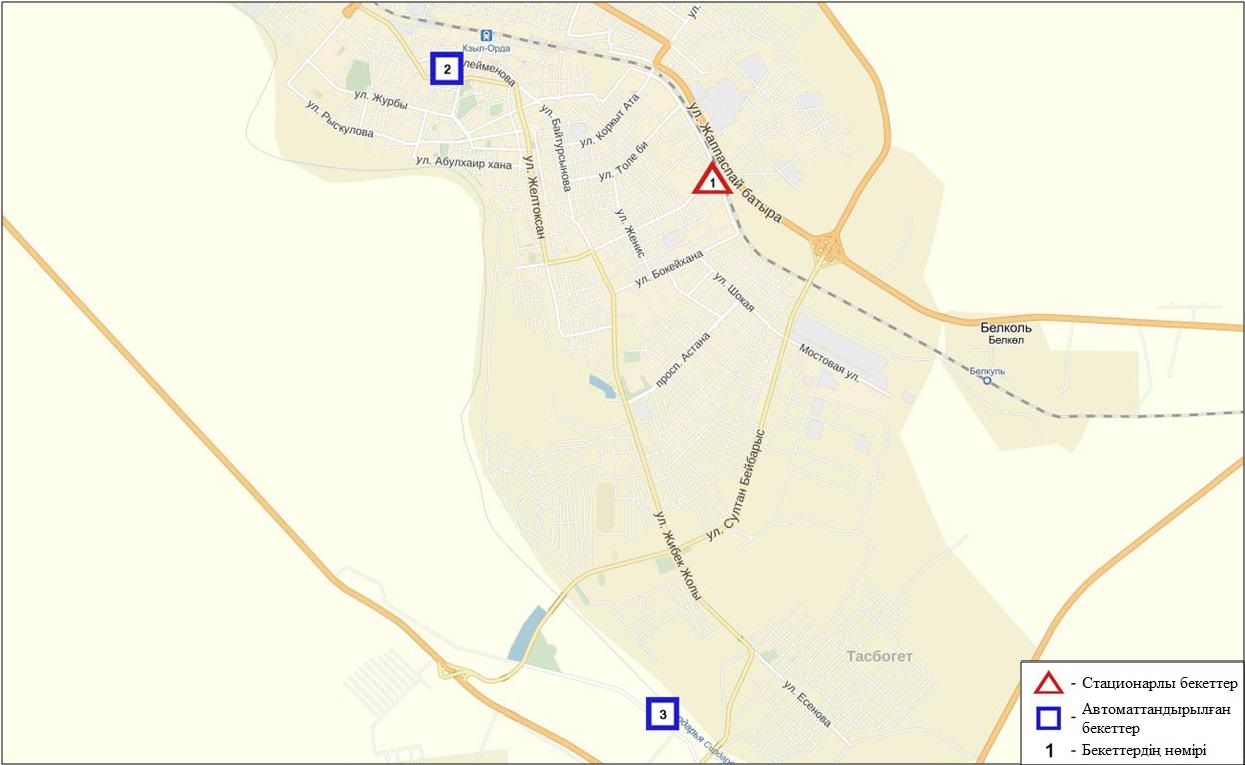 10.1-сурет. Қызылорда қаласының атмосфералық ауа ластануын бақылау стационарлық желісінің орналасу сызбасы	79-кестеҚызылорда қаласының атмосфералық ауа ластануының сипаттамасыАтмосфераның ластануын жалпы бағалау. Стационарлық бақылау желісінің деректері бойынша (10.1 сур.) қаланың атмосфералық ауасы жалпыластану деңгейі төменболып бағаланды. ОлСИ= 1,1 және ЕЖҚ= 0,0 % (көтеріңкі деңгей)анықталды (1- және 1.1-кестелер).Жалпы қала бойынша орташа айлық шоғырлар күкірт диоксиді – 2,2 ШЖШс.с., азот диоксиді – 2,1 ШЖШс.с., басқа ластаушы заттар – ШЖШ дан аспады. Қала бойынша 1 ШЖШ-дан арту еселігі азот диоксиді бойынша – 1 жағдай тіркелді(79- кесте).10.2 Ақай кенті бойынша атмосфералық ауаның ластану жай-күйіАтмосфералық ауаның жай-күйіне бақылау 1 стационарлық бекетте жүргізілді (10.2-сур., 80-кесте).80- кестеБақылау бекеттерінің орналасу орны мен анықталатын қоспалар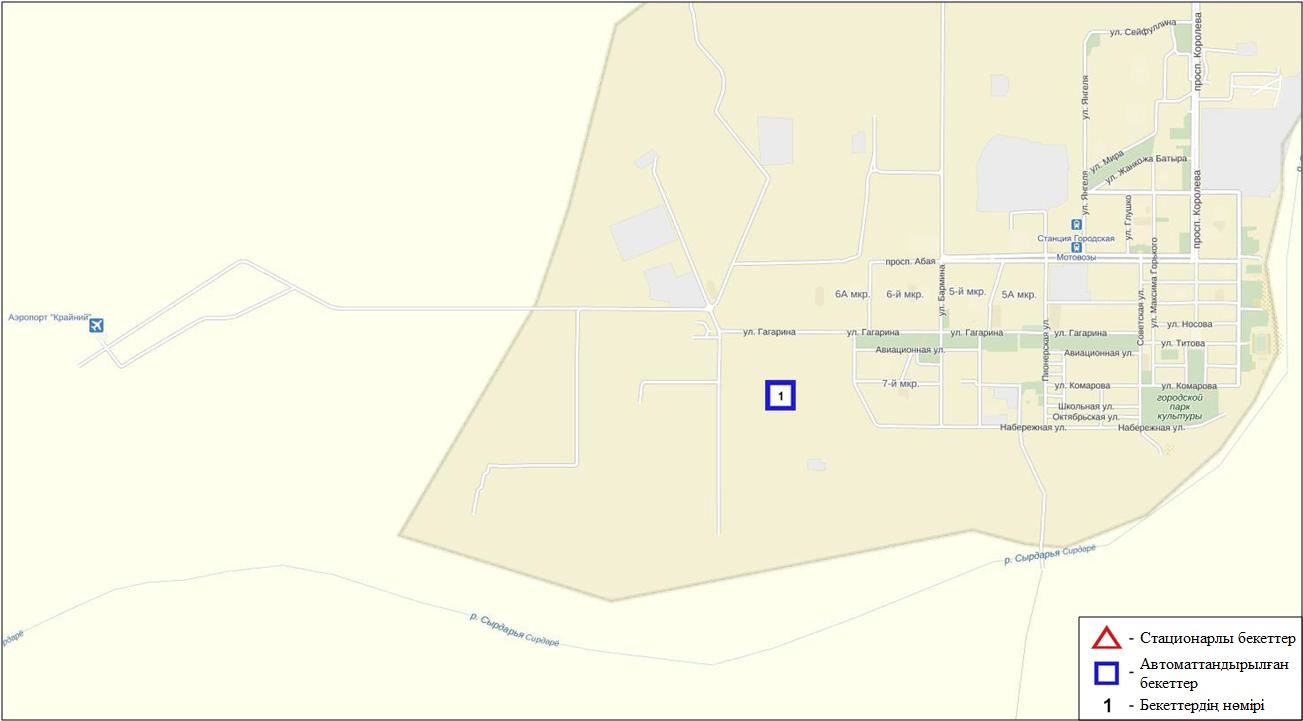 10.2-сурет. Ақай кентінің атмосфералық ауа ластануын бақылау стационарлық желісінің орналасу сызбасы	81- кестеАқай кентінің атмосфералық ауа ластануының сипаттамасыАтмосфераның ластануын жалпы бағалау. Стационарлық бақылау желісінің деректері бойынша (10.2 сур.)атмосфералық ауаның жалпыластану деңгейі төмен  болып бағаланды. ОлСИ= 0,6 және ЕЖҚ= 0,0  %  анықталды (1- және 1.1-кестелер).Жалпы кент бойынша ластаушы заттардың орташа айлық шоғырлары– ШЖШ дан аспады (81-кесте).10.3  Төретам кенті бойынша атмосфералық ауаның ластану жай-күйіАтмосфералық ауаның жай-күйіне бақылау 1 стационарлық бекетте жүргізілді (10.3-сур., 82-кесте).82- кестеБақылау бекеттерінің орналасу орны мен анықталатын қоспалар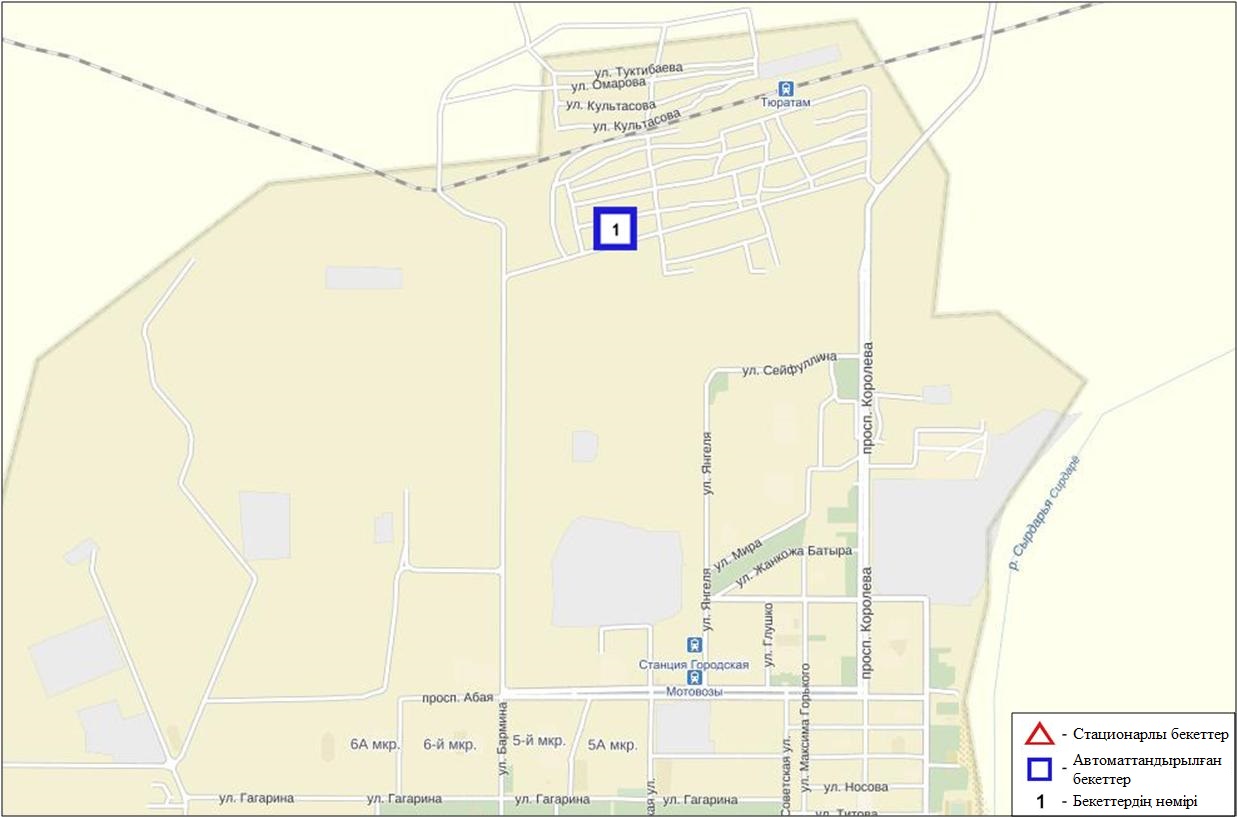 10.3-сурет. Төретам кентінің атмосфералық ауа ластануын бақылау стационарлық желісінің орналасу сызбасы	83- кестеТөретам кентінің  атмосфералық ауа ластануының сипаттамасыАтмосфераның ластануын жалпы бағалау. Стационарлық бақылау желісінің деректері бойынша (10.3 сур.)атмосфералық ауасының жалпыластану деңгейі төмен болып бағаланды. ОлСИ= 0,6 және ЕЖҚ= 0,0 % анықталды (1- және 1.1-кестелер).Жалпы кент бойынша ластаушы заттардың орташа айлық шоғырлары  ШЖШ дан аспады (83- кесте).10.4 Қызылорда облысы аумағындағы жер үсті суларының сапасы Қызылорда облысыаумағындағы жер үсті сулары сапасын бақылау 2 су нысанында (Сырдария өзені және Арал теңізі) жүргізілді. Сырдария өзені суының температурасы 4,2ºC құрады, рН орташа мәні 7,85 құрады, судағы еріген оттектің орташа концетрациясы 7,61 мг/дм3, ОБТ5 1,0 мг/дм3 құраған. Ауыр металдар (мыс 2,3 ШЖШ) және негізгі иондар (сульфаттар 4,6 ШЖШ) бойынша нормадан асу жағдайлары байқалған.Арал теңізі температурасы 2,0ºC құрады, рН орташа мәні - 8,0, судағы еріген оттектің концетрациясы - 7,65 мг/дм3, ОБТ5- 1,2 мг/дм3 құраған. Ауыр металдар (мыс 3,0 ШЖШ), негізгі иондар (сульфаттар 4,8 ШЖШ), биогенді заттар (жалпы темір 1,6 ШЖШ) бойынша нормадан асу жағдайлары байқалған.Сырдария өзені мен Арал теңізінің су сапасы«ластанудың жоғары деңгейі»түрде бағаланады.2015 жылдың наурыз айымен және 2016 жылдың ақпан айымен салыстырғанда су сапасы Сырдария өзенінде және Арал теңізінде – нашарлаған. 10.5 Қызылорда облысының радиациялық гамма-фоныАтмосфералық ауаның ластануының гамма сәулелену деңгейіне күнсайын жергілікті 3 метеорологиялық стансада (Қызылорда, Арал, Шиелі) және Қызылорда қаласының (№3 ЛББ), Ақай(№1 ЛББ) және Төретам(№1 ЛББ) кенттерінің3 автоматты бекетінде бақылау жүргізіледі (10.5 - сур.). Облыстың елді-мекендері бойынша атмосфералық ауа қабатының жерге жақын қабатына орташа радиациялық гамма-фонның мәні 0,09-0,18 мкЗв/сағ. шегінде болды. Облыс бойынша радиациялық гамма- фонның орташа мәні 0,12 мкЗв/сағ., яғни шекті жол берілетін шамаға сәйкес келеді.10.6 Атмосфераның жерге жақын қабатында радиоактивтердің түсу тығыздығыАтмосфераның жерге жақын қабатында радиоактивтердің түсу тығыздығына бақылау Қызылорда облысының аумағында2 метеорологиялық станцияда (Арал теңізі, Қызылорда) ауа сынамасын горизонтальді планшеттер алу жолымен жүзеге асырылды (10.5-сур.). Барлық стансада бес тәуліктік сынама жүргізілді.Облыс аумағында атмосфераның жерге жақын қабатында орта тәуліктік радиоактивтердің түсу тығыздығы 0,9-1,7 Бк/м2 шегінде болды. Облыс бойынша радиоактивті түсулердің орташа тығыздығы 1,2 Бк/м2, бұл шекті жол берілетін деңгейінен аспады.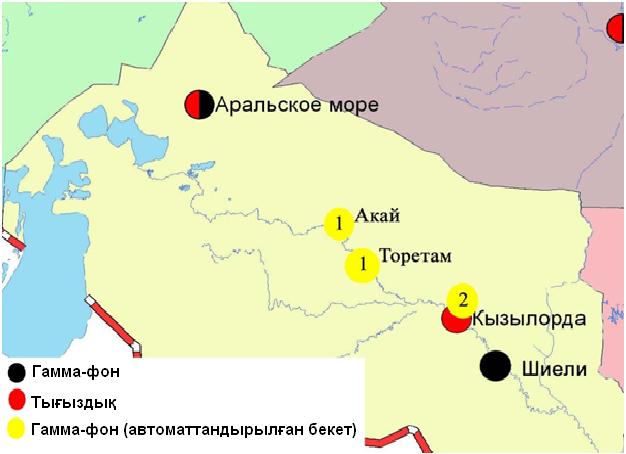 10.4 – сурет. Қызылорда облысының аумағындағы радиациялық гамма-фон мен радиоактивті түсулердің тығыздығын бақылау метеостансаларының орналасу сызбасы.Маңғыстау облысының қоршаған ортаның ластану жай-күйі11.1 Ақтау қаласы бойынша атмосфералық ауаның ластану жай-күйіАтмосфералық ауаның жай-күйіне бақылау 4 стационарлық бекетте жүргізілді (11.1-сур., 84-кесте).84- кестеБақылау бекеттерінің орналасу орны мен анықталатын қоспалар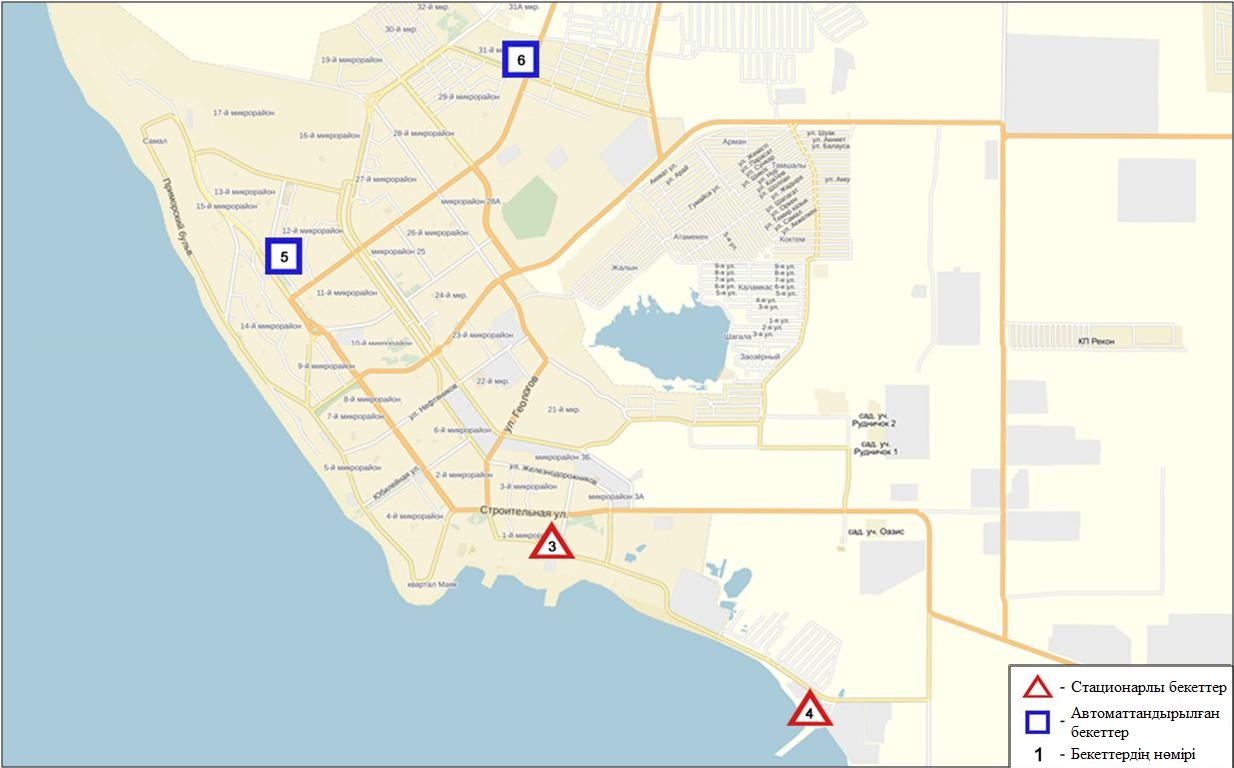 11.1-сурет. Ақтау қаласының атмосфералық ауа ластануын бақылау стационарлық желісінің орналасу сызбасы	85-  кестеАқтау қаласының атмосфералық ауа ластануының сипаттамасыАтмосфераның ластануын жалпы бағалау. Стационарлық бақылау желісінің деректері бойынша (11.1-11.2 сур.) қаланың атмосфералық ауасы жалпыластану деңгейі көтеріңкі болып бағаланды. ОлСИ= 1,8 және ЕЖҚ= 7,5 % анықталды (1- және 1.1-кестелер). Қала ауасы  РМ-10 қалқыма бөлшектерімен және озонмен  басым ластанған.Жалпы қала бойынша ластаушы заттардың орташа айлық шоғырлары ШЖШ дан аспады.1 ШЖШ арту еселігінің жағдайлары РМ-10 қалқыма бөлшектері бойынша –10,  күкірттісутегі-6, азот диоксиді-5, озон-166 жағдайы тіркелді (85-кесте).11.2 Жаңаөзен қаласы бойынша атмосфералық ауаның ластану жай-күйіАтмосфералық ауаның жай-күйіне бақылау 2 стационарлық бекетте жүргізілді (11.2-сур., 86-кесте).86- кестеБақылау бекеттерінің орналасу орны мен анықталатын қоспалар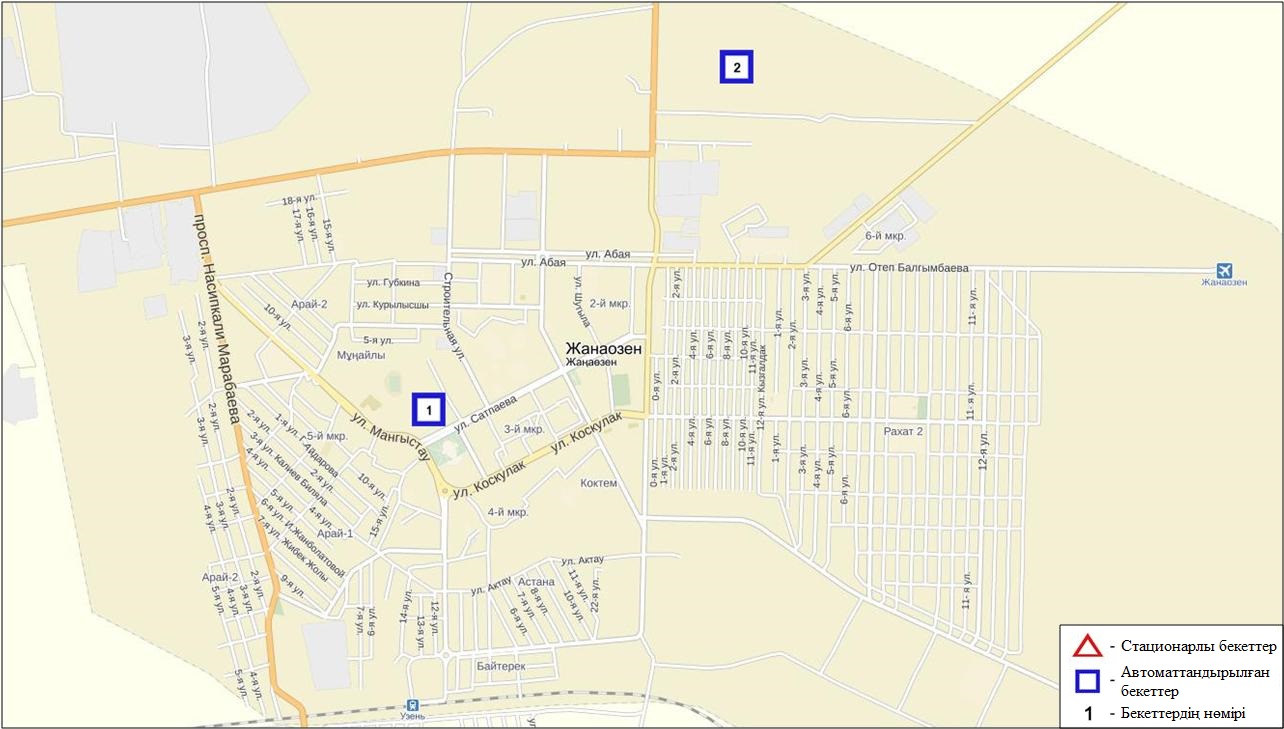 11.3-сурет. Жаңаөзен қаласының атмосфералық ауа ластануын бақылау стационарлық желісінің орналасу сызбасы	87 -  кестеЖаңаөзен қаласының атмосфералық ауа ластануының сипаттамасыАтмосфераның ластануын жалпы бағалау. Стационарлық бақылау желісінің деректері бойынша (11.3 сур.) қаланың атмосфералық ауасы жалпыластану деңгейі көтеріңкіболып бағаланды. ОлСИ= 2,4 (көтеріңкі деңгей) және ЕЖҚ= 0,1 % (төмен деңгей) анықталды (1- және 1.1-кестелер).Жалпы қала бойынша ластаушы заттардың орташа  айлық шоғырларыШЖШ- дан аспады. 1 ШЖШ-дан асу күкіртті сутегі бойынша 2 жағдай тіркелді  (87-кесте).11.3 Бейнеу кенті бойынша атмосфералық ауаның ластану жай-күйіАтмосфералық ауаның жай-күйіне бақылау 1 стационарлық бекетте жүргізілді (11.3-сур., 88-кесте).88- кестеБақылау бекеттерінің орналасу орны мен анықталатын қоспалар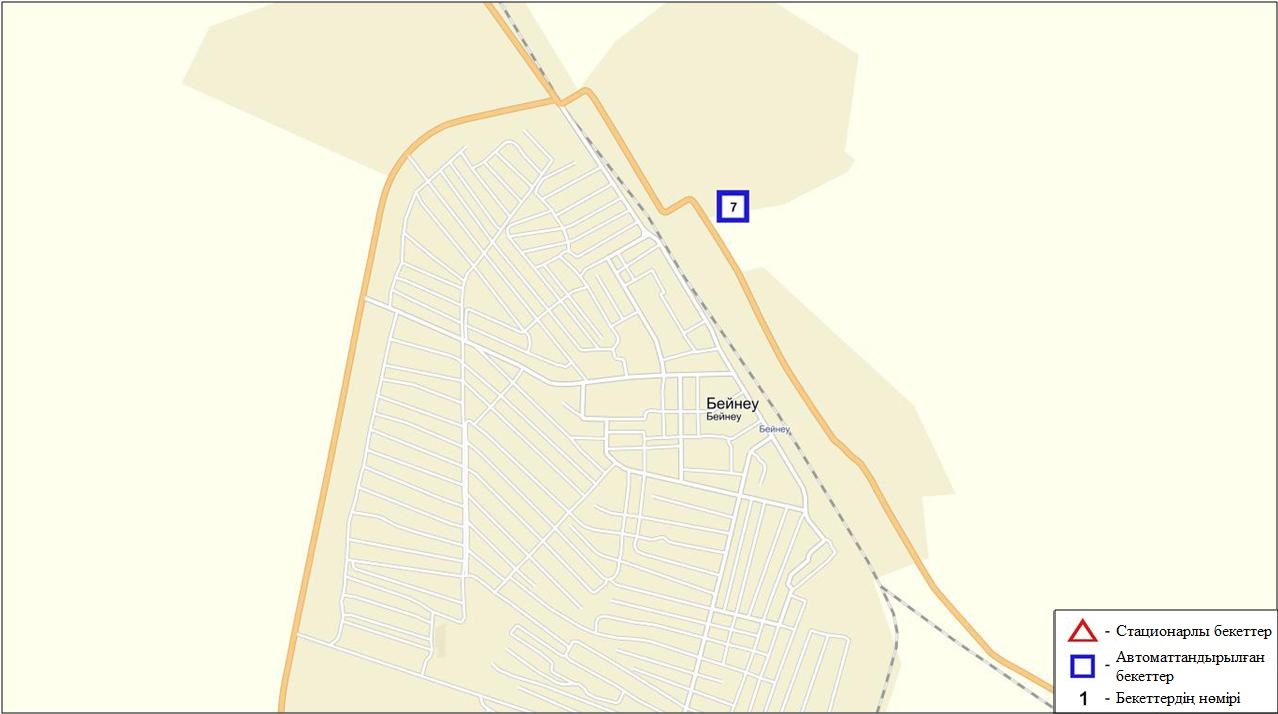 11.3-сурет. Бейнеу кентінің атмосфералық ауа ластануын бақылау стационарлық желісінің орналасу сызбасы	89- кестеБейнеу кентінің атмосфералық ауа ластануының сипаттамасыАтмосфераның ластануын жалпы бағалау. Стационарлық бақылау желісінің деректері бойынша (11.3 сур.) қаланың атмосфералық ауасы жалпыластану деңгейі көтеріңкі болып бағаланды. ОлСИ= 4,1 және ЕЖҚ= 8,4 %  анықталды (1- және 1.1-кестелер). Кент ауасы озонмен басым ластанаған. Жалпы кент бойынша орташа айлық шоғырлар озон – 5,0 ШЖШс.с., басқа ластаушы заттар – ШЖШ дан аспады.1 ШЖШ арту еселігінің жағдайлары озон бойынша –65, күкірттісутегі - 18 жағдайы тіркелді (89-кесте).11.4 Маңғыстау облысы аумағындағы гидрохимиялық көрсеткіштер бойынша теңіз суы сапасыФорт-Шевченко, Фетисово, Қаламқас жағалаулық стансаларында су температурасы 7,8ºC, сутегі көрсеткіші 7,9-8,1, судағы еріген оттегі шамасы 10,2-10,6 мг/дм3, ОБТ50,9-1,1 мг/дм3. ШЖШ асу байқалмаған.Қаражанбас және Арман кен орындарында су температурасы 7,0 ºC, сутегі көрсеткіші 8,0-8,3, судағы еріген оттегі шамасы 10,4 мг/дм3, ОБТ51,05 мг/дм3. ШЖШ асу байқалмаған.«МаңғыстауМұнайГаз» АҚ жағалауындағы бөген су айдынында су температурасы 7,0ºC, сутегі көрсеткіші 7,8-7,9, судағы еріген оттегі шамасы 10,2 мг/дм3, ОБТ50,9 мг/дм3. ШЖШ асу байқалмаған.Орта және Оңтүстік Каспий  шекаралық аумағында (Адамтас шамшырағы) су температурасы 7,0ºC, сутегі көрсеткіші 7,4-10,0, судағы еріген оттегі шамасы 10,2 мг/дм3, ОБТ51,2 мг/дм3. ШЖШ асу байқалмаған.Құрық кенті ауданында су температурасы 7,0ºC, сутегі көрсеткіші 8,0-8,2, судағы еріген оттегі шамасы 10,3 мг/дм3, ОБТ51,2 мг/дм3. ШЖШ асу байқалмаған.2016 жылғы наурызда теңіз суы сапасын бақылау пункттерінде су сапасы «нормативті таза» деп бағаланды. 2015 жылғы наурызбен салыстырғанда теңіз суы сапасы айтарлықтай өзгермеген.11.5 Маңғыстау облысы «Ақтау теңіз порты» арнайы экономикалық аймақ (АЭА) су айдынындағы гидрохимиялық көрсеткіштер бойынша теңіз суы сапасы«Ақтау теңіз порты» АЭА су айдынында теңіз суы сапасын бақылау 2016 жылғы наурызда төмендегідей 4 гидрохимиялық тұстама бойынша жүргізілді: 1 тұстама – су айдынының солтүстік бөлігі; 2 тұстама – су айдынының орталық бөлігі, кеме жүру тоғаны ауданы, теңіз порты мұнай терминалы; 3 тұстама – су айдынының оңтүстік бөлігі, мұнай құю эстакадасы, «Қазтрансойл» мұнай терминалы; 4 тұстама – фондық, АЭА су айдынынан тыс. Теңіз порты су айдынында су температурасы 7,0 -8,0ºC, сутегі көрсеткіші 8,0-8,3, судағы еріген оттегі шамасы 7,3 – 7,8 мг/дм3, ОБТ51,3-1,4 мг/дм3. ШЖШ асу байқалмаған.2016 жылғы наурызда теңіз порты су айдынында барлық нүктелерде су сапасы «нормативті таза». 2015 жылғы наурызбен және 2016 жылғы ақпанмен салыстырғанда су сапасы өзгермеген.11.6 Маңғыстау облысының радиациялық гамма-фоныАтмосфералық ауаның ластануының гамма сәулелену деңгейіне күнсайын жергілікті 4 метеорологиялық стансада (Ақтау, Форт-Шевченко, Жаңаөзен, Бейнеу), Қошқар- Ата қалдық орнында және атмосфералық ауаның ластануына бақылау Жаңаөзен қаласының (№1, №2 ЛББ)2автоматты бекетінде бақылау жүргізіледі. Облыстың елді-мекендері бойынша атмосфералық ауа қабатының жерге жақын қабатына орташа радиациялық гамма-фонның мәні 0,08-0,13 мкЗв/сағ. шегінде болды. Облыс бойынша радиациялық гамма- фонның орташа мәні 0,11 мкЗв/сағ., яғни шекті жол берілетін шамаға сәйкес келеді.11.7 Атмосфераның жерге жақын қабатында радиоактивтердің түсу тығыздығыАтмосфераның жерге жақын қабатында радиоактивтердің түсу тығыздығына бақылау Маңғыстау облысының аумағында3 метеорологиялық станцияда (Ақтау, Форт-Шевченко, Жаңаөзен) ауа сынамасын горизонтальді планшеттер алу жолымен жүзеге асырылды (11.4-сур.). Барлық стансада бес тәуліктік сынама жүргізілді.Облыс аумағында атмосфераның жерге жақын қабатында орта тәуліктік радиоактивтердің түсу тығыздығы 0,8-1,6 Бк/м2 шегінде болды. Облыс бойынша радиоактивті түсулердің орташа тығыздығы 1,2 Бк/м2, бұл шекті жол берілетін деңгейінен аспады.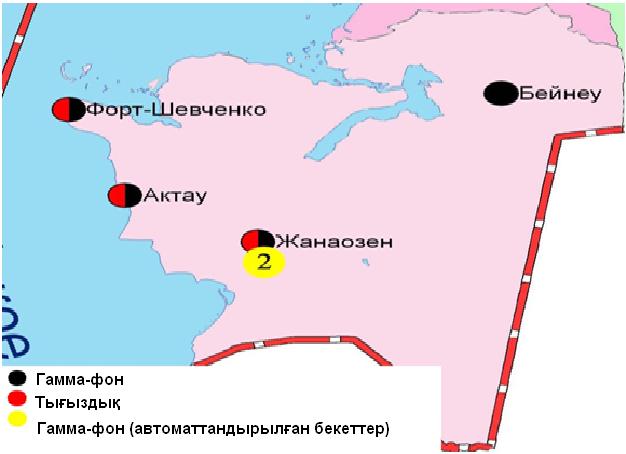 11.4 – сурет. Маңғыстау облысының аумағындағы радиациялық гамма-фон мен радиоактивті түсулердің тығыздығын бақылау метеостансаларының орналасу сызбасы.Павлодар облысының қоршаған ортаның ластану жай-күйі12.1 Павлодар қаласы бойынша атмосфералық ауаның ластану жай-күйіАтмосфералық ауаның жай-күйіне бақылау 6 стационарлық бекетте жүргізілді (12.1-сур., 90-кесте).90- кестеБақылау бекеттерінің орналасу орны мен анықталатын қоспалар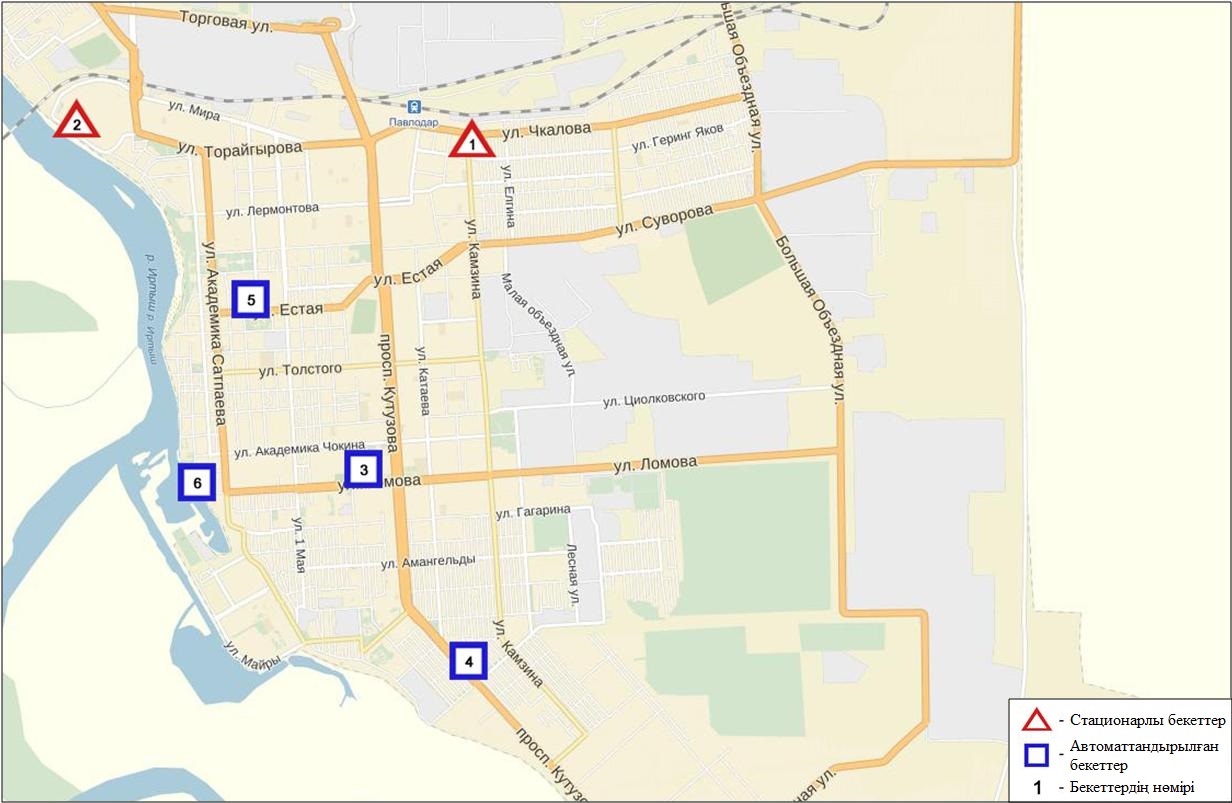 12.1-сурет. Павлодар қаласының атмосфералық ауа ластануын бақылау стационарлық желісінің орналасу сызбасы	91- кестеПавлодар қаласының атмосфералық ауа ластануының сипаттамасыАтмосфераның ластануын жалпы бағалау. Стационарлық бақылау желісінің деректері бойынша (12.1 сур.) қаланың атмосфералық ауасы жалпыластану деңгейі көтеріңкі болып бағаланды. ОлСИ= 2,8 және ЕЖҚ= 1,4 % анықталды (1- және 1.1-кестелер). Қала ауасы күкіртті сутегіменбасым ластанған Жалпы қала бойынша орташа айлық шоғырлары озон бойынша 1,9 ШЖШс.с., басқа  ластаушы заттардың шоғыры ШЖШ дан аспады.1 ШЖШ арту еселігінің жағдайлары РМ-2,5 қалқыма бөлшектері бойынша-1, РМ-10 қалқыма бөлшектері –5, көміртегі оксиді-14, күкірттісутегі-66жағдай тіркелді (91-кесте).12.2 Екібастұз қаласы бойынша атмосфералық ауаның ластану жай-күйіАтмосфералық ауаның жай-күйіне бақылау 3 стационарлық бекетте жүргізілді (12.2-сур., 92-кесте).92- кестеБақылау бекеттерінің орналасу орны мен анықталатын қоспалар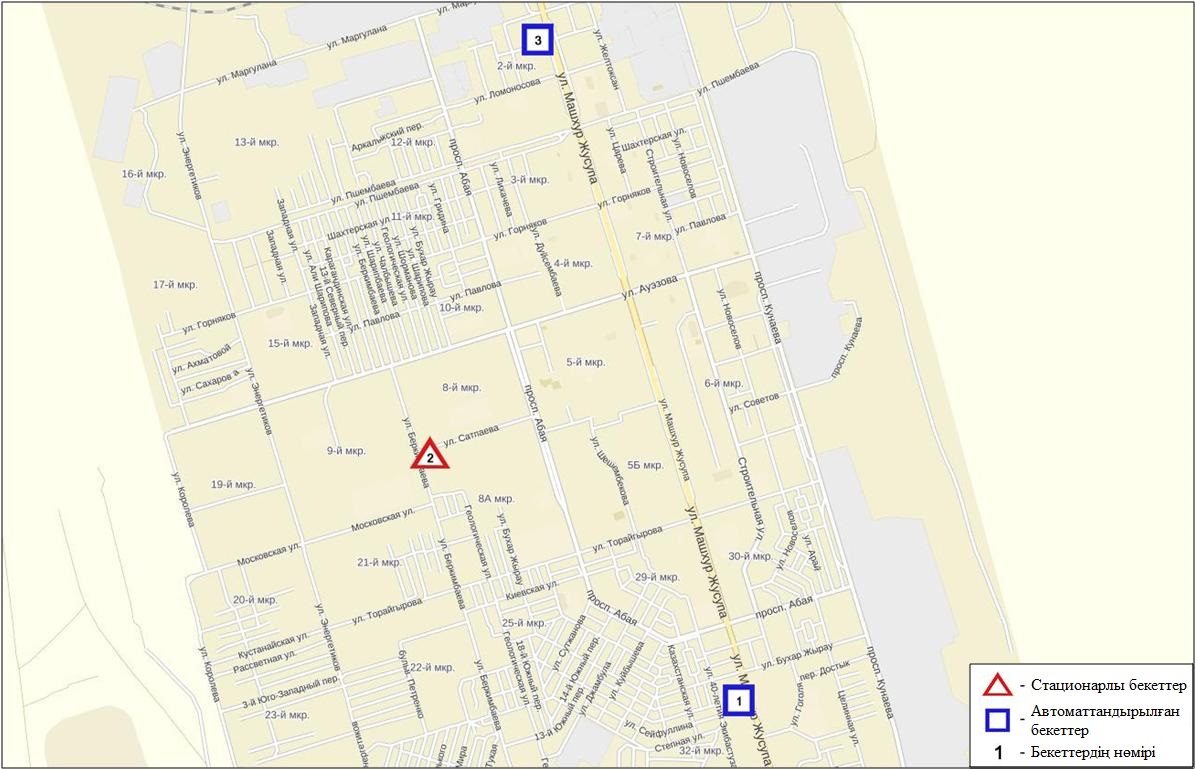 	12.2-сурет. Екібастұз қаласының атмосфералық ауа ластануын бақылау стационарлық желісінің орналасу сызбасы	93- кестеЕкібастұз қаласының атмосфералық ауа ластануының сипаттамасыАтмосфераның ластануын жалпы бағалау. Стационарлық бақылау желісінің деректері бойынша (12.2 сур.) қаланың атмосфералық ауасы жалпыластану деңгейі көтеріңкі болып бағаланды. ОлЕЖҚ= 1,5 % және  СИ= 3,1  анықталды (1- және 1.1-кестелер).Жалпы қала бойынша орташа айлық шоғырлар қалқыма заттар бойынша – 1,6 ШЖШс.с.,  озон- 2,1 ШЖШс.с.,   басқа ластаушы заттар – ШЖШ дан аспады. 1 ШЖШ-дан арту еселігі РМ-2,5 қалқыма бөлшектері бойынша -4, РМ-10 қалқыма бөлшектері-14, күкірт диоксиді-24, көміртегі оксиді-53, күкіртті сутегі-1 жағдай тіркелді (93-кесте).12.3  Ақсу қаласы бойынша атмосфералық ауаның ластану жай-күйіАтмосфералық ауаның жай-күйіне бақылау 1 стационарлық бекетте жүргізілді (12.3-сур., 94-кесте).94- кестеБақылау бекеттерінің орналасу орны мен анықталатын қоспалар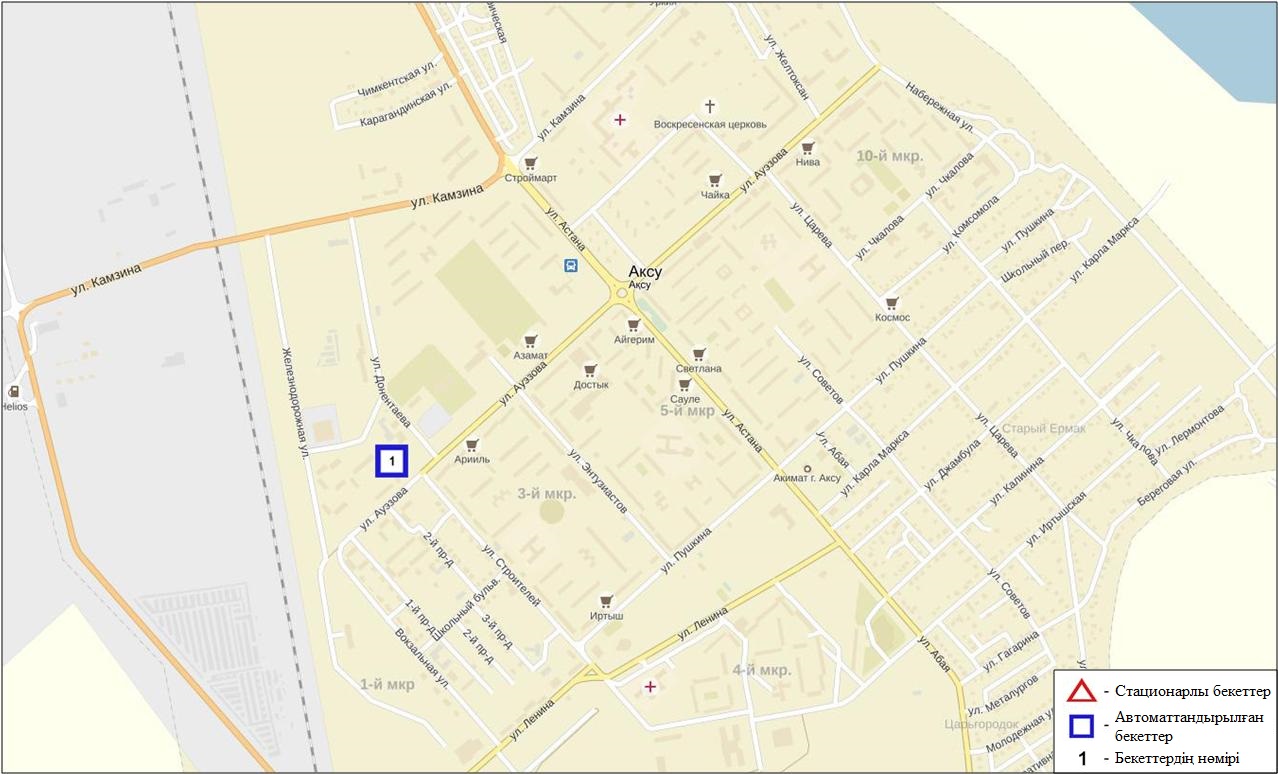 12.3-сурет. Ақсу қаласының атмосфералық ауа ластануын бақылау стационарлық желісінің орналасу сызбасы	95- кестеАқсу қаласының атмосфералық ауа ластануының сипаттамасыАтмосфераның ластануын жалпы бағалау. Стационарлық бақылау желісінің деректері бойынша (12.3 сур.) қаланың атмосфералық ауасы жалпыластану деңгейі көтеріңкіболып бағаланды. ОлСИ= 2,3 (көтеріңкі деңгей) және ЕЖҚ= 0,05 % (төмен деңгей) анықталды (1- және 1.1-кестелер).Жалпы қала бойынша ластаушы заттардың орташа айлық шоғырлары ШЖШ дан аспады. 1 ШЖШ-дан арту күкіртті сутегі бойынша 1 жағдай тіркелді (95 - кесте).Павлодар облысы аумағындағы жер үсті суларының сапасы өзенінде жүргізілді. Судың температурасы 0,1 тан 8,8 ºC дейін құрады, рН орташа мәні 7,79құрады, судағы еріген оттектің орташа концетрациясы 11,71 мг/дм³, ОБТ5 орташа мәні 1,69 мг/дм³ құраған. Ауыр металдар (мыс 1,7 ШЖШ), биогенді заттар (жалпы темір 1,3 ШЖШ) бойынша нормадан асқандығы тіркелді.Ертіс өзенінің су сапасы «ластанудың орташа деңгейі»су түрде бағаланады. 2015 жылдың наурыз айымен және 2016 жылдың ақпан айымен салыстырғанда Ертіс өзенінің су сапасы – айтарлықтай өзгермеген.12.5 Павлодар облысының радиациялық гамма-фоныАтмосфералық ауаның ластануының гамма сәулелену деңгейіне күнсайын жергілікті 7 метеорологиялық стансада (Ақтоғай, Баянауыл, Ертіс, Павлодар, Шарбақты, Екібастұз, Көктөбе)  және атмосфералық ауаның ластануына бақылау Павлодар қаласының (№3, №4 ЛББ), Ақсу қаласының (№1 ЛББ), Екібастұз қаласының (№1 ЛББ)4 автоматты бекетінде бақылау жүргізіледі (12.4 сур.). Облыстың елді-мекендері бойынша атмосфералық ауа қабатының жерге жақын қабатына орташа радиациялық гамма-фонның мәні 0,09-0,21 мкЗв/сағ. шегінде болды. Облыс бойынша радиациялық гамма- фонның орташа мәні 0,12 мкЗв/сағ., яғни шекті жол берілетін шамаға сәйкес келеді.12.6 Атмосфераның жерге жақын қабатында радиоактивтердің түсу тығыздығыАтмосфераның жерге жақын қабатында радиоактивтердің түсу тығыздығына бақылау Павлодар облысының аумағында3 метеорологиялық станцияда (Ертіс, Павлодар, Екібастұз)  ауа сынамасын горизонтальді планшеттер алу жолымен жүзеге асырылды (12.4-сур.). Барлық стансада бес тәуліктік сынама жүргізілді.Облыс аумағында атмосфераның жерге жақын қабатында орта тәуліктік радиоактивтердің түсу тығыздығы 0,9-1,4 Бк/м2 шегінде болды. Облыс бойынша радиоактивті түсулердің орташа тығыздығы 1,2 Бк/м2, бұл шекті жол берілетін деңгейінен аспады.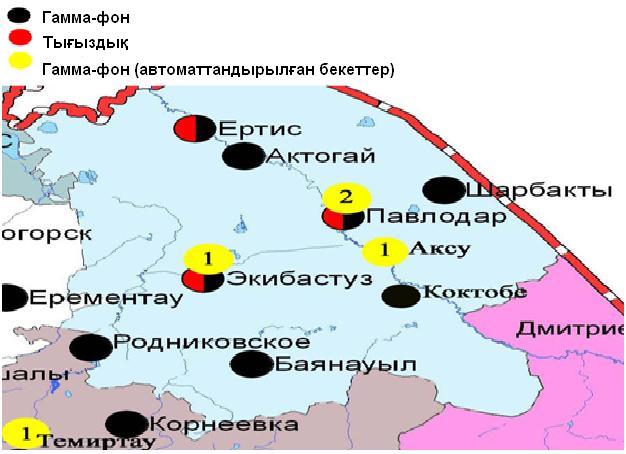 12.4 – сурет. Павлодар облысының аумағындағы радиациялық гамма-фон мен радиоактивті түсулердің тығыздығын бақылау метеостансаларының орналасу сызбасы.Солтүстік Қазақстан облысының қоршаған ортаның ластану жай-күйі13.1 Петропавл қаласы бойынша атмосфералық ауаның ластану жай-күйіАтмосфералық ауаның жай-күйіне бақылау 4 стационарлық бекетте жүргізілді (13.1-сур., 96-кесте).96- кестеБақылау бекеттерінің орналасу орны мен анықталатын қоспалар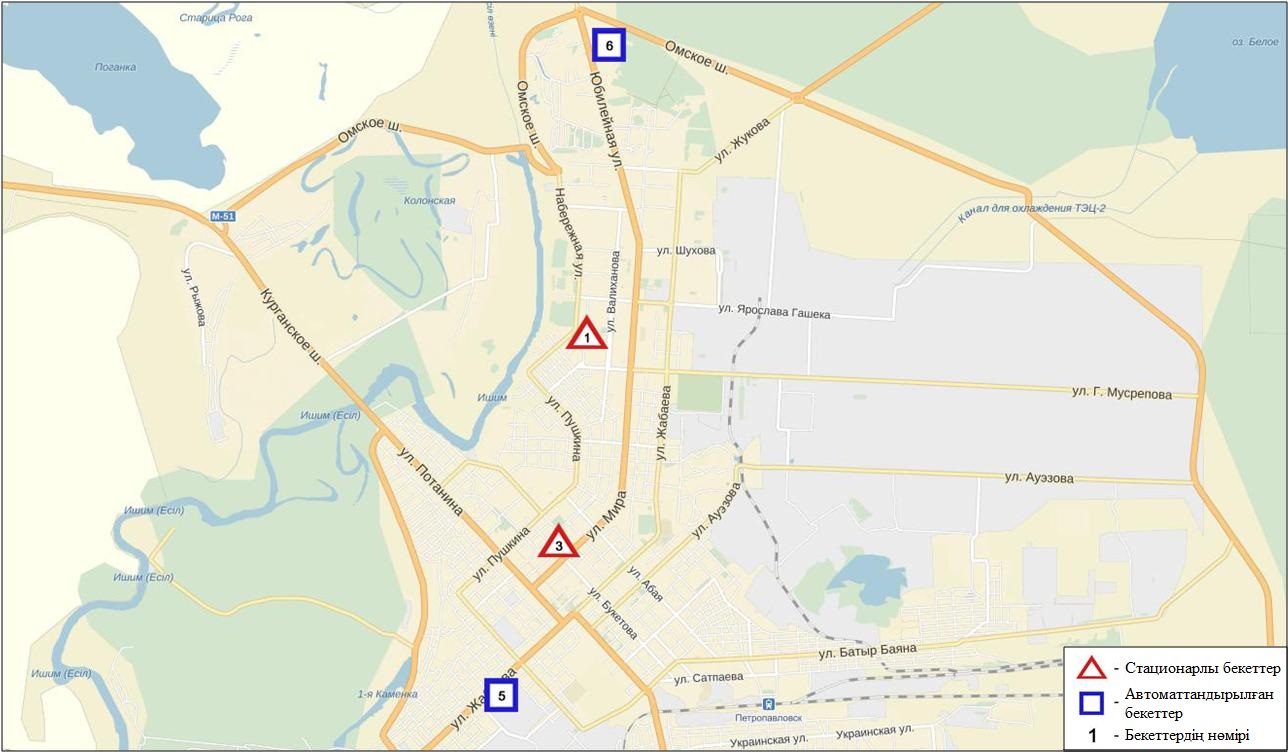 13.1-сурет. Петропавл қаласының атмосфералық ауа ластануын бақылау стационарлық желісінің орналасу сызбасы	97- кестеПетропавл қаласының атмосфералық ауа ластануының сипаттамасыАтмосфераның ластануын жалпы бағалау. Стационарлық бақылау желісінің деректері бойынша (13.1 сур.) қаланың атмосфералық ауасы жалпыластану деңгейі көтеріңкі болып бағаланды. ОлСИ= 1,6 және ЕЖҚ= 5,3 %  анықталды (1- және 1.1-кестелер).Жалпы қала бойынша орташа айлық шоғырлар озон – 1,7 ШЖШс.с., басқа ластаушы заттар – ШЖШ дан аспады.1 ШЖШ арту еселігінің жағдайлары РМ-10 қалқыма бөлшектері мен көміртегі оксиді бойынша –5, күкірттісутегі - 212 жағдайы тіркелді (97-кесте).13.2Солтүстік Қазақстан облысы аумағындағы жер үсті суларының сапасы Солтүстік Қазақстан облысы аумағында жер үсті суларының сапасына бақылау Есіл өзені мен Сергеевскоесуқоймасында жүргізіледі.Есіл өзені суының температурасы 0,2 ºC-ден 1,4 ºCаралығында белгіленген; сутегі көрсеткішінің 7,53; судағы еріген оттегіконцентрациясы 10,88 мгО2/дм3; ОБТ5 - 1,93 мгО2/дм3. Ауыр металдар (мыс – 3,4 ШЖШ), биогенді заттар (жалпы темір – 2,0 ШЖШ), негізгі иондар (сульфаттар – 2,1 ШЖШ, натрий – 1,9 ШЖШ)бойынша шекті жол берілген шоғырдан асуы тіркелген.Сергеевское суқоймасында су температурасы 0,4 ºC; сутегі көрсеткіші 7,39; судағы еріген оттегі концентрациясы - 7,83 мгО2/дм3; ОБТ5 -  2,43 мгО2/дм3. Негізгі иондар (сульфаттар– 1,2 ШЖШ, натрий – 1,3 ШЖШ), ауыр металдар (мыс – 4,9 ШЖШ) және биогенді заттар (жалпы темір – 1,9 ШЖШ)бойынша нормадан асу байқалған.Есіл өзені мен Сергеевское суқоймасында су сапасы «ластанудың орташа деңгейі»деп бағаланады.2016 жылғы ақпанмен және 2015 жылғы наурызбен салыстырғанда Есіл өзенінде су сапасы – өзгермеді; Сергеевское су қоймасында - жақсарды.13.3 Солтүстік Қазақстан облысының радиациялық гамма-фоныАтмосфералық ауаның ластануының гамма сәулелену деңгейіне күнсайын жергілікті 3 метеорологиялық стансада (Булаево, Петропавл, Сергеевка) бақылау жүргізіледі (13.2 сур.). Облыстың елді-мекендері бойынша атмосфералық ауа қабатының жерге жақын қабатына орташа радиациялық гамма-фонның мәні 0,09-0,12 мкЗв/сағ. шегінде болды. Облыс бойынша радиациялық гамма- фонның орташа мәні 0,10 мкЗв/сағ., яғни шекті жол берілетін шамаға сәйкес келеді.13.4 Атмосфераның жерге жақын қабатында радиоактивтердің түсу тығыздығыАтмосфераның жерге жақын қабатында радиоактивтердің түсу тығыздығына бақылау Солтүстік Қазақстан облысының аумағында2 метеорологиялық станцияда (Петропавл, Сергеевка) ауа сынамасын горизонтальді планшеттер алу жолымен жүзеге асырылды (13.2-сур.). Барлық стансада бес тәуліктік сынама жүргізілді.Облыс аумағында атмосфераның жерге жақын қабатында орта тәуліктік радиоактивтердің түсу тығыздығы 0,9-2,1  Бк/м2 шегінде болды. Облыс бойынша радиоактивті түсулердің орташа тығыздығы 1,3Бк/м2, бұл шекті жол берілетін деңгейінен аспады.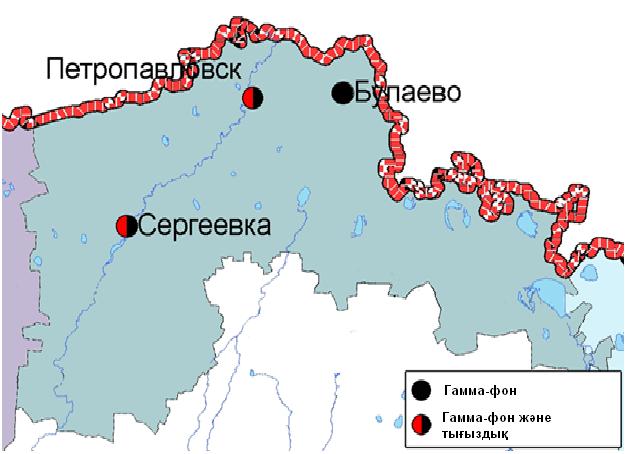 13.2 – сурет. Солтүстік Қазақстан облысының аумағындағы радиациялық гамма-фон мен радиоактивті түсулердің тығыздығын бақылау метеостансаларының орналасу сызбасы.Оңтүстік Қазақстан облысының қоршаған ортаның ластану жай-күйі14.1 Шымкент қаласы бойынша атмосфералық ауаның ластану жай-күйіАтмосфералық ауаның жай-күйіне бақылау 6 стационарлық бекетте жүргізілді (14.1-сур., 98-кесте).98- кестеБақылау бекеттерінің орналасу орны мен анықталатын қоспалар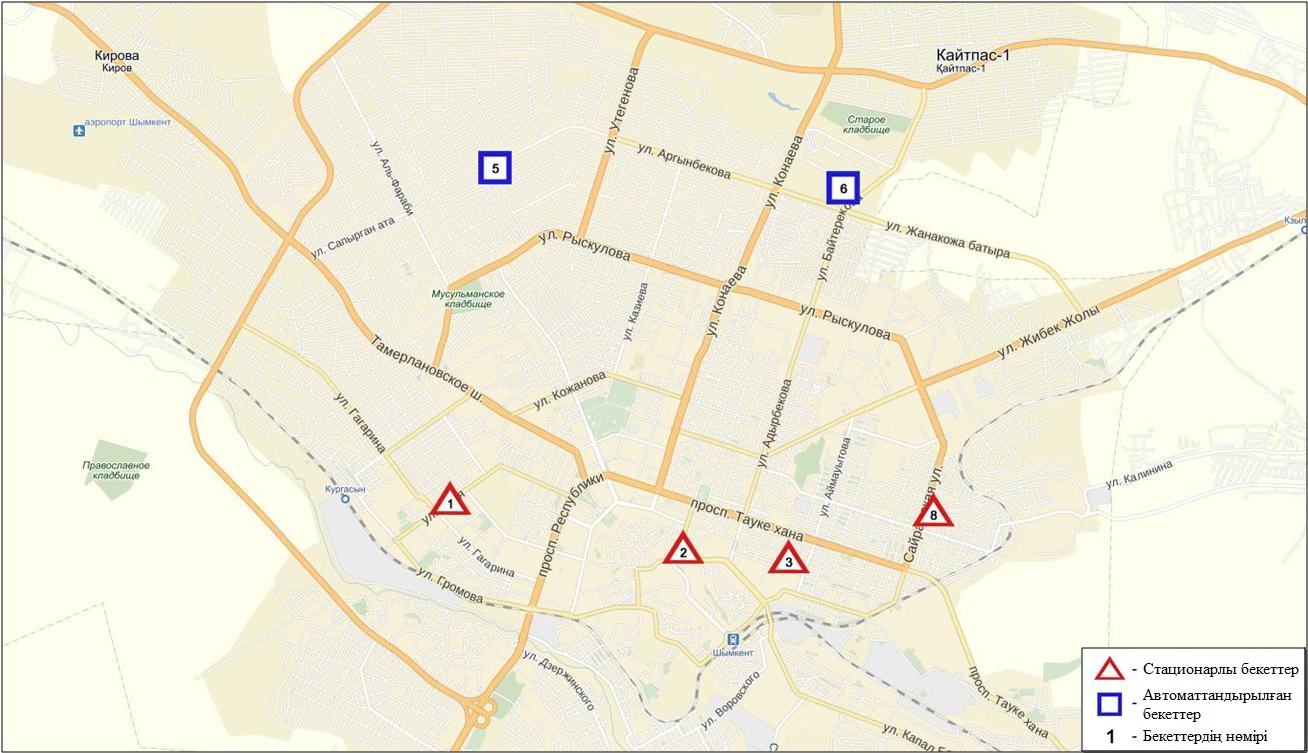 14.1-сурет. Шымкент қаласының атмосфералық ауа ластануын бақылау стационарлық желісінің орналасу сызбасы	99- кестеШымкент қаласының атмосфералық ауа ластануының сипаттамасыАтмосфераның ластануын жалпы бағалау. Стационарлық бақылау желісінің деректері бойынша (14.1- сур.) қаланың атмосфералық ауасы жалпыластану деңгейі көтеріңкі болып бағаланды. ОлСИ= 4,4 және ЕЖҚ= 3,3 %  анықталды(1- және 1.1-кестелер). Қала ауасы күкіртті сутегімен басым ластанған.Жалпы қала бойынша орташа айлық шоғырлары: қалқыма заттар-1,3 ШЖШс.с., озон – 2,9 ШЖШс.с., формальдегид – 1,8ШЖШс.с., басқа ластаушы заттар мен ауыр металдардың бар болуы  – ШЖШ дан аспады.1 ШЖШ арту еселігінің жағдайларыРМ-2,5 қалқыма бөлшектері бойынша -20, РМ-10 қалқыма бөлшектері-56, көміртегі оксиді 3, озон-91, күкірттісутегі - 9 жағдайы тіркелді (99-кесте).14.2 Түркістан қаласы бойынша атмосфералық ауаның ластану жай-күйіАтмосфералық ауаның жай-күйіне бақылау 1 стационарлық бекетте жүргізілді (14.2-сур., 100-кесте).100- кестеБақылау бекеттерінің орналасу орны мен анықталатын қоспалар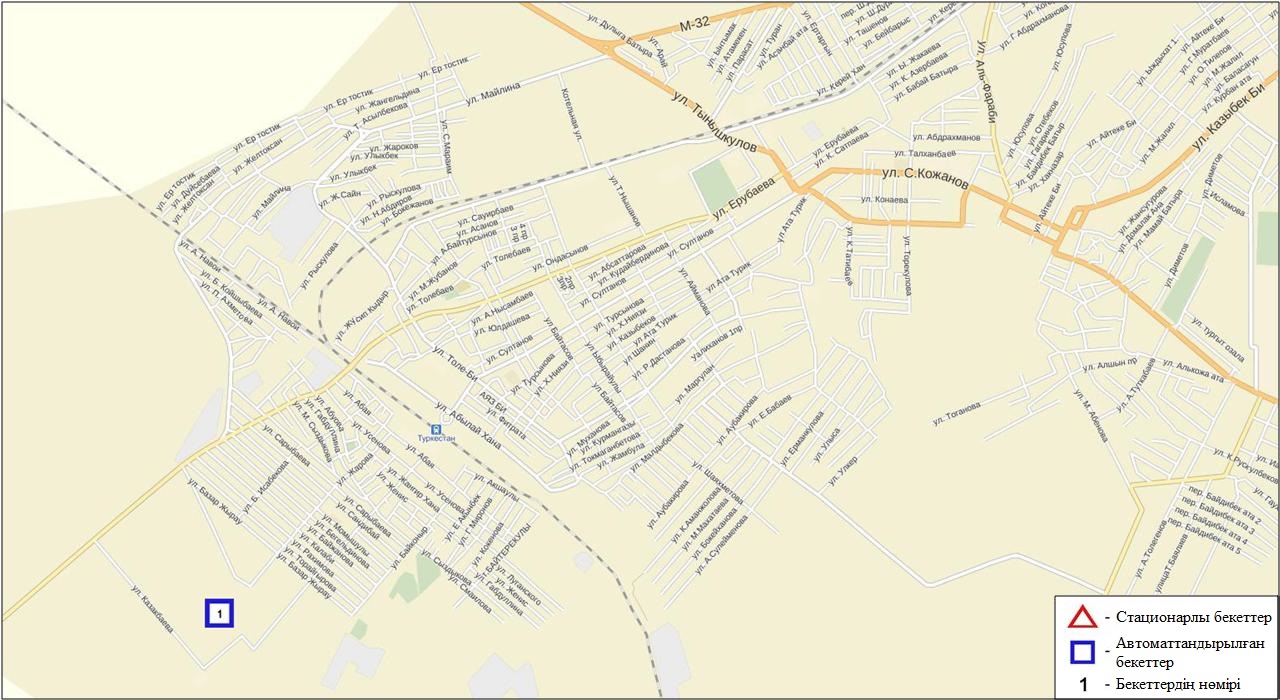 14.2-сурет. Түркістан қаласының атмосфералық ауа ластануын бақылау стационарлық желісінің орналасу сызбасы	101- кестеТүркістан қаласының атмосфералық ауа ластануының сипаттамасыАтмосфераның ластануын жалпы бағалау. Стационарлық бақылау желісінің деректері бойынша (14.2- сур.) қаланың атмосфералық ауасы жалпыластану деңгейі өте жоғары болып бағаланды. ОлЕЖҚ= 69,5 % (өте жоғары деңгей)  және СИ= 3,3 (көтеріңкі деңгей) анықталды (1- және 1.1-кестелер). Қала ауасы РМ-10 қалқыма бөлшектерімен басым ластанған. Жалпы қала бойынша орташа айлық шоғырлары: РМ-10 қалқыма бөлшектері-4,4 ШЖШс.с., басқа ластаушы заттар– ШЖШ дан аспады.РМ-10 қалқыма бөлшектері бойынша 1 ШЖШ-дан арту еселігі -1551 және көміртегі оксиді бойынша 11 жағдай  тіркелді (101-кесте).14.3 Кентау қаласы бойынша атмосфералық ауаның ластану жай-күйіАтмосфералық ауаның жай-күйіне бақылау 1 стационарлық бекетте жүргізілді (14.3-сур., 102-кесте).102- кестеБақылау бекеттерінің орналасу орны мен анықталатын қоспалар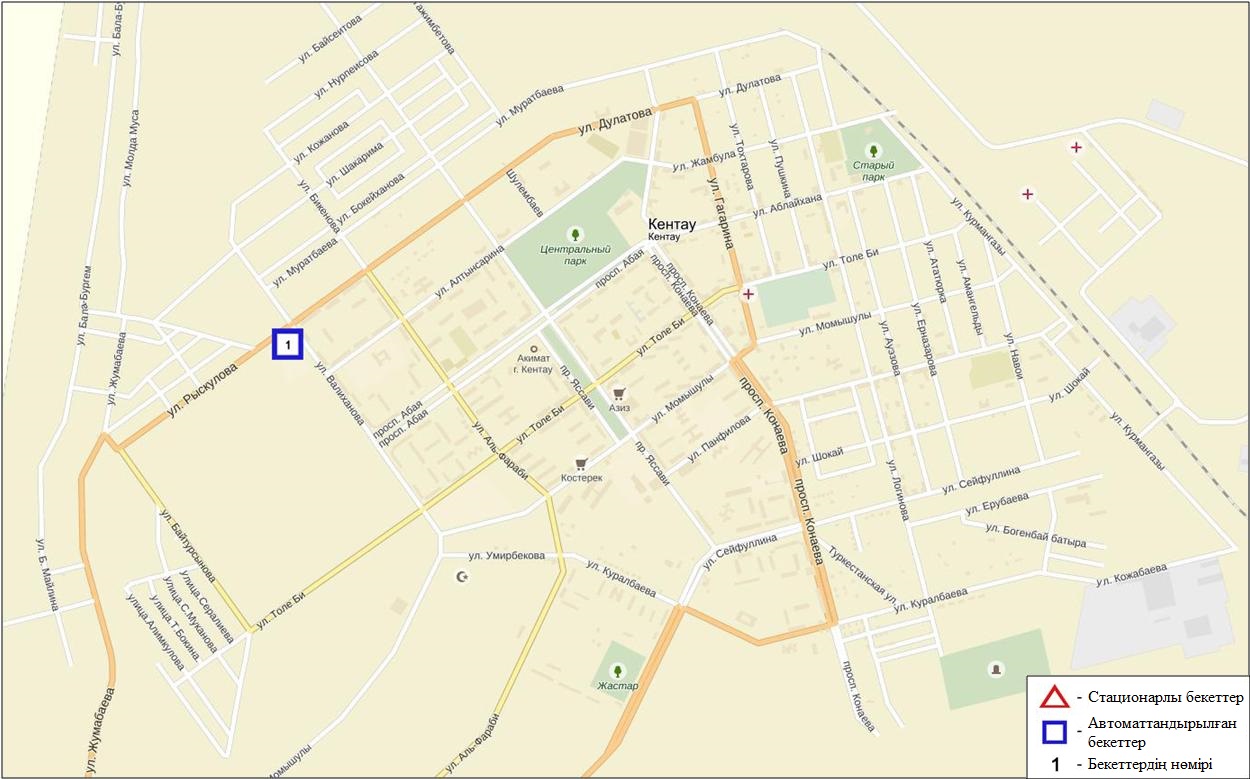 14.3-сурет. Кентау қаласының атмосфералық ауа ластануын бақылау стационарлық желісінің орналасу сызбасы	103-  кестеКентау қаласының атмосфералық ауа ластануының сипаттамасыАтмосфераның ластануын жалпы бағалау. Стационарлық бақылау желісінің деректері бойынша (14.3 сур.) қаланың атмосфералық ауасы жалпыластану деңгейі төмен болып бағаланды. ОлСИ= 0,4 және ЕЖҚ= 0,0 %  анықталды (1- және 1.1-кестелер).Жалпы қала бойынша орташа айлық шоғырлары: озон -1,6 ШЖШс.с., басқа ластаушы заттар– ШЖШ дан аспады (103- кесте).Оңтүстік Қазақстан облысы аумағындағы жер үсті суларының сапасыОңтүстік Қазақстан облысы аумағындағы жер үсті сулары сапасын бақылау 7 су нысанында (Сырдария, Келес, Бадам, Арыс, Бөген, Катта Бугун өзендері және Шардара су қоймасы) жүргізілді. Сырдария – өзені суының температурасы 11,9ºC құрады, рН орташа мәні 7,95 құрады, судағы еріген оттектің орташа концетрациясы 11,02 мг/дм3, ОБТ5 2,17 мг/дм3 құраған. Негізгі иондар (сульфаттар 5,0 ШЖШ, магний 1,5 ШЖШ), биогенді заттар (нитритті азот 2,6 ШЖШ), ауыр металдар (мыс 2,3 ШЖШ) және органикалық заттар (мұңай өнімдері 1,3 ШЖШ, фенолдар 2,5 ШЖШ) бойынша нормадан асуы байқалды.Келес – өзені суының температурасы 12,65ºC құрады, рН орташа мәні 8,15, судағы еріген оттек шамасы 10,9 мг/дм3, ОБТ5 1,89 мг/дм3 құрады. Негізгі иондар (сульфаттар 5,0 ШЖШ, магний 1,6 ШЖШ), ауыр металдар (мыс 2,2 ШЖШ) және органикалық заттар (фенолдар 2,0 ШЖШ) бойынша нормадан асуы байқалды. Бадам – өзені суының температурасы 10,75ºC құрады, рН орташа мәні 2,56, судағы еріген оттек шамасы 11,2 мг/дм3, ОБТ5 2,26 мг/дм3 құрады. Негізгі иондар (сульфаттар 2,0 ШЖШ), биогенді заттар (нитритті азот 1,2 ШЖШ), органикалық заттар (фенолдар 2,0 ШЖШ) және ауыр металдар (мыс 1,9 ШЖШ) бойынша нормадан асуы байқалды.Арыс – өзені суының температурасы 11,6ºC құрады, сутегі көрсеткіші 8,4, судағы еріген оттек шамасы 10,1 мг/дм3, ОБТ5 1,56 мг/дм3 құрады. Ауыр металдар (мыс 2,1 ШЖШ), органикалық заттар (фенолдар 2,0 ШЖШ) бойынша нормадан асуы байқалды.Бөген – өзені суының температурасы 9,6ºC құрады, сутек көрсеткіші 8,31, судағы еріген оттек шамасы 10,6 мг/дм3, ОБТ5 1,31 мг/дм3 құрады. ШЖШ бойынша нормадан асқаны байқалмады.Катта - Бугун – өзені суының температурасы 11,2ºC құрады, сутегі көрсеткіші 8,32, судағы еріген оттегі шамасы 9,82 мг/дм3, ОБТ5 2,05 мг/дм3 құрады. ШЖШ бойынша нормадан асқаны байқалмады.Шардара су қоймасы суының температурасы 5,8ºC құрады, сутегі көрсеткіші 8,17, судағы еріген оттегі шамасы 13,3 мг/дм3, ОБТ5 2,85 мг/дм3құрады. Негізгі иондар (сульфаттар 4,4 ШЖШ, магний 1,2 ШЖШ), ауыр металдар (мыс 2,3 ШЖШ), органикалық заттар (фенолдар 3,0 ШЖШ) бойынша нормадан асуы байқалды. Су нысандарының су сапасы келесі түрде бағаланады: «нормативті таза» су– Бөген, Катта-Бугун өзендері; «ластанудың орташа деңгейі» су - Сырдария, Келес, Бадам, Арыс өзендері, Шардара су қоймасы.  2015 жылдың наурыз айымен салыстырғанда су сапасы Сырдария, Келес, Бадам, Арыс, Бөген, Катта-Бугун өзендерінде, Шардара су қоймасында – айтарлықтай өзгермеген.2016 жылдың ақпан айымен салыстырғанда су сапасы Сырдария, Бадам, Арыс, Бөген өзендерінде, Шардара су қоймасында – айтарлықтай өзгермеген, Келес өзенінде – жақсарған.14.5 Оңтүстік Қазақстан облысының радиациялық гамма-фоныАтмосфералық ауаның ластануының гамма сәулелену деңгейіне күнсайын жергілікті 2 метеорологиялық стансада (Шымкент, Түркістан)  және атмосфералық ауаның ластануына бақылау Түркістан қаласының (№1 ЛББ) 1 автоматты бекетінде бақылау жүргізіледі (14.4 сур.). Облыстың елді-мекендері бойынша атмосфералық ауа қабатының жерге жақын қабатына орташа радиациялық гамма-фонның мәні 0,06-0,17 мкЗв/сағ. шегінде болды. Облыс бойынша радиациялық гамма- фонның орташа мәні 0,11 мкЗв/сағ., яғни шекті жол берілетін шамаға сәйкес келеді.14.6 Атмосфераның жерге жақын қабатында радиоактивтердің түсу тығыздығыАтмосфераның жерге жақын қабатында радиоактивтердің түсу тығыздығына бақылау Оңтүстік Қазақстан облысының аумағында2 метеорологиялық станцияда (Шымкент, Түркістан ) ауа сынамасын горизонтальді планшеттер алу жолымен жүзеге асырылды (14.4-сур.). Барлық стансада бес тәуліктік сынама жүргізілді.Облыс аумағында атмосфераның жерге жақын қабатында орта тәуліктік радиоактивтердің түсу тығыздығы 0,9-1,8 Бк/м2 шегінде болды. Облыс бойынша радиоактивті түсулердің орташа тығыздығы 1,2 Бк/м2, бұл шекті жол берілетін деңгейінен аспады.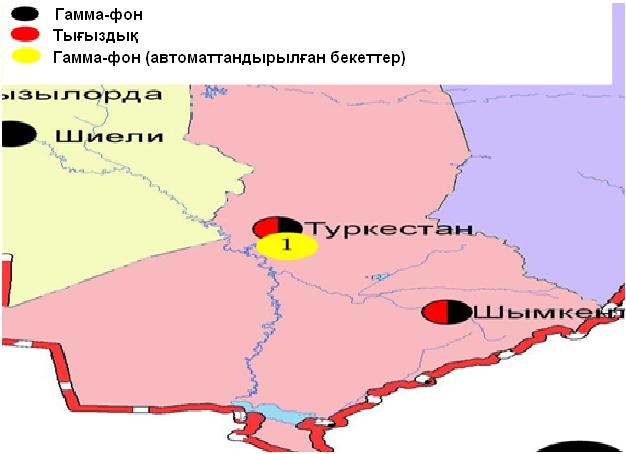 14.4 – сурет. Оңтүстік Қазақстан облысының аумағындағы радиациялық гамма-фон мен радиоактивті түсулердің тығыздығын бақылау метеостансаларының орналасу сызбасы.Терминдер, анықтамалар және қысқартуларАтмосфералық ауаның сапасы:атмосфералық ауа сапасының гигиеналық нормативтерге және атмосфералық ауа сапасының экологиялық нормативтерге оның сәйкестік дәрежесін анықтайтын, атмосфералық ауаның физикалық, химиялық және биологиялық қасиеттерінің жиынтығы. Бақылау бекеті: Ауа сынамасын алуға арналған құрал –жабдықтармен жабдықталған павильон немесе автомобильді орналастыруға таңдап алынған орын (жергілікті нүкте). Стационарлық бекет - ауа сынамасын алуға арналған аспаптары бар павильонды орналастыру орны. Эпизодтық бақылаулар қаланың әр түрлі нүктелерінде немесе өндірістік кәсіпорыннан әртүрлі қашықтықта атмосфералық ауаның ластану жай-күйін зерттеу үшін жүргізіледі.Атмосферадағы қоспалардың шекті жол берілген шоғырлары; ШЖШ: Адамға және оның ұрпағына тікелей немесе жанама зиянды әсерін тигізбейтін, олардың қал-жағдайын, еңбекке қабілеттілігін, сондай-ақ адамдардың санитарлық-тұрмыстық жағдайын төмендетпейтін, қоспаның максималды шоғыры. Қазақстан Республикасының Денсаулық сақтау министрлігімен белгіленеді.Атмосфераның ластану деңгейі: Атмосфера ластануының сапалық сипаттамасы;ШЖШ- шекті жол берілген шоғыр; СЛКИ- судың ластануының кешенді индексіЖЛ- жоғары ластануЭЖЛ-экстремальді жоғары ластануОБТ5 -5 тәулікке оттегінің биохимиялық тұтынуырН – сутегі көрсеткішіБИ-биотикалық индексСИ-сапробтылық индексіМЕМСТ- мемлекеттік стандартСЭС - су электр стансасыЖЭС-жылу электр стансасыТЭМК-Теміртау электро-металлургиялық комбинатыө.-өзент.-тармақк.-көлбөген - немесе су қоймасы су арнасы немесе канал ШҚО-Шығыс Қазақстан облысыБҚО-Батыс Қазақстан облысыОҚО-Оңтүстік Қазақстан облысык.- кентқ.-қалаа. –ауыла.-атындағыш.-шатқалшығ.-шығанақа.-аралт.-түбекс.-солтүстіко.-оңтүстікш.-шығысб.-батыссур.-сурет	кес.- кесте1 қосымшаЕлді-мекен ауасындағы ластаушы заттардың шекті жол берілген шоғырлары (ШЖШ)«Қалалық және ауылдық елді-мекендердегі атмосфералық ауаға қойылатын гигиеналық нормативтер» (2015 жылғы 28 ақпандағы №168 СанЕН2- қосымшаБалық шаруашылығы су айдындары үшін зиянды заттардың шекті  жол берілген шоғырлары (ШЖШ)Ескертпе:Балық шаруашылығы су айдындары үшін зиянды заттардың шекті жол берілген шоғырларының (ШЖШ) жалпыланған тізімі (Обобщенный перечень предельно допустимых концентраций (ПДК) вредных веществ для воды рыбохозяйственных водоемов), Мәскеу 1990 ж.3-қосымшаСу нысандарын ластану деңгейлері бойынша жалпы топтастыру 4-қосымшаҚазақстан Республикасы бойынша шаруашылық-ауыз су және мәдени-тұрмыстық мақсатта пайдаланатын су нысандары суының шекті жол берілген шоғыры (ШЖШ) 2015 жылғы 22-сәуірдегі № 209 «Су көздеріне, шаруашылық-ауыз су мақсаты үшін су жинау орындарына, шаруашылық-ауыз сумен жабдықтауға,  суды мәдени-тұрмыстық пайдалану    орындарына  және су объектілерінің  қауіпсіздігіне қойылатын санитариялық-эпидемиологиялық талаптар» санитарлық қағидалары5 - қосымшаТеңіз суындағы заттардың шекті шекті жол берілген шоғырлары (ШЖШ)** Балық шаруашылығы су айдындары суы үшін зиянды заттардың шекті шекті жол берілген шоғырлары (ШЖШ) жалпыланған тізімі (Обобщенный перечень предельно допустимых концентраций (ПДК) вредных веществ для воды рыбохозяйственных водоемов), Мәскеу 1990 ж.6- қосымшаЛастанған топырақ, зиянды заттардың шекті рұқсат етілген шоғырлардың нормативтері	* ҚР Денсаулық сақтау Министрлігі 2004 ж 30.01. №99 және  ҚР Қоршаған ортаны қорғау министрлігімен 2004 ж. 27.01. №21-п біріккен бұйрық.7 қосымша2016 жылғы наурыз айындағы токсикологиялық көрсеткіштер бойынша Шығыс-Қазақстан облысы бойыншажер бетіндегі су сапасының жай-күйі8 - қосымшаӨндірістік мониторинг2016 жылғы ақпан айына«Аджип Казахстан Каспиан Оперейтинг» стансаларының мәліметтері бойынша атмосфералық ауаның ластану жай-күйіАтмосфералық ауа жай-күйін бақылау үшін, автоматты үздіксіз режімде жұмыс істейтін ауа сапасының мониторингстанциялары (бұдан әрі – АСМС) пайдаланылды.  Атырау қаласы мен Атырау облысы аумағында атмосфералық ауаның ластауын бақылау АСМС 20 станциясының деректері бойынша «Аджип Казахстан Каспиан Оперейтинг» (Аджип ККО) (Тұрғын қалашығы, Авангард, Әкімдік, Болашақ Шығыс, Болашақ Батыс, Болашақ Оңтүстік, Болашақ Солтүстік, Вест Ойл, Восток, Доссор, Загородная, Мақат, Ескене кенті, Привокзальный, Самал, Ескене станциясы, Қарабатан, Таскескен, ТКА, Шағалы) жүргізілді.Атмосфералық ауада  көміртегі оксидінің, азот оксиді мен диоксидінің, күкірт  диоксидінің, күкірт сутегісінің бар болуы анықталды. Вест Ойл ауданында күкірт сутегі бойынша – 7,94  ШЖШ асуы байқалды. Басқа қалған анықталатын  заттардың шоғырлары норма шегінде (99-кесте) болды.99 - кесте«Аджип Қазақстан Каспиан Оперейтинг» стансаларының мәліметтері бойынша атмосфералық ауаның ластану жай-күйі99 - кестенің жалғасы9 - қосымша2016 жылғы наурыз айына «Атырау мұнай өңдеу зауытының» ауа сапасының  мониторингі станциясының деректері бойынша атмосфералық ауаның ластану жай-күйіАтмосфералық ауаның жай-күйіне бақылау жүргізу үздіксіз режімде жұмыс істейтін автоматты ауа сапасы мониторинг стансалары (бұдан әрі-АСМС) қолданылды.Атырау қаласы аумағында атмосфералық ауаның ластануына бақылау 4 экобекетте (Мирный №1 – Мирный кенті, Гайдар көшесі бойынша орналасқан, Перетаска№2 – Говоров көшесінде орналасқан, Химкенті №3  - Химкентінде Менделеев көшесінде орналасқан, Пропарка №4 – жуып-шаю станциясы ауданында орналасқан).Атмосфералық ауада көміртегі оксидінің, азот оксиді мен диоксидінің, күкірт  диоксидінің, күкірт сутегісінің, көміртекті сутегі сомасының бар болуы анықталды.Наурыз айында Пропарка стансасында күкірттісутек бойынша максимальды бір рет берілетін шоғыр 2,3 ШЖШ құрады. БасқаАнықталатын қоспалардың шоғыры норма шегінде болды (100-кесте).100 - кесте«Атырау мұнай өңдеу зауытының» ауа сапасы  мониторингі станциясының деректері бойынша атмосфералық ауаның ластану жай-күйі 100-кестенің жалғасы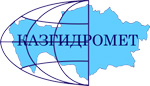 «Қазгидромет» РМКЭкологиялық мониторинг ДепартаментіМекен-жайы:Астана қаласыОрынбор көшесі 11/1тел. 8-(7172)-79-83-65 (ішкі. 1090)е MAIL:ASTANADEM@Gmail.COMМАЗМҰНЫБетАлғы сөз5Қазақстан Республикасы қалаларындағы ауаның ластану деңгейін жалпы бағалау 6Қазақстан Республикасының жер үсті суларының сапасы12Қазақстан Республикасы бойынша атмосфераның жерге жақын қабатының радиациялық гамма-фоны52Қазақстан Республикасы бойынша атмосфераның жерге жақын қабатында радиоактивтердің түсу тығыздығы521Ақмола облысының қоршаған орта жай-күйі541.1 Астана қаласы бойынша атмосфералық ауаның ластану жай-күйі541.2Көкшетау қаласы бойынша атмосфералық ауаның ластану жай-күйі551.3Степногор қаласы бойынша атмосфералық ауаның ластану жай-күйі561.4Ақмола облысының аумағындағы жер үсті суларының сапасы581.5Щучинск-Бурабай курорттық аймағының (ЩБКА) атмосфералық ауаның ластану жай-күйі611.6Ақмола облысының радиациялық гамма-фоны641.7Атмосфераның жерге жақын қабатында радиоактивтердің түсу тығыздығы652Ақтөбе облысының қоршаған орта жай-күйі652.1Ақтөбе қаласы бойынша атмосфералық ауаның ластану жай-күйі652.2Ақтөбе облысы аумағындағы жер үсті суларының сапасы682.3Ақтөбе облысының радиациялық гамма-фоны682.4Атмосфераның жерге жақын қабатында радиоактивтердің түсу тығыздығы693Алматы облысының қоршаған орта жай-күйі693.1Алматы қаласы бойынша атмосфералық ауаның ластану жай-күйі693.2Талдықорған қаласы бойынша атмосфералық ауаның ластану жай-күйі723.3Алматы облысының аумағындағы жер үсті суларының сапасы743.4Алматы облысының радиациялық гамма-фоны763.5Атмосфераның жерге жақын қабатында радиоактивтердің түсу тығыздығы764Атырау облысының қоршаған орта жай-күйі774.1 Атырау қаласы бойынша атмосфералық ауаның ластану жай-күйі774.2Құлсары қаласы бойынша атмосфералық ауаның ластану жай-күйі794.3Атырау аумағындағы жер үсті суларының сапасы814.4Атырау облысының радиациялық гамма-фоны814.5Атмосфераның жерге жақын қабатында радиоактивтердің түсу тығыздығы815Шығыс Қазақстан облысының қоршаған орта жай-күйі825.1Өскемен  қаласы бойынша атмосфералық ауаның ластану жай-күйі825.2Риддер қаласы бойынша атмосфералық ауаның ластану жай-күйі845.3Семей қаласы бойынша атмосфералық ауаның ластану жай-күйі865.4Глубокое кенті бойынша атмосфералық ауаның ластану жай-күйі885.5Зыряновск қаласы бойынша атмосфералық ауаның ластану жай-күйі895.6Шығыс Қазақстан облысы аумағындағы жер үсті суларының сапасы905.7Шығыс Қазақстан облысы аумағындағы токсикологиялық көрсеткіштер бойынша жер үсті сулары сапасының сипаттамасы925.8Шығыс Қазақстан облысының радиациялық гамма-фоны935.9Атмосфераның жерге жақын қабатында радиоактивтердің түсу тығыздығы946Жамбыл облысының қоршаған орта жай-күйі946.1Тараз  қаласы бойынша атмосфералық ауаның ластану жай-күйі946.2Жанатас қаласы бойынша атмосфералық ауаның ластану жай-күйі966.3Қаратау қаласы бойынша атмосфералық ауаның ластану жай-күйі986.4Шу бойынша атмосфералық ауаның ластану жай-күйі996.5Қордай кенті бойынша атмосфералық ауаның ластану жай-күйі1016.6Жамбыл облысы аумағындағы жер үсті суларының сапасы1026.7Жамбыл облысының радиациялық гамма-фоны1046.8Атмосфераның жерге жақын қабатында радиоактивтердің түсу тығыздығы1047Батыс Қазақстан облысының қоршаған орта жай-күйі1057.1Орал  қаласы бойынша атмосфералық ауаның ластану жай-күйі1057.2Ақсай қаласы бойынша атмосфералық ауаның ластану жай-күйі1077.3Березовка кенті бойынша атмосфералық ауаның ластану жай-күйі1087.4Январцево кенті бойынша атмосфералық ауаның ластану жай-күйі1107.5Батыс Қазақстан облысыаумағындағы жер үсті суларының сапасы1117.6Батыс Қазақстан облысының радиациялық гамма-фоны1127.7Атмосфераның жерге жақын қабатында радиоактивтердің түсу тығыздығы1138Қарағанды облысының қоршаған орта жай-күйі1138.1Қарағанды қаласы бойынша атмосфералық ауаның ластану жай-күйі1138.2Балқаш қаласы бойынша атмосфералық ауаның ластану жай-күйі1158.3Жезқазған  қаласы бойынша атмосфералық ауаның ластану жай-күйі1178.4Саран  қаласы бойынша атмосфералық ауаның ластану жай-күйі1198.5Теміртау  қаласы бойынша атмосфералық ауаның ластану жай-күйі1208.6Қарағанды облысы аумағындағы жер үсті суларының сапасы1228.7Қарағанды облысының гидробиологиялық көрсеткіштері бойынша жер үсті суларының сапасы1248.8Қарағанды облысының радиациялық гамма-фоны1248.9Атмосфераның жерге жақын қабатында радиоактивтердің түсу тығыздығы1249Қостанай облысының қоршаған орта жай-күйі1249.1Қостанай қаласы бойынша атмосфералық ауаның ластану жай-күйі1249.2Рудный қаласы бойынша атмосфералық ауаның ластану жай-күйі1279.3Қарабалық кенті бойынша атмосфералық ауаның ластану жай-күйі1289.4Арқалық қаласы бойынша атмосфералық ауаның ластану жай-күйі1309.5Жітіқара қаласы бойынша атмосфералық ауаның ластану жай-күйі1319.6Лисаковск қаласы бойынша атмосфералық ауаның ластану жай-күйі1329.7Қостанай облысы аумағындағы жер үсті суларының сапасы1339.8 Қостанай облысының радиациялық гамма-фоны1349.9Атмосфераның жерге жақын қабатында радиоактивтердің түсу тығыздығы13410Қызылорда облысының қоршаған орта жай-күйі13510.1Қызылорда қаласы бойынша атмосфералық ауаның ластану жай-күйі13510.2Ақай кенті бойынша атмосфералық ауаның ластану жай-күйі13710.3Төретам кенті бойынша атмосфералық ауаның ластану жай-күйі13810.4Қызылорда облысы аумағындағы жер үсті суларының сапасы13910.5Қызылорда облысының радиациялық гамма-фоны13910.6Атмосфераның жерге жақын қабатында радиоактивтердің түсу тығыздығы14011Маңғыстау облысының қоршаған орта жай-күйі14111.1Ақтау қаласы бойынша атмосфералық ауаның ластану жай-күйі14111.2Жаңаөзен қаласы бойынша атмосфералық ауаның ластану жай-күйі14211.3Бейнеу кенті бойынша атмосфералық ауаның ластану жай-күйі14411.4Маңғыстау облысы аумағындағы гидрохимиялық көрсеткіштер бойынша теңіз суы сапасы14511.5Маңғыстау облысы «Ақтау теңіз порты» арнайы экономикалық аймақ (АЭА) су айдынындағы гидрохимиялық көрсеткіштер бойынша теңіз суы сапасы14511.6Маңғыстау облысының радиациялық гамма-фоны14611.7Атмосфераның жерге жақын қабатында радиоактивтердің түсу тығыздығы14612Павлодар облысының қоршаған орта жай-күйі14712.1Павлодар қаласы бойынша атмосфералық ауаның ластану жай-күйі14712.2Екібастұз қаласы бойынша атмосфералық ауаның ластану жай-күйі14912.3Ақсу қаласы бойынша атмосфералық ауаның ластану жай-күйі15112.4Павлодар облысының аумағындағы жер үсті суларының сапасы15212.5Павлодар облысының радиациялық гамма-фоны15212.6Атмосфераның жерге жақын қабатында радиоактивтердің түсу тығыздығы15213Солтүстік Қазақстан облысының қоршаған орта жай-күйі15313.1Петропавл қаласы бойынша атмосфералық ауаның ластану жай-күйі15313.2Солтүстік Қазақстан облысы аумағындағы жер үсті суларының сапасы15513.3Солтүстік Қазақстан облысының радиациялық гамма-фоны15513.4Атмосфераның жерге жақын қабатында радиоактивтердің түсу тығыздығы15614Оңтүстік Қазақстан облысының қоршаған орта жай-күйі15614.1Шымкент қаласы бойынша атмосфералық ауаның ластану жай-күйі15614.2Түркістан  қаласы бойынша атмосфералық ауаның ластану жай-күйі15814.3Кентау қаласы бойынша атмосфералық ауаның ластану жай-күйі16014.4Оңтүстік Қазақстан облысы аумағындағы жер үсті суларының сапасы16114.5Оңтүстік Қазақстан облысының радиациялық гамма-фоны16214.6Атмосфераның жерге жақын қабатында радиоактивтердің түсу тығыздығы162Терминдер, анықтамалар мен қысқарған сөздер1641 қосымша1662 қосымша1673 қосымша1674 қосымша1685 қосымша1696 қосымша1697 қосымша1708 қосымша1739 қосымша176ДәрежесіДәрежесіАтмосфера ластануыныңкөрсеткіштері Бір жылғы бағалауградацияларатмосфераның ластануыАтмосфера ластануыныңкөрсеткіштері Бір жылғы бағалауIТөмен СИЕЖҚ, %0-10IIКөтеріңкі СИЕЖҚ, %2-41-19IIIЖоғары СИЕЖҚ, %5-1020-49IVӨте жоғарыСИЕЖҚ, %›10›50№ҚалаСИЕЖҚ, %Ластану деңгейі 1Кентау0,40,0I, төмен2Төретам  кенті0,60,0I, төмен3Ақай кенті0,60,0I, төмен4Степногорск0,60,0I, төмен5Қордай кенті0,80,0I, төмен6Құлсары0,90,0I, төмен7Сарыбұлақ кенті0,90,0I, төмен8Березовка кенті0,90,0I, төмен9Январцево кенті0,90,0I, төмен10«Боровое» КФМС1,00,0I, төмен11ЩБКА1,00,0I, төмен12Қызылорда1,10,0I, төмен13Көкшетау1,10,1I, төмен14Тараз1,30,2I, төмен15Қарабалық кенті1,21,5II, көтеріңкі16Шу1,52,0II, көтеріңкі17Петропавл1,65,3II, көтеріңкі18Орал1,70,1II, көтеріңкі19Ақтау1,87,5II, көтеріңкі20Өскемен2,22,4II, көтеріңкі21Ақсу2,30,05II, көтеріңкі22Саран2,40,2II, көтеріңкі23Жаңаөзен2,40,1II, көтеріңкі24Жезқазған2,412,5II, көтеріңкі25Павлодар2,81,4II, көтеріңкі26Семей3,02,6II, көтеріңкі27Глубокое кенті3,06,0II, көтеріңкі28Риддер3,17,9II, көтеріңкі29Екібастұз3,11,5II, көтеріңкі30Қостанай3,711,5II, көтеріңкі31Бейнеу кенті4,18,4II, көтеріңкі32Шымкент4,43,3II, көтеріңкі33Атырау4,43,6II, көтеріңкі34Қаратау4,62,8III, жоғары35Жанатса4,91,0III, жоғары36Рудный4,92,1III, жоғары37Алматы3,120,0III, жоғары38Астана5,735,8III, жоғары39Балқаш6,51,2III, жоғары40Теміртау6,634,3III, жоғары41Қарағанды8,06,4III, жоғары42Ақтөбе9,84,2III, жоғары43Түркістан3,369,5IV, өтежоғары44Талдықорған17,278,6IV, өтежоғарыҚоспаКүні, айы, жылУақыты, сағатБекет нөміріШоғырШоғырЖелЖелТемпература, 0САтмосфералыққысымЕскерту  (ластаушы негізгі көздері)ҚоспаКүні, айы, жылУақыты, сағатБекет нөмірімг/м3ШЖШ асу ыГрад бағыты  Жылдамдық, м/сТемпература, 0САтмосфералыққысымЕскерту  (ластаушы негізгі көздері)Талдықорған қ.  (ЖЛ)  Талдықорған қ.  (ЖЛ)  Талдықорған қ.  (ЖЛ)  Талдықорған қ.  (ЖЛ)  Талдықорған қ.  (ЖЛ)  Талдықорған қ.  (ЖЛ)  Талдықорған қ.  (ЖЛ)  Талдықорған қ.  (ЖЛ)  Талдықорған қ.  (ЖЛ)  Талдықорған қ.  (ЖЛ)  Талдықорған қ.  (ЖЛ)  Күкіртті сутегі13.03.1611:4020,084710,6662,816,1704,0Атмосфералық ауасының күкіртті сутекпен ластануы  мәселелері н шешу жолдары жөнінде  өкілетті органдардың уәкілдерінен комиссия құрылып дөңгелек үстел өтті. Хаттамалық шешіммен комиссия құрылды.Күкіртті сутегі17.03.1620:4020,082810,35580,86,8704,5Атмосфералық ауасының күкіртті сутекпен ластануы  мәселелері н шешу жолдары жөнінде  өкілетті органдардың уәкілдерінен комиссия құрылып дөңгелек үстел өтті. Хаттамалық шешіммен комиссия құрылды.Күкіртті сутегі17.03.1622:4020,137517,2600,95,8704,4Атмосфералық ауасының күкіртті сутекпен ластануы  мәселелері н шешу жолдары жөнінде  өкілетті органдардың уәкілдерінен комиссия құрылып дөңгелек үстел өтті. Хаттамалық шешіммен комиссия құрылды.Елді-мекен саны: 1Елді-мекен саны: 13ЖЛ3ЖЛ3ЖЛ3ЖЛ3ЖЛ3ЖЛ3ЖЛ3ЖЛ3ЖЛ«нормативті таза»,СЛКИ≤ 1,0«нормативті таза»,СЛКИ≤ 1,0«ластанудың орташа деңгейі»,СЛКИ1,1 - 3,0«ластанудың орташа деңгейі»,СЛКИ1,1 - 3,0«ластанудыңжоғары деңгейі»,СЛКИ3,1 - 10,0«ластанудыңжоғары деңгейі»,СЛКИ3,1 - 10,0«ластанудың өте жоғары деңгейі»,СЛКИ ≥ 10,1«ластанудың өте жоғары деңгейі»,СЛКИ ≥ 10,11Жайық (Атырау) өз.1Қара Ертіс өз.1Брекса өз.1Тихая өз.2Шаранова өз.2Ертіс өз.2Глубочанка өз.2Үлбі өз.3Қиғаш өз.3Бұқтырма өз.3Красноярка өз.3Соқыр өз.4Баянкөл өз.4Оба өз.4Елек (Ақтөбе) өз.5Шілік өз.5Емел өз.5Тобыл өз.6Шарын өз6Жайық өз. (БҚО)6Әйет өз.7Бөген өз.7Шаған өз.7Тоғызақ өз.8Катта-Бугун өз.8Деркөл өз.8Үй өз.9Қапшағай суқоймасы9Елек өз. (БҚО)9Желқуар өз.10Күрті суқоймасы10Шыңғырлау өз.10Сарыбұлақ өз. 11Каспий теңізі11Сарыөзен өз.11Беттібұлақ өз.12Қараөзен өз.12Қара Кеңгір өз.13Есіл өз.13Шерубайнұра өз.14Ақбұлақ өз.14Текес өз.15Нұра өз. (Ақмола)15Сырдария өз. (Қызылорда)16Іле өз.16Шалқар көлі (БҚО)17Қорғас өз.17Бурабай көлі18Қаскелен өз.18Үлкен Шабақты көлі19Қарқара өз.19Арал теңізі20Есік өз. 20Щучье көлі21Түрген өз.21Кіші Шабақты көлі22Талғар өз.22Қарасье көлі23Темірлік өз.23Сұлукөл көлі24Кіші Алматы өз.24Аманкелді суқоймасы25Есентай өз.25Қаратомар суқоймасы26Үлкен Алматы өз.26Жоғарғы Тобыл суқоймасы27Талас өз.27Вячеславе суқоймасы28Аса өз.28Кеңгір суқоймасы29Шу өз.30Ақсу өз.31Қарабалта өз.32Тоқташ өз.33Сарықау өз.34Берікқара өз.35Сырдария өз. (ОҚО)36Келес өз.37Бадам өз.38Арыс өз.39Сұлтанкелді көлі40Зеренді көлі41Қопа көлі42Билікөл көлі43Сергеевское су қоймасы44Самарқан суқоймасы45Бартоғай суқоймасы46Шардара суқоймасы47Көшім су арнасы48Нұра-Есіл суарнасы (Ақмола)49Ағынды сулар арнасы№АтауыШРКшегіНысан саныСу нысандарының атауы1Мыс1,1-23,054өзендер: Қара Ертіс, Ертіс, Бұқтырма, Брекса, Тихая, Үлбі, Глубочанка, Красноярка, Оба, Еміл, Тобыл, Әйет, Тоғызақ, Үй, Желқуар, Есіл, Сарыбұлақ, Нұра, Қара Кеңгір, Шерубайнұра, Іле, Текес, Қорғас, Қаскелен, Қарқара, Талғар, Темірлік, Есентай, Талас, Аса, Шу, Ақсу, Қарабалта, Тоқташ, Сарықау, Берікқара, Сырдария, Келес, Бадам, Арыс, су қоймалар: Аманкелді, Қаратомар, Жоғарғы Тобыл, Сергеевское, Вячеславское, Кеңгір, Шардара, көлдер: Сұлтанкелді, Үлкен Шабақты, Самарқан, Билікөл,Арал теңізі. су арналар: Нұра-Есіл (Ақмола), ағынды сулар арнасы.2Нитритті азот1,1-19,024өзендер: Шыңғырлау, Брекса, Тихая, Үлбі, Глубочанка, Красноярка, Деркөл, Сарыөзен, Қараөзен, Ақбұлақ, Сарыбұлақ, Нұра, Қара Кеңгір, Соқыр, Шерубайнұра, Кіші Алматы, Шу, Сырдария (ОҚО), көлдер: Шалқар (БҚО), Қопа, Зеренді, су арналар: Нұра-Есіл, ағынды сулар арнасы.Тұзды аммоний 1,1-44,818өзендер: Брекса, Тихая, Шаған, Шынгырлау, Елек (Ақтөбе), Сарыбұлақ, Нұра (Қарағанды обл.), Қара Кеңгір, Соқыр, Шерубайнұра, Түрген, Талғар, Темірлік, көлдер: Қопа, Бурабай, Қарасье, Сұлукөл, Самарқан су қоймасы.3Фенолдар1,1-3,017өзендер: Тобыл, Үй, Нура (Қарағанды обл), Қара Кеңгір, Соқыр, Шерубайнұра, Талас, Ақсу, Қарабалта, Тоқташ, Сарықау, Сырдария (ОҚО), Келес, Бадам, Арыс су қоймалар: Шардара, Билікөл көлі.Мырыш 1,1-245,229өзендер: Ертіс (ШҚО), Бұқтырма, Брекса, Тихая, Үлбі, Глубочанка, Красноярка, Оба, Есіл (Ақмола), Ақбұлақ, Сарыбұлақ, Беттібұлақ, Нұра, Қара Кеңгір, Соқыр, Шерубайнұра, су қоймалар. Вячеславское, Самарқан, су арналар: Нұра-Есіл (Ақмола), сағынды сулар арнасы, көлдер: Сұлтанкелді, Қопа, Зеренді, Бурабай, Үлкен Шабақты, Щучье, Қарасье, Сұлукөл.4Натрий1,1-1,92Есіл (СҚО) өзені, Сергеевское су қоймасы5Бор10,81өзен Елек (Ақтөбе обл.)6Марганец1,1-18,038өзендер: Ертіс (ШҚО), Бұқтырма, Брекса, Тихая, Үлбі, Глубочанка, Красноярка, Оба, Еміл, Тобыл, Тоғызақ, Есіл (Ақмола), Ақбұлақ, Сарыбұлақ, Нұра (Ақмола), Қара Кеңгір, Соқыр, Шерубайнұра, Текес, Қорғас, Қаскелен, Қарқара, Есік, Талғар, Темірлік, Тоқташ, көлдер: Сұлтанкелді, Қопа, Зеренді, Бурабай, Үлкен Шабақты, Щучье, Кіші Шабақты, су қоймалар. Қаратомар, Самарқан, Кеңгір, Бартоғай, су арналар: ағынды сулар арнасы.7Мұнай өнімдері1,1-2,813өзендер: Шаган, Шынгырлау, Қараөзен, Үй,  Соқыр, Шерубайнұра, Сырдария (ОҚО), көлдер: Сұлтанкелді, Үлкен Шабақты, Сұлукөл, Самарқан су қоймалары,  су арналар: Көшім, ағынды сулар арнасы.8Сульфаттар1,1-13,336өзендер: Еміл, Тобыл, Әйет, Тоғызақ, Үй, Желқуар, Есіл, Ақбұлақ, Сарыбұлақ, Нұра, Соқыр, Шерубайнұра, Талас, Шу, Ақсу, Қарабалта, Тоқташ, Сарықау, Бадам, Келес, Сырдария,  су қоймалар. Аманкелді Қаратомар, Жоғарғы Тобыл, Сергеевское, Самарқан, Шардара, су арналар: Нұра-Есіл (Ақмола), ағынды сулар арнасы, көлдер: Сұлтанкелді (Ақмола), Қопа, Зеренді, Үлкен Шабақты, Кіші Шабақты, Билікөл, Арал теңізі.9Фторидтер1,1-17,917өзендер: Елек (Ақтөбе), Үй, Сарыбұлақ, Нұра (Қарағанды), Шерубайнұра, Ақсу, Қарабалта, Сарықау, көлдер: Зеренді, Бурабай, Үлкен Шабақты, Щучье, Кіші Шабақты, Қарасье, Сұлукөл, Билікөл, су қоймалар. Самарқан.10Хлоридтер1,1-6,914өзендер: Жайык (БҚО), Шаган, Деркөл, Елек (БҚО), Шынгырлау, Сарыөзен, Қараөзен, Желқуар, Ақбұлақ, Сарыбұлақ, көлдер: Шалқар (БҚО), Сұлтанкелді (Ақмола), Кіші Шабақты, су арналар: Көшім11Жалпы темір1,1-21,424өзендер: Ертіс (Павлодарская), Тобыл, Тоғызақ, Үй, Есіл (СҚО), Іле, Текес, Қорғас, Қаскелен, Қарқара, Түрген, Темірлік, Кіші Алматы, Үлкен Алматы, Қарабалта, Тоқташ, Сарықау,  көлдер: Қарасье, Сұлукөл, Арал теңізі, су қоймалар. Аманкелді, Жоғарғы Тобыл, Сергеевское,  су арналар: Көшім12Хром (6+)5,71өзен: Елек (Ақтөбе)13Хром (3+)1,11өзен: Елек (Ақтөбе)Никель1,1-8,78Тобыл, Әйет, Тоғызақ, Үй, Желқуар өзендері, Аманкелді, Қаратомар, Жоғарғы Тобыл су қоймалары14Магний1,1-10,630өзендер: Шынгырлау, Сарыөзен, Қараөзен, Тобыл, Әйет, Тоғызақ, Үй, Желқуар, Есіл (Ақмола), Ақбұлақ, Сарыбұлақ, Соқыр,  Шерубайнұра, Ақсу, Қарабалта, Сарықау, Сырдария (ОҚО), Келес, су қоймалар. Аманкелді, Қаратомар, Шардара, көлдер: Шалқар (БҚО), Сұлтанкелді, Қопа, Зеренді, Үлкен Шабақты, Кіші Шабақты, Билікөл, су арналар: ағынды сулар арнасы, Нұра-Есіл (Ақмола),15Кальций1,1-1,62река Сарыбұлақ, көлдер: Шалқар (БҚО)№ п/пӨзенКөл Көл Су қоймасыСу қоймасыСу арнасыТеңіз1Есіл өз. (Ақмола)1Сұлтанкелді көлі1Вячеславе су қоймасы1. Нұра-Есіл су арнасы1. КаспийтеңізіЕсіл өз. (СҚО)2Қопа көлі2Самарқан су қоймасы2. ағынды сулар арнасы2Нұра өз. (Ақмола)3Зеренді көлі3Кеңгір су қоймасы3. Көшім су арнасыНұра өз. (Қарағанды)4Билікөл көлі4Сергееве су қоймасы3Ақбұлақ өз.5Бурабай көлі5Шардарасу қоймасы4Сарыбұлақ өз.6Үлкен Шабақты көлі6Қапшағай су қоймасы5Беттібұлақ өз.7Кіші Шабақты көлі7Күрті су қоймасы6Іле өз.8Шучье көлі8Бартоғай су қоймасы7Текес өз.9Қарасье көлі9Аманкелді су қоймасы8Қорғас өз.10Сұлукөлкөлі10Қаратомарсу қоймасы9 Баянкөл өз.11Шалқар көлі11Жоғарғы Тобылсу қоймасы10Шілік өз.12Арал теңізі11Шарын өз.12Қаскелен өз.13Қарқара өз.14Есік өз.15Түрген өз.16Талғар өз.17Темірлік өз.18Кіші Алматы өз.19Есентай өз.20Үлкен Алматы өз.21Елек өз. (Ақтөбе)Елек өз. (БҚО)22Жайық өз. (Атырау)Жайық өз. (БҚО)23Шаронова өз.24Кигаш өз.25Қара Ертіс өз. (ШҚО)Ертіс өз. (ШҚО)Ертіс өз (Павлодар)26Бұқтырма өз.27Брекса өз.28Тихая өз.29Үлбі өз.30Глубочанка өз.31Красноярка өз.32Оба өз.33Еміл өз.34Шу өз.35Талас өз.36Аса өз.37Ақсу өз.38Қарабалта өз.39Тоқташ өз.40Сарықау өз.41Берікқара өз.42Деркөл өз.43Шаған өз.44Шыңғырлау өз.45Сарыөзен өз.46Караөзен өз.47Шерубайнұра өз.48Қара Кеңгір өз49Соқыр өз.50Сырдария өз. (ОҚО)Сырдария өз.(Қызылорда)51Тобыл өз.52Әйет өз.53Тоғызақ өз.54Үй өз.55Желқуар өз.56Келес өз.57Бадам өз.58Арыс өз.59Бөген өз.60Катта Бугун өз.жалпы: 87 су нысандары - 60 өзен, 11 су қоймасы, 12 көл, 3 суарнасы, 1 теңізжалпы: 87 су нысандары - 60 өзен, 11 су қоймасы, 12 көл, 3 суарнасы, 1 теңізжалпы: 87 су нысандары - 60 өзен, 11 су қоймасы, 12 көл, 3 суарнасы, 1 теңізжалпы: 87 су нысандары - 60 өзен, 11 су қоймасы, 12 көл, 3 суарнасы, 1 теңізжалпы: 87 су нысандары - 60 өзен, 11 су қоймасы, 12 көл, 3 суарнасы, 1 теңізжалпы: 87 су нысандары - 60 өзен, 11 су қоймасы, 12 көл, 3 суарнасы, 1 теңізжалпы: 87 су нысандары - 60 өзен, 11 су қоймасы, 12 көл, 3 суарнасы, 1 теңізСу нысандары атауы(әкімшілік облыс)Су нысандары атауы(әкімшілік облыс)Судың ластануының кешенді индексы (СЛКИ) – су сапасының сипаттамасыСудың ластануының кешенді индексы (СЛКИ) – су сапасының сипаттамасыСудың ластануының кешенді индексы (СЛКИ) – су сапасының сипаттамасыСудың ластануының кешенді индексы (СЛКИ) – су сапасының сипаттамасыСудың ластануының кешенді индексы (СЛКИ) – су сапасының сипаттамасыСудың ластануының кешенді индексы (СЛКИ) – су сапасының сипаттамасыСудың ластануының кешенді индексы (СЛКИ) – су сапасының сипаттамасы2016 жылғы наурыз бойынша химиялық заттардың мөлшері2016 жылғы наурыз бойынша химиялық заттардың мөлшері2016 жылғы наурыз бойынша химиялық заттардың мөлшері2016 жылғы наурыз бойынша химиялық заттардың мөлшері2016 жылғы наурыз бойынша химиялық заттардың мөлшері2016 жылғы наурыз бойынша химиялық заттардың мөлшеріСу нысандары атауы(әкімшілік облыс)Су нысандары атауы(әкімшілік облыс)2015ж. наурыз2015ж. наурыз2015 ж. ақпан2015 ж. ақпан2015 ж. ақпан2016 ж.наурыз2016 ж.наурызИнгредиенттерИнгредиенттерОрташа шоғырлану, мг/дм3Орташа шоғырлану, мг/дм3ШЖШ асу еселігіШЖШ асу еселігіҚара Ертіс өз. (ШҚО)Қара Ертіс өз. (ШҚО)12,6 (нормативті таза)12,6 (нормативті таза)12,80(нормативті таза)12,80(нормативті таза)12,80(нормативті таза)12,0(нормативті таза)12,0(нормативті таза)Еріген оттегіЕріген оттегі12,012,0--Қара Ертіс өз. (ШҚО)Қара Ертіс өз. (ШҚО)1,85 (нормативті таза)1,85 (нормативті таза)2,83 (нормативті таза)2,83 (нормативті таза)2,83 (нормативті таза)2,52 (нормативті таза)2,52 (нормативті таза)ОБҚ5ОБҚ52,522,52--Қара Ертіс өз. (ШҚО)Қара Ертіс өз. (ШҚО)0,00 (нормативті таза)0,00 (нормативті таза)0,00(нормативті таза)0,00(нормативті таза)0,00(нормативті таза)1,1(ластанудың орташа деңгейі)1,1(ластанудың орташа деңгейі)ауыр металдарауыр металдарауыр металдарауыр металдарауыр металдарауыр металдарҚара Ертіс өз. (ШҚО)Қара Ертіс өз. (ШҚО)0,00 (нормативті таза)0,00 (нормативті таза)0,00(нормативті таза)0,00(нормативті таза)0,00(нормативті таза)1,1(ластанудың орташа деңгейі)1,1(ластанудың орташа деңгейі)МысМыс0,00110,00111,11,1Ертіс өз. (ШҚО)Ертіс өз. (ШҚО)11,6 (нормативті таза)11,6 (нормативті таза)12,06 (нормативті таза)12,06 (нормативті таза)12,06 (нормативті таза)12,2 (нормативті таза)12,2 (нормативті таза)Еріген оттегіЕріген оттегі12,212,2--Ертіс өз. (ШҚО)Ертіс өз. (ШҚО)0,98 (нормативті таза)0,98 (нормативті таза)1,80 (нормативті таза)1,80 (нормативті таза)1,80 (нормативті таза)1,64 (нормативті таза)1,64 (нормативті таза)ОБҚ5ОБҚ51,641,64--Ертіс өз. (ШҚО)Ертіс өз. (ШҚО)1,32 (ластанудың орташа деңгейі)1,32 (ластанудың орташа деңгейі)1,6 (ластанудың орташа деңгейі)1,6 (ластанудың орташа деңгейі)1,6 (ластанудың орташа деңгейі)2,8 (ластанудың орташа деңгейі)2,8 (ластанудың орташа деңгейі)ауыр металдарауыр металдарауыр металдарауыр металдарауыр металдарауыр металдарЕртіс өз. (ШҚО)Ертіс өз. (ШҚО)1,32 (ластанудың орташа деңгейі)1,32 (ластанудың орташа деңгейі)1,6 (ластанудың орташа деңгейі)1,6 (ластанудың орташа деңгейі)1,6 (ластанудың орташа деңгейі)2,8 (ластанудың орташа деңгейі)2,8 (ластанудың орташа деңгейі)МырышМырыш0,0460,0464,64,6Ертіс өз. (ШҚО)Ертіс өз. (ШҚО)1,32 (ластанудың орташа деңгейі)1,32 (ластанудың орташа деңгейі)1,6 (ластанудың орташа деңгейі)1,6 (ластанудың орташа деңгейі)1,6 (ластанудың орташа деңгейі)2,8 (ластанудың орташа деңгейі)2,8 (ластанудың орташа деңгейі)МысМыс0,0020,0022,02,0Ертіс өз. (ШҚО)Ертіс өз. (ШҚО)1,32 (ластанудың орташа деңгейі)1,32 (ластанудың орташа деңгейі)1,6 (ластанудың орташа деңгейі)1,6 (ластанудың орташа деңгейі)1,6 (ластанудың орташа деңгейі)2,8 (ластанудың орташа деңгейі)2,8 (ластанудың орташа деңгейі)МарганецМарганец0,0180,0181,81,8Ертіс өз.(Павлодаробл.)Ертіс өз.(Павлодаробл.)12,2  (нормативті таза)12,2  (нормативті таза)11,74  (нормативті таза)11,74  (нормативті таза)11,74  (нормативті таза)11,71 (нормативті таза)11,71 (нормативті таза)Еріген       оттегіЕріген       оттегі11,7111,71--Ертіс өз.(Павлодаробл.)Ертіс өз.(Павлодаробл.)1,75(нормативті таза)1,75(нормативті таза)1,67 (нормативті таза)1,67 (нормативті таза)1,67 (нормативті таза)1,69 (нормативті таза)1,69 (нормативті таза)ОБҚ5ОБҚ51,691,69--Ертіс өз.(Павлодаробл.)Ертіс өз.(Павлодаробл.)2,0  (ластанудың орташа деңгейі)2,0  (ластанудың орташа деңгейі)1,3 (ластанудың орташа деңгейі)1,3 (ластанудың орташа деңгейі)1,3 (ластанудың орташа деңгейі)1,5 (ластанудың орташа деңгейі)1,5 (ластанудың орташа деңгейі)биогенді және бейорганикалық заттарбиогенді және бейорганикалық заттарбиогенді және бейорганикалық заттарбиогенді және бейорганикалық заттарбиогенді және бейорганикалық заттарбиогенді және бейорганикалық заттарЕртіс өз.(Павлодаробл.)Ертіс өз.(Павлодаробл.)2,0  (ластанудың орташа деңгейі)2,0  (ластанудың орташа деңгейі)1,3 (ластанудың орташа деңгейі)1,3 (ластанудың орташа деңгейі)1,3 (ластанудың орташа деңгейі)1,5 (ластанудың орташа деңгейі)1,5 (ластанудың орташа деңгейі)Жалпы темірЖалпы темір0,130,131,31,3Ертіс өз.(Павлодаробл.)Ертіс өз.(Павлодаробл.)2,0  (ластанудың орташа деңгейі)2,0  (ластанудың орташа деңгейі)1,3 (ластанудың орташа деңгейі)1,3 (ластанудың орташа деңгейі)1,3 (ластанудың орташа деңгейі)1,5 (ластанудың орташа деңгейі)1,5 (ластанудың орташа деңгейі)ауыр металдарауыр металдарауыр металдарауыр металдарауыр металдарауыр металдарЕртіс өз.(Павлодаробл.)Ертіс өз.(Павлодаробл.)2,0  (ластанудың орташа деңгейі)2,0  (ластанудың орташа деңгейі)1,3 (ластанудың орташа деңгейі)1,3 (ластанудың орташа деңгейі)1,3 (ластанудың орташа деңгейі)1,5 (ластанудың орташа деңгейі)1,5 (ластанудың орташа деңгейі)МысМыс0,00170,00171,71,7Бұқтырма өз.(ШҚО)Бұқтырма өз.(ШҚО)10,6 (нормативті таза)10,6 (нормативті таза)10,05 (нормативті таза)10,05 (нормативті таза)10,05 (нормативті таза)11,7 (нормативті таза)11,7 (нормативті таза)Еріген оттегіЕріген оттегі11,711,7--Бұқтырма өз.(ШҚО)Бұқтырма өз.(ШҚО)1,70 (нормативті таза)1,70 (нормативті таза)1,61 (нормативті таза)1,61 (нормативті таза)1,61 (нормативті таза)1,32 (нормативті таза)1,32 (нормативті таза)ОБҚ5ОБҚ51,321,32--Бұқтырма өз.(ШҚО)Бұқтырма өз.(ШҚО)1,70 (ластанудың орташа деңгейі)1,70 (ластанудың орташа деңгейі)1,4(ластанудың орташа деңгейі)1,4(ластанудың орташа деңгейі)1,4(ластанудың орташа деңгейі)2,0(ластанудың орташа деңгейі)2,0(ластанудың орташа деңгейі)ауыр металдарауыр металдарауыр металдарауыр металдарауыр металдарауыр металдарБұқтырма өз.(ШҚО)Бұқтырма өз.(ШҚО)1,70 (ластанудың орташа деңгейі)1,70 (ластанудың орташа деңгейі)1,4(ластанудың орташа деңгейі)1,4(ластанудың орташа деңгейі)1,4(ластанудың орташа деңгейі)2,0(ластанудың орташа деңгейі)2,0(ластанудың орташа деңгейі)МырышМырыш0,0340,0343,43,4Бұқтырма өз.(ШҚО)Бұқтырма өз.(ШҚО)1,70 (ластанудың орташа деңгейі)1,70 (ластанудың орташа деңгейі)1,4(ластанудың орташа деңгейі)1,4(ластанудың орташа деңгейі)1,4(ластанудың орташа деңгейі)2,0(ластанудың орташа деңгейі)2,0(ластанудың орташа деңгейі)МысМыс0,00130,00131,31,3Бұқтырма өз.(ШҚО)Бұқтырма өз.(ШҚО)1,70 (ластанудың орташа деңгейі)1,70 (ластанудың орташа деңгейі)1,4(ластанудың орташа деңгейі)1,4(ластанудың орташа деңгейі)1,4(ластанудың орташа деңгейі)2,0(ластанудың орташа деңгейі)2,0(ластанудың орташа деңгейі)МарганецМарганец0,01280,01281,31,3Брекса өз.(ШҚО)Брекса өз.(ШҚО)12,0 (нормативті таза)12,0 (нормативті таза)11,30 (нормативті таза)11,30 (нормативті таза)11,30 (нормативті таза)12,3(нормативті таза)12,3(нормативті таза)Еріген оттегіЕріген оттегі12,312,3--Брекса өз.(ШҚО)Брекса өз.(ШҚО)1,20 (нормативті таза)1,20 (нормативті таза)1,14 (нормативті таза)1,14 (нормативті таза)1,14 (нормативті таза)1,44 (нормативті таза)1,44 (нормативті таза)ОБҚ5ОБҚ51,441,44--Брекса өз.(ШҚО)Брекса өз.(ШҚО)2,97 (ластанудың орташа деңгейі)2,97 (ластанудың орташа деңгейі)11,0  (ластанудың өтежоғары деңгейі)11,0  (ластанудың өтежоғары деңгейі)11,0  (ластанудың өтежоғары деңгейі)6,2(ластанудың жоғары деңгейі)6,2(ластанудың жоғары деңгейі)биогенді заттарбиогенді заттарбиогенді заттарбиогенді заттарбиогенді заттарбиогенді заттарБрекса өз.(ШҚО)Брекса өз.(ШҚО)2,97 (ластанудың орташа деңгейі)2,97 (ластанудың орташа деңгейі)11,0  (ластанудың өтежоғары деңгейі)11,0  (ластанудың өтежоғары деңгейі)11,0  (ластанудың өтежоғары деңгейі)6,2(ластанудың жоғары деңгейі)6,2(ластанудың жоғары деңгейі)Нитритті азотНитритті азот0,0500,0502,52,5Брекса өз.(ШҚО)Брекса өз.(ШҚО)2,97 (ластанудың орташа деңгейі)2,97 (ластанудың орташа деңгейі)11,0  (ластанудың өтежоғары деңгейі)11,0  (ластанудың өтежоғары деңгейі)11,0  (ластанудың өтежоғары деңгейі)6,2(ластанудың жоғары деңгейі)6,2(ластанудың жоғары деңгейі)Тұзды аммонийТұзды аммоний0,550,551,11,1Брекса өз.(ШҚО)Брекса өз.(ШҚО)2,97 (ластанудың орташа деңгейі)2,97 (ластанудың орташа деңгейі)11,0  (ластанудың өтежоғары деңгейі)11,0  (ластанудың өтежоғары деңгейі)11,0  (ластанудың өтежоғары деңгейі)6,2(ластанудың жоғары деңгейі)6,2(ластанудың жоғары деңгейі)ауыр металдарауыр металдарауыр металдарауыр металдарауыр металдарауыр металдарБрекса өз.(ШҚО)Брекса өз.(ШҚО)2,97 (ластанудың орташа деңгейі)2,97 (ластанудың орташа деңгейі)11,0  (ластанудың өтежоғары деңгейі)11,0  (ластанудың өтежоғары деңгейі)11,0  (ластанудың өтежоғары деңгейі)6,2(ластанудың жоғары деңгейі)6,2(ластанудың жоғары деңгейі)МырышМырыш0,1700,17017,017,0Брекса өз.(ШҚО)Брекса өз.(ШҚО)2,97 (ластанудың орташа деңгейі)2,97 (ластанудың орташа деңгейі)11,0  (ластанудың өтежоғары деңгейі)11,0  (ластанудың өтежоғары деңгейі)11,0  (ластанудың өтежоғары деңгейі)6,2(ластанудың жоғары деңгейі)6,2(ластанудың жоғары деңгейі)МарганецМарганец0,0850,0858,48,4Брекса өз.(ШҚО)Брекса өз.(ШҚО)2,97 (ластанудың орташа деңгейі)2,97 (ластанудың орташа деңгейі)11,0  (ластанудың өтежоғары деңгейі)11,0  (ластанудың өтежоғары деңгейі)11,0  (ластанудың өтежоғары деңгейі)6,2(ластанудың жоғары деңгейі)6,2(ластанудың жоғары деңгейі)МысМыс0,00640,00646,46,4Тихая өз.(ШҚО)Тихая өз.(ШҚО)11,3 (нормативті таза)11,3 (нормативті таза)11,40 (нормативті таза)11,40 (нормативті таза)11,40 (нормативті таза)12,4 (нормативті таза)12,4 (нормативті таза)Еріген оттегіЕріген оттегі12,412,4--Тихая өз.(ШҚО)Тихая өз.(ШҚО)1,95 (нормативті таза)1,95 (нормативті таза)1,18 (нормативті таза)1,18 (нормативті таза)1,18 (нормативті таза)1,59 (нормативті таза)1,59 (нормативті таза)ОБҚ5ОБҚ51,591,59--Тихая өз.(ШҚО)Тихая өз.(ШҚО)4,82 (ластанудың жоғары деңгейі)4,82 (ластанудың жоғары деңгейі)16,5(ластанудың өтежоғары деңгейі)16,5(ластанудың өтежоғары деңгейі)16,5(ластанудың өтежоғары деңгейі)45,6(ластанудың өтежоғары деңгейі)45,6(ластанудың өтежоғары деңгейі)биогенді заттарбиогенді заттарбиогенді заттарбиогенді заттарбиогенді заттарбиогенді заттарТихая өз.(ШҚО)Тихая өз.(ШҚО)4,82 (ластанудың жоғары деңгейі)4,82 (ластанудың жоғары деңгейі)16,5(ластанудың өтежоғары деңгейі)16,5(ластанудың өтежоғары деңгейі)16,5(ластанудың өтежоғары деңгейі)45,6(ластанудың өтежоғары деңгейі)45,6(ластанудың өтежоғары деңгейі)Нитритті азотНитритті азот0,0440,0442,22,2Тихая өз.(ШҚО)Тихая өз.(ШҚО)4,82 (ластанудың жоғары деңгейі)4,82 (ластанудың жоғары деңгейі)16,5(ластанудың өтежоғары деңгейі)16,5(ластанудың өтежоғары деңгейі)16,5(ластанудың өтежоғары деңгейі)45,6(ластанудың өтежоғары деңгейі)45,6(ластанудың өтежоғары деңгейі)Тұзды аммонийТұзды аммоний0,580,581,21,2Тихая өз.(ШҚО)Тихая өз.(ШҚО)4,82 (ластанудың жоғары деңгейі)4,82 (ластанудың жоғары деңгейі)16,5(ластанудың өтежоғары деңгейі)16,5(ластанудың өтежоғары деңгейі)16,5(ластанудың өтежоғары деңгейі)45,6(ластанудың өтежоғары деңгейі)45,6(ластанудың өтежоғары деңгейі)ауыр металдарауыр металдарауыр металдарауыр металдарауыр металдарауыр металдарТихая өз.(ШҚО)Тихая өз.(ШҚО)4,82 (ластанудың жоғары деңгейі)4,82 (ластанудың жоғары деңгейі)16,5(ластанудың өтежоғары деңгейі)16,5(ластанудың өтежоғары деңгейі)16,5(ластанудың өтежоғары деңгейі)45,6(ластанудың өтежоғары деңгейі)45,6(ластанудың өтежоғары деңгейі)МырышМырыш2,4522,452245,2245,2Тихая өз.(ШҚО)Тихая өз.(ШҚО)4,82 (ластанудың жоғары деңгейі)4,82 (ластанудың жоғары деңгейі)16,5(ластанудың өтежоғары деңгейі)16,5(ластанудың өтежоғары деңгейі)16,5(ластанудың өтежоғары деңгейі)45,6(ластанудың өтежоғары деңгейі)45,6(ластанудың өтежоғары деңгейі)МарганецМарганец0,1640,16416,416,4Тихая өз.(ШҚО)Тихая өз.(ШҚО)4,82 (ластанудың жоғары деңгейі)4,82 (ластанудың жоғары деңгейі)16,5(ластанудың өтежоғары деңгейі)16,5(ластанудың өтежоғары деңгейі)16,5(ластанудың өтежоғары деңгейі)45,6(ластанудың өтежоғары деңгейі)45,6(ластанудың өтежоғары деңгейі)МысМыс0,00660,00666,66,6Үлбі өз.(ШҚО)Үлбі өз.(ШҚО)12,3 (нормативті таза)12,3 (нормативті таза)11,50 (нормативті таза)11,50 (нормативті таза)11,50 (нормативті таза)12,3 (нормативті таза)12,3 (нормативті таза)Еріген оттегіЕріген оттегі12,312,3--Үлбі өз.(ШҚО)Үлбі өз.(ШҚО)1,76(нормативті таза)1,76(нормативті таза)1,06 (нормативті таза)1,06 (нормативті таза)1,06 (нормативті таза)1,09 (нормативті таза)1,09 (нормативті таза)ОБҚ5ОБҚ51,091,09--Үлбі өз.(ШҚО)Үлбі өз.(ШҚО)3,43 (ластанудың жоғары деңгейі)3,43 (ластанудың жоғары деңгейі)9,7(ластанудың жоғары деңгейі)9,7(ластанудың жоғары деңгейі)9,7(ластанудың жоғары деңгейі)16,3(ластанудың өтежоғары деңгейі)16,3(ластанудың өтежоғары деңгейі)биогенді заттарбиогенді заттарбиогенді заттарбиогенді заттарбиогенді заттарбиогенді заттарҮлбі өз.(ШҚО)Үлбі өз.(ШҚО)3,43 (ластанудың жоғары деңгейі)3,43 (ластанудың жоғары деңгейі)9,7(ластанудың жоғары деңгейі)9,7(ластанудың жоғары деңгейі)9,7(ластанудың жоғары деңгейі)16,3(ластанудың өтежоғары деңгейі)16,3(ластанудың өтежоғары деңгейі)Нитритті азотНитритті азот0,0290,0291,51,5Үлбі өз.(ШҚО)Үлбі өз.(ШҚО)3,43 (ластанудың жоғары деңгейі)3,43 (ластанудың жоғары деңгейі)9,7(ластанудың жоғары деңгейі)9,7(ластанудың жоғары деңгейі)9,7(ластанудың жоғары деңгейі)16,3(ластанудың өтежоғары деңгейі)16,3(ластанудың өтежоғары деңгейі)ауыр металдарауыр металдарауыр металдарауыр металдарауыр металдарауыр металдарҮлбі өз.(ШҚО)Үлбі өз.(ШҚО)3,43 (ластанудың жоғары деңгейі)3,43 (ластанудың жоғары деңгейі)9,7(ластанудың жоғары деңгейі)9,7(ластанудың жоғары деңгейі)9,7(ластанудың жоғары деңгейі)16,3(ластанудың өтежоғары деңгейі)16,3(ластанудың өтежоғары деңгейі)МырышМырыш0,7830,78378,378,3Үлбі өз.(ШҚО)Үлбі өз.(ШҚО)3,43 (ластанудың жоғары деңгейі)3,43 (ластанудың жоғары деңгейі)9,7(ластанудың жоғары деңгейі)9,7(ластанудың жоғары деңгейі)9,7(ластанудың жоғары деңгейі)16,3(ластанудың өтежоғары деңгейі)16,3(ластанудың өтежоғары деңгейі)МарганецМарганец0,090,099,09,0Үлбі өз.(ШҚО)Үлбі өз.(ШҚО)3,43 (ластанудың жоғары деңгейі)3,43 (ластанудың жоғары деңгейі)9,7(ластанудың жоғары деңгейі)9,7(ластанудың жоғары деңгейі)9,7(ластанудың жоғары деңгейі)16,3(ластанудың өтежоғары деңгейі)16,3(ластанудың өтежоғары деңгейі)МысМыс0,00610,00616,16,1Глубочанка өз.(ШҚО)Глубочанка өз.(ШҚО)11,7 (нормативті таза)11,7 (нормативті таза)11,27 (нормативті таза)11,27 (нормативті таза)11,27 (нормативті таза)11,9 (нормативті таза)11,9 (нормативті таза)Еріген оттегіЕріген оттегі11,911,9--Глубочанка өз.(ШҚО)Глубочанка өз.(ШҚО)1,77 (нормативті таза)1,77 (нормативті таза)1,21(нормативті таза)1,21(нормативті таза)1,21(нормативті таза)1,54(нормативті таза)1,54(нормативті таза)ОБҚ5ОБҚ51,541,54--Глубочанка өз.(ШҚО)Глубочанка өз.(ШҚО)8,30 (ластанудың жоғары деңгейі8,30 (ластанудың жоғары деңгейі5,3(ластанудың жоғары деңгейі)5,3(ластанудың жоғары деңгейі)5,3(ластанудың жоғары деңгейі)8,5(ластанудың жоғары деңгейі)8,5(ластанудың жоғары деңгейі)биогенді заттарбиогенді заттарбиогенді заттарбиогенді заттарбиогенді заттарбиогенді заттарГлубочанка өз.(ШҚО)Глубочанка өз.(ШҚО)8,30 (ластанудың жоғары деңгейі8,30 (ластанудың жоғары деңгейі5,3(ластанудың жоғары деңгейі)5,3(ластанудың жоғары деңгейі)5,3(ластанудың жоғары деңгейі)8,5(ластанудың жоғары деңгейі)8,5(ластанудың жоғары деңгейі)Нитритті азотНитритті азот0,0390,0391,91,9Глубочанка өз.(ШҚО)Глубочанка өз.(ШҚО)8,30 (ластанудың жоғары деңгейі8,30 (ластанудың жоғары деңгейі5,3(ластанудың жоғары деңгейі)5,3(ластанудың жоғары деңгейі)5,3(ластанудың жоғары деңгейі)8,5(ластанудың жоғары деңгейі)8,5(ластанудың жоғары деңгейі)ауыр металдарауыр металдарауыр металдарауыр металдарауыр металдарауыр металдарГлубочанка өз.(ШҚО)Глубочанка өз.(ШҚО)8,30 (ластанудың жоғары деңгейі8,30 (ластанудың жоғары деңгейі5,3(ластанудың жоғары деңгейі)5,3(ластанудың жоғары деңгейі)5,3(ластанудың жоғары деңгейі)8,5(ластанудың жоғары деңгейі)8,5(ластанудың жоғары деңгейі)МырышМырыш0,3290,32932,932,9Глубочанка өз.(ШҚО)Глубочанка өз.(ШҚО)8,30 (ластанудың жоғары деңгейі8,30 (ластанудың жоғары деңгейі5,3(ластанудың жоғары деңгейі)5,3(ластанудың жоғары деңгейі)5,3(ластанудың жоғары деңгейі)8,5(ластанудың жоғары деңгейі)8,5(ластанудың жоғары деңгейі)МарганецМарганец0,0880,0888,88,8Глубочанка өз.(ШҚО)Глубочанка өз.(ШҚО)8,30 (ластанудың жоғары деңгейі8,30 (ластанудың жоғары деңгейі5,3(ластанудың жоғары деңгейі)5,3(ластанудың жоғары деңгейі)5,3(ластанудың жоғары деңгейі)8,5(ластанудың жоғары деңгейі)8,5(ластанудың жоғары деңгейі)МысМыс0,00350,00353,53,5Красноярка өз.(ШҚО)Красноярка өз.(ШҚО)11,7 (нормативті таза)11,7 (нормативті таза)11,80 (нормативті таза)11,80 (нормативті таза)11,80 (нормативті таза)12,5 (нормативті таза)12,5 (нормативті таза)Еріген оттегіЕріген оттегі12,512,5--Красноярка өз.(ШҚО)Красноярка өз.(ШҚО)1,45 (нормативті таза)1,45 (нормативті таза)1,78 (нормативті таза)1,78 (нормативті таза)1,78 (нормативті таза)1,74 (нормативті таза)1,74 (нормативті таза)ОБҚ5ОБҚ51,741,74--Красноярка өз.(ШҚО)Красноярка өз.(ШҚО)16,98 (ластанудың өтежоғары деңгейі)16,98 (ластанудың өтежоғары деңгейі)12,0 (ластанудың өтежоғары деңгейі)12,0 (ластанудың өтежоғары деңгейі)12,0 (ластанудың өтежоғары деңгейі)5,7(ластанудың жоғары деңгейі)5,7(ластанудың жоғары деңгейі)биогенді заттарбиогенді заттарбиогенді заттарбиогенді заттарбиогенді заттарбиогенді заттарКрасноярка өз.(ШҚО)Красноярка өз.(ШҚО)16,98 (ластанудың өтежоғары деңгейі)16,98 (ластанудың өтежоғары деңгейі)12,0 (ластанудың өтежоғары деңгейі)12,0 (ластанудың өтежоғары деңгейі)12,0 (ластанудың өтежоғары деңгейі)5,7(ластанудың жоғары деңгейі)5,7(ластанудың жоғары деңгейі)Нитритті азотНитритті азот0,0250,0251,31,3Красноярка өз.(ШҚО)Красноярка өз.(ШҚО)16,98 (ластанудың өтежоғары деңгейі)16,98 (ластанудың өтежоғары деңгейі)12,0 (ластанудың өтежоғары деңгейі)12,0 (ластанудың өтежоғары деңгейі)12,0 (ластанудың өтежоғары деңгейі)5,7(ластанудың жоғары деңгейі)5,7(ластанудың жоғары деңгейі)ауыр металдарауыр металдарауыр металдарауыр металдарауыр металдарауыр металдарКрасноярка өз.(ШҚО)Красноярка өз.(ШҚО)16,98 (ластанудың өтежоғары деңгейі)16,98 (ластанудың өтежоғары деңгейі)12,0 (ластанудың өтежоғары деңгейі)12,0 (ластанудың өтежоғары деңгейі)12,0 (ластанудың өтежоғары деңгейі)5,7(ластанудың жоғары деңгейі)5,7(ластанудың жоғары деңгейі)МырышМырыш0,1900,19019,019,0Красноярка өз.(ШҚО)Красноярка өз.(ШҚО)16,98 (ластанудың өтежоғары деңгейі)16,98 (ластанудың өтежоғары деңгейі)12,0 (ластанудың өтежоғары деңгейі)12,0 (ластанудың өтежоғары деңгейі)12,0 (ластанудың өтежоғары деңгейі)5,7(ластанудың жоғары деңгейі)5,7(ластанудың жоғары деңгейі)МарганецМарганец0,06050,06056,16,1Красноярка өз.(ШҚО)Красноярка өз.(ШҚО)16,98 (ластанудың өтежоғары деңгейі)16,98 (ластанудың өтежоғары деңгейі)12,0 (ластанудың өтежоғары деңгейі)12,0 (ластанудың өтежоғары деңгейі)12,0 (ластанудың өтежоғары деңгейі)5,7(ластанудың жоғары деңгейі)5,7(ластанудың жоғары деңгейі)МысМыс0,00540,00545,45,4Оба өз.(ШҚО)Оба өз.(ШҚО)13,6 (нормативті таза)13,6 (нормативті таза)10,95 (нормативті таза)10,95 (нормативті таза)10,95 (нормативті таза)11,8 (нормативті таза)11,8 (нормативті таза)Еріген оттегіЕріген оттегі11,811,8--Оба өз.(ШҚО)Оба өз.(ШҚО)0,85 (нормативті таза)0,85 (нормативті таза)1,21 (нормативті таза)1,21 (нормативті таза)1,21 (нормативті таза)1,23 (нормативті таза)1,23 (нормативті таза)ОБҚ5ОБҚ51,231,23--Оба өз.(ШҚО)Оба өз.(ШҚО)2,13 (ластанудың орташа деңгейі)2,13 (ластанудың орташа деңгейі)2,0 (ластанудың орташа деңгейі)2,0 (ластанудың орташа деңгейі)2,0 (ластанудың орташа деңгейі)2,6 (ластанудың орташа деңгейі)2,6 (ластанудың орташа деңгейі)ауыр металдарауыр металдарауыр металдарауыр металдарауыр металдарауыр металдарОба өз.(ШҚО)Оба өз.(ШҚО)2,13 (ластанудың орташа деңгейі)2,13 (ластанудың орташа деңгейі)2,0 (ластанудың орташа деңгейі)2,0 (ластанудың орташа деңгейі)2,0 (ластанудың орташа деңгейі)2,6 (ластанудың орташа деңгейі)2,6 (ластанудың орташа деңгейі)МырышМырыш0,0330,0333,33,3Оба өз.(ШҚО)Оба өз.(ШҚО)2,13 (ластанудың орташа деңгейі)2,13 (ластанудың орташа деңгейі)2,0 (ластанудың орташа деңгейі)2,0 (ластанудың орташа деңгейі)2,0 (ластанудың орташа деңгейі)2,6 (ластанудың орташа деңгейі)2,6 (ластанудың орташа деңгейі)МысМыс0,00310,00313,13,1Оба өз.(ШҚО)Оба өз.(ШҚО)2,13 (ластанудың орташа деңгейі)2,13 (ластанудың орташа деңгейі)2,0 (ластанудың орташа деңгейі)2,0 (ластанудың орташа деңгейі)2,0 (ластанудың орташа деңгейі)2,6 (ластанудың орташа деңгейі)2,6 (ластанудың орташа деңгейі)МарганецМарганец0,0140,0141,41,4Еміл өз.(ШҚО)Еміл өз.(ШҚО)12,4(нормативті таза)12,4(нормативті таза)8,36 (нормативті таза)8,36 (нормативті таза)8,36 (нормативті таза)11,1 (нормативті таза)11,1 (нормативті таза)Еріген оттегіЕріген оттегі11,111,1--Еміл өз.(ШҚО)Еміл өз.(ШҚО)2,35 (нормативті таза)2,35 (нормативті таза)2,21(нормативті таза)2,21(нормативті таза)2,21(нормативті таза)1,78(нормативті таза)1,78(нормативті таза)ОБҚ5ОБҚ51,781,78--Еміл өз.(ШҚО)Еміл өз.(ШҚО)2,10 (ластанудың орташа деңгейі)2,10 (ластанудың орташа деңгейі)1,6 (ластанудың орташа деңгейі)1,6 (ластанудың орташа деңгейі)1,6 (ластанудың орташа деңгейі)2,2 (ластанудың орташа деңгейі)2,2 (ластанудың орташа деңгейі)негізгі иондарнегізгі иондарнегізгі иондарнегізгі иондарнегізгі иондарнегізгі иондарЕміл өз.(ШҚО)Еміл өз.(ШҚО)2,10 (ластанудың орташа деңгейі)2,10 (ластанудың орташа деңгейі)1,6 (ластанудың орташа деңгейі)1,6 (ластанудың орташа деңгейі)1,6 (ластанудың орташа деңгейі)2,2 (ластанудың орташа деңгейі)2,2 (ластанудың орташа деңгейі)СульфаттарСульфаттар281,0281,02,82,8Еміл өз.(ШҚО)Еміл өз.(ШҚО)2,10 (ластанудың орташа деңгейі)2,10 (ластанудың орташа деңгейі)1,6 (ластанудың орташа деңгейі)1,6 (ластанудың орташа деңгейі)1,6 (ластанудың орташа деңгейі)2,2 (ластанудың орташа деңгейі)2,2 (ластанудың орташа деңгейі)ауыр металдарауыр металдарауыр металдарауыр металдарауыр металдарауыр металдарЕміл өз.(ШҚО)Еміл өз.(ШҚО)2,10 (ластанудың орташа деңгейі)2,10 (ластанудың орташа деңгейі)1,6 (ластанудың орташа деңгейі)1,6 (ластанудың орташа деңгейі)1,6 (ластанудың орташа деңгейі)2,2 (ластанудың орташа деңгейі)2,2 (ластанудың орташа деңгейі)МарганецМарганец0,0190,0191,91,9Еміл өз.(ШҚО)Еміл өз.(ШҚО)2,10 (ластанудың орташа деңгейі)2,10 (ластанудың орташа деңгейі)1,6 (ластанудың орташа деңгейі)1,6 (ластанудың орташа деңгейі)1,6 (ластанудың орташа деңгейі)2,2 (ластанудың орташа деңгейі)2,2 (ластанудың орташа деңгейі)МысМыс0,00110,00111,11,1Каспий теңізі(Маңғыстау обл.)Каспий теңізі(Маңғыстау обл.)5,57(нормативті таза)5,57(нормативті таза)7,50 (нормативті таза)7,50 (нормативті таза)7,50 (нормативті таза)9,77 (нормативті таза)9,77 (нормативті таза)ЕрігеноттегіЕрігеноттегі9,779,77Каспий теңізі(Маңғыстау обл.)Каспий теңізі(Маңғыстау обл.)0,96(нормативті таза)0,96(нормативті таза)1,30 (нормативті таза)1,30 (нормативті таза)1,30 (нормативті таза)1,13 (нормативті таза)1,13 (нормативті таза)ОБҚ5ОБҚ51,131,13Каспий теңізі(Маңғыстау обл.)Каспий теңізі(Маңғыстау обл.)0,00(нормативті таза)0,00(нормативті таза)0,00(нормативті таза)0,00(нормативті таза)0,00(нормативті таза)0,00(нормативті таза)0,00(нормативті таза)Шаронова өз.(Атырау обл.)Шаронова өз.(Атырау обл.)10,4 (нормативті таза)10,4 (нормативті таза)11,0(нормативті таза)11,0(нормативті таза)11,0(нормативті таза)8,1(нормативті таза)8,1(нормативті таза)Еріген оттегіЕріген оттегі8,18,1Шаронова өз.(Атырау обл.)Шаронова өз.(Атырау обл.)3,0 (нормативті таза)3,0 (нормативті таза)2,7(нормативті таза)2,7(нормативті таза)2,7(нормативті таза)4,0(ластанудың орташа деңгейі)4,0(ластанудың орташа деңгейі)ОБҚ5ОБҚ54,04,0Шаронова өз.(Атырау обл.)Шаронова өз.(Атырау обл.)0,00 (нормативті таза)0,00 (нормативті таза)0,00(нормативті таза)0,00(нормативті таза)0,00(нормативті таза)0,00(нормативті таза)0,00(нормативті таза)Қиғаш өз. (Атырау обл)Қиғаш өз. (Атырау обл)10,5 (нормативті таза)10,5 (нормативті таза)11,0(нормативті таза)11,0(нормативті таза)11,0(нормативті таза)10,4(нормативті таза)10,4(нормативті таза)Еріген оттегіЕріген оттегі10,410,4Қиғаш өз. (Атырау обл)Қиғаш өз. (Атырау обл)3,0 (нормативті таза)3,0 (нормативті таза)2,9(нормативті таза)2,9(нормативті таза)2,9(нормативті таза)5,12(ластанудың орташа деңгейі)5,12(ластанудың орташа деңгейі)ОБҚ5ОБҚ55,125,12Қиғаш өз. (Атырау обл)Қиғаш өз. (Атырау обл)0,00 (нормативті таза)0,00 (нормативті таза)0,00(нормативті таза)0,00(нормативті таза)0,00(нормативті таза)0,00(нормативті таза)0,00(нормативті таза)Жайық өз.(Атырау обл)Жайық өз.(Атырау обл)10,5  (нормативті таза)10,5  (нормативті таза)11,93(нормативті таза)11,93(нормативті таза)11,93(нормативті таза)10,44(нормативті таза)10,44(нормативті таза)Еріген оттегіЕріген оттегі10,4410,44Жайық өз.(Атырау обл)Жайық өз.(Атырау обл)3,0 (нормативті таза)3,0 (нормативті таза)3,60(ластанудың орташа деңгейі)3,60(ластанудың орташа деңгейі)3,60(ластанудың орташа деңгейі)4,92(ластанудың орташа деңгейі)4,92(ластанудың орташа деңгейі)ОБҚ5ОБҚ54,924,920,00 (нормативті таза)0,00 (нормативті таза)0,00(нормативті таза)0,00(нормативті таза)0,00(нормативті таза)0,00(нормативті таза)0,00(нормативті таза)Жайық өз.(БҚО)Жайық өз.(БҚО)6,23(нормативті таза)6,23(нормативті таза)6,23(нормативті таза)5,55(нормативті таза)5,55(нормативті таза)6,43(нормативті таза)6,43(нормативті таза)Еріген оттегіЕріген оттегі6,436,43Жайық өз.(БҚО)Жайық өз.(БҚО)5,88 (ластанудың орташа деңгейі)5,88 (ластанудың орташа деңгейі)5,88 (ластанудың орташа деңгейі)1,68(нормативті таза)1,68(нормативті таза)1,77(нормативті таза)1,77(нормативті таза)ОБҚ5ОБҚ51,771,77Жайық өз.(БҚО)Жайық өз.(БҚО)1,40 (ластанудың орташа деңгейі)1,40 (ластанудың орташа деңгейі)1,40 (ластанудың орташа деңгейі)1,34 (ластанудың орташа деңгейі)1,34 (ластанудың орташа деңгейі)1,36 (ластанудың орташа деңгейі)1,36 (ластанудың орташа деңгейі)негізгі иондарнегізгі иондарнегізгі иондарнегізгі иондарнегізгі иондарнегізгі иондарЖайық өз.(БҚО)Жайық өз.(БҚО)1,40 (ластанудың орташа деңгейі)1,40 (ластанудың орташа деңгейі)1,40 (ластанудың орташа деңгейі)1,34 (ластанудың орташа деңгейі)1,34 (ластанудың орташа деңгейі)1,36 (ластанудың орташа деңгейі)1,36 (ластанудың орташа деңгейі)ХлоридтерХлоридтер408,5408,51,41,4Шаған өз.(БҚО)Шаған өз.(БҚО)6,17(нормативті таза)6,17(нормативті таза)6,17(нормативті таза)6,96(нормативті таза)6,96(нормативті таза)8,69(нормативті таза)8,69(нормативті таза)ЕрігеноттегіЕрігеноттегі8,698,69Шаған өз.(БҚО)Шаған өз.(БҚО)6,41 (ластанудың орташа деңгейі)6,41 (ластанудың орташа деңгейі)6,41 (ластанудың орташа деңгейі)1,84(нормативті таза)1,84(нормативті таза)1,99(нормативті таза)1,99(нормативті таза)ОБҚ5ОБҚ51,991,99Шаған өз.(БҚО)Шаған өз.(БҚО)1,70 (ластанудың орташа деңгейі)1,70 (ластанудың орташа деңгейі)1,70 (ластанудың орташа деңгейі)1,43(ластанудың орташа деңгейі)1,43(ластанудың орташа деңгейі)1,43(ластанудың орташа деңгейі)1,43(ластанудың орташа деңгейі)негізгі иондарнегізгі иондарнегізгі иондарнегізгі иондарнегізгі иондарнегізгі иондарШаған өз.(БҚО)Шаған өз.(БҚО)1,70 (ластанудың орташа деңгейі)1,70 (ластанудың орташа деңгейі)1,70 (ластанудың орташа деңгейі)1,43(ластанудың орташа деңгейі)1,43(ластанудың орташа деңгейі)1,43(ластанудың орташа деңгейі)1,43(ластанудың орташа деңгейі)Хлоридтер Хлоридтер 517,5517,51,71,7Шаған өз.(БҚО)Шаған өз.(БҚО)1,70 (ластанудың орташа деңгейі)1,70 (ластанудың орташа деңгейі)1,70 (ластанудың орташа деңгейі)1,43(ластанудың орташа деңгейі)1,43(ластанудың орташа деңгейі)1,43(ластанудың орташа деңгейі)1,43(ластанудың орташа деңгейі)биогенді заттарбиогенді заттарбиогенді заттарбиогенді заттарбиогенді заттарбиогенді заттарШаған өз.(БҚО)Шаған өз.(БҚО)1,70 (ластанудың орташа деңгейі)1,70 (ластанудың орташа деңгейі)1,70 (ластанудың орташа деңгейі)1,43(ластанудың орташа деңгейі)1,43(ластанудың орташа деңгейі)1,43(ластанудың орташа деңгейі)1,43(ластанудың орташа деңгейі)Тұзды аммонийТұзды аммоний0,620,621,21,2Шаған өз.(БҚО)Шаған өз.(БҚО)1,70 (ластанудың орташа деңгейі)1,70 (ластанудың орташа деңгейі)1,70 (ластанудың орташа деңгейі)1,43(ластанудың орташа деңгейі)1,43(ластанудың орташа деңгейі)1,43(ластанудың орташа деңгейі)1,43(ластанудың орташа деңгейі)органикалық заттарорганикалық заттарорганикалық заттарорганикалық заттарорганикалық заттарорганикалық заттарШаған өз.(БҚО)Шаған өз.(БҚО)1,70 (ластанудың орташа деңгейі)1,70 (ластанудың орташа деңгейі)1,70 (ластанудың орташа деңгейі)1,43(ластанудың орташа деңгейі)1,43(ластанудың орташа деңгейі)1,43(ластанудың орташа деңгейі)1,43(ластанудың орташа деңгейі)Мұнай өнімдеріМұнай өнімдері0,660,661,31,3Деркөл өз.(БҚО)Деркөл өз.(БҚО)4,14(нормативті таза)4,14(нормативті таза)4,14(нормативті таза)7,2(нормативті таза)7,2(нормативті таза)7,68(нормативті таза)7,68(нормативті таза)Еріген оттегіЕріген оттегі7,687,68Деркөл өз.(БҚО)Деркөл өз.(БҚО)5,98(ластанудың орташа деңгейі)5,98(ластанудың орташа деңгейі)5,98(ластанудың орташа деңгейі)1,68(нормативті таза)1,68(нормативті таза)1,77(нормативті таза)1,77(нормативті таза)ОБҚ5ОБҚ51,771,77Деркөл өз.(БҚО)Деркөл өз.(БҚО)1,95(ластанудың орташа деңгейі)1,95(ластанудың орташа деңгейі)1,95(ластанудың орташа деңгейі)1,70(ластанудың орташа деңгейі)1,70(ластанудың орташа деңгейі)2,90(ластанудың орташа деңгейі)2,90(ластанудың орташа деңгейі)негізгі иондарнегізгі иондарнегізгі иондарнегізгі иондарнегізгі иондарнегізгі иондарДеркөл өз.(БҚО)Деркөл өз.(БҚО)1,95(ластанудың орташа деңгейі)1,95(ластанудың орташа деңгейі)1,95(ластанудың орташа деңгейі)1,70(ластанудың орташа деңгейі)1,70(ластанудың орташа деңгейі)2,90(ластанудың орташа деңгейі)2,90(ластанудың орташа деңгейі)ХлоридтерХлоридтер661,8661,82,22,2Деркөл өз.(БҚО)Деркөл өз.(БҚО)1,95(ластанудың орташа деңгейі)1,95(ластанудың орташа деңгейі)1,95(ластанудың орташа деңгейі)1,70(ластанудың орташа деңгейі)1,70(ластанудың орташа деңгейі)2,90(ластанудың орташа деңгейі)2,90(ластанудың орташа деңгейі)биогенді заттарбиогенді заттарбиогенді заттарбиогенді заттарбиогенді заттарбиогенді заттарДеркөл өз.(БҚО)Деркөл өз.(БҚО)1,95(ластанудың орташа деңгейі)1,95(ластанудың орташа деңгейі)1,95(ластанудың орташа деңгейі)1,70(ластанудың орташа деңгейі)1,70(ластанудың орташа деңгейі)2,90(ластанудың орташа деңгейі)2,90(ластанудың орташа деңгейі)Нитритті азотНитритті азот0,0720,0723,63,6Елек өз.(БҚО)Елек өз.(БҚО)4,22(нормативті таза)4,22(нормативті таза)4,22(нормативті таза)--5,44(нормативті таза)5,44(нормативті таза)Еріген оттегіЕріген оттегі5,445,44Елек өз.(БҚО)Елек өз.(БҚО)6,0(ластанудың орташа деңгейі)6,0(ластанудың орташа деңгейі)6,0(ластанудың орташа деңгейі)--2,06(нормативті таза)2,06(нормативті таза)ОБҚ5ОБҚ52,062,06Елек өз.(БҚО)Елек өз.(БҚО)2,79(ластанудың орташа деңгейі)2,79(ластанудың орташа деңгейі)2,79(ластанудың орташа деңгейі)--1,36(ластанудың орташа деңгейі)1,36(ластанудың орташа деңгейі)негізгі иондарнегізгі иондарнегізгі иондарнегізгі иондарнегізгі иондарнегізгі иондарЕлек өз.(БҚО)Елек өз.(БҚО)2,79(ластанудың орташа деңгейі)2,79(ластанудың орташа деңгейі)2,79(ластанудың орташа деңгейі)--1,36(ластанудың орташа деңгейі)1,36(ластанудың орташа деңгейі)ХлоридтерХлоридтер408,5408,51,41,4Шыңғырлау өз. (БҚО)Шыңғырлау өз. (БҚО)5,12(нормативті таза)5,12(нормативті таза)5,12(нормативті таза)--7,68(нормативті таза)7,68(нормативті таза)Еріген оттегіЕріген оттегі7,687,68Шыңғырлау өз. (БҚО)Шыңғырлау өз. (БҚО)7,40(ластанудың жоғары деңгейі)7,40(ластанудың жоғары деңгейі)7,40(ластанудың жоғары деңгейі)--2,08(нормативті таза)2,08(нормативті таза)ОБҚ5ОБҚ52,082,08Шыңғырлау өз. (БҚО)Шыңғырлау өз. (БҚО)3,14(ластанудың жоғары деңгейі)3,14(ластанудың жоғары деңгейі)3,14(ластанудың жоғары деңгейі)--1,70(ластанудың орташа деңгейі)1,70(ластанудың орташа деңгейі)негізгі иондарнегізгі иондарнегізгі иондарнегізгі иондарнегізгі иондарнегізгі иондарШыңғырлау өз. (БҚО)Шыңғырлау өз. (БҚО)3,14(ластанудың жоғары деңгейі)3,14(ластанудың жоғары деңгейі)3,14(ластанудың жоғары деңгейі)--1,70(ластанудың орташа деңгейі)1,70(ластанудың орташа деңгейі)ХлоридтерХлоридтер899,0899,02,92,9Шыңғырлау өз. (БҚО)Шыңғырлау өз. (БҚО)3,14(ластанудың жоғары деңгейі)3,14(ластанудың жоғары деңгейі)3,14(ластанудың жоғары деңгейі)--1,70(ластанудың орташа деңгейі)1,70(ластанудың орташа деңгейі)Магний Магний 66,066,01,61,6Шыңғырлау өз. (БҚО)Шыңғырлау өз. (БҚО)3,14(ластанудың жоғары деңгейі)3,14(ластанудың жоғары деңгейі)3,14(ластанудың жоғары деңгейі)--1,70(ластанудың орташа деңгейі)1,70(ластанудың орташа деңгейі)биогенді заттарбиогенді заттарбиогенді заттарбиогенді заттарбиогенді заттарбиогенді заттарШыңғырлау өз. (БҚО)Шыңғырлау өз. (БҚО)3,14(ластанудың жоғары деңгейі)3,14(ластанудың жоғары деңгейі)3,14(ластанудың жоғары деңгейі)--1,70(ластанудың орташа деңгейі)1,70(ластанудың орташа деңгейі)Тұзды аммонийТұзды аммоний0,70,71,41,4Шыңғырлау өз. (БҚО)Шыңғырлау өз. (БҚО)3,14(ластанудың жоғары деңгейі)3,14(ластанудың жоғары деңгейі)3,14(ластанудың жоғары деңгейі)--1,70(ластанудың орташа деңгейі)1,70(ластанудың орташа деңгейі)органикалық заттарорганикалық заттарорганикалық заттарорганикалық заттарорганикалық заттарорганикалық заттарШыңғырлау өз. (БҚО)Шыңғырлау өз. (БҚО)3,14(ластанудың жоғары деңгейі)3,14(ластанудың жоғары деңгейі)3,14(ластанудың жоғары деңгейі)--1,70(ластанудың орташа деңгейі)1,70(ластанудың орташа деңгейі)Мұнай өнімдеріМұнай өнімдері0,0690,0691,41,4Сарыөзен өз. (БҚО)Сарыөзен өз. (БҚО) 4,08(нормативті таза) 4,08(нормативті таза) 4,08(нормативті таза)--5,12(нормативті таза)5,12(нормативті таза)Еріген оттегіЕріген оттегі5,125,12Сарыөзен өз. (БҚО)Сарыөзен өз. (БҚО)6,46(ластанудың орташа деңгейі)6,46(ластанудың орташа деңгейі)6,46(ластанудың орташа деңгейі)--2,08(нормативті таза)2,08(нормативті таза)ОБҚ5ОБҚ52,082,08Сарыөзен өз. (БҚО)Сарыөзен өз. (БҚО)1,59(ластанудың орташа деңгейі)1,59(ластанудың орташа деңгейі)1,59(ластанудың орташа деңгейі)1,34(ластанудың орташа деңгейі)1,34(ластанудың орташа деңгейі)негізгі иондарнегізгі иондарнегізгі иондарнегізгі иондарнегізгі иондарнегізгі иондарСарыөзен өз. (БҚО)Сарыөзен өз. (БҚО)1,59(ластанудың орташа деңгейі)1,59(ластанудың орташа деңгейі)1,59(ластанудың орташа деңгейі)1,34(ластанудың орташа деңгейі)1,34(ластанудың орташа деңгейі)ХлоридтерХлоридтер556,0556,01,81,8Сарыөзен өз. (БҚО)Сарыөзен өз. (БҚО)1,59(ластанудың орташа деңгейі)1,59(ластанудың орташа деңгейі)1,59(ластанудың орташа деңгейі)1,34(ластанудың орташа деңгейі)1,34(ластанудың орташа деңгейі)Магний Магний 52,852,81,31,3Сарыөзен өз. (БҚО)Сарыөзен өз. (БҚО)1,59(ластанудың орташа деңгейі)1,59(ластанудың орташа деңгейі)1,59(ластанудың орташа деңгейі)1,34(ластанудың орташа деңгейі)1,34(ластанудың орташа деңгейі)биогенді заттарбиогенді заттарбиогенді заттарбиогенді заттарбиогенді заттарбиогенді заттарСарыөзен өз. (БҚО)Сарыөзен өз. (БҚО)1,59(ластанудың орташа деңгейі)1,59(ластанудың орташа деңгейі)1,59(ластанудың орташа деңгейі)1,34(ластанудың орташа деңгейі)1,34(ластанудың орташа деңгейі)Нитритті азотНитритті азот0,0220,0221,11,1Қараөзен өз. (БҚО)Қараөзен өз. (БҚО) 4,06(нормативті таза) 4,06(нормативті таза) 4,06(нормативті таза)--5,28(нормативті таза)5,28(нормативті таза)Еріген оттегіЕріген оттегі5,285,28Қараөзен өз. (БҚО)Қараөзен өз. (БҚО)1,90(ластанудың орташа деңгейі)1,90(ластанудың орташа деңгейі)1,90(ластанудың орташа деңгейі)--2,12(нормативті таза)2,12(нормативті таза)ОБҚ5ОБҚ52,122,12Қараөзен өз. (БҚО)Қараөзен өз. (БҚО)0,00(нормативті таза)0,00(нормативті таза)0,00(нормативті таза)--1,55(ластанудың орташа деңгейі)1,55(ластанудың орташа деңгейі)негізгі иондарнегізгі иондарнегізгі иондарнегізгі иондарнегізгі иондарнегізгі иондарҚараөзен өз. (БҚО)Қараөзен өз. (БҚО)0,00(нормативті таза)0,00(нормативті таза)0,00(нормативті таза)--1,55(ластанудың орташа деңгейі)1,55(ластанудың орташа деңгейі)ХлоридтерХлоридтер523,0523,01,71,7Қараөзен өз. (БҚО)Қараөзен өз. (БҚО)0,00(нормативті таза)0,00(нормативті таза)0,00(нормативті таза)--1,55(ластанудың орташа деңгейі)1,55(ластанудың орташа деңгейі)МагнийМагний109,2109,22,72,7Қараөзен өз. (БҚО)Қараөзен өз. (БҚО)0,00(нормативті таза)0,00(нормативті таза)0,00(нормативті таза)--1,55(ластанудың орташа деңгейі)1,55(ластанудың орташа деңгейі)биогенді заттарбиогенді заттарбиогенді заттарбиогенді заттарбиогенді заттарбиогенді заттарҚараөзен өз. (БҚО)Қараөзен өз. (БҚО)0,00(нормативті таза)0,00(нормативті таза)0,00(нормативті таза)--1,55(ластанудың орташа деңгейі)1,55(ластанудың орташа деңгейі)Нитритті азотНитритті азот0,0260,0261,31,3Қараөзен өз. (БҚО)Қараөзен өз. (БҚО)0,00(нормативті таза)0,00(нормативті таза)0,00(нормативті таза)--1,55(ластанудың орташа деңгейі)1,55(ластанудың орташа деңгейі)органикалық заттарорганикалық заттарорганикалық заттарорганикалық заттарорганикалық заттарорганикалық заттарҚараөзен өз. (БҚО)Қараөзен өз. (БҚО)0,00(нормативті таза)0,00(нормативті таза)0,00(нормативті таза)--1,55(ластанудың орташа деңгейі)1,55(ластанудың орташа деңгейі)Мұнай өнімдеріМұнай өнімдері0,0580,0581,21,2Көшім су арнасы (БҚО)Көшім су арнасы (БҚО)5,84(нормативті таза)5,84(нормативті таза)5,84(нормативті таза)--6,40(нормативті таза)6,40(нормативті таза)Еріген оттегіЕріген оттегі6,46,4Көшім су арнасы (БҚО)Көшім су арнасы (БҚО)7,20(ластанудың жоғары деңгейі)7,20(ластанудың жоғары деңгейі)7,20(ластанудың жоғары деңгейі)--1,78(нормативті таза)1,78(нормативті таза)ОБҚ5ОБҚ51,781,78Көшім су арнасы (БҚО)Көшім су арнасы (БҚО)2,50(ластанудың орташа деңгейі)2,50(ластанудың орташа деңгейі)2,50(ластанудың орташа деңгейі)--1,33(ластанудың орташа деңгейі)1,33(ластанудың орташа деңгейі)негізгі иондарнегізгі иондарнегізгі иондарнегізгі иондарнегізгі иондарнегізгі иондарКөшім су арнасы (БҚО)Көшім су арнасы (БҚО)2,50(ластанудың орташа деңгейі)2,50(ластанудың орташа деңгейі)2,50(ластанудың орташа деңгейі)--1,33(ластанудың орташа деңгейі)1,33(ластанудың орташа деңгейі)ХлоридтерХлоридтер359,5359,51,21,2Көшім су арнасы (БҚО)Көшім су арнасы (БҚО)2,50(ластанудың орташа деңгейі)2,50(ластанудың орташа деңгейі)2,50(ластанудың орташа деңгейі)--1,33(ластанудың орташа деңгейі)1,33(ластанудың орташа деңгейі)биогенные ионыбиогенные ионыбиогенные ионыбиогенные ионыбиогенные ионыбиогенные ионыКөшім су арнасы (БҚО)Көшім су арнасы (БҚО)2,50(ластанудың орташа деңгейі)2,50(ластанудың орташа деңгейі)2,50(ластанудың орташа деңгейі)--1,33(ластанудың орташа деңгейі)1,33(ластанудың орташа деңгейі)Жалпы темір Жалпы темір 0,140,141,41,4Көшім су арнасы (БҚО)Көшім су арнасы (БҚО)2,50(ластанудың орташа деңгейі)2,50(ластанудың орташа деңгейі)2,50(ластанудың орташа деңгейі)--1,33(ластанудың орташа деңгейі)1,33(ластанудың орташа деңгейі)органикалық заттарорганикалық заттарорганикалық заттарорганикалық заттарорганикалық заттарорганикалық заттарКөшім су арнасы (БҚО)Көшім су арнасы (БҚО)2,50(ластанудың орташа деңгейі)2,50(ластанудың орташа деңгейі)2,50(ластанудың орташа деңгейі)--1,33(ластанудың орташа деңгейі)1,33(ластанудың орташа деңгейі)Мұнай өнімдеріМұнай өнімдері0,070,071,41,4Шалқар көлі (БҚО)Шалқар көлі (БҚО)4,80(нормативті таза)4,80(нормативті таза)4,80(нормативті таза)--5,12(нормативті таза)5,12(нормативті таза)Еріген оттегіЕріген оттегі5,125,12Шалқар көлі (БҚО)Шалқар көлі (БҚО)7,62(ластанудың жоғары деңгейі)7,62(ластанудың жоғары деңгейі)7,62(ластанудың жоғары деңгейі)--2,20(нормативті таза)2,20(нормативті таза)ОБҚ5ОБҚ52,202,20Шалқар көлі (БҚО)Шалқар көлі (БҚО)8,50 (ластанудың жоғары деңгейі)8,50 (ластанудың жоғары деңгейі)8,50 (ластанудың жоғары деңгейі)--3,41(ластанудың жоғары деңгейі)3,41(ластанудың жоғары деңгейі)негізгі иондарнегізгі иондарнегізгі иондарнегізгі иондарнегізгі иондарнегізгі иондарШалқар көлі (БҚО)Шалқар көлі (БҚО)8,50 (ластанудың жоғары деңгейі)8,50 (ластанудың жоғары деңгейі)8,50 (ластанудың жоғары деңгейі)--3,41(ластанудың жоғары деңгейі)3,41(ластанудың жоғары деңгейі)ХлоридтерХлоридтер2059,02059,06,96,9Шалқар көлі (БҚО)Шалқар көлі (БҚО)8,50 (ластанудың жоғары деңгейі)8,50 (ластанудың жоғары деңгейі)8,50 (ластанудың жоғары деңгейі)--3,41(ластанудың жоғары деңгейі)3,41(ластанудың жоғары деңгейі)Кальций Кальций 224,0224,01,21,2Шалқар көлі (БҚО)Шалқар көлі (БҚО)8,50 (ластанудың жоғары деңгейі)8,50 (ластанудың жоғары деңгейі)8,50 (ластанудың жоғары деңгейі)--3,41(ластанудың жоғары деңгейі)3,41(ластанудың жоғары деңгейі)МагнийМагний325,6325,68,18,1Шалқар көлі (БҚО)Шалқар көлі (БҚО)8,50 (ластанудың жоғары деңгейі)8,50 (ластанудың жоғары деңгейі)8,50 (ластанудың жоғары деңгейі)--3,41(ластанудың жоғары деңгейі)3,41(ластанудың жоғары деңгейі)биогенді заттарбиогенді заттарбиогенді заттарбиогенді заттарбиогенді заттарбиогенді заттарШалқар көлі (БҚО)Шалқар көлі (БҚО)8,50 (ластанудың жоғары деңгейі)8,50 (ластанудың жоғары деңгейі)8,50 (ластанудың жоғары деңгейі)--3,41(ластанудың жоғары деңгейі)3,41(ластанудың жоғары деңгейі)Нитритті азотНитритті азот0,0280,0281,41,4Елек өз. (Ақтөбе)Елек өз. (Ақтөбе)9,78 (нормативті таза)9,78 (нормативті таза)9,78 (нормативті таза)7,88(нормативті таза)7,88(нормативті таза)12,54 (нормативті таза)12,54 (нормативті таза)Еріген оттегіЕріген оттегі12,5412,54--Елек өз. (Ақтөбе)Елек өз. (Ақтөбе)2,36 (нормативн о чистая)2,36 (нормативн о чистая)2,36 (нормативн о чистая)0,85 (нормативті таза)0,85 (нормативті таза)2,91 (нормативті таза)2,91 (нормативті таза)ОБҚ5ОБҚ52,912,91--Елек өз. (Ақтөбе)Елек өз. (Ақтөбе)7,05(ластанудың жоғары деңгейі)7,05(ластанудың жоғары деңгейі)7,05(ластанудың жоғары деңгейі)3,80(ластанудың жоғары деңгейі)3,80(ластанудың жоғары деңгейі)3,98(ластанудың жоғары деңгейі)3,98(ластанудың жоғары деңгейі)биогенді және бейорганикалық заттарбиогенді және бейорганикалық заттарбиогенді және бейорганикалық заттарбиогенді және бейорганикалық заттарбиогенді және бейорганикалық заттарбиогенді және бейорганикалық заттарЕлек өз. (Ақтөбе)Елек өз. (Ақтөбе)7,05(ластанудың жоғары деңгейі)7,05(ластанудың жоғары деңгейі)7,05(ластанудың жоғары деңгейі)3,80(ластанудың жоғары деңгейі)3,80(ластанудың жоғары деңгейі)3,98(ластанудың жоғары деңгейі)3,98(ластанудың жоғары деңгейі)БорБор0,1840,18410,810,8Елек өз. (Ақтөбе)Елек өз. (Ақтөбе)7,05(ластанудың жоғары деңгейі)7,05(ластанудың жоғары деңгейі)7,05(ластанудың жоғары деңгейі)3,80(ластанудың жоғары деңгейі)3,80(ластанудың жоғары деңгейі)3,98(ластанудың жоғары деңгейі)3,98(ластанудың жоғары деңгейі)Фториды Фториды 0,9230,9231,21,2Елек өз. (Ақтөбе)Елек өз. (Ақтөбе)7,05(ластанудың жоғары деңгейі)7,05(ластанудың жоғары деңгейі)7,05(ластанудың жоғары деңгейі)3,80(ластанудың жоғары деңгейі)3,80(ластанудың жоғары деңгейі)3,98(ластанудың жоғары деңгейі)3,98(ластанудың жоғары деңгейі)Тұзды аммонийТұзды аммоний0,7980,7981,61,6Елек өз. (Ақтөбе)Елек өз. (Ақтөбе)7,05(ластанудың жоғары деңгейі)7,05(ластанудың жоғары деңгейі)7,05(ластанудың жоғары деңгейі)3,80(ластанудың жоғары деңгейі)3,80(ластанудың жоғары деңгейі)3,98(ластанудың жоғары деңгейі)3,98(ластанудың жоғары деңгейі)ауыр металдарауыр металдарауыр металдарауыр металдарауыр металдарауыр металдарЕлек өз. (Ақтөбе)Елек өз. (Ақтөбе)7,05(ластанудың жоғары деңгейі)7,05(ластанудың жоғары деңгейі)7,05(ластанудың жоғары деңгейі)3,80(ластанудың жоғары деңгейі)3,80(ластанудың жоғары деңгейі)3,98(ластанудың жоғары деңгейі)3,98(ластанудың жоғары деңгейі)Хром (6+)Хром (6+)0,1130,1135,75,7Елек өз. (Ақтөбе)Елек өз. (Ақтөбе)7,05(ластанудың жоғары деңгейі)7,05(ластанудың жоғары деңгейі)7,05(ластанудың жоғары деңгейі)3,80(ластанудың жоғары деңгейі)3,80(ластанудың жоғары деңгейі)3,98(ластанудың жоғары деңгейі)3,98(ластанудың жоғары деңгейі)Хром(3+)Хром(3+)0,0060,0061,11,1Тобыл өз. (Қостанай)6,71 (нормативті таза)7,48 (нормативті таза)7,75 (нормативті таза)Еріген оттегі7,75Тобыл өз. (Қостанай)2,10 (нормативті таза)1,58(нормативті таза)1,65(нормативті таза)ОБҚ51,65Тобыл өз. (Қостанай)5,85 (ластанудың жоғары деңгейі)2,98(ластанудың орташа деңгейі)3,76(ластанудың жоғары деңгейі)негізгі иондарнегізгі иондарнегізгі иондарТобыл өз. (Қостанай)5,85 (ластанудың жоғары деңгейі)2,98(ластанудың орташа деңгейі)3,76(ластанудың жоғары деңгейі)Сульфаттар296,83,0Тобыл өз. (Қостанай)5,85 (ластанудың жоғары деңгейі)2,98(ластанудың орташа деңгейі)3,76(ластанудың жоғары деңгейі)Магний80,72,0Тобыл өз. (Қостанай)5,85 (ластанудың жоғары деңгейі)2,98(ластанудың орташа деңгейі)3,76(ластанудың жоғары деңгейі)биогенді заттарбиогенді заттарбиогенді заттарТобыл өз. (Қостанай)5,85 (ластанудың жоғары деңгейі)2,98(ластанудың орташа деңгейі)3,76(ластанудың жоғары деңгейі)Жалпы темір0,434,3Тобыл өз. (Қостанай)5,85 (ластанудың жоғары деңгейі)2,98(ластанудың орташа деңгейі)3,76(ластанудың жоғары деңгейі)ауыр металдарауыр металдарауыр металдарТобыл өз. (Қостанай)5,85 (ластанудың жоғары деңгейі)2,98(ластанудың орташа деңгейі)3,76(ластанудың жоғары деңгейі)Мыс0,01414,0Тобыл өз. (Қостанай)5,85 (ластанудың жоғары деңгейі)2,98(ластанудың орташа деңгейі)3,76(ластанудың жоғары деңгейі)Никель0,0515,1Тобыл өз. (Қостанай)5,85 (ластанудың жоғары деңгейі)2,98(ластанудың орташа деңгейі)3,76(ластанудың жоғары деңгейі)Марганец0,0242,4Тобыл өз. (Қостанай)5,85 (ластанудың жоғары деңгейі)2,98(ластанудың орташа деңгейі)3,76(ластанудың жоғары деңгейі)органикалық заттарорганикалық заттарорганикалық заттарТобыл өз. (Қостанай)5,85 (ластанудың жоғары деңгейі)2,98(ластанудың орташа деңгейі)3,76(ластанудың жоғары деңгейі)Фенолдар0,00131,3Әйет өз.(Қостанайобл.)7,62 (нормативті таза)5,45 (нормативті таза)6,52 (нормативті таза)Еріген оттегі6,52Әйет өз.(Қостанайобл.)1,43 (нормативті таза)1,13 (нормативті таза)1,7(нормативті таза)ОБҚ51,7Әйет өз.(Қостанайобл.)7,17 (ластанудың жоғары деңгейі)4,70(ластанудың жоғары деңгейі)5,0(ластанудың жоғары деңгейі)негізгі иондарнегізгі иондарнегізгі иондарӘйет өз.(Қостанайобл.)7,17 (ластанудың жоғары деңгейі)4,70(ластанудың жоғары деңгейі)5,0(ластанудың жоғары деңгейі)Сульфаттар303,53,0Әйет өз.(Қостанайобл.)7,17 (ластанудың жоғары деңгейі)4,70(ластанудың жоғары деңгейі)5,0(ластанудың жоғары деңгейі)Магний53,51,3Әйет өз.(Қостанайобл.)7,17 (ластанудың жоғары деңгейі)4,70(ластанудың жоғары деңгейі)5,0(ластанудың жоғары деңгейі)ауыр металдарауыр металдарауыр металдарӘйет өз.(Қостанайобл.)7,17 (ластанудың жоғары деңгейі)4,70(ластанудың жоғары деңгейі)5,0(ластанудың жоғары деңгейі)Мыс0,01212,0Әйет өз.(Қостанайобл.)7,17 (ластанудың жоғары деңгейі)4,70(ластанудың жоғары деңгейі)5,0(ластанудың жоғары деңгейі)Никель0,0363,6Тоғызақ өз. (Қостанайобл.)10,9 (нормативті таза)7,75 (нормативті таза)10,79 (нормативті таза)Еріген оттегі10,79Тоғызақ өз. (Қостанайобл.)1,43 (нормативті таза)2,58(нормативті таза)4,04(ластанудың орташа деңгейі)ОБҚ54,04Тоғызақ өз. (Қостанайобл.)4,12(ластанудың жоғары деңгейі)4,77(ластанудың жоғары деңгейі)3,67(ластанудың жоғары деңгейі)негізгі иондарнегізгі иондарнегізгі иондарТоғызақ өз. (Қостанайобл.)4,12(ластанудың жоғары деңгейі)4,77(ластанудың жоғары деңгейі)3,67(ластанудың жоғары деңгейі)Сульфаттар376,53,8Тоғызақ өз. (Қостанайобл.)4,12(ластанудың жоғары деңгейі)4,77(ластанудың жоғары деңгейі)3,67(ластанудың жоғары деңгейі)Магний43,21,1Тоғызақ өз. (Қостанайобл.)4,12(ластанудың жоғары деңгейі)4,77(ластанудың жоғары деңгейі)3,67(ластанудың жоғары деңгейі)биогенді заттарбиогенді заттарбиогенді заттарТоғызақ өз. (Қостанайобл.)4,12(ластанудың жоғары деңгейі)4,77(ластанудың жоғары деңгейі)3,67(ластанудың жоғары деңгейі)Жалпы темір0,333,3Тоғызақ өз. (Қостанайобл.)4,12(ластанудың жоғары деңгейі)4,77(ластанудың жоғары деңгейі)3,67(ластанудың жоғары деңгейі)ауыр металдарауыр металдарауыр металдарТоғызақ өз. (Қостанайобл.)4,12(ластанудың жоғары деңгейі)4,77(ластанудың жоғары деңгейі)3,67(ластанудың жоғары деңгейі)Мыс0,01414,0Тоғызақ өз. (Қостанайобл.)4,12(ластанудың жоғары деңгейі)4,77(ластанудың жоғары деңгейі)3,67(ластанудың жоғары деңгейі)Мырыш0,0161,6Тоғызақ өз. (Қостанайобл.)4,12(ластанудың жоғары деңгейі)4,77(ластанудың жоғары деңгейі)3,67(ластанудың жоғары деңгейі)Марганец0,0282,8Тоғызақ өз. (Қостанайобл.)4,12(ластанудың жоғары деңгейі)4,77(ластанудың жоғары деңгейі)3,67(ластанудың жоғары деңгейі)Никель0,0262,6Үй өз. (Қостанай обл.)7,47 (нормативті таза)9,38 (нормативті таза)Еріген оттегі9,38Үй өз. (Қостанай обл.)0,63 (нормативті таза)2,82 (нормативті таза)ОБҚ52,82Үй өз. (Қостанай обл.)7,19 (ластанудың жоғары деңгейі)4,63(ластанудың жоғары деңгейі)негізгі иондарнегізгі иондарнегізгі иондарҮй өз. (Қостанай обл.)7,19 (ластанудың жоғары деңгейі)4,63(ластанудың жоғары деңгейі)Сульфаттар299,73,0Үй өз. (Қостанай обл.)7,19 (ластанудың жоғары деңгейі)4,63(ластанудың жоғары деңгейі)Магний63,21,6Үй өз. (Қостанай обл.)7,19 (ластанудың жоғары деңгейі)4,63(ластанудың жоғары деңгейі)биогенді заттарбиогенді заттарбиогенді заттарҮй өз. (Қостанай обл.)7,19 (ластанудың жоғары деңгейі)4,63(ластанудың жоғары деңгейі)Фториды1,411,9Үй өз. (Қостанай обл.)7,19 (ластанудың жоғары деңгейі)4,63(ластанудың жоғары деңгейі)Жалпы темір0,929,2Үй өз. (Қостанай обл.)7,19 (ластанудың жоғары деңгейі)4,63(ластанудың жоғары деңгейі)ауыр металдарауыр металдарауыр металдарҮй өз. (Қостанай обл.)7,19 (ластанудың жоғары деңгейі)4,63(ластанудың жоғары деңгейі)Мыс0,01515,0Үй өз. (Қостанай обл.)7,19 (ластанудың жоғары деңгейі)4,63(ластанудың жоғары деңгейі)Никель0,0313,1Үй өз. (Қостанай обл.)7,19 (ластанудың жоғары деңгейі)4,63(ластанудың жоғары деңгейі)органикалық заттарорганикалық заттарорганикалық заттарҮй өз. (Қостанай обл.)7,19 (ластанудың жоғары деңгейі)4,63(ластанудың жоғары деңгейі)Фенолдар0,0022,0Үй өз. (Қостанай обл.)7,19 (ластанудың жоғары деңгейі)4,63(ластанудың жоғары деңгейі)Мұнай өнімдері0,061,2Желқуар өз.(Қостанай обл.)7,18 (нормативті таза)Еріген оттегі7,18Желқуар өз.(Қостанай обл.)2,81(нормативті таза)ОБҚ52,81Желқуар өз.(Қостанай обл.)7,73(ластанудың жоғары деңгейі)негізгі иондарнегізгі иондарнегізгі иондарЖелқуар өз.(Қостанай обл.)7,73(ластанудың жоғары деңгейі)Сульфаттар384,13,8Желқуар өз.(Қостанай обл.)7,73(ластанудың жоғары деңгейі)Магний83,32,1Желқуар өз.(Қостанай обл.)7,73(ластанудың жоғары деңгейі)Хлоридтер476,41,6Желқуар өз.(Қостанай обл.)7,73(ластанудың жоғары деңгейі)ауыр металдарауыр металдарауыр металдарЖелқуар өз.(Қостанай обл.)7,73(ластанудың жоғары деңгейі)Мыс0,01919,0Желқуар өз.(Қостанай обл.)7,73(ластанудың жоғары деңгейі)Никель0,0696,9Аманкелдісуқоймасы(Қостанай обл.)9,36 (нормативті таза)11,28 (нормативті таза)Еріген оттегі11,28Аманкелдісуқоймасы(Қостанай обл.)0,36 (нормативті таза)0,77(нормативті таза)ОБҚ50,77Аманкелдісуқоймасы(Қостанай обл.)2,75 (ластанудың орташа деңгейі)5,5(ластанудың жоғары деңгейі)негізгі иондарнегізгі иондарнегізгі иондарАманкелдісуқоймасы(Қостанай обл.)2,75 (ластанудың орташа деңгейі)5,5(ластанудың жоғары деңгейі)Сульфаттар192,11,9Аманкелдісуқоймасы(Қостанай обл.)2,75 (ластанудың орташа деңгейі)5,5(ластанудың жоғары деңгейі)Магний46,21,2Аманкелдісуқоймасы(Қостанай обл.)2,75 (ластанудың орташа деңгейі)5,5(ластанудың жоғары деңгейі)биогенді заттарбиогенді заттарбиогенді заттарАманкелдісуқоймасы(Қостанай обл.)2,75 (ластанудың орташа деңгейі)5,5(ластанудың жоғары деңгейі)Жалпы темір0,121,2Аманкелдісуқоймасы(Қостанай обл.)2,75 (ластанудың орташа деңгейі)5,5(ластанудың жоғары деңгейі)ауыр металдарауыр металдарауыр металдарАманкелдісуқоймасы(Қостанай обл.)2,75 (ластанудың орташа деңгейі)5,5(ластанудың жоғары деңгейі)Мыс0,02323,0Аманкелдісуқоймасы(Қостанай обл.)2,75 (ластанудың орташа деңгейі)5,5(ластанудың жоғары деңгейі)Никель0,0464,6Қаратомар суқоймасы(Қостанай обл.)9,36 (нормативті таза)9,38 (нормативті таза)Еріген оттегі9,38Қаратомар суқоймасы(Қостанай обл.)0,43 (нормативті таза)1,38(нормативті таза)ОБҚ51,38-Қаратомар суқоймасы(Қостанай обл.)9,34 (ластанудың жоғары деңгейі)5,15(ластанудың жоғары деңгейі)негізгі иондарнегізгі иондарнегізгі иондарҚаратомар суқоймасы(Қостанай обл.)9,34 (ластанудың жоғары деңгейі)5,15(ластанудың жоғары деңгейі)Сульфаттар146,01,5Қаратомар суқоймасы(Қостанай обл.)9,34 (ластанудың жоғары деңгейі)5,15(ластанудың жоғары деңгейі)Магний43,81,1Қаратомар суқоймасы(Қостанай обл.)9,34 (ластанудың жоғары деңгейі)5,15(ластанудың жоғары деңгейі)ауыр металдарауыр металдарауыр металдарҚаратомар суқоймасы(Қостанай обл.)9,34 (ластанудың жоғары деңгейі)5,15(ластанудың жоғары деңгейі)Мыс0,01717,0Қаратомар суқоймасы(Қостанай обл.)9,34 (ластанудың жоғары деңгейі)5,15(ластанудың жоғары деңгейі)Марганец0,0141,4Қаратомар суқоймасы(Қостанай обл.)9,34 (ластанудың жоғары деңгейі)5,15(ластанудың жоғары деңгейі)Никель0,0878,7Жоғарғы Тобылсу қоймасы(Қостанай обл.)11,52 (нормативті таза)10,7 (нормативті таза)Еріген оттегі10,7-Жоғарғы Тобылсу қоймасы(Қостанай обл.)3,96 (нормативті таза)2,96 (нормативті таза)ОБҚ52,96-Жоғарғы Тобылсу қоймасы(Қостанай обл.)2,32(ластанудың орташа деңгейі)5,43(ластанудың жоғары деңгейі)негізгі иондарнегізгі иондарнегізгі иондарЖоғарғы Тобылсу қоймасы(Қостанай обл.)2,32(ластанудың орташа деңгейі)5,43(ластанудың жоғары деңгейі)Сульфаттар192,11,9Жоғарғы Тобылсу қоймасы(Қостанай обл.)2,32(ластанудың орташа деңгейі)5,43(ластанудың жоғары деңгейі)биогенді заттарбиогенді заттарбиогенді заттарЖоғарғы Тобылсу қоймасы(Қостанай обл.)2,32(ластанудың орташа деңгейі)5,43(ластанудың жоғары деңгейі)Жалпы темір0,313,1Жоғарғы Тобылсу қоймасы(Қостанай обл.)2,32(ластанудың орташа деңгейі)5,43(ластанудың жоғары деңгейі)ауыр металдарауыр металдарауыр металдарЖоғарғы Тобылсу қоймасы(Қостанай обл.)2,32(ластанудың орташа деңгейі)5,43(ластанудың жоғары деңгейі)Мыс0,01818,0Жоғарғы Тобылсу қоймасы(Қостанай обл.)2,32(ластанудың орташа деңгейі)5,43(ластанудың жоғары деңгейі)Никель0,0464,6Есіл өз. (СҚО)9,52(нормативті таза)11,06( нормативті таза)10,88(нормативті таза)Еріген оттегі10,8810,88Есіл өз. (СҚО)1,45(нормативті таза)1,51(нормативті таза)1,93(нормативті таза)ОБҚ51,931,93Есіл өз. (СҚО)2,37(ластанудың орташа деңгейі)2,21(ластанудың орташа деңгейі)2,54(ластанудың орташа деңгейі)негізгі иондарнегізгі иондарнегізгі иондарнегізгі иондарЕсіл өз. (СҚО)2,37(ластанудың орташа деңгейі)2,21(ластанудың орташа деңгейі)2,54(ластанудың орташа деңгейі)Сульфаттар207,0207,02,1Есіл өз. (СҚО)2,37(ластанудың орташа деңгейі)2,21(ластанудың орташа деңгейі)2,54(ластанудың орташа деңгейі)Натрий233,9233,91,9Есіл өз. (СҚО)2,37(ластанудың орташа деңгейі)2,21(ластанудың орташа деңгейі)2,54(ластанудың орташа деңгейі)биогенді заттарбиогенді заттарбиогенді заттарбиогенді заттарЕсіл өз. (СҚО)2,37(ластанудың орташа деңгейі)2,21(ластанудың орташа деңгейі)2,54(ластанудың орташа деңгейі)Жалпы темір0,200,202,0Есіл өз. (СҚО)2,37(ластанудың орташа деңгейі)2,21(ластанудың орташа деңгейі)2,54(ластанудың орташа деңгейі)ауыр металдарауыр металдарауыр металдарауыр металдарЕсіл өз. (СҚО)2,37(ластанудың орташа деңгейі)2,21(ластанудың орташа деңгейі)2,54(ластанудың орташа деңгейі)МысМыс0,00343,4Сергеевское суқоймасы (СҚО)9,83(нормативті таза)8,00(нормативті таза)7,83(нормативті таза)Еріген оттегіЕріген оттегі7,83Сергеевское суқоймасы (СҚО)1,83 (нормативті таза)2,18( нормативті таза)2,43(нормативті таза)ОБҚ5ОБҚ52,433,15(ластанудың жоғары деңгейі)3,77(ластанудың жоғары деңгейі)2,69(ластанудың орташа деңгейі)негізгі иондарнегізгі иондарнегізгі иондарнегізгі иондар3,15(ластанудың жоғары деңгейі)3,77(ластанудың жоғары деңгейі)2,69(ластанудың орташа деңгейі)СульфаттарСульфаттар123,01,23,15(ластанудың жоғары деңгейі)3,77(ластанудың жоғары деңгейі)2,69(ластанудың орташа деңгейі)НатрийНатрий158,091,3Есіл өз.(Ақмола обл.)Есіл өз.(Ақмола обл.)7,05 (нормативті таза)7,05 (нормативті таза)9,34 (нормативті таза)9,34 (нормативті таза)9,15 (нормативті таза)9,15 (нормативті таза)Еріген оттегіЕріген оттегі9,159,159,15---Есіл өз.(Ақмола обл.)Есіл өз.(Ақмола обл.)2,22 (нормативті таза)2,22 (нормативті таза)1,26 (нормативті таза)1,26 (нормативті таза)1,24 (нормативті таза)1,24 (нормативті таза)ОБҚ5ОБҚ51,241,241,24---Есіл өз.(Ақмола обл.)Есіл өз.(Ақмола обл.)3,55 (ластанудың жоғары деңгейі)3,55 (ластанудың жоғары деңгейі)2,56 (ластанудың орташа деңгейі)2,56 (ластанудың орташа деңгейі)2,21 (ластанудың орташа деңгейі)2,21 (ластанудың орташа деңгейі)негізгі иондарнегізгі иондарнегізгі иондарнегізгі иондарнегізгі иондарнегізгі иондарнегізгі иондарнегізгі иондарЕсіл өз.(Ақмола обл.)Есіл өз.(Ақмола обл.)3,55 (ластанудың жоғары деңгейі)3,55 (ластанудың жоғары деңгейі)2,56 (ластанудың орташа деңгейі)2,56 (ластанудың орташа деңгейі)2,21 (ластанудың орташа деңгейі)2,21 (ластанудың орташа деңгейі)Сульфаттар Сульфаттар Сульфаттар 2232232232,22,2Есіл өз.(Ақмола обл.)Есіл өз.(Ақмола обл.)3,55 (ластанудың жоғары деңгейі)3,55 (ластанудың жоғары деңгейі)2,56 (ластанудың орташа деңгейі)2,56 (ластанудың орташа деңгейі)2,21 (ластанудың орташа деңгейі)2,21 (ластанудың орташа деңгейі)МагнийМагнийМагний44,244,244,21,11,1Есіл өз.(Ақмола обл.)Есіл өз.(Ақмола обл.)3,55 (ластанудың жоғары деңгейі)3,55 (ластанудың жоғары деңгейі)2,56 (ластанудың орташа деңгейі)2,56 (ластанудың орташа деңгейі)2,21 (ластанудың орташа деңгейі)2,21 (ластанудың орташа деңгейі)ауыр металдарауыр металдарауыр металдарауыр металдарауыр металдарауыр металдарауыр металдарауыр металдарЕсіл өз.(Ақмола обл.)Есіл өз.(Ақмола обл.)3,55 (ластанудың жоғары деңгейі)3,55 (ластанудың жоғары деңгейі)2,56 (ластанудың орташа деңгейі)2,56 (ластанудың орташа деңгейі)2,21 (ластанудың орташа деңгейі)2,21 (ластанудың орташа деңгейі)МысМысМыс0,00140,00140,00141,41,4Есіл өз.(Ақмола обл.)Есіл өз.(Ақмола обл.)3,55 (ластанудың жоғары деңгейі)3,55 (ластанудың жоғары деңгейі)2,56 (ластанудың орташа деңгейі)2,56 (ластанудың орташа деңгейі)2,21 (ластанудың орташа деңгейі)2,21 (ластанудың орташа деңгейі)МарганецМарганецМарганец0,0440,0440,0444,44,4Есіл өз.(Ақмола обл.)Есіл өз.(Ақмола обл.)3,55 (ластанудың жоғары деңгейі)3,55 (ластанудың жоғары деңгейі)2,56 (ластанудың орташа деңгейі)2,56 (ластанудың орташа деңгейі)2,21 (ластанудың орташа деңгейі)2,21 (ластанудың орташа деңгейі)МырышМырышМырыш0,0250,0250,0252,52,5Ақбұлақ өз.(Астана қ-сы)Ақбұлақ өз.(Астана қ-сы)8,44 (нормативті таза)8,44 (нормативті таза)7,91 (нормативті таза)7,91 (нормативті таза)8,30 (нормативті таза)8,30 (нормативті таза)Еріген оттегіЕріген оттегіЕріген оттегі8,308,308,30--Ақбұлақ өз.(Астана қ-сы)Ақбұлақ өз.(Астана қ-сы)1,93 (нормативті таза)1,93 (нормативті таза)2,28 (нормативті таза)2,28 (нормативті таза)4,26 (ластанудың орташа деңгейі)4,26 (ластанудың орташа деңгейі)ОБҚ5ОБҚ5ОБҚ54,264,264,26--Ақбұлақ өз.(Астана қ-сы)Ақбұлақ өз.(Астана қ-сы)3,10 (ластанудың жоғары деңгейі)3,10 (ластанудың жоғары деңгейі)2,60 (ластанудың орташа деңгейі)2,60 (ластанудың орташа деңгейі)2,00 (ластанудың орташа деңгейі)2,00 (ластанудың орташа деңгейі)негізгі иондарнегізгі иондарнегізгі иондарнегізгі иондарнегізгі иондарнегізгі иондарнегізгі иондарнегізгі иондарАқбұлақ өз.(Астана қ-сы)Ақбұлақ өз.(Астана қ-сы)3,10 (ластанудың жоғары деңгейі)3,10 (ластанудың жоғары деңгейі)2,60 (ластанудың орташа деңгейі)2,60 (ластанудың орташа деңгейі)2,00 (ластанудың орташа деңгейі)2,00 (ластанудың орташа деңгейі)СульфаттарСульфаттарСульфаттар324,0324,0324,03,23,2Ақбұлақ өз.(Астана қ-сы)Ақбұлақ өз.(Астана қ-сы)3,10 (ластанудың жоғары деңгейі)3,10 (ластанудың жоғары деңгейі)2,60 (ластанудың орташа деңгейі)2,60 (ластанудың орташа деңгейі)2,00 (ластанудың орташа деңгейі)2,00 (ластанудың орташа деңгейі)ХлоридтерХлоридтерХлоридтер454,0454,0454,01,51,5Ақбұлақ өз.(Астана қ-сы)Ақбұлақ өз.(Астана қ-сы)3,10 (ластанудың жоғары деңгейі)3,10 (ластанудың жоғары деңгейі)2,60 (ластанудың орташа деңгейі)2,60 (ластанудың орташа деңгейі)2,00 (ластанудың орташа деңгейі)2,00 (ластанудың орташа деңгейі)МагнийМагнийМагний45,045,045,01,11,1Ақбұлақ өз.(Астана қ-сы)Ақбұлақ өз.(Астана қ-сы)3,10 (ластанудың жоғары деңгейі)3,10 (ластанудың жоғары деңгейі)2,60 (ластанудың орташа деңгейі)2,60 (ластанудың орташа деңгейі)2,00 (ластанудың орташа деңгейі)2,00 (ластанудың орташа деңгейі)биогенді заттарбиогенді заттарбиогенді заттарбиогенді заттарбиогенді заттарбиогенді заттарбиогенді заттарбиогенді заттарАқбұлақ өз.(Астана қ-сы)Ақбұлақ өз.(Астана қ-сы)3,10 (ластанудың жоғары деңгейі)3,10 (ластанудың жоғары деңгейі)2,60 (ластанудың орташа деңгейі)2,60 (ластанудың орташа деңгейі)2,00 (ластанудың орташа деңгейі)2,00 (ластанудың орташа деңгейі)Нитритті азотНитритті азотНитритті азот0,0250,0250,0251,21,2Ақбұлақ өз.(Астана қ-сы)Ақбұлақ өз.(Астана қ-сы)3,10 (ластанудың жоғары деңгейі)3,10 (ластанудың жоғары деңгейі)2,60 (ластанудың орташа деңгейі)2,60 (ластанудың орташа деңгейі)2,00 (ластанудың орташа деңгейі)2,00 (ластанудың орташа деңгейі)ауыр металдарауыр металдарауыр металдарауыр металдарауыр металдарауыр металдарауыр металдарауыр металдарАқбұлақ өз.(Астана қ-сы)Ақбұлақ өз.(Астана қ-сы)3,10 (ластанудың жоғары деңгейі)3,10 (ластанудың жоғары деңгейі)2,60 (ластанудың орташа деңгейі)2,60 (ластанудың орташа деңгейі)2,00 (ластанудың орташа деңгейі)2,00 (ластанудың орташа деңгейі)МырышМырышМырыш0,0430,0430,0434,34,3Ақбұлақ өз.(Астана қ-сы)Ақбұлақ өз.(Астана қ-сы)3,10 (ластанудың жоғары деңгейі)3,10 (ластанудың жоғары деңгейі)2,60 (ластанудың орташа деңгейі)2,60 (ластанудың орташа деңгейі)2,00 (ластанудың орташа деңгейі)2,00 (ластанудың орташа деңгейі)МарганецМарганецМарганец0,0140,0140,0141,41,4Сарыбұлақ өз.(Астана қ-сы)Сарыбұлақ өз.(Астана қ-сы)6,48 (нормативті таза)6,48 (нормативті таза)8,25 (нормативті таза)8,25 (нормативті таза)7,83 (нормативті таза)7,83 (нормативті таза)Еріген оттегіЕріген оттегіЕріген оттегі7,837,837,83--Сарыбұлақ өз.(Астана қ-сы)Сарыбұлақ өз.(Астана қ-сы)3,96 (ластанудың орташа деңгейі)3,96 (ластанудың орташа деңгейі)1,72 (нормативті таза)1,72 (нормативті таза)4,12 (ластанудың орташа деңгейі)4,12 (ластанудың орташа деңгейі)ОБҚ5ОБҚ5ОБҚ54,124,124,12--Сарыбұлақ өз.(Астана қ-сы)Сарыбұлақ өз.(Астана қ-сы)3,77 (ластанудың жоғары деңгейі)3,77 (ластанудың жоғары деңгейі)3,60 (ластанудың жоғары деңгейі)3,60 (ластанудың жоғары деңгейі)3,47 (ластанудың жоғары деңгейі)3,47 (ластанудың жоғары деңгейі)негізгі иондарнегізгі иондарнегізгі иондарнегізгі иондарнегізгі иондарнегізгі иондарнегізгі иондарнегізгі иондарСарыбұлақ өз.(Астана қ-сы)Сарыбұлақ өз.(Астана қ-сы)3,77 (ластанудың жоғары деңгейі)3,77 (ластанудың жоғары деңгейі)3,60 (ластанудың жоғары деңгейі)3,60 (ластанудың жоғары деңгейі)3,47 (ластанудың жоғары деңгейі)3,47 (ластанудың жоғары деңгейі)ХлоридтерХлоридтерХлоридтер737,0737,0737,02,52,5Сарыбұлақ өз.(Астана қ-сы)Сарыбұлақ өз.(Астана қ-сы)3,77 (ластанудың жоғары деңгейі)3,77 (ластанудың жоғары деңгейі)3,60 (ластанудың жоғары деңгейі)3,60 (ластанудың жоғары деңгейі)3,47 (ластанудың жоғары деңгейі)3,47 (ластанудың жоғары деңгейі)СульфаттарСульфаттарСульфаттар493,0493,0493,04,94,9Сарыбұлақ өз.(Астана қ-сы)Сарыбұлақ өз.(Астана қ-сы)3,77 (ластанудың жоғары деңгейі)3,77 (ластанудың жоғары деңгейі)3,60 (ластанудың жоғары деңгейі)3,60 (ластанудың жоғары деңгейі)3,47 (ластанудың жоғары деңгейі)3,47 (ластанудың жоғары деңгейі)КальцийКальцийКальций283,4283,4283,41,61,6Сарыбұлақ өз.(Астана қ-сы)Сарыбұлақ өз.(Астана қ-сы)3,77 (ластанудың жоғары деңгейі)3,77 (ластанудың жоғары деңгейі)3,60 (ластанудың жоғары деңгейі)3,60 (ластанудың жоғары деңгейі)3,47 (ластанудың жоғары деңгейі)3,47 (ластанудың жоғары деңгейі)МагнийМагнийМагний87,487,487,4	2,2	2,2Сарыбұлақ өз.(Астана қ-сы)Сарыбұлақ өз.(Астана қ-сы)3,77 (ластанудың жоғары деңгейі)3,77 (ластанудың жоғары деңгейі)3,60 (ластанудың жоғары деңгейі)3,60 (ластанудың жоғары деңгейі)3,47 (ластанудың жоғары деңгейі)3,47 (ластанудың жоғары деңгейі)биогенді заттарбиогенді заттарбиогенді заттарбиогенді заттарбиогенді заттарбиогенді заттарбиогенді заттарбиогенді заттарСарыбұлақ өз.(Астана қ-сы)Сарыбұлақ өз.(Астана қ-сы)3,77 (ластанудың жоғары деңгейі)3,77 (ластанудың жоғары деңгейі)3,60 (ластанудың жоғары деңгейі)3,60 (ластанудың жоғары деңгейі)3,47 (ластанудың жоғары деңгейі)3,47 (ластанудың жоғары деңгейі)Тұзды аммонийТұзды аммонийТұзды аммоний0,6440,6440,6441,31,3Сарыбұлақ өз.(Астана қ-сы)Сарыбұлақ өз.(Астана қ-сы)3,77 (ластанудың жоғары деңгейі)3,77 (ластанудың жоғары деңгейі)3,60 (ластанудың жоғары деңгейі)3,60 (ластанудың жоғары деңгейі)3,47 (ластанудың жоғары деңгейі)3,47 (ластанудың жоғары деңгейі)ФторидыФторидыФториды4,824,824,826,46,4Сарыбұлақ өз.(Астана қ-сы)Сарыбұлақ өз.(Астана қ-сы)3,77 (ластанудың жоғары деңгейі)3,77 (ластанудың жоғары деңгейі)3,60 (ластанудың жоғары деңгейі)3,60 (ластанудың жоғары деңгейі)3,47 (ластанудың жоғары деңгейі)3,47 (ластанудың жоғары деңгейі)Нитритті азотНитритті азотНитритті азот0,0810,0810,0814,04,0Сарыбұлақ өз.(Астана қ-сы)Сарыбұлақ өз.(Астана қ-сы)3,77 (ластанудың жоғары деңгейі)3,77 (ластанудың жоғары деңгейі)3,60 (ластанудың жоғары деңгейі)3,60 (ластанудың жоғары деңгейі)3,47 (ластанудың жоғары деңгейі)3,47 (ластанудың жоғары деңгейі)ауыр металдарауыр металдарауыр металдарауыр металдарауыр металдарауыр металдарауыр металдарауыр металдарСарыбұлақ өз.(Астана қ-сы)Сарыбұлақ өз.(Астана қ-сы)3,77 (ластанудың жоғары деңгейі)3,77 (ластанудың жоғары деңгейі)3,60 (ластанудың жоғары деңгейі)3,60 (ластанудың жоғары деңгейі)3,47 (ластанудың жоғары деңгейі)3,47 (ластанудың жоғары деңгейі)МырышМырышМырыш0,0850,0850,0858,58,5Сарыбұлақ өз.(Астана қ-сы)Сарыбұлақ өз.(Астана қ-сы)3,77 (ластанудың жоғары деңгейі)3,77 (ластанудың жоғары деңгейі)3,60 (ластанудың жоғары деңгейі)3,60 (ластанудың жоғары деңгейі)3,47 (ластанудың жоғары деңгейі)3,47 (ластанудың жоғары деңгейі)МарганецМарганецМарганец0,0120,0120,0121,21,2Сарыбұлақ өз.(Астана қ-сы)Сарыбұлақ өз.(Астана қ-сы)3,77 (ластанудың жоғары деңгейі)3,77 (ластанудың жоғары деңгейі)3,60 (ластанудың жоғары деңгейі)3,60 (ластанудың жоғары деңгейі)3,47 (ластанудың жоғары деңгейі)3,47 (ластанудың жоғары деңгейі)МысМысМыс0,00140,00140,00141,41,4Нұра өз.(Ақмола обл.)Нұра өз.(Ақмола обл.)4,58 (нормативті таза)4,58 (нормативті таза)5,10 (нормативті таза)5,10 (нормативті таза)8,49 (нормативті таза)8,49 (нормативті таза)Еріген оттегіЕріген оттегіЕріген оттегі8,498,498,49--Нұра өз.(Ақмола обл.)Нұра өз.(Ақмола обл.)0,71 (нормативті таза)0,71 (нормативті таза)0,98 (нормативті таза)0,98 (нормативті таза)1,51 (нормативті таза)1,51 (нормативті таза)ОБҚ5ОБҚ5ОБҚ51,511,511,51--Нұра өз.(Ақмола обл.)Нұра өз.(Ақмола обл.)3,49 (ластанудың жоғары деңгейі)3,49 (ластанудың жоғары деңгейі)2,24 (ластанудың орташа деңгейі)2,24 (ластанудың орташа деңгейі)2,42 (ластанудың орташа деңгейі)2,42 (ластанудың орташа деңгейі)негізгі иондарнегізгі иондарнегізгі иондарнегізгі иондарнегізгі иондарнегізгі иондарнегізгі иондарнегізгі иондарНұра өз.(Ақмола обл.)Нұра өз.(Ақмола обл.)3,49 (ластанудың жоғары деңгейі)3,49 (ластанудың жоғары деңгейі)2,24 (ластанудың орташа деңгейі)2,24 (ластанудың орташа деңгейі)2,42 (ластанудың орташа деңгейі)2,42 (ластанудың орташа деңгейі)СульфаттарСульфаттарСульфаттар250,7250,7250,72,52,5Нұра өз.(Ақмола обл.)Нұра өз.(Ақмола обл.)3,49 (ластанудың жоғары деңгейі)3,49 (ластанудың жоғары деңгейі)2,24 (ластанудың орташа деңгейі)2,24 (ластанудың орташа деңгейі)2,42 (ластанудың орташа деңгейі)2,42 (ластанудың орташа деңгейі)биогенді заттарбиогенді заттарбиогенді заттарбиогенді заттарбиогенді заттарбиогенді заттарбиогенді заттарбиогенді заттарНұра өз.(Ақмола обл.)Нұра өз.(Ақмола обл.)3,49 (ластанудың жоғары деңгейі)3,49 (ластанудың жоғары деңгейі)2,24 (ластанудың орташа деңгейі)2,24 (ластанудың орташа деңгейі)2,42 (ластанудың орташа деңгейі)2,42 (ластанудың орташа деңгейі)Нитритті азотНитритті азотНитритті азот0,0220,0220,0221,11,1Нұра өз.(Ақмола обл.)Нұра өз.(Ақмола обл.)3,49 (ластанудың жоғары деңгейі)3,49 (ластанудың жоғары деңгейі)2,24 (ластанудың орташа деңгейі)2,24 (ластанудың орташа деңгейі)2,42 (ластанудың орташа деңгейі)2,42 (ластанудың орташа деңгейі)ауыр металдарауыр металдарауыр металдарауыр металдарауыр металдарауыр металдарауыр металдарауыр металдарНұра өз.(Ақмола обл.)Нұра өз.(Ақмола обл.)3,49 (ластанудың жоғары деңгейі)3,49 (ластанудың жоғары деңгейі)2,24 (ластанудың орташа деңгейі)2,24 (ластанудың орташа деңгейі)2,42 (ластанудың орташа деңгейі)2,42 (ластанудың орташа деңгейі)МарганецМарганецМарганец0,0220,0220,0222,22,2Нұра өз.(Ақмола обл.)Нұра өз.(Ақмола обл.)3,49 (ластанудың жоғары деңгейі)3,49 (ластанудың жоғары деңгейі)2,24 (ластанудың орташа деңгейі)2,24 (ластанудың орташа деңгейі)2,42 (ластанудың орташа деңгейі)2,42 (ластанудың орташа деңгейі)МысМысМыс0,00550,00550,00555,55,5Нұра өз.(Ақмола обл.)Нұра өз.(Ақмола обл.)3,49 (ластанудың жоғары деңгейі)3,49 (ластанудың жоғары деңгейі)2,24 (ластанудың орташа деңгейі)2,24 (ластанудың орташа деңгейі)2,42 (ластанудың орташа деңгейі)2,42 (ластанудың орташа деңгейі)МырышМырышМырыш0,0330,0330,0333,33,3Нұра –Есіл су арналар:ы(Ақмола обл.)Нұра –Есіл су арналар:ы(Ақмола обл.)4,21 (нормативті таза)4,21 (нормативті таза)5,21 (нормативті таза)5,21 (нормативті таза)10,64 (нормативті таза)10,64 (нормативті таза)Еріген оттегіЕріген оттегіЕріген оттегі10,6410,6410,64--Нұра –Есіл су арналар:ы(Ақмола обл.)Нұра –Есіл су арналар:ы(Ақмола обл.)0,77 (нормативті таза)0,77 (нормативті таза)0,86 (нормативті таза)0,86 (нормативті таза)1,03 (нормативті таза)1,03 (нормативті таза)ОБҚ5ОБҚ5ОБҚ51,031,031,03--Нұра –Есіл су арналар:ы(Ақмола обл.)Нұра –Есіл су арналар:ы(Ақмола обл.)3,22 (ластанудың жоғары деңгейі)3,22 (ластанудың жоғары деңгейі)3,45 (ластанудың жоғары деңгейі)3,45 (ластанудың жоғары деңгейі)2,27 (ластанудың орташа деңгейі)2,27 (ластанудың орташа деңгейі)негізгі иондарнегізгі иондарнегізгі иондарнегізгі иондарнегізгі иондарнегізгі иондарнегізгі иондарнегізгі иондарНұра –Есіл су арналар:ы(Ақмола обл.)Нұра –Есіл су арналар:ы(Ақмола обл.)3,22 (ластанудың жоғары деңгейі)3,22 (ластанудың жоғары деңгейі)3,45 (ластанудың жоғары деңгейі)3,45 (ластанудың жоғары деңгейі)2,27 (ластанудың орташа деңгейі)2,27 (ластанудың орташа деңгейі)СульфаттарСульфаттарСульфаттар568,35568,35568,355,75,7Нұра –Есіл су арналар:ы(Ақмола обл.)Нұра –Есіл су арналар:ы(Ақмола обл.)3,22 (ластанудың жоғары деңгейі)3,22 (ластанудың жоғары деңгейі)3,45 (ластанудың жоғары деңгейі)3,45 (ластанудың жоғары деңгейі)2,27 (ластанудың орташа деңгейі)2,27 (ластанудың орташа деңгейі)МагнийМагнийМагний63,6563,6563,651,61,6Нұра –Есіл су арналар:ы(Ақмола обл.)Нұра –Есіл су арналар:ы(Ақмола обл.)3,22 (ластанудың жоғары деңгейі)3,22 (ластанудың жоғары деңгейі)3,45 (ластанудың жоғары деңгейі)3,45 (ластанудың жоғары деңгейі)2,27 (ластанудың орташа деңгейі)2,27 (ластанудың орташа деңгейі)биогенді заттарбиогенді заттарбиогенді заттарбиогенді заттарбиогенді заттарбиогенді заттарбиогенді заттарбиогенді заттарНұра –Есіл су арналар:ы(Ақмола обл.)Нұра –Есіл су арналар:ы(Ақмола обл.)3,22 (ластанудың жоғары деңгейі)3,22 (ластанудың жоғары деңгейі)3,45 (ластанудың жоғары деңгейі)3,45 (ластанудың жоғары деңгейі)2,27 (ластанудың орташа деңгейі)2,27 (ластанудың орташа деңгейі)Нитритті азотНитритті азотНитритті азот0,0260,0260,0261,31,3Нұра –Есіл су арналар:ы(Ақмола обл.)Нұра –Есіл су арналар:ы(Ақмола обл.)3,22 (ластанудың жоғары деңгейі)3,22 (ластанудың жоғары деңгейі)3,45 (ластанудың жоғары деңгейі)3,45 (ластанудың жоғары деңгейі)2,27 (ластанудың орташа деңгейі)2,27 (ластанудың орташа деңгейі)ауыр металдарауыр металдарауыр металдарауыр металдарауыр металдарауыр металдарауыр металдарауыр металдарНұра –Есіл су арналар:ы(Ақмола обл.)Нұра –Есіл су арналар:ы(Ақмола обл.)3,22 (ластанудың жоғары деңгейі)3,22 (ластанудың жоғары деңгейі)3,45 (ластанудың жоғары деңгейі)3,45 (ластанудың жоғары деңгейі)2,27 (ластанудың орташа деңгейі)2,27 (ластанудың орташа деңгейі)Мырыш Мырыш Мырыш 0,0170,0170,0171,71,7Нұра –Есіл су арналар:ы(Ақмола обл.)Нұра –Есіл су арналар:ы(Ақмола обл.)3,22 (ластанудың жоғары деңгейі)3,22 (ластанудың жоғары деңгейі)3,45 (ластанудың жоғары деңгейі)3,45 (ластанудың жоғары деңгейі)2,27 (ластанудың орташа деңгейі)2,27 (ластанудың орташа деңгейі)МысМысМыс0,0020,0020,0022,02,0Беттібұлақ өз. (Ақмола обл.)Беттібұлақ өз. (Ақмола обл.)12,03 (нормативті таза)12,03 (нормативті таза)10,59(нормативті таза)10,59(нормативті таза)11,76(нормативті таза)11,76(нормативті таза)Еріген оттегіЕріген оттегіЕріген оттегі11,7611,7611,76Беттібұлақ өз. (Ақмола обл.)Беттібұлақ өз. (Ақмола обл.)0,47(нормативті таза)0,47(нормативті таза)0,94(нормативті таза)0,94(нормативті таза)1,11(нормативті таза)1,11(нормативті таза)ОБҚ5ОБҚ5ОБҚ51,111,111,11Беттібұлақ өз. (Ақмола обл.)Беттібұлақ өз. (Ақмола обл.)3,10 (ластанудың жоғары деңгейі)3,10 (ластанудың жоғары деңгейі)1,80(ластанудың орташа деңгейі)1,80(ластанудың орташа деңгейі)4,70(ластанудың жоғары деңгейі)4,70(ластанудың жоғары деңгейі)ауыр металдар ауыр металдар ауыр металдар ауыр металдар ауыр металдар ауыр металдар ауыр металдар ауыр металдар Беттібұлақ өз. (Ақмола обл.)Беттібұлақ өз. (Ақмола обл.)3,10 (ластанудың жоғары деңгейі)3,10 (ластанудың жоғары деңгейі)1,80(ластанудың орташа деңгейі)1,80(ластанудың орташа деңгейі)4,70(ластанудың жоғары деңгейі)4,70(ластанудың жоғары деңгейі)Мырыш Мырыш Мырыш 0,0470,0470,0474,74,7Вячеславесуқоймасы(Ақмола обл.)Вячеславесуқоймасы(Ақмола обл.)9,73 (нормативті таза)9,73 (нормативті таза)10,10 (нормативті таза)10,10 (нормативті таза)10,80 (нормативті таза)10,80 (нормативті таза)Еріген оттегіЕріген оттегіЕріген оттегі10,8010,8010,80Вячеславесуқоймасы(Ақмола обл.)Вячеславесуқоймасы(Ақмола обл.)1,76 (нормативті таза)1,76 (нормативті таза)0,88 (нормативті таза)0,88 (нормативті таза)1,02 (нормативті таза)1,02 (нормативті таза)ОБҚ5ОБҚ5ОБҚ51,021,021,02--Вячеславесуқоймасы(Ақмола обл.)Вячеславесуқоймасы(Ақмола обл.)1,78 (ластанудың орташа деңгейі)1,78 (ластанудың орташа деңгейі)1,70 (ластанудың орташа деңгейі)1,70 (ластанудың орташа деңгейі)4,60 (ластанудың жоғары деңгейі)4,60 (ластанудың жоғары деңгейі)ауыр металдарауыр металдарауыр металдарауыр металдарауыр металдарауыр металдарауыр металдарауыр металдарВячеславесуқоймасы(Ақмола обл.)Вячеславесуқоймасы(Ақмола обл.)1,78 (ластанудың орташа деңгейі)1,78 (ластанудың орташа деңгейі)1,70 (ластанудың орташа деңгейі)1,70 (ластанудың орташа деңгейі)4,60 (ластанудың жоғары деңгейі)4,60 (ластанудың жоғары деңгейі)Мыс Мыс Мыс 0,00250,00250,00252,52,5Вячеславесуқоймасы(Ақмола обл.)Вячеславесуқоймасы(Ақмола обл.)1,78 (ластанудың орташа деңгейі)1,78 (ластанудың орташа деңгейі)1,70 (ластанудың орташа деңгейі)1,70 (ластанудың орташа деңгейі)4,60 (ластанудың жоғары деңгейі)4,60 (ластанудың жоғары деңгейі)МырышМырышМырыш0,0680,0680,0686,86,8Сұлтанкелдікөлі(Ақмола обл.)Сұлтанкелдікөлі(Ақмола обл.)0,46 (ластанудың орташа деңгейі)0,46 (ластанудың орташа деңгейі)1,25 (ластанудың жоғары деңгейі)1,25 (ластанудың жоғары деңгейі)12,30 (нормативті таза)12,30 (нормативті таза)Еріген оттегіЕріген оттегіЕріген оттегі12,3012,3012,30--Сұлтанкелдікөлі(Ақмола обл.)Сұлтанкелдікөлі(Ақмола обл.)11,24 (ластанудың өте жоғары деңгейі)11,24 (ластанудың өте жоғары деңгейі)1,65 (нормативті таза)1,65 (нормативті таза)6,01 (ластанудың орташа деңгейі)6,01 (ластанудың орташа деңгейі)ОБҚ5ОБҚ5ОБҚ56,016,016,01--Сұлтанкелдікөлі(Ақмола обл.)Сұлтанкелдікөлі(Ақмола обл.)3,54 (ластанудың жоғары деңгейі)3,54 (ластанудың жоғары деңгейі)2,77 (ластанудың орташа деңгейі)2,77 (ластанудың орташа деңгейі)2,90 (ластанудың орташа деңгейі)2,90 (ластанудың орташа деңгейі)негізгі иондарнегізгі иондарнегізгі иондарнегізгі иондарнегізгі иондарнегізгі иондарнегізгі иондарнегізгі иондарСұлтанкелдікөлі(Ақмола обл.)Сұлтанкелдікөлі(Ақмола обл.)3,54 (ластанудың жоғары деңгейі)3,54 (ластанудың жоғары деңгейі)2,77 (ластанудың орташа деңгейі)2,77 (ластанудың орташа деңгейі)2,90 (ластанудың орташа деңгейі)2,90 (ластанудың орташа деңгейі)Сульфаттар Сульфаттар Сульфаттар 779,0779,0779,07,87,8Сұлтанкелдікөлі(Ақмола обл.)Сұлтанкелдікөлі(Ақмола обл.)3,54 (ластанудың жоғары деңгейі)3,54 (ластанудың жоғары деңгейі)2,77 (ластанудың орташа деңгейі)2,77 (ластанудың орташа деңгейі)2,90 (ластанудың орташа деңгейі)2,90 (ластанудың орташа деңгейі)МагнийМагнийМагний182,0182,0182,04,64,6Сұлтанкелдікөлі(Ақмола обл.)Сұлтанкелдікөлі(Ақмола обл.)3,54 (ластанудың жоғары деңгейі)3,54 (ластанудың жоғары деңгейі)2,77 (ластанудың орташа деңгейі)2,77 (ластанудың орташа деңгейі)2,90 (ластанудың орташа деңгейі)2,90 (ластанудың орташа деңгейі)ХлоридтерХлоридтерХлоридтер1166,01166,01166,03,93,9Сұлтанкелдікөлі(Ақмола обл.)Сұлтанкелдікөлі(Ақмола обл.)3,54 (ластанудың жоғары деңгейі)3,54 (ластанудың жоғары деңгейі)2,77 (ластанудың орташа деңгейі)2,77 (ластанудың орташа деңгейі)2,90 (ластанудың орташа деңгейі)2,90 (ластанудың орташа деңгейі)органикалық заттарорганикалық заттарорганикалық заттарорганикалық заттарорганикалық заттарорганикалық заттарорганикалық заттарорганикалық заттарСұлтанкелдікөлі(Ақмола обл.)Сұлтанкелдікөлі(Ақмола обл.)3,54 (ластанудың жоғары деңгейі)3,54 (ластанудың жоғары деңгейі)2,77 (ластанудың орташа деңгейі)2,77 (ластанудың орташа деңгейі)2,90 (ластанудың орташа деңгейі)2,90 (ластанудың орташа деңгейі)Мұнай өнімдеріМұнай өнімдеріМұнай өнімдері0,060,060,061,21,2Сұлтанкелдікөлі(Ақмола обл.)Сұлтанкелдікөлі(Ақмола обл.)3,54 (ластанудың жоғары деңгейі)3,54 (ластанудың жоғары деңгейі)2,77 (ластанудың орташа деңгейі)2,77 (ластанудың орташа деңгейі)2,90 (ластанудың орташа деңгейі)2,90 (ластанудың орташа деңгейі)ауыр металдарауыр металдарауыр металдарауыр металдарауыр металдарауыр металдарауыр металдарауыр металдарСұлтанкелдікөлі(Ақмола обл.)Сұлтанкелдікөлі(Ақмола обл.)3,54 (ластанудың жоғары деңгейі)3,54 (ластанудың жоғары деңгейі)2,77 (ластанудың орташа деңгейі)2,77 (ластанудың орташа деңгейі)2,90 (ластанудың орташа деңгейі)2,90 (ластанудың орташа деңгейі)МысМысМыс0,00230,00230,00232,32,3Сұлтанкелдікөлі(Ақмола обл.)Сұлтанкелдікөлі(Ақмола обл.)3,54 (ластанудың жоғары деңгейі)3,54 (ластанудың жоғары деңгейі)2,77 (ластанудың орташа деңгейі)2,77 (ластанудың орташа деңгейі)2,90 (ластанудың орташа деңгейі)2,90 (ластанудың орташа деңгейі)МырышМырышМырыш0,0220,0220,0222,22,2Сұлтанкелдікөлі(Ақмола обл.)Сұлтанкелдікөлі(Ақмола обл.)3,54 (ластанудың жоғары деңгейі)3,54 (ластанудың жоғары деңгейі)2,77 (ластанудың орташа деңгейі)2,77 (ластанудың орташа деңгейі)2,90 (ластанудың орташа деңгейі)2,90 (ластанудың орташа деңгейі)Марганец Марганец Марганец 0,0190,0190,0191,91,9Қопа көлі(Ақмола обл.)Қопа көлі(Ақмола обл.)9,61 (нормативті таза)9,61 (нормативті таза)9,12(нормативті таза)9,12(нормативті таза)11,92(нормативті таза)11,92(нормативті таза)Еріген оттегіЕріген оттегіЕріген оттегі11,9211,9211,92Қопа көлі(Ақмола обл.)Қопа көлі(Ақмола обл.)1,62 (нормативті таза)1,62 (нормативті таза)1,59(нормативті таза)1,59(нормативті таза)4,85(ластанудың орташа деңгейі)4,85(ластанудың орташа деңгейі)ОБҚ5ОБҚ5ОБҚ54,854,854,85Қопа көлі(Ақмола обл.)Қопа көлі(Ақмола обл.)3,25 (ластанудың жоғары деңгейі)3,25 (ластанудың жоғары деңгейі)3,15(ластанудың жоғары деңгейі)3,15(ластанудың жоғары деңгейі)2,93(ластанудың орташа деңгейі)2,93(ластанудың орташа деңгейі)негізгі иондар негізгі иондар негізгі иондар негізгі иондар негізгі иондар негізгі иондар негізгі иондар негізгі иондар Қопа көлі(Ақмола обл.)Қопа көлі(Ақмола обл.)3,25 (ластанудың жоғары деңгейі)3,25 (ластанудың жоғары деңгейі)3,15(ластанудың жоғары деңгейі)3,15(ластанудың жоғары деңгейі)2,93(ластанудың орташа деңгейі)2,93(ластанудың орташа деңгейі)Сульфаттар Сульфаттар Сульфаттар 154,0154,0154,01,51,5Қопа көлі(Ақмола обл.)Қопа көлі(Ақмола обл.)3,25 (ластанудың жоғары деңгейі)3,25 (ластанудың жоғары деңгейі)3,15(ластанудың жоғары деңгейі)3,15(ластанудың жоғары деңгейі)2,93(ластанудың орташа деңгейі)2,93(ластанудың орташа деңгейі)Магний  Магний  Магний  48,048,048,01,21,2Қопа көлі(Ақмола обл.)Қопа көлі(Ақмола обл.)3,25 (ластанудың жоғары деңгейі)3,25 (ластанудың жоғары деңгейі)3,15(ластанудың жоғары деңгейі)3,15(ластанудың жоғары деңгейі)2,93(ластанудың орташа деңгейі)2,93(ластанудың орташа деңгейі)биогенные  вещества биогенные  вещества биогенные  вещества биогенные  вещества биогенные  вещества биогенные  вещества биогенные  вещества биогенные  вещества Қопа көлі(Ақмола обл.)Қопа көлі(Ақмола обл.)3,25 (ластанудың жоғары деңгейі)3,25 (ластанудың жоғары деңгейі)3,15(ластанудың жоғары деңгейі)3,15(ластанудың жоғары деңгейі)2,93(ластанудың орташа деңгейі)2,93(ластанудың орташа деңгейі)Нитритті азот Нитритті азот Нитритті азот 0,0420,0420,0422,12,1Қопа көлі(Ақмола обл.)Қопа көлі(Ақмола обл.)3,25 (ластанудың жоғары деңгейі)3,25 (ластанудың жоғары деңгейі)3,15(ластанудың жоғары деңгейі)3,15(ластанудың жоғары деңгейі)2,93(ластанудың орташа деңгейі)2,93(ластанудың орташа деңгейі)Тұзды аммоний Тұзды аммоний Тұзды аммоний 1,2851,2851,2852,62,6Қопа көлі(Ақмола обл.)Қопа көлі(Ақмола обл.)3,25 (ластанудың жоғары деңгейі)3,25 (ластанудың жоғары деңгейі)3,15(ластанудың жоғары деңгейі)3,15(ластанудың жоғары деңгейі)2,93(ластанудың орташа деңгейі)2,93(ластанудың орташа деңгейі)ауыр металдарауыр металдарауыр металдарауыр металдарауыр металдарауыр металдарауыр металдарауыр металдарҚопа көлі(Ақмола обл.)Қопа көлі(Ақмола обл.)3,25 (ластанудың жоғары деңгейі)3,25 (ластанудың жоғары деңгейі)3,15(ластанудың жоғары деңгейі)3,15(ластанудың жоғары деңгейі)2,93(ластанудың орташа деңгейі)2,93(ластанудың орташа деңгейі)Марганец Марганец Марганец 0,0730,0730,0737,37,3Қопа көлі(Ақмола обл.)Қопа көлі(Ақмола обл.)3,25 (ластанудың жоғары деңгейі)3,25 (ластанудың жоғары деңгейі)3,15(ластанудың жоғары деңгейі)3,15(ластанудың жоғары деңгейі)2,93(ластанудың орташа деңгейі)2,93(ластанудың орташа деңгейі)МырышМырышМырыш0,0290,0290,0292,92,9Зеренді көлі(Ақмола обл.) (Ақмола обл.)Зеренді көлі(Ақмола обл.) (Ақмола обл.)9,77 (нормативті таза)9,77 (нормативті таза)10,73(нормативті таза)10,73(нормативті таза)9,82(нормативті таза)9,82(нормативті таза)Еріген оттегіЕріген оттегіЕріген оттегі9,829,829,82Зеренді көлі(Ақмола обл.) (Ақмола обл.)Зеренді көлі(Ақмола обл.) (Ақмола обл.)0,90 (нормативті таза)0,90 (нормативті таза)1,14(нормативті таза)1,14(нормативті таза)1,77(нормативті таза)1,77(нормативті таза)ОБҚ5ОБҚ5ОБҚ51,771,771,77Зеренді көлі(Ақмола обл.) (Ақмола обл.)Зеренді көлі(Ақмола обл.) (Ақмола обл.)2,71 (ластанудың орташа деңгейі)2,71 (ластанудың орташа деңгейі)2,73(ластанудың орташа деңгейі)2,73(ластанудың орташа деңгейі)2,50(ластанудың орташа деңгейі)2,50(ластанудың орташа деңгейі)негізгі иондарнегізгі иондарнегізгі иондарнегізгі иондарнегізгі иондарнегізгі иондарнегізгі иондарнегізгі иондарЗеренді көлі(Ақмола обл.) (Ақмола обл.)Зеренді көлі(Ақмола обл.) (Ақмола обл.)2,71 (ластанудың орташа деңгейі)2,71 (ластанудың орташа деңгейі)2,73(ластанудың орташа деңгейі)2,73(ластанудың орташа деңгейі)2,50(ластанудың орташа деңгейі)2,50(ластанудың орташа деңгейі)Сульфаттар Сульфаттар Сульфаттар 163,0163,0163,01,61,6Зеренді көлі(Ақмола обл.) (Ақмола обл.)Зеренді көлі(Ақмола обл.) (Ақмола обл.)2,71 (ластанудың орташа деңгейі)2,71 (ластанудың орташа деңгейі)2,73(ластанудың орташа деңгейі)2,73(ластанудың орташа деңгейі)2,50(ластанудың орташа деңгейі)2,50(ластанудың орташа деңгейі)Магний Магний Магний 79,279,279,22,02,0Зеренді көлі(Ақмола обл.) (Ақмола обл.)Зеренді көлі(Ақмола обл.) (Ақмола обл.)2,71 (ластанудың орташа деңгейі)2,71 (ластанудың орташа деңгейі)2,73(ластанудың орташа деңгейі)2,73(ластанудың орташа деңгейі)2,50(ластанудың орташа деңгейі)2,50(ластанудың орташа деңгейі)биогенді заттарбиогенді заттарбиогенді заттарбиогенді заттарбиогенді заттарбиогенді заттарбиогенді заттарбиогенді заттарЗеренді көлі(Ақмола обл.) (Ақмола обл.)Зеренді көлі(Ақмола обл.) (Ақмола обл.)2,71 (ластанудың орташа деңгейі)2,71 (ластанудың орташа деңгейі)2,73(ластанудың орташа деңгейі)2,73(ластанудың орташа деңгейі)2,50(ластанудың орташа деңгейі)2,50(ластанудың орташа деңгейі)Фториды    Фториды    Фториды    2,72,72,73,63,6Зеренді көлі(Ақмола обл.) (Ақмола обл.)Зеренді көлі(Ақмола обл.) (Ақмола обл.)2,71 (ластанудың орташа деңгейі)2,71 (ластанудың орташа деңгейі)2,73(ластанудың орташа деңгейі)2,73(ластанудың орташа деңгейі)2,50(ластанудың орташа деңгейі)2,50(ластанудың орташа деңгейі)Нитритті азот Нитритті азот Нитритті азот 0,0310,0310,0311,51,5Зеренді көлі(Ақмола обл.) (Ақмола обл.)Зеренді көлі(Ақмола обл.) (Ақмола обл.)2,71 (ластанудың орташа деңгейі)2,71 (ластанудың орташа деңгейі)2,73(ластанудың орташа деңгейі)2,73(ластанудың орташа деңгейі)2,50(ластанудың орташа деңгейі)2,50(ластанудың орташа деңгейі)ауыр металдарауыр металдарауыр металдарауыр металдарауыр металдарауыр металдарауыр металдарауыр металдарЗеренді көлі(Ақмола обл.) (Ақмола обл.)Зеренді көлі(Ақмола обл.) (Ақмола обл.)2,71 (ластанудың орташа деңгейі)2,71 (ластанудың орташа деңгейі)2,73(ластанудың орташа деңгейі)2,73(ластанудың орташа деңгейі)2,50(ластанудың орташа деңгейі)2,50(ластанудың орташа деңгейі)Мырыш Мырыш Мырыш 0,01130,01130,01131,11,1Зеренді көлі(Ақмола обл.) (Ақмола обл.)Зеренді көлі(Ақмола обл.) (Ақмола обл.)2,71 (ластанудың орташа деңгейі)2,71 (ластанудың орташа деңгейі)2,73(ластанудың орташа деңгейі)2,73(ластанудың орташа деңгейі)2,50(ластанудың орташа деңгейі)2,50(ластанудың орташа деңгейі)Марганец Марганец Марганец 0,050,050,055,05,0Бурабай көлі(Ақмола обл.)Бурабай көлі(Ақмола обл.)4,76(нормативті таза)4,76(нормативті таза)7,69(нормативті таза)7,69(нормативті таза)9,71(нормативті таза)9,71(нормативті таза)Еріген оттегіЕріген оттегіЕріген оттегі9,719,719,71Бурабай көлі(Ақмола обл.)Бурабай көлі(Ақмола обл.)1,29 (нормативті таза)1,29 (нормативті таза)1,60(нормативті таза)1,60(нормативті таза)1,95(нормативті таза)1,95(нормативті таза)ОБҚ5ОБҚ5ОБҚ51,951,951,95Бурабай көлі(Ақмола обл.)Бурабай көлі(Ақмола обл.)3,96 (ластанудың жоғары деңгейі)3,96 (ластанудың жоғары деңгейі)3,90(ластанудың жоғары деңгейі)3,90(ластанудың жоғары деңгейі)3,10(ластанудың жоғары деңгейі)3,10(ластанудың жоғары деңгейі)биогенді заттарбиогенді заттарбиогенді заттарбиогенді заттарбиогенді заттарбиогенді заттарбиогенді заттарбиогенді заттарБурабай көлі(Ақмола обл.)Бурабай көлі(Ақмола обл.)3,96 (ластанудың жоғары деңгейі)3,96 (ластанудың жоғары деңгейі)3,90(ластанудың жоғары деңгейі)3,90(ластанудың жоғары деңгейі)3,10(ластанудың жоғары деңгейі)3,10(ластанудың жоғары деңгейі)Фториды Фториды Фториды 4,904,904,906,56,5Бурабай көлі(Ақмола обл.)Бурабай көлі(Ақмола обл.)3,96 (ластанудың жоғары деңгейі)3,96 (ластанудың жоғары деңгейі)3,90(ластанудың жоғары деңгейі)3,90(ластанудың жоғары деңгейі)3,10(ластанудың жоғары деңгейі)3,10(ластанудың жоғары деңгейі)Тұзды аммоний Тұзды аммоний Тұзды аммоний 0,5510,5510,5511,11,1Бурабай көлі(Ақмола обл.)Бурабай көлі(Ақмола обл.)3,96 (ластанудың жоғары деңгейі)3,96 (ластанудың жоғары деңгейі)3,90(ластанудың жоғары деңгейі)3,90(ластанудың жоғары деңгейі)3,10(ластанудың жоғары деңгейі)3,10(ластанудың жоғары деңгейі)ауыр металдарауыр металдарауыр металдарауыр металдарауыр металдарауыр металдарауыр металдарауыр металдарБурабай көлі(Ақмола обл.)Бурабай көлі(Ақмола обл.)3,96 (ластанудың жоғары деңгейі)3,96 (ластанудың жоғары деңгейі)3,90(ластанудың жоғары деңгейі)3,90(ластанудың жоғары деңгейі)3,10(ластанудың жоғары деңгейі)3,10(ластанудың жоғары деңгейі)Мырыш Мырыш Мырыш 0,0120,0120,0121,21,2Бурабай көлі(Ақмола обл.)Бурабай көлі(Ақмола обл.)3,96 (ластанудың жоғары деңгейі)3,96 (ластанудың жоғары деңгейі)3,90(ластанудың жоғары деңгейі)3,90(ластанудың жоғары деңгейі)3,10(ластанудың жоғары деңгейі)3,10(ластанудың жоғары деңгейі)Марганец Марганец Марганец 0,0370,0370,0373,73,7ҮлкенШабақты көлі(Ақмола обл.)ҮлкенШабақты көлі(Ақмола обл.)9,78(нормативті таза)9,78(нормативті таза)8,98(нормативті таза)8,98(нормативті таза)11,50(нормативті таза)11,50(нормативті таза)Еріген оттегіЕріген оттегіЕріген оттегі11,5011,5011,50ҮлкенШабақты көлі(Ақмола обл.)ҮлкенШабақты көлі(Ақмола обл.)0,62 (нормативті таза)0,62 (нормативті таза)2,91(нормативті таза)2,91(нормативті таза)2,91(нормативті таза)2,91(нормативті таза)ОБҚ5ОБҚ5ОБҚ52,912,912,91ҮлкенШабақты көлі(Ақмола обл.)ҮлкенШабақты көлі(Ақмола обл.)7,64(ластанудың жоғары деңгейі)7,64(ластанудың жоғары деңгейі)7,67(ластанудың жоғары деңгейі)7,67(ластанудың жоғары деңгейі)6,05(ластанудың жоғары деңгейі)6,05(ластанудың жоғары деңгейі)негізгі иондар негізгі иондар негізгі иондар негізгі иондар негізгі иондар негізгі иондар негізгі иондар негізгі иондар ҮлкенШабақты көлі(Ақмола обл.)ҮлкенШабақты көлі(Ақмола обл.)7,64(ластанудың жоғары деңгейі)7,64(ластанудың жоғары деңгейі)7,67(ластанудың жоғары деңгейі)7,67(ластанудың жоғары деңгейі)6,05(ластанудың жоғары деңгейі)6,05(ластанудың жоғары деңгейі)Сульфаттар Сульфаттар Сульфаттар 320,0320,0320,03,23,2ҮлкенШабақты көлі(Ақмола обл.)ҮлкенШабақты көлі(Ақмола обл.)7,64(ластанудың жоғары деңгейі)7,64(ластанудың жоғары деңгейі)7,67(ластанудың жоғары деңгейі)7,67(ластанудың жоғары деңгейі)6,05(ластанудың жоғары деңгейі)6,05(ластанудың жоғары деңгейі)Магний Магний Магний 91,891,891,82,32,3ҮлкенШабақты көлі(Ақмола обл.)ҮлкенШабақты көлі(Ақмола обл.)7,64(ластанудың жоғары деңгейі)7,64(ластанудың жоғары деңгейі)7,67(ластанудың жоғары деңгейі)7,67(ластанудың жоғары деңгейі)6,05(ластанудың жоғары деңгейі)6,05(ластанудың жоғары деңгейі)биогенді заттарбиогенді заттарбиогенді заттарбиогенді заттарбиогенді заттарбиогенді заттарбиогенді заттарбиогенді заттарҮлкенШабақты көлі(Ақмола обл.)ҮлкенШабақты көлі(Ақмола обл.)7,64(ластанудың жоғары деңгейі)7,64(ластанудың жоғары деңгейі)7,67(ластанудың жоғары деңгейі)7,67(ластанудың жоғары деңгейі)6,05(ластанудың жоғары деңгейі)6,05(ластанудың жоғары деңгейі)ФторидтерФторидтерФторидтер13,413,413,417,917,9ҮлкенШабақты көлі(Ақмола обл.)ҮлкенШабақты көлі(Ақмола обл.)7,64(ластанудың жоғары деңгейі)7,64(ластанудың жоғары деңгейі)7,67(ластанудың жоғары деңгейі)7,67(ластанудың жоғары деңгейі)6,05(ластанудың жоғары деңгейі)6,05(ластанудың жоғары деңгейі)ауыр металдарауыр металдарауыр металдарауыр металдарауыр металдарауыр металдарауыр металдарауыр металдарҮлкенШабақты көлі(Ақмола обл.)ҮлкенШабақты көлі(Ақмола обл.)7,64(ластанудың жоғары деңгейі)7,64(ластанудың жоғары деңгейі)7,67(ластанудың жоғары деңгейі)7,67(ластанудың жоғары деңгейі)6,05(ластанудың жоғары деңгейі)6,05(ластанудың жоғары деңгейі)Мыс Мыс Мыс 0,00140,00140,00141,41,4ҮлкенШабақты көлі(Ақмола обл.)ҮлкенШабақты көлі(Ақмола обл.)7,64(ластанудың жоғары деңгейі)7,64(ластанудың жоғары деңгейі)7,67(ластанудың жоғары деңгейі)7,67(ластанудың жоғары деңгейі)6,05(ластанудың жоғары деңгейі)6,05(ластанудың жоғары деңгейі)Марганец Марганец Марганец 0,0170,0170,0171,71,7ҮлкенШабақты көлі(Ақмола обл.)ҮлкенШабақты көлі(Ақмола обл.)7,64(ластанудың жоғары деңгейі)7,64(ластанудың жоғары деңгейі)7,67(ластанудың жоғары деңгейі)7,67(ластанудың жоғары деңгейі)6,05(ластанудың жоғары деңгейі)6,05(ластанудың жоғары деңгейі)МырышМырышМырыш0,0370,0370,0373,73,7ҮлкенШабақты көлі(Ақмола обл.)ҮлкенШабақты көлі(Ақмола обл.)7,64(ластанудың жоғары деңгейі)7,64(ластанудың жоғары деңгейі)7,67(ластанудың жоғары деңгейі)7,67(ластанудың жоғары деңгейі)6,05(ластанудың жоғары деңгейі)6,05(ластанудың жоғары деңгейі)органикалық заттар органикалық заттар органикалық заттар органикалық заттар органикалық заттар органикалық заттар органикалық заттар органикалық заттар ҮлкенШабақты көлі(Ақмола обл.)ҮлкенШабақты көлі(Ақмола обл.)7,64(ластанудың жоғары деңгейі)7,64(ластанудың жоғары деңгейі)7,67(ластанудың жоғары деңгейі)7,67(ластанудың жоғары деңгейі)6,05(ластанудың жоғары деңгейі)6,05(ластанудың жоғары деңгейі)Мұнай өнімдері Мұнай өнімдері Мұнай өнімдері 0,060,060,061,21,2Щучье көлі(Ақмола обл.)Щучье көлі(Ақмола обл.)10,79 (нормативті таза)10,79 (нормативті таза)7,38(нормативті таза)7,38(нормативті таза)8,57(нормативті таза)8,57(нормативті таза)Еріген оттегіЕріген оттегіЕріген оттегі8,578,578,57Щучье көлі(Ақмола обл.)Щучье көлі(Ақмола обл.)1,71 (нормативті таза)1,71 (нормативті таза)1,11(нормативті таза)1,11(нормативті таза)0,98(нормативті таза)0,98(нормативті таза)ОБҚ5ОБҚ5ОБҚ50,980,980,98Щучье көлі(Ақмола обл.)Щучье көлі(Ақмола обл.)7,25(ластанудың жоғары деңгей)7,25(ластанудың жоғары деңгей)4,85(ластанудың жоғары деңгейі)4,85(ластанудың жоғары деңгейі)5,50(ластанудың жоғары деңгейі)5,50(ластанудың жоғары деңгейі)биогенді заттарбиогенді заттарбиогенді заттарбиогенді заттарбиогенді заттарбиогенді заттарбиогенді заттарбиогенді заттарЩучье көлі(Ақмола обл.)Щучье көлі(Ақмола обл.)7,25(ластанудың жоғары деңгей)7,25(ластанудың жоғары деңгей)4,85(ластанудың жоғары деңгейі)4,85(ластанудың жоғары деңгейі)5,50(ластанудың жоғары деңгейі)5,50(ластанудың жоғары деңгейі)ФторидтерФторидтерФторидтер7,017,017,019,39,3Щучье көлі(Ақмола обл.)Щучье көлі(Ақмола обл.)7,25(ластанудың жоғары деңгей)7,25(ластанудың жоғары деңгей)4,85(ластанудың жоғары деңгейі)4,85(ластанудың жоғары деңгейі)5,50(ластанудың жоғары деңгейі)5,50(ластанудың жоғары деңгейі)ауыр металдарауыр металдарауыр металдарауыр металдарауыр металдарауыр металдарауыр металдарауыр металдарЩучье көлі(Ақмола обл.)Щучье көлі(Ақмола обл.)7,25(ластанудың жоғары деңгей)7,25(ластанудың жоғары деңгей)4,85(ластанудың жоғары деңгейі)4,85(ластанудың жоғары деңгейі)5,50(ластанудың жоғары деңгейі)5,50(ластанудың жоғары деңгейі)МырышМырышМырыш0,0110,0110,0111,11,1Щучье көлі(Ақмола обл.)Щучье көлі(Ақмола обл.)7,25(ластанудың жоғары деңгей)7,25(ластанудың жоғары деңгей)4,85(ластанудың жоғары деңгейі)4,85(ластанудың жоғары деңгейі)5,50(ластанудың жоғары деңгейі)5,50(ластанудың жоғары деңгейі)Марганец Марганец Марганец 0,0210,0210,0212,12,1Кіші Шабақтыкөлі(Ақмола обл.)Кіші Шабақтыкөлі(Ақмола обл.)11,22(нормативті таза)11,22(нормативті таза)10,13(нормативті таза)10,13(нормативті таза)10,85(нормативті таза)10,85(нормативті таза)Еріген оттегіЕріген оттегіЕріген оттегі10,8510,8510,85Кіші Шабақтыкөлі(Ақмола обл.)Кіші Шабақтыкөлі(Ақмола обл.)1,61(нормативті таза)1,61(нормативті таза)1,62(нормативті таза)1,62(нормативті таза)1,28(нормативті таза)1,28(нормативті таза)ОБҚ5ОБҚ5ОБҚ51,281,281,28Кіші Шабақтыкөлі(Ақмола обл.)Кіші Шабақтыкөлі(Ақмола обл.)6,87(ластанудың жоғары деңгейі)6,87(ластанудың жоғары деңгейі)10,07(ластанудың жоғары деңгейі)10,07(ластанудың жоғары деңгейі)9,87(ластанудың жоғары деңгейі)9,87(ластанудың жоғары деңгейі)негізгі иондар негізгі иондар негізгі иондар негізгі иондар негізгі иондар негізгі иондар негізгі иондар негізгі иондар Кіші Шабақтыкөлі(Ақмола обл.)Кіші Шабақтыкөлі(Ақмола обл.)6,87(ластанудың жоғары деңгейі)6,87(ластанудың жоғары деңгейі)10,07(ластанудың жоғары деңгейі)10,07(ластанудың жоғары деңгейі)9,87(ластанудың жоғары деңгейі)9,87(ластанудың жоғары деңгейі)Сульфаттар Сульфаттар Сульфаттар 13331333133313,313,3Кіші Шабақтыкөлі(Ақмола обл.)Кіші Шабақтыкөлі(Ақмола обл.)6,87(ластанудың жоғары деңгейі)6,87(ластанудың жоғары деңгейі)10,07(ластанудың жоғары деңгейі)10,07(ластанудың жоғары деңгейі)9,87(ластанудың жоғары деңгейі)9,87(ластанудың жоғары деңгейі)Хлоридтер Хлоридтер Хлоридтер 2054205420546,86,8Кіші Шабақтыкөлі(Ақмола обл.)Кіші Шабақтыкөлі(Ақмола обл.)6,87(ластанудың жоғары деңгейі)6,87(ластанудың жоғары деңгейі)10,07(ластанудың жоғары деңгейі)10,07(ластанудың жоғары деңгейі)9,87(ластанудың жоғары деңгейі)9,87(ластанудың жоғары деңгейі)Магний Магний Магний 42542542510,610,6Кіші Шабақтыкөлі(Ақмола обл.)Кіші Шабақтыкөлі(Ақмола обл.)6,87(ластанудың жоғары деңгейі)6,87(ластанудың жоғары деңгейі)10,07(ластанудың жоғары деңгейі)10,07(ластанудың жоғары деңгейі)9,87(ластанудың жоғары деңгейі)9,87(ластанудың жоғары деңгейі)биогенді заттарбиогенді заттарбиогенді заттарбиогенді заттарбиогенді заттарбиогенді заттарбиогенді заттарбиогенді заттарКіші Шабақтыкөлі(Ақмола обл.)Кіші Шабақтыкөлі(Ақмола обл.)6,87(ластанудың жоғары деңгейі)6,87(ластанудың жоғары деңгейі)10,07(ластанудың жоғары деңгейі)10,07(ластанудың жоғары деңгейі)9,87(ластанудың жоғары деңгейі)9,87(ластанудың жоғары деңгейі)Фториды Фториды Фториды 12,312,312,316,416,4Кіші Шабақтыкөлі(Ақмола обл.)Кіші Шабақтыкөлі(Ақмола обл.)6,87(ластанудың жоғары деңгейі)6,87(ластанудың жоғары деңгейі)10,07(ластанудың жоғары деңгейі)10,07(ластанудың жоғары деңгейі)9,87(ластанудың жоғары деңгейі)9,87(ластанудың жоғары деңгейі)ауыр металдарауыр металдарауыр металдарауыр металдарауыр металдарауыр металдарауыр металдарауыр металдарКіші Шабақтыкөлі(Ақмола обл.)Кіші Шабақтыкөлі(Ақмола обл.)6,87(ластанудың жоғары деңгейі)6,87(ластанудың жоғары деңгейі)10,07(ластанудың жоғары деңгейі)10,07(ластанудың жоғары деңгейі)9,87(ластанудың жоғары деңгейі)9,87(ластанудың жоғары деңгейі)Марганец Марганец Марганец 0,0290,0290,0292,92,9Қарасье көлі(Ақмола обл.)Қарасье көлі(Ақмола обл.)2,82(ластанудың жоғары деңгейі)2,82(ластанудың жоғары деңгейі)4,29(нормативті таза)4,29(нормативті таза)3,34(ластанудың орташа деңгейі)3,34(ластанудың орташа деңгейі)Еріген оттегіЕріген оттегіЕріген оттегі3,343,343,34Қарасье көлі(Ақмола обл.)Қарасье көлі(Ақмола обл.)1,07(нормативті таза)1,07(нормативті таза)0,97(нормативті таза)0,97(нормативті таза)1,32(нормативті таза)1,32(нормативті таза)ОБҚ5ОБҚ5ОБҚ51,321,321,32Қарасье көлі(Ақмола обл.)Қарасье көлі(Ақмола обл.)2,92(ластанудың орташа деңгейі)2,92(ластанудың орташа деңгейі)3,35(ластанудың жоғары деңгейі)3,35(ластанудың жоғары деңгейі)3,85(ластанудың жоғары деңгейі)3,85(ластанудың жоғары деңгейі)биогенді заттарбиогенді заттарбиогенді заттарбиогенді заттарбиогенді заттарбиогенді заттарбиогенді заттарбиогенді заттарҚарасье көлі(Ақмола обл.)Қарасье көлі(Ақмола обл.)2,92(ластанудың орташа деңгейі)2,92(ластанудың орташа деңгейі)3,35(ластанудың жоғары деңгейі)3,35(ластанудың жоғары деңгейі)3,85(ластанудың жоғары деңгейі)3,85(ластанудың жоғары деңгейі)Жалпы темірЖалпы темірЖалпы темір0,6730,6730,6736,76,7Қарасье көлі(Ақмола обл.)Қарасье көлі(Ақмола обл.)2,92(ластанудың орташа деңгейі)2,92(ластанудың орташа деңгейі)3,35(ластанудың жоғары деңгейі)3,35(ластанудың жоғары деңгейі)3,85(ластанудың жоғары деңгейі)3,85(ластанудың жоғары деңгейі)Фториды Фториды Фториды 1,741,741,742,32,3Қарасье көлі(Ақмола обл.)Қарасье көлі(Ақмола обл.)2,92(ластанудың орташа деңгейі)2,92(ластанудың орташа деңгейі)3,35(ластанудың жоғары деңгейі)3,35(ластанудың жоғары деңгейі)3,85(ластанудың жоғары деңгейі)3,85(ластанудың жоғары деңгейі)Тұзды аммонийТұзды аммонийТұзды аммоний2,12,12,14,24,2Қарасье көлі(Ақмола обл.)Қарасье көлі(Ақмола обл.)2,92(ластанудың орташа деңгейі)2,92(ластанудың орташа деңгейі)3,35(ластанудың жоғары деңгейі)3,35(ластанудың жоғары деңгейі)3,85(ластанудың жоғары деңгейі)3,85(ластанудың жоғары деңгейі)ауыр металдарауыр металдарауыр металдарауыр металдарауыр металдарауыр металдарауыр металдарауыр металдарҚарасье көлі(Ақмола обл.)Қарасье көлі(Ақмола обл.)2,92(ластанудың орташа деңгейі)2,92(ластанудың орташа деңгейі)3,35(ластанудың жоғары деңгейі)3,35(ластанудың жоғары деңгейі)3,85(ластанудың жоғары деңгейі)3,85(ластанудың жоғары деңгейі)МырышМырышМырыш0,03330,03330,03333,33,3Сұлукөл көлі(Ақмола обл.)Сұлукөл көлі(Ақмола обл.)3,95 (ластанудың орташа деңгейі)3,95 (ластанудың орташа деңгейі)3,16(ластанудың орташа деңгейі)3,16(ластанудың орташа деңгейі)4,65(нормативті таза)4,65(нормативті таза)Еріген оттегіЕріген оттегіЕріген оттегі4,654,654,65Сұлукөл көлі(Ақмола обл.)Сұлукөл көлі(Ақмола обл.)0,81 (нормативті таза)0,81 (нормативті таза)(ластанудың жоғары деңгейі)(ластанудың жоғары деңгейі)(ластанудың орташа деңгейі)(ластанудың орташа деңгейі)ОБҚ5ОБҚ5ОБҚ56,996,996,99Сұлукөл көлі(Ақмола обл.)Сұлукөл көлі(Ақмола обл.)3,80(ластанудың орташа деңгейі)3,80(ластанудың орташа деңгейі)4,53(ластанудың жоғары деңгейі)4,53(ластанудың жоғары деңгейі)4,93(ластанудың жоғары деңгейі)4,93(ластанудың жоғары деңгейі)биогенді заттарбиогенді заттарбиогенді заттарбиогенді заттарбиогенді заттарбиогенді заттарбиогенді заттарбиогенді заттарСұлукөл көлі(Ақмола обл.)Сұлукөл көлі(Ақмола обл.)3,80(ластанудың орташа деңгейі)3,80(ластанудың орташа деңгейі)4,53(ластанудың жоғары деңгейі)4,53(ластанудың жоғары деңгейі)4,93(ластанудың жоғары деңгейі)4,93(ластанудың жоғары деңгейі)Жалпы темірЖалпы темірЖалпы темір2,142,142,1421,421,4Сұлукөл көлі(Ақмола обл.)Сұлукөл көлі(Ақмола обл.)3,80(ластанудың орташа деңгейі)3,80(ластанудың орташа деңгейі)4,53(ластанудың жоғары деңгейі)4,53(ластанудың жоғары деңгейі)4,93(ластанудың жоғары деңгейі)4,93(ластанудың жоғары деңгейі)Тұзды аммонийТұзды аммонийТұзды аммоний2,352,352,354,74,7Сұлукөл көлі(Ақмола обл.)Сұлукөл көлі(Ақмола обл.)3,80(ластанудың орташа деңгейі)3,80(ластанудың орташа деңгейі)4,53(ластанудың жоғары деңгейі)4,53(ластанудың жоғары деңгейі)4,93(ластанудың жоғары деңгейі)4,93(ластанудың жоғары деңгейі)ФторидтерФторидтерФторидтер2,432,432,433,23,2Сұлукөл көлі(Ақмола обл.)Сұлукөл көлі(Ақмола обл.)3,80(ластанудың орташа деңгейі)3,80(ластанудың орташа деңгейі)4,53(ластанудың жоғары деңгейі)4,53(ластанудың жоғары деңгейі)4,93(ластанудың жоғары деңгейі)4,93(ластанудың жоғары деңгейі)ауыр металдарауыр металдарауыр металдарауыр металдарауыр металдарауыр металдарауыр металдарауыр металдарСұлукөл көлі(Ақмола обл.)Сұлукөл көлі(Ақмола обл.)3,80(ластанудың орташа деңгейі)3,80(ластанудың орташа деңгейі)4,53(ластанудың жоғары деңгейі)4,53(ластанудың жоғары деңгейі)4,93(ластанудың жоғары деңгейі)4,93(ластанудың жоғары деңгейі)Мырыш Мырыш Мырыш 0,0280,0280,0282,82,8Сұлукөл көлі(Ақмола обл.)Сұлукөл көлі(Ақмола обл.)3,80(ластанудың орташа деңгейі)3,80(ластанудың орташа деңгейі)4,53(ластанудың жоғары деңгейі)4,53(ластанудың жоғары деңгейі)4,93(ластанудың жоғары деңгейі)4,93(ластанудың жоғары деңгейі)органикалық заттарорганикалық заттарорганикалық заттарорганикалық заттарорганикалық заттарорганикалық заттарорганикалық заттарорганикалық заттарСұлукөл көлі(Ақмола обл.)Сұлукөл көлі(Ақмола обл.)3,80(ластанудың орташа деңгейі)3,80(ластанудың орташа деңгейі)4,53(ластанудың жоғары деңгейі)4,53(ластанудың жоғары деңгейі)4,93(ластанудың жоғары деңгейі)4,93(ластанудың жоғары деңгейі)Мұнай өнімдері Мұнай өнімдері Мұнай өнімдері 0,0110,0110,0112,22,2Нұра өз.(Қарағанды обл.)Нұра өз.(Қарағанды обл.)10,14 (нормативті таза)10,14 (нормативті таза)9,68(нормативті таза)9,68(нормативті таза)10,67(нормативті таза)10,67(нормативті таза)Еріген оттегіЕріген оттегіЕріген оттегі10,6710,6710,67--Нұра өз.(Қарағанды обл.)Нұра өз.(Қарағанды обл.)1,98 (нормативті таза)1,98 (нормативті таза)2,13(нормативті таза)2,13(нормативті таза)2,05(нормативті таза)2,05(нормативті таза)ОБҚ5ОБҚ5ОБҚ52,052,052,05--Нұра өз.(Қарағанды обл.)Нұра өз.(Қарағанды обл.)3,76(ластанудың жоғары деңгейі)3,76(ластанудың жоғары деңгейі)3,40(ластанудың жоғары деңгейі)3,40(ластанудың жоғары деңгейі)2,75(ластанудың орташа деңгейі)2,75(ластанудың орташа деңгейі)негізгі иондарнегізгі иондарнегізгі иондарнегізгі иондарнегізгі иондарнегізгі иондарнегізгі иондарнегізгі иондарНұра өз.(Қарағанды обл.)Нұра өз.(Қарағанды обл.)3,76(ластанудың жоғары деңгейі)3,76(ластанудың жоғары деңгейі)3,40(ластанудың жоғары деңгейі)3,40(ластанудың жоғары деңгейі)2,75(ластанудың орташа деңгейі)2,75(ластанудың орташа деңгейі)СульфаттарСульфаттарСульфаттар3313313313,33,3Нұра өз.(Қарағанды обл.)Нұра өз.(Қарағанды обл.)3,76(ластанудың жоғары деңгейі)3,76(ластанудың жоғары деңгейі)3,40(ластанудың жоғары деңгейі)3,40(ластанудың жоғары деңгейі)2,75(ластанудың орташа деңгейі)2,75(ластанудың орташа деңгейі)биогенді заттарбиогенді заттарбиогенді заттарбиогенді заттарбиогенді заттарбиогенді заттарбиогенді заттарбиогенді заттарНұра өз.(Қарағанды обл.)Нұра өз.(Қарағанды обл.)3,76(ластанудың жоғары деңгейі)3,76(ластанудың жоғары деңгейі)3,40(ластанудың жоғары деңгейі)3,40(ластанудың жоғары деңгейі)2,75(ластанудың орташа деңгейі)2,75(ластанудың орташа деңгейі)Тұзды аммонийТұзды аммонийТұзды аммоний0,540,540,541,11,1Нұра өз.(Қарағанды обл.)Нұра өз.(Қарағанды обл.)3,76(ластанудың жоғары деңгейі)3,76(ластанудың жоғары деңгейі)3,40(ластанудың жоғары деңгейі)3,40(ластанудың жоғары деңгейі)2,75(ластанудың орташа деңгейі)2,75(ластанудың орташа деңгейі)Нитритті азотНитритті азотНитритті азот0,0310,0310,0311,51,5Нұра өз.(Қарағанды обл.)Нұра өз.(Қарағанды обл.)3,76(ластанудың жоғары деңгейі)3,76(ластанудың жоғары деңгейі)3,40(ластанудың жоғары деңгейі)3,40(ластанудың жоғары деңгейі)2,75(ластанудың орташа деңгейі)2,75(ластанудың орташа деңгейі)ФторидтерФторидтерФторидтер1,701,701,702,32,3Нұра өз.(Қарағанды обл.)Нұра өз.(Қарағанды обл.)3,76(ластанудың жоғары деңгейі)3,76(ластанудың жоғары деңгейі)3,40(ластанудың жоғары деңгейі)3,40(ластанудың жоғары деңгейі)2,75(ластанудың орташа деңгейі)2,75(ластанудың орташа деңгейі)ауыр металдарауыр металдарауыр металдарауыр металдарауыр металдарауыр металдарауыр металдарауыр металдарНұра өз.(Қарағанды обл.)Нұра өз.(Қарағанды обл.)3,76(ластанудың жоғары деңгейі)3,76(ластанудың жоғары деңгейі)3,40(ластанудың жоғары деңгейі)3,40(ластанудың жоғары деңгейі)2,75(ластанудың орташа деңгейі)2,75(ластанудың орташа деңгейі)МарганецМарганецМарганец0,1110,1110,11111,111,1Нұра өз.(Қарағанды обл.)Нұра өз.(Қарағанды обл.)3,76(ластанудың жоғары деңгейі)3,76(ластанудың жоғары деңгейі)3,40(ластанудың жоғары деңгейі)3,40(ластанудың жоғары деңгейі)2,75(ластанудың орташа деңгейі)2,75(ластанудың орташа деңгейі)МысМысМыс0,00130,00130,00131,31,3Нұра өз.(Қарағанды обл.)Нұра өз.(Қарағанды обл.)3,76(ластанудың жоғары деңгейі)3,76(ластанудың жоғары деңгейі)3,40(ластанудың жоғары деңгейі)3,40(ластанудың жоғары деңгейі)2,75(ластанудың орташа деңгейі)2,75(ластанудың орташа деңгейі)МырышМырышМырыш0,02070,02070,02072,12,1Нұра өз.(Қарағанды обл.)Нұра өз.(Қарағанды обл.)3,76(ластанудың жоғары деңгейі)3,76(ластанудың жоғары деңгейі)3,40(ластанудың жоғары деңгейі)3,40(ластанудың жоғары деңгейі)2,75(ластанудың орташа деңгейі)2,75(ластанудың орташа деңгейі)органикалық заттарорганикалық заттарорганикалық заттарорганикалық заттарорганикалық заттарорганикалық заттарорганикалық заттарорганикалық заттарНұра өз.(Қарағанды обл.)Нұра өз.(Қарағанды обл.)3,76(ластанудың жоғары деңгейі)3,76(ластанудың жоғары деңгейі)3,40(ластанудың жоғары деңгейі)3,40(ластанудың жоғары деңгейі)2,75(ластанудың орташа деңгейі)2,75(ластанудың орташа деңгейі)ФенолдарФенолдарФенолдар0,00130,00130,00131,31,3Самарқан суқоймасы(Қарағанды обл.)Самарқан суқоймасы(Қарағанды обл.)6,32 (нормативті таза)6,32 (нормативті таза)7,78(нормативті таза)7,78(нормативті таза)11,19(нормативті таза)11,19(нормативті таза)Еріген оттегіЕріген оттегіЕріген оттегі11,1911,1911,19--Самарқан суқоймасы(Қарағанды обл.)Самарқан суқоймасы(Қарағанды обл.)1,51 (нормативті таза)1,51 (нормативті таза)1,75(нормативті таза)1,75(нормативті таза)2,58(нормативті таза)2,58(нормативті таза)ОБҚ5ОБҚ5ОБҚ52,582,582,58--Самарқан суқоймасы(Қарағанды обл.)Самарқан суқоймасы(Қарағанды обл.)3,75(ластанудың жоғары деңгейі)3,75(ластанудың жоғары деңгейі)1,83(ластанудың орташа деңгейі)1,83(ластанудың орташа деңгейі)1,98(ластанудың орташа деңгейі)1,98(ластанудың орташа деңгейі)негізгі иондарнегізгі иондарнегізгі иондарнегізгі иондарнегізгі иондарнегізгі иондарнегізгі иондарнегізгі иондарСамарқан суқоймасы(Қарағанды обл.)Самарқан суқоймасы(Қарағанды обл.)3,75(ластанудың жоғары деңгейі)3,75(ластанудың жоғары деңгейі)1,83(ластанудың орташа деңгейі)1,83(ластанудың орташа деңгейі)1,98(ластанудың орташа деңгейі)1,98(ластанудың орташа деңгейі)СульфаттарСульфаттарСульфаттар212,0212,0212,02,12,1Самарқан суқоймасы(Қарағанды обл.)Самарқан суқоймасы(Қарағанды обл.)3,75(ластанудың жоғары деңгейі)3,75(ластанудың жоғары деңгейі)1,83(ластанудың орташа деңгейі)1,83(ластанудың орташа деңгейі)1,98(ластанудың орташа деңгейі)1,98(ластанудың орташа деңгейі)биогенді заттарбиогенді заттарбиогенді заттарбиогенді заттарбиогенді заттарбиогенді заттарбиогенді заттарбиогенді заттарСамарқан суқоймасы(Қарағанды обл.)Самарқан суқоймасы(Қарағанды обл.)3,75(ластанудың жоғары деңгейі)3,75(ластанудың жоғары деңгейі)1,83(ластанудың орташа деңгейі)1,83(ластанудың орташа деңгейі)1,98(ластанудың орташа деңгейі)1,98(ластанудың орташа деңгейі)Тұзды аммонийТұзды аммонийТұзды аммоний0,680,680,681,41,4Самарқан суқоймасы(Қарағанды обл.)Самарқан суқоймасы(Қарағанды обл.)3,75(ластанудың жоғары деңгейі)3,75(ластанудың жоғары деңгейі)1,83(ластанудың орташа деңгейі)1,83(ластанудың орташа деңгейі)1,98(ластанудың орташа деңгейі)1,98(ластанудың орташа деңгейі)Нитритті азотНитритті азотНитритті азот0,0280,0280,0281,41,4Самарқан суқоймасы(Қарағанды обл.)Самарқан суқоймасы(Қарағанды обл.)3,75(ластанудың жоғары деңгейі)3,75(ластанудың жоғары деңгейі)1,83(ластанудың орташа деңгейі)1,83(ластанудың орташа деңгейі)1,98(ластанудың орташа деңгейі)1,98(ластанудың орташа деңгейі)ФторидтерФторидтерФторидтер1,091,091,091,51,5Самарқан суқоймасы(Қарағанды обл.)Самарқан суқоймасы(Қарағанды обл.)3,75(ластанудың жоғары деңгейі)3,75(ластанудың жоғары деңгейі)1,83(ластанудың орташа деңгейі)1,83(ластанудың орташа деңгейі)1,98(ластанудың орташа деңгейі)1,98(ластанудың орташа деңгейі)ауыр металдарауыр металдарауыр металдарауыр металдарауыр металдарауыр металдарауыр металдарауыр металдарСамарқан суқоймасы(Қарағанды обл.)Самарқан суқоймасы(Қарағанды обл.)3,75(ластанудың жоғары деңгейі)3,75(ластанудың жоғары деңгейі)1,83(ластанудың орташа деңгейі)1,83(ластанудың орташа деңгейі)1,98(ластанудың орташа деңгейі)1,98(ластанудың орташа деңгейі)МарганецМарганецМарганец0,0460,0460,0464,64,6Самарқан суқоймасы(Қарағанды обл.)Самарқан суқоймасы(Қарағанды обл.)3,75(ластанудың жоғары деңгейі)3,75(ластанудың жоғары деңгейі)1,83(ластанудың орташа деңгейі)1,83(ластанудың орташа деңгейі)1,98(ластанудың орташа деңгейі)1,98(ластанудың орташа деңгейі)МысМысМыс0,00120,00120,00121,21,2Самарқан суқоймасы(Қарағанды обл.)Самарқан суқоймасы(Қарағанды обл.)3,75(ластанудың жоғары деңгейі)3,75(ластанудың жоғары деңгейі)1,83(ластанудың орташа деңгейі)1,83(ластанудың орташа деңгейі)1,98(ластанудың орташа деңгейі)1,98(ластанудың орташа деңгейі)МырышМырышМырыш0,0250,0250,0252,52,5Самарқан суқоймасы(Қарағанды обл.)Самарқан суқоймасы(Қарағанды обл.)3,75(ластанудың жоғары деңгейі)3,75(ластанудың жоғары деңгейі)1,83(ластанудың орташа деңгейі)1,83(ластанудың орташа деңгейі)1,98(ластанудың орташа деңгейі)1,98(ластанудың орташа деңгейі)органикалық заттарорганикалық заттарорганикалық заттарорганикалық заттарорганикалық заттарорганикалық заттарорганикалық заттарорганикалық заттарСамарқан суқоймасы(Қарағанды обл.)Самарқан суқоймасы(Қарағанды обл.)3,75(ластанудың жоғары деңгейі)3,75(ластанудың жоғары деңгейі)1,83(ластанудың орташа деңгейі)1,83(ластанудың орташа деңгейі)1,98(ластанудың орташа деңгейі)1,98(ластанудың орташа деңгейі)Мұнай өнімдеріМұнай өнімдеріМұнай өнімдері0,080,080,081,61,6Ағынды сулар су арнасы (Қарағанды обл.)Ағынды сулар су арнасы (Қарағанды обл.)10,77 (нормативті таза)10,77 (нормативті таза)9,47(нормативті таза)9,47(нормативті таза)9,71(нормативті таза)9,71(нормативті таза)Еріген оттегіЕріген оттегіЕріген оттегі9,719,719,71--Ағынды сулар су арнасы (Қарағанды обл.)Ағынды сулар су арнасы (Қарағанды обл.)1,79 (нормативті таза)1,79 (нормативті таза)2,29 (нормативті таза)2,29 (нормативті таза)1,60 (нормативті таза)1,60 (нормативті таза)ОБҚ5ОБҚ5ОБҚ51,601,601,60--Ағынды сулар су арнасы (Қарағанды обл.)Ағынды сулар су арнасы (Қарағанды обл.)2,92(ластанудың орташа деңгейі)2,92(ластанудың орташа деңгейі)4,29(ластанудың жоғары деңгейі)4,29(ластанудың жоғары деңгейі)2,55(ластанудың орташа деңгейі)2,55(ластанудың орташа деңгейі)негізгі иондарнегізгі иондарнегізгі иондарнегізгі иондарнегізгі иондарнегізгі иондарнегізгі иондарнегізгі иондарАғынды сулар су арнасы (Қарағанды обл.)Ағынды сулар су арнасы (Қарағанды обл.)2,92(ластанудың орташа деңгейі)2,92(ластанудың орташа деңгейі)4,29(ластанудың жоғары деңгейі)4,29(ластанудың жоғары деңгейі)2,55(ластанудың орташа деңгейі)2,55(ластанудың орташа деңгейі)СульфаттарСульфаттарСульфаттар4704704704,74,7Ағынды сулар су арнасы (Қарағанды обл.)Ағынды сулар су арнасы (Қарағанды обл.)2,92(ластанудың орташа деңгейі)2,92(ластанудың орташа деңгейі)4,29(ластанудың жоғары деңгейі)4,29(ластанудың жоғары деңгейі)2,55(ластанудың орташа деңгейі)2,55(ластанудың орташа деңгейі)МагнийМагнийМагний44,444,444,41,11,1Ағынды сулар су арнасы (Қарағанды обл.)Ағынды сулар су арнасы (Қарағанды обл.)2,92(ластанудың орташа деңгейі)2,92(ластанудың орташа деңгейі)4,29(ластанудың жоғары деңгейі)4,29(ластанудың жоғары деңгейі)2,55(ластанудың орташа деңгейі)2,55(ластанудың орташа деңгейі)биогенді заттарбиогенді заттарбиогенді заттарбиогенді заттарбиогенді заттарбиогенді заттарбиогенді заттарбиогенді заттарАғынды сулар су арнасы (Қарағанды обл.)Ағынды сулар су арнасы (Қарағанды обл.)2,92(ластанудың орташа деңгейі)2,92(ластанудың орташа деңгейі)4,29(ластанудың жоғары деңгейі)4,29(ластанудың жоғары деңгейі)2,55(ластанудың орташа деңгейі)2,55(ластанудың орташа деңгейі)Нитритті азот Нитритті азот Нитритті азот 0,0400,0400,0402,02,0Ағынды сулар су арнасы (Қарағанды обл.)Ағынды сулар су арнасы (Қарағанды обл.)2,92(ластанудың орташа деңгейі)2,92(ластанудың орташа деңгейі)4,29(ластанудың жоғары деңгейі)4,29(ластанудың жоғары деңгейі)2,55(ластанудың орташа деңгейі)2,55(ластанудың орташа деңгейі)ауыр металдарауыр металдарауыр металдарауыр металдарауыр металдарауыр металдарауыр металдарауыр металдарАғынды сулар су арнасы (Қарағанды обл.)Ағынды сулар су арнасы (Қарағанды обл.)2,92(ластанудың орташа деңгейі)2,92(ластанудың орташа деңгейі)4,29(ластанудың жоғары деңгейі)4,29(ластанудың жоғары деңгейі)2,55(ластанудың орташа деңгейі)2,55(ластанудың орташа деңгейі)МарганецМарганецМарганец0,0880,0880,0888,88,8Ағынды сулар су арнасы (Қарағанды обл.)Ағынды сулар су арнасы (Қарағанды обл.)2,92(ластанудың орташа деңгейі)2,92(ластанудың орташа деңгейі)4,29(ластанудың жоғары деңгейі)4,29(ластанудың жоғары деңгейі)2,55(ластанудың орташа деңгейі)2,55(ластанудың орташа деңгейі)МысМысМыс0,00120,00120,00121,21,2Ағынды сулар су арнасы (Қарағанды обл.)Ағынды сулар су арнасы (Қарағанды обл.)2,92(ластанудың орташа деңгейі)2,92(ластанудың орташа деңгейі)4,29(ластанудың жоғары деңгейі)4,29(ластанудың жоғары деңгейі)2,55(ластанудың орташа деңгейі)2,55(ластанудың орташа деңгейі)МырышМырышМырыш0,0250,0250,0252,52,5Ағынды сулар су арнасы (Қарағанды обл.)Ағынды сулар су арнасы (Қарағанды обл.)2,92(ластанудың орташа деңгейі)2,92(ластанудың орташа деңгейі)4,29(ластанудың жоғары деңгейі)4,29(ластанудың жоғары деңгейі)2,55(ластанудың орташа деңгейі)2,55(ластанудың орташа деңгейі)органикалық заттарорганикалық заттарорганикалық заттарорганикалық заттарорганикалық заттарорганикалық заттарорганикалық заттарорганикалық заттарАғынды сулар су арнасы (Қарағанды обл.)Ағынды сулар су арнасы (Қарағанды обл.)2,92(ластанудың орташа деңгейі)2,92(ластанудың орташа деңгейі)4,29(ластанудың жоғары деңгейі)4,29(ластанудың жоғары деңгейі)2,55(ластанудың орташа деңгейі)2,55(ластанудың орташа деңгейі)Нефтепро-дуктыНефтепро-дуктыНефтепро-дукты0,060,060,061,11,1Кеңгір суқоймасы (Қарағанды обл.)Кеңгір суқоймасы (Қарағанды обл.)5,94 (нормативті таза)5,94 (нормативті таза)5,67(нормативті таза)5,67(нормативті таза)5,66(нормативті таза)5,66(нормативті таза)Еріген оттегіЕріген оттегіЕріген оттегі5,665,665,66--Кеңгір суқоймасы (Қарағанды обл.)Кеңгір суқоймасы (Қарағанды обл.)2,97(ластанудың орташа деңгейі)2,97(ластанудың орташа деңгейі)3,24(ластанудың орташа деңгейі)3,24(ластанудың орташа деңгейі)2,83(нормативті таза)2,83(нормативті таза)ОБҚ5ОБҚ5ОБҚ52,832,832,83--Кеңгір суқоймасы (Қарағанды обл.)Кеңгір суқоймасы (Қарағанды обл.)9,47(ластанудың жоғары деңгейі)9,47(ластанудың жоғары деңгейі)3,70(ластанудың жоғары деңгейі)3,70(ластанудың жоғары деңгейі)3,20(ластанудың жоғары деңгейі)3,20(ластанудың жоғары деңгейі)ауыр металдарауыр металдарауыр металдарауыр металдарауыр металдарауыр металдарауыр металдарауыр металдарКеңгір суқоймасы (Қарағанды обл.)Кеңгір суқоймасы (Қарағанды обл.)9,47(ластанудың жоғары деңгейі)9,47(ластанудың жоғары деңгейі)3,70(ластанудың жоғары деңгейі)3,70(ластанудың жоғары деңгейі)3,20(ластанудың жоғары деңгейі)3,20(ластанудың жоғары деңгейі)МарганецМарганецМарганец0,0380,0380,0383,83,8Кеңгір суқоймасы (Қарағанды обл.)Кеңгір суқоймасы (Қарағанды обл.)9,47(ластанудың жоғары деңгейі)9,47(ластанудың жоғары деңгейі)3,70(ластанудың жоғары деңгейі)3,70(ластанудың жоғары деңгейі)3,20(ластанудың жоғары деңгейі)3,20(ластанудың жоғары деңгейі)МысМысМыс0,00260,00260,00262,62,6Қара Кеңгір өз.(Қарағанды обл.)Қара Кеңгір өз.(Қарағанды обл.)5,40(нормативті таза)5,40(нормативті таза)5,26(нормативті таза)5,26(нормативті таза)5,14(нормативті таза)5,14(нормативті таза)Еріген оттегіЕріген оттегіЕріген оттегі5,145,145,14--Қара Кеңгір өз.(Қарағанды обл.)Қара Кеңгір өз.(Қарағанды обл.)3,43(ластанудың орташа деңгейі)3,43(ластанудың орташа деңгейі)3,63(ластанудың орташа деңгейі)3,63(ластанудың орташа деңгейі)3,51(ластанудың орташа деңгейі)3,51(ластанудың орташа деңгейі)ОБҚ5ОБҚ5ОБҚ53,513,513,51--Қара Кеңгір өз.(Қарағанды обл.)Қара Кеңгір өз.(Қарағанды обл.)15,8(ластанудың өте жоғары деңгейі)15,8(ластанудың өте жоғары деңгейі)8,75(ластанудың жоғары деңгейі)8,75(ластанудың жоғары деңгейі)9,00(ластанудың жоғары деңгейі)9,00(ластанудың жоғары деңгейі)биогенді заттарбиогенді заттарбиогенді заттарбиогенді заттарбиогенді заттарбиогенді заттарбиогенді заттарбиогенді заттарҚара Кеңгір өз.(Қарағанды обл.)Қара Кеңгір өз.(Қарағанды обл.)15,8(ластанудың өте жоғары деңгейі)15,8(ластанудың өте жоғары деңгейі)8,75(ластанудың жоғары деңгейі)8,75(ластанудың жоғары деңгейі)9,00(ластанудың жоғары деңгейі)9,00(ластанудың жоғары деңгейі)Тұзды аммонийТұзды аммонийТұзды аммоний8,958,958,9517,917,9Қара Кеңгір өз.(Қарағанды обл.)Қара Кеңгір өз.(Қарағанды обл.)15,8(ластанудың өте жоғары деңгейі)15,8(ластанудың өте жоғары деңгейі)8,75(ластанудың жоғары деңгейі)8,75(ластанудың жоғары деңгейі)9,00(ластанудың жоғары деңгейі)9,00(ластанудың жоғары деңгейі)Нитритті азотНитритті азотНитритті азот0,1090,1090,1095,55,5Қара Кеңгір өз.(Қарағанды обл.)Қара Кеңгір өз.(Қарағанды обл.)15,8(ластанудың өте жоғары деңгейі)15,8(ластанудың өте жоғары деңгейі)8,75(ластанудың жоғары деңгейі)8,75(ластанудың жоғары деңгейі)9,00(ластанудың жоғары деңгейі)9,00(ластанудың жоғары деңгейі)ауыр металдарауыр металдарауыр металдарауыр металдарауыр металдарауыр металдарауыр металдарауыр металдарҚара Кеңгір өз.(Қарағанды обл.)Қара Кеңгір өз.(Қарағанды обл.)15,8(ластанудың өте жоғары деңгейі)15,8(ластанудың өте жоғары деңгейі)8,75(ластанудың жоғары деңгейі)8,75(ластанудың жоғары деңгейі)9,00(ластанудың жоғары деңгейі)9,00(ластанудың жоғары деңгейі)МарганецМарганецМарганец0,1800,1800,18018,018,0Қара Кеңгір өз.(Қарағанды обл.)Қара Кеңгір өз.(Қарағанды обл.)15,8(ластанудың өте жоғары деңгейі)15,8(ластанудың өте жоғары деңгейі)8,75(ластанудың жоғары деңгейі)8,75(ластанудың жоғары деңгейі)9,00(ластанудың жоғары деңгейі)9,00(ластанудың жоғары деңгейі)МырышМырышМырыш0,0320,0320,0323,23,2Қара Кеңгір өз.(Қарағанды обл.)Қара Кеңгір өз.(Қарағанды обл.)15,8(ластанудың өте жоғары деңгейі)15,8(ластанудың өте жоғары деңгейі)8,75(ластанудың жоғары деңгейі)8,75(ластанудың жоғары деңгейі)9,00(ластанудың жоғары деңгейі)9,00(ластанудың жоғары деңгейі)МысМысМыс0,01870,01870,018718,718,7Қара Кеңгір өз.(Қарағанды обл.)Қара Кеңгір өз.(Қарағанды обл.)15,8(ластанудың өте жоғары деңгейі)15,8(ластанудың өте жоғары деңгейі)8,75(ластанудың жоғары деңгейі)8,75(ластанудың жоғары деңгейі)9,00(ластанудың жоғары деңгейі)9,00(ластанудың жоғары деңгейі)органикалық заттарорганикалық заттарорганикалық заттарорганикалық заттарорганикалық заттарорганикалық заттарорганикалық заттарорганикалық заттарҚара Кеңгір өз.(Қарағанды обл.)Қара Кеңгір өз.(Қарағанды обл.)15,8(ластанудың өте жоғары деңгейі)15,8(ластанудың өте жоғары деңгейі)8,75(ластанудың жоғары деңгейі)8,75(ластанудың жоғары деңгейі)9,00(ластанудың жоғары деңгейі)9,00(ластанудың жоғары деңгейі)ФенолдарФенолдарФенолдар0,0020,0020,0022,02,0Соқыр,(Қарағанды обл.)Соқыр,(Қарағанды обл.)5,42(нормативті таза)5,42(нормативті таза)5,74(нормативті таза)5,74(нормативті таза)4,84(нормативті таза)4,84(нормативті таза)Еріген оттегіЕріген оттегіЕріген оттегі4,844,844,84--Соқыр,(Қарағанды обл.)Соқыр,(Қарағанды обл.)2,71 (нормативті таза)2,71 (нормативті таза)3,27 (ластанудың орташа деңгейі)3,27 (ластанудың орташа деңгейі)4,20 (ластанудың орташа деңгейі)4,20 (ластанудың орташа деңгейі)ОБҚ5ОБҚ5ОБҚ54,204,204,20--Соқыр,(Қарағанды обл.)Соқыр,(Қарағанды обл.)17,88(ластанудың өте жоғары деңгейі)17,88(ластанудың өте жоғары деңгейі)7,28(ластанудың жоғары деңгейі)7,28(ластанудың жоғары деңгейі)11,49(ластанудың өте жоғары деңгейі)11,49(ластанудың өте жоғары деңгейі)негізгі иондарнегізгі иондарнегізгі иондарнегізгі иондарнегізгі иондарнегізгі иондарнегізгі иондарнегізгі иондарСоқыр,(Қарағанды обл.)Соқыр,(Қарағанды обл.)17,88(ластанудың өте жоғары деңгейі)17,88(ластанудың өте жоғары деңгейі)7,28(ластанудың жоғары деңгейі)7,28(ластанудың жоғары деңгейі)11,49(ластанудың өте жоғары деңгейі)11,49(ластанудың өте жоғары деңгейі)СульфаттарСульфаттарСульфаттар451,0451,0451,04,54,5Соқыр,(Қарағанды обл.)Соқыр,(Қарағанды обл.)17,88(ластанудың өте жоғары деңгейі)17,88(ластанудың өте жоғары деңгейі)7,28(ластанудың жоғары деңгейі)7,28(ластанудың жоғары деңгейі)11,49(ластанудың өте жоғары деңгейі)11,49(ластанудың өте жоғары деңгейі)МагнийМагнийМагний45,545,545,51,11,1Соқыр,(Қарағанды обл.)Соқыр,(Қарағанды обл.)17,88(ластанудың өте жоғары деңгейі)17,88(ластанудың өте жоғары деңгейі)7,28(ластанудың жоғары деңгейі)7,28(ластанудың жоғары деңгейі)11,49(ластанудың өте жоғары деңгейі)11,49(ластанудың өте жоғары деңгейі)биогенді заттарбиогенді заттарбиогенді заттарбиогенді заттарбиогенді заттарбиогенді заттарбиогенді заттарбиогенді заттарСоқыр,(Қарағанды обл.)Соқыр,(Қарағанды обл.)17,88(ластанудың өте жоғары деңгейі)17,88(ластанудың өте жоғары деңгейі)7,28(ластанудың жоғары деңгейі)7,28(ластанудың жоғары деңгейі)11,49(ластанудың өте жоғары деңгейі)11,49(ластанудың өте жоғары деңгейі)Тұзды аммонийТұзды аммонийТұзды аммоний22,422,422,444,844,8Соқыр,(Қарағанды обл.)Соқыр,(Қарағанды обл.)17,88(ластанудың өте жоғары деңгейі)17,88(ластанудың өте жоғары деңгейі)7,28(ластанудың жоғары деңгейі)7,28(ластанудың жоғары деңгейі)11,49(ластанудың өте жоғары деңгейі)11,49(ластанудың өте жоғары деңгейі)Нитритті азотНитритті азотНитритті азот0,3800,3800,38019,019,0Соқыр,(Қарағанды обл.)Соқыр,(Қарағанды обл.)17,88(ластанудың өте жоғары деңгейі)17,88(ластанудың өте жоғары деңгейі)7,28(ластанудың жоғары деңгейі)7,28(ластанудың жоғары деңгейі)11,49(ластанудың өте жоғары деңгейі)11,49(ластанудың өте жоғары деңгейі)ауыр металдарауыр металдарауыр металдарауыр металдарауыр металдарауыр металдарауыр металдарауыр металдарСоқыр,(Қарағанды обл.)Соқыр,(Қарағанды обл.)17,88(ластанудың өте жоғары деңгейі)17,88(ластанудың өте жоғары деңгейі)7,28(ластанудың жоғары деңгейі)7,28(ластанудың жоғары деңгейі)11,49(ластанудың өте жоғары деңгейі)11,49(ластанудың өте жоғары деңгейі)МарганецМарганецМарганец0,1600,1600,16016,016,0Соқыр,(Қарағанды обл.)Соқыр,(Қарағанды обл.)17,88(ластанудың өте жоғары деңгейі)17,88(ластанудың өте жоғары деңгейі)7,28(ластанудың жоғары деңгейі)7,28(ластанудың жоғары деңгейі)11,49(ластанудың өте жоғары деңгейі)11,49(ластанудың өте жоғары деңгейі)МырышМырышМырыш0,0210,0210,0212,12,1Соқыр,(Қарағанды обл.)Соқыр,(Қарағанды обл.)17,88(ластанудың өте жоғары деңгейі)17,88(ластанудың өте жоғары деңгейі)7,28(ластанудың жоғары деңгейі)7,28(ластанудың жоғары деңгейі)11,49(ластанудың өте жоғары деңгейі)11,49(ластанудың өте жоғары деңгейі)органикалық заттарорганикалық заттарорганикалық заттарорганикалық заттарорганикалық заттарорганикалық заттарорганикалық заттарорганикалық заттарСоқыр,(Қарағанды обл.)Соқыр,(Қарағанды обл.)17,88(ластанудың өте жоғары деңгейі)17,88(ластанудың өте жоғары деңгейі)7,28(ластанудың жоғары деңгейі)7,28(ластанудың жоғары деңгейі)11,49(ластанудың өте жоғары деңгейі)11,49(ластанудың өте жоғары деңгейі)Мұнай өнімдеріМұнай өнімдеріМұнай өнімдері0,070,070,071,41,4Соқыр,(Қарағанды обл.)Соқыр,(Қарағанды обл.)17,88(ластанудың өте жоғары деңгейі)17,88(ластанудың өте жоғары деңгейі)7,28(ластанудың жоғары деңгейі)7,28(ластанудың жоғары деңгейі)11,49(ластанудың өте жоғары деңгейі)11,49(ластанудың өте жоғары деңгейі)ФенолдарФенолдарФенолдар0,0030,0030,0033,03,0Шерубайнұра өз. (Қарағанды обл.)Шерубайнұра өз. (Қарағанды обл.)6,02 (нормативті таза)6,02 (нормативті таза)6,10(нормативті таза)6,10(нормативті таза)4,23(нормативті таза)4,23(нормативті таза)Еріген оттегіЕріген оттегіЕріген оттегі4,234,234,23--Шерубайнұра өз. (Қарағанды обл.)Шерубайнұра өз. (Қарағанды обл.)2,70 (ластанудың орташа деңгейі)2,70 (ластанудың орташа деңгейі)3,54 (ластанудың орташа деңгейі)3,54 (ластанудың орташа деңгейі)4,26 (ластанудың орташа деңгейі)4,26 (ластанудың орташа деңгейі)ОБҚ5ОБҚ5ОБҚ54,264,264,26--Шерубайнұра өз. (Қарағанды обл.)Шерубайнұра өз. (Қарағанды обл.)15,87(ластанудың өте жоғары деңгейі)15,87(ластанудың өте жоғары деңгейі)8,03(ластанудың жоғары деңгейі)8,03(ластанудың жоғары деңгейі)7,13(ластанудың жоғары деңгейі)7,13(ластанудың жоғары деңгейі)негізгі иондарнегізгі иондарнегізгі иондарнегізгі иондарнегізгі иондарнегізгі иондарнегізгі иондарнегізгі иондарШерубайнұра өз. (Қарағанды обл.)Шерубайнұра өз. (Қарағанды обл.)15,87(ластанудың өте жоғары деңгейі)15,87(ластанудың өте жоғары деңгейі)8,03(ластанудың жоғары деңгейі)8,03(ластанудың жоғары деңгейі)7,13(ластанудың жоғары деңгейі)7,13(ластанудың жоғары деңгейі)СульфаттарСульфаттарСульфаттар360,0360,0360,03,63,6Шерубайнұра өз. (Қарағанды обл.)Шерубайнұра өз. (Қарағанды обл.)15,87(ластанудың өте жоғары деңгейі)15,87(ластанудың өте жоғары деңгейі)8,03(ластанудың жоғары деңгейі)8,03(ластанудың жоғары деңгейі)7,13(ластанудың жоғары деңгейі)7,13(ластанудың жоғары деңгейі)МагнийМагнийМагний43,343,343,31,11,1Шерубайнұра өз. (Қарағанды обл.)Шерубайнұра өз. (Қарағанды обл.)15,87(ластанудың өте жоғары деңгейі)15,87(ластанудың өте жоғары деңгейі)8,03(ластанудың жоғары деңгейі)8,03(ластанудың жоғары деңгейі)7,13(ластанудың жоғары деңгейі)7,13(ластанудың жоғары деңгейі)биогенді заттарбиогенді заттарбиогенді заттарбиогенді заттарбиогенді заттарбиогенді заттарбиогенді заттарбиогенді заттарШерубайнұра өз. (Қарағанды обл.)Шерубайнұра өз. (Қарағанды обл.)15,87(ластанудың өте жоғары деңгейі)15,87(ластанудың өте жоғары деңгейі)8,03(ластанудың жоғары деңгейі)8,03(ластанудың жоғары деңгейі)7,13(ластанудың жоғары деңгейі)7,13(ластанудың жоғары деңгейі)Тұзды аммонийТұзды аммонийТұзды аммоний16,616,616,633,233,2Шерубайнұра өз. (Қарағанды обл.)Шерубайнұра өз. (Қарағанды обл.)15,87(ластанудың өте жоғары деңгейі)15,87(ластанудың өте жоғары деңгейі)8,03(ластанудың жоғары деңгейі)8,03(ластанудың жоғары деңгейі)7,13(ластанудың жоғары деңгейі)7,13(ластанудың жоғары деңгейі)Нитритті азотНитритті азотНитритті азот0,3340,3340,33416,716,7Шерубайнұра өз. (Қарағанды обл.)Шерубайнұра өз. (Қарағанды обл.)15,87(ластанудың өте жоғары деңгейі)15,87(ластанудың өте жоғары деңгейі)8,03(ластанудың жоғары деңгейі)8,03(ластанудың жоғары деңгейі)7,13(ластанудың жоғары деңгейі)7,13(ластанудың жоғары деңгейі)ФторидтерФторидтерФторидтер1,081,081,081,41,4Шерубайнұра өз. (Қарағанды обл.)Шерубайнұра өз. (Қарағанды обл.)15,87(ластанудың өте жоғары деңгейі)15,87(ластанудың өте жоғары деңгейі)8,03(ластанудың жоғары деңгейі)8,03(ластанудың жоғары деңгейі)7,13(ластанудың жоғары деңгейі)7,13(ластанудың жоғары деңгейі)ауыр металдарауыр металдарауыр металдарауыр металдарауыр металдарауыр металдарауыр металдарауыр металдарШерубайнұра өз. (Қарағанды обл.)Шерубайнұра өз. (Қарағанды обл.)15,87(ластанудың өте жоғары деңгейі)15,87(ластанудың өте жоғары деңгейі)8,03(ластанудың жоғары деңгейі)8,03(ластанудың жоғары деңгейі)7,13(ластанудың жоғары деңгейі)7,13(ластанудың жоғары деңгейі)МарганецМарганецМарганец0,1500,1500,15015,015,0Шерубайнұра өз. (Қарағанды обл.)Шерубайнұра өз. (Қарағанды обл.)15,87(ластанудың өте жоғары деңгейі)15,87(ластанудың өте жоғары деңгейі)8,03(ластанудың жоғары деңгейі)8,03(ластанудың жоғары деңгейі)7,13(ластанудың жоғары деңгейі)7,13(ластанудың жоғары деңгейі)МысМысМыс0,00130,00130,00131,31,3Шерубайнұра өз. (Қарағанды обл.)Шерубайнұра өз. (Қарағанды обл.)15,87(ластанудың өте жоғары деңгейі)15,87(ластанудың өте жоғары деңгейі)8,03(ластанудың жоғары деңгейі)8,03(ластанудың жоғары деңгейі)7,13(ластанудың жоғары деңгейі)7,13(ластанудың жоғары деңгейі)МырышМырышМырыш0,0220,0220,0222,22,2Шерубайнұра өз. (Қарағанды обл.)Шерубайнұра өз. (Қарағанды обл.)15,87(ластанудың өте жоғары деңгейі)15,87(ластанудың өте жоғары деңгейі)8,03(ластанудың жоғары деңгейі)8,03(ластанудың жоғары деңгейі)7,13(ластанудың жоғары деңгейі)7,13(ластанудың жоғары деңгейі)органикалық заттарорганикалық заттарорганикалық заттарорганикалық заттарорганикалық заттарорганикалық заттарорганикалық заттарорганикалық заттарШерубайнұра өз. (Қарағанды обл.)Шерубайнұра өз. (Қарағанды обл.)15,87(ластанудың өте жоғары деңгейі)15,87(ластанудың өте жоғары деңгейі)8,03(ластанудың жоғары деңгейі)8,03(ластанудың жоғары деңгейі)7,13(ластанудың жоғары деңгейі)7,13(ластанудың жоғары деңгейі)Нефтепро-дуктыНефтепро-дуктыНефтепро-дукты0,140,140,142,82,8Шерубайнұра өз. (Қарағанды обл.)Шерубайнұра өз. (Қарағанды обл.)15,87(ластанудың өте жоғары деңгейі)15,87(ластанудың өте жоғары деңгейі)8,03(ластанудың жоғары деңгейі)8,03(ластанудың жоғары деңгейі)7,13(ластанудың жоғары деңгейі)7,13(ластанудың жоғары деңгейі)ФенолдарФенолдарФенолдар0,0030,0030,0033,03,0Іле өз.(Алматы обл.)Іле өз.(Алматы обл.)14,6(нормативті таза)14,6(нормативті таза)13,0(нормативті таза)13,0(нормативті таза)11,7(нормативті таза)11,7(нормативті таза)Еріген оттегіЕріген оттегіЕріген оттегі11,711,711,7Іле өз.(Алматы обл.)Іле өз.(Алматы обл.)0,6 (нормативті таза)0,6 (нормативті таза)1,37 (нормативті таза)1,37 (нормативті таза)1,04 (нормативті таза)1,04 (нормативті таза)ОБҚ5ОБҚ5ОБҚ51,041,041,04Іле өз.(Алматы обл.)Іле өз.(Алматы обл.)2,5(ластанудың орташа деңгейі)2,5(ластанудың орташа деңгейі)1,7(ластанудың орташа деңгейі)1,7(ластанудың орташа деңгейі)1,2(ластанудың орташа деңгейі)1,2(ластанудың орташа деңгейі)ауыр металдарауыр металдарауыр металдарауыр металдарауыр металдарауыр металдарауыр металдарауыр металдарІле өз.(Алматы обл.)Іле өз.(Алматы обл.)2,5(ластанудың орташа деңгейі)2,5(ластанудың орташа деңгейі)1,7(ластанудың орташа деңгейі)1,7(ластанудың орташа деңгейі)1,2(ластанудың орташа деңгейі)1,2(ластанудың орташа деңгейі)МысМысМыс0,00130,00130,00131,31,3Іле өз.(Алматы обл.)Іле өз.(Алматы обл.)2,5(ластанудың орташа деңгейі)2,5(ластанудың орташа деңгейі)1,7(ластанудың орташа деңгейі)1,7(ластанудың орташа деңгейі)1,2(ластанудың орташа деңгейі)1,2(ластанудың орташа деңгейі)биогенді заттарбиогенді заттарбиогенді заттарбиогенді заттарбиогенді заттарбиогенді заттарбиогенді заттарбиогенді заттарІле өз.(Алматы обл.)Іле өз.(Алматы обл.)2,5(ластанудың орташа деңгейі)2,5(ластанудың орташа деңгейі)1,7(ластанудың орташа деңгейі)1,7(ластанудың орташа деңгейі)1,2(ластанудың орташа деңгейі)1,2(ластанудың орташа деңгейі)Жалпы темірЖалпы темірЖалпы темір0,110,110,111,11,1Текес өз.(Алматы обл.)Текес өз.(Алматы обл.)10,3 (нормативно  чистая)10,3 (нормативно  чистая)11,3 (нормативті таза)11,3 (нормативті таза)11,3 (нормативті таза)11,3 (нормативті таза)Еріген оттегіЕріген оттегіЕріген оттегі11,311,311,3Текес өз.(Алматы обл.)Текес өз.(Алматы обл.)1,6 (нормативно  чистая)1,6 (нормативно  чистая)2,0 (нормативті таза)2,0 (нормативті таза)2,3 (нормативті таза)2,3 (нормативті таза)ОБҚ5ОБҚ5ОБҚ52,32,32,3Текес өз.(Алматы обл.)Текес өз.(Алматы обл.)4,45 (ластанудың жоғары деңгейі)4,45 (ластанудың жоғары деңгейі)4,2   (ластанудың жоғары деңгейі)4,2   (ластанудың жоғары деңгейі)3,7   (ластанудың жоғары деңгейі)3,7   (ластанудың жоғары деңгейі)ауыр металдарауыр металдарауыр металдарауыр металдарауыр металдарауыр металдарауыр металдарауыр металдарТекес өз.(Алматы обл.)Текес өз.(Алматы обл.)4,45 (ластанудың жоғары деңгейі)4,45 (ластанудың жоғары деңгейі)4,2   (ластанудың жоғары деңгейі)4,2   (ластанудың жоғары деңгейі)3,7   (ластанудың жоғары деңгейі)3,7   (ластанудың жоғары деңгейі)МысМысМыс0,0030,0030,0033,03,0Текес өз.(Алматы обл.)Текес өз.(Алматы обл.)4,45 (ластанудың жоғары деңгейі)4,45 (ластанудың жоғары деңгейі)4,2   (ластанудың жоғары деңгейі)4,2   (ластанудың жоғары деңгейі)3,7   (ластанудың жоғары деңгейі)3,7   (ластанудың жоғары деңгейі)МарганецМарганецМарганец0,0870,0870,0878,78,7Текес өз.(Алматы обл.)Текес өз.(Алматы обл.)4,45 (ластанудың жоғары деңгейі)4,45 (ластанудың жоғары деңгейі)4,2   (ластанудың жоғары деңгейі)4,2   (ластанудың жоғары деңгейі)3,7   (ластанудың жоғары деңгейі)3,7   (ластанудың жоғары деңгейі)биогенді заттарбиогенді заттарбиогенді заттарбиогенді заттарбиогенді заттарбиогенді заттарбиогенді заттарбиогенді заттарТекес өз.(Алматы обл.)Текес өз.(Алматы обл.)4,45 (ластанудың жоғары деңгейі)4,45 (ластанудың жоғары деңгейі)4,2   (ластанудың жоғары деңгейі)4,2   (ластанудың жоғары деңгейі)3,7   (ластанудың жоғары деңгейі)3,7   (ластанудың жоғары деңгейі)Жалпы темірЖалпы темірЖалпы темір0,150,150,151,51,5Қорғас өз.(Алматыобл.)Қорғас өз.(Алматыобл.)12,7 (нормативті таза)12,7 (нормативті таза)12,5 (нормативті таза)12,5 (нормативті таза)12,15 (нормативті таза)12,15 (нормативті таза)Еріген оттегіЕріген оттегіЕріген оттегі12,1512,1512,15--Қорғас өз.(Алматыобл.)Қорғас өз.(Алматыобл.)0,7 (нормативті таза)0,7 (нормативті таза)2,0 (нормативті таза)2,0 (нормативті таза)1,3 (нормативті таза)1,3 (нормативті таза)ОБҚ5ОБҚ5ОБҚ51,31,31,3--Қорғас өз.(Алматыобл.)Қорғас өз.(Алматыобл.)2,9  (ластанудың орташа деңгейі)2,9  (ластанудың орташа деңгейі)3,2(ластанудың жоғары деңгейі)3,2(ластанудың жоғары деңгейі)1,9(ластанудың орташа деңгейі)1,9(ластанудың орташа деңгейі)ауыр металдарауыр металдарауыр металдарауыр металдарауыр металдарауыр металдарауыр металдарауыр металдарҚорғас өз.(Алматыобл.)Қорғас өз.(Алматыобл.)2,9  (ластанудың орташа деңгейі)2,9  (ластанудың орташа деңгейі)3,2(ластанудың жоғары деңгейі)3,2(ластанудың жоғары деңгейі)1,9(ластанудың орташа деңгейі)1,9(ластанудың орташа деңгейі)МарганецМарганецМарганец0,0120,0120,0121,21,2Қорғас өз.(Алматыобл.)Қорғас өз.(Алматыобл.)2,9  (ластанудың орташа деңгейі)2,9  (ластанудың орташа деңгейі)3,2(ластанудың жоғары деңгейі)3,2(ластанудың жоғары деңгейі)1,9(ластанудың орташа деңгейі)1,9(ластанудың орташа деңгейі)МысМысМыс0,00120,00120,00121,21,2Қорғас өз.(Алматыобл.)Қорғас өз.(Алматыобл.)2,9  (ластанудың орташа деңгейі)2,9  (ластанудың орташа деңгейі)3,2(ластанудың жоғары деңгейі)3,2(ластанудың жоғары деңгейі)1,9(ластанудың орташа деңгейі)1,9(ластанудың орташа деңгейі)биогенді заттарбиогенді заттарбиогенді заттарбиогенді заттарбиогенді заттарбиогенді заттарбиогенді заттарбиогенді заттарҚорғас өз.(Алматыобл.)Қорғас өз.(Алматыобл.)2,9  (ластанудың орташа деңгейі)2,9  (ластанудың орташа деңгейі)3,2(ластанудың жоғары деңгейі)3,2(ластанудың жоғары деңгейі)1,9(ластанудың орташа деңгейі)1,9(ластанудың орташа деңгейі)Жалпы темірЖалпы темірЖалпы темір0,260,260,262,62,6Қапшағайсу қоймасы (Алматы обл.)Қапшағайсу қоймасы (Алматы обл.)15,2 (нормативті таза)15,2 (нормативті таза)13,9 (нормативті таза)13,9 (нормативті таза)12,1 (нормативті таза)12,1 (нормативті таза)Еріген оттегіЕріген оттегіЕріген оттегі12,112,112,1Қапшағайсу қоймасы (Алматы обл.)Қапшағайсу қоймасы (Алматы обл.)1,6 (нормативті таза)1,6 (нормативті таза)1,5 (нормативті таза)1,5 (нормативті таза)1,2 (нормативті таза)1,2 (нормативті таза)ОБҚ5ОБҚ5ОБҚ51,21,21,21,85  (ластанудың орташа деңгейі)1,85  (ластанудың орташа деңгейі)1,7(ластанудың орташа деңгейі)1,7(ластанудың орташа деңгейі)0,0 (нормативті таза)0,0 (нормативті таза)Баянкөл өз. (Алматы обл.)Баянкөл өз. (Алматы обл.)12,7 (нормативті таза)12,7 (нормативті таза)14,0 (нормативті таза )14,0 (нормативті таза )12,0 (нормативті таза )12,0 (нормативті таза )Еріген оттегіЕріген оттегіЕріген оттегі12,012,012,0Баянкөл өз. (Алматы обл.)Баянкөл өз. (Алматы обл.)1,3(нормативті таза)1,3(нормативті таза)1,5(нормативті таза)1,5(нормативті таза)1,5(нормативті таза)1,5(нормативті таза)ОБҚ5ОБҚ5ОБҚ51,51,51,5Баянкөл өз. (Алматы обл.)Баянкөл өз. (Алматы обл.)0,0(нормативті таза)0,0(нормативті таза)2,1 (ластанудың орташа деңгейі)2,1 (ластанудың орташа деңгейі)0,0 (нормативті таза)0,0 (нормативті таза)Шілік өз. (Алматы обл.)Шілік өз. (Алматы обл.)14,0 (нормативті таза)14,0 (нормативті таза)13,9 (нормативті таза)13,9 (нормативті таза)12,2 (нормативті таза)12,2 (нормативті таза)Еріген оттегіЕріген оттегіЕріген оттегі12,212,212,2Шілік өз. (Алматы обл.)Шілік өз. (Алматы обл.)0,5 (нормативті таза)0,5 (нормативті таза)1,5 (нормативті таза)1,5 (нормативті таза)1,3 (нормативті таза)1,3 (нормативті таза)ОБҚ5ОБҚ5ОБҚ51,31,31,3Шілік өз. (Алматы обл.)Шілік өз. (Алматы обл.)1,,3(ластанудың орташа деңгейі  загрязнения)1,,3(ластанудың орташа деңгейі  загрязнения)1,9(ластанудың орташа деңгейі)1,9(ластанудың орташа деңгейі)0,0 (нормативті таза)0,0 (нормативті таза)Шарын өз. (Алматы обл.)Шарын өз. (Алматы обл.)16,3 (нормативті таза)16,3 (нормативті таза)13,5 (нормативті таза)13,5 (нормативті таза)11,8 (нормативті таза)11,8 (нормативті таза)Еріген оттегіЕріген оттегіЕріген оттегі11,811,811,8Шарын өз. (Алматы обл.)Шарын өз. (Алматы обл.)1,2 (нормативті таза)1,2 (нормативті таза)0,8 (нормативті таза)0,8 (нормативті таза)1,5 (нормативті таза)1,5 (нормативті таза)ОБҚ5ОБҚ5ОБҚ51,51,51,5Шарын өз. (Алматы обл.)Шарын өз. (Алматы обл.)1,3(ластанудың орташа деңгейі)1,3(ластанудың орташа деңгейі)3,4(ластанудың жоғары деңгейі)3,4(ластанудың жоғары деңгейі)0,0 (нормативті таза)0,0 (нормативті таза)Қаскелен өз. (Алматы обл.)Қаскелен өз. (Алматы обл.)14,2 (нормативті таза)14,2 (нормативті таза)13,9 (нормативті таза)13,9 (нормативті таза)12,15 (нормативті таза)12,15 (нормативті таза)Еріген оттегіЕріген оттегіЕріген оттегі12,1512,1512,15Қаскелен өз. (Алматы обл.)Қаскелен өз. (Алматы обл.)0,9 (нормативті таза)0,9 (нормативті таза)2,35 (нормативті таза)2,35 (нормативті таза)1,2 (нормативті таза)1,2 (нормативті таза)ОБҚ5ОБҚ5ОБҚ51,21,21,2Қаскелен өз. (Алматы обл.)Қаскелен өз. (Алматы обл.)2,00(ластанудың орташа деңгейі)2,00(ластанудың орташа деңгейі)2,9(ластанудың орташа деңгейі)2,9(ластанудың орташа деңгейі)3,9(ластанудың орташа деңгейі)3,9(ластанудың орташа деңгейі)ауыр металдарауыр металдарауыр металдарауыр металдарауыр металдарауыр металдарауыр металдарауыр металдарҚаскелен өз. (Алматы обл.)Қаскелен өз. (Алматы обл.)2,00(ластанудың орташа деңгейі)2,00(ластанудың орташа деңгейі)2,9(ластанудың орташа деңгейі)2,9(ластанудың орташа деңгейі)3,9(ластанудың орташа деңгейі)3,9(ластанудың орташа деңгейі)МарганецМарганецМарганец0,0160,0160,0161,61,6Қаскелен өз. (Алматы обл.)Қаскелен өз. (Алматы обл.)2,00(ластанудың орташа деңгейі)2,00(ластанудың орташа деңгейі)2,9(ластанудың орташа деңгейі)2,9(ластанудың орташа деңгейі)3,9(ластанудың орташа деңгейі)3,9(ластанудың орташа деңгейі)МысМысМыс0,00150,00150,00151,51,5Қаскелен өз. (Алматы обл.)Қаскелен өз. (Алматы обл.)2,00(ластанудың орташа деңгейі)2,00(ластанудың орташа деңгейі)2,9(ластанудың орташа деңгейі)2,9(ластанудың орташа деңгейі)3,9(ластанудың орташа деңгейі)3,9(ластанудың орташа деңгейі)биогенді заттарбиогенді заттарбиогенді заттарбиогенді заттарбиогенді заттарбиогенді заттарбиогенді заттарбиогенді заттарҚаскелен өз. (Алматы обл.)Қаскелен өз. (Алматы обл.)2,00(ластанудың орташа деңгейі)2,00(ластанудың орташа деңгейі)2,9(ластанудың орташа деңгейі)2,9(ластанудың орташа деңгейі)3,9(ластанудың орташа деңгейі)3,9(ластанудың орташа деңгейі)Жалпы темірЖалпы темірЖалпы темір0,630,630,636,36,3Қарқара өз. (Алматы обл.)Қарқара өз. (Алматы обл.)13,3 (нормативті таза  )13,3 (нормативті таза  )13,3 (нормативті таза)13,3 (нормативті таза)11,8 (нормативті таза)11,8 (нормативті таза)Еріген оттегіЕріген оттегіЕріген оттегі11,811,811,8Қарқара өз. (Алматы обл.)Қарқара өз. (Алматы обл.)1,7 (нормативті таза)1,7 (нормативті таза)1,1 (нормативті таза)1,1 (нормативті таза)1,1 (нормативті таза)1,1 (нормативті таза)ОБҚ5ОБҚ5ОБҚ51,11,11,1Қарқара өз. (Алматы обл.)Қарқара өз. (Алматы обл.)1,2(ластанудың орташа деңгейі)1,2(ластанудың орташа деңгейі)1,1(ластанудың орташа деңгейі)1,1(ластанудың орташа деңгейі)1,3(ластанудың орташа деңгейі)1,3(ластанудың орташа деңгейі)биогенді заттарбиогенді заттарбиогенді заттарбиогенді заттарбиогенді заттарбиогенді заттарбиогенді заттарбиогенді заттарҚарқара өз. (Алматы обл.)Қарқара өз. (Алматы обл.)1,2(ластанудың орташа деңгейі)1,2(ластанудың орташа деңгейі)1,1(ластанудың орташа деңгейі)1,1(ластанудың орташа деңгейі)1,3(ластанудың орташа деңгейі)1,3(ластанудың орташа деңгейі)Жалпы темірЖалпы темірЖалпы темір0,120,120,121,21,2Қарқара өз. (Алматы обл.)Қарқара өз. (Алматы обл.)1,2(ластанудың орташа деңгейі)1,2(ластанудың орташа деңгейі)1,1(ластанудың орташа деңгейі)1,1(ластанудың орташа деңгейі)1,3(ластанудың орташа деңгейі)1,3(ластанудың орташа деңгейі)ауыр металдарауыр металдарауыр металдарауыр металдарауыр металдарауыр металдарауыр металдарауыр металдарҚарқара өз. (Алматы обл.)Қарқара өз. (Алматы обл.)1,2(ластанудың орташа деңгейі)1,2(ластанудың орташа деңгейі)1,1(ластанудың орташа деңгейі)1,1(ластанудың орташа деңгейі)1,3(ластанудың орташа деңгейі)1,3(ластанудың орташа деңгейі)МысМысМыс0,00120,00120,00121,21,2Қарқара өз. (Алматы обл.)Қарқара өз. (Алматы обл.)1,2(ластанудың орташа деңгейі)1,2(ластанудың орташа деңгейі)1,1(ластанудың орташа деңгейі)1,1(ластанудың орташа деңгейі)1,3(ластанудың орташа деңгейі)1,3(ластанудың орташа деңгейі)МарганецМарганецМарганец0,0150,0150,0151,51,5Есік өз. (Алматы обл.)Есік өз. (Алматы обл.)12,9 (нормативті таза)12,9 (нормативті таза)13,4 (нормативті таза)13,4 (нормативті таза)12,1 (нормативті таза)12,1 (нормативті таза)Еріген оттегіЕріген оттегіЕріген оттегі12,112,112,1Есік өз. (Алматы обл.)Есік өз. (Алматы обл.)0,4 (нормативті таза)0,4 (нормативті таза)1,3 (нормативті таза)1,3 (нормативті таза)1,3 (нормативті таза)1,3 (нормативті таза)ОБҚ5ОБҚ5ОБҚ51,31,31,3Есік өз. (Алматы обл.)Есік өз. (Алматы обл.)1,7(ластанудың орташа деңгейі)1,7(ластанудың орташа деңгейі)2,4(ластанудың орташа деңгейі)2,4(ластанудың орташа деңгейі)1,3(ластанудың орташа деңгейі)1,3(ластанудың орташа деңгейі)ауыр металдарауыр металдарауыр металдарауыр металдарауыр металдарауыр металдарауыр металдарауыр металдарЕсік өз. (Алматы обл.)Есік өз. (Алматы обл.)1,7(ластанудың орташа деңгейі)1,7(ластанудың орташа деңгейі)2,4(ластанудың орташа деңгейі)2,4(ластанудың орташа деңгейі)1,3(ластанудың орташа деңгейі)1,3(ластанудың орташа деңгейі)МарганецМарганецМарганец0,0130,0130,0131,31,3Күрті су қоймасы (Алматы обл.)Күрті су қоймасы (Алматы обл.)15,3 (нормативті таза)15,3 (нормативті таза)14,0 (нормативті таза)14,0 (нормативті таза)11,8 (нормативті таза)11,8 (нормативті таза)Еріген оттегіЕріген оттегіЕріген оттегі11,811,811,8Күрті су қоймасы (Алматы обл.)Күрті су қоймасы (Алматы обл.)0,4 (нормативті таза)0,4 (нормативті таза)1,3 (нормативті таза)1,3 (нормативті таза)1,1 (нормативті таза)1,1 (нормативті таза)ОБҚ5ОБҚ5ОБҚ51,11,11,1Күрті су қоймасы (Алматы обл.)Күрті су қоймасы (Алматы обл.)2,7(ластанудың орташа деңгейі)2,7(ластанудың орташа деңгейі)1,6(ластанудың орташа деңгейі)1,6(ластанудың орташа деңгейі)0,0 (нормативті таза)0,0 (нормативті таза)Бартоғай су қоймасы (Алматы обл.)Бартоғай су қоймасы (Алматы обл.)13,9 (нормативті таза)13,9 (нормативті таза)14,0 (нормативті таза)14,0 (нормативті таза)12,2 (нормативті таза)12,2 (нормативті таза)Еріген оттегіЕріген оттегіЕріген оттегі12,212,212,2Бартоғай су қоймасы (Алматы обл.)Бартоғай су қоймасы (Алматы обл.)0,5 (нормативті таза)0,5 (нормативті таза)1,1 (нормативті таза)1,1 (нормативті таза)1,5 (нормативті таза)1,5 (нормативті таза)ОБҚ5ОБҚ5ОБҚ51,51,51,5Бартоғай су қоймасы (Алматы обл.)Бартоғай су қоймасы (Алматы обл.)1,2 (ластанудың орташа деңгейі )1,2 (ластанудың орташа деңгейі )2,2(ластанудың орташа деңгейі)2,2(ластанудың орташа деңгейі)1,2(ластанудың орташа деңгейі)1,2(ластанудың орташа деңгейі)ауыр металдарауыр металдарауыр металдарауыр металдарауыр металдарауыр металдарауыр металдарауыр металдарБартоғай су қоймасы (Алматы обл.)Бартоғай су қоймасы (Алматы обл.)1,2 (ластанудың орташа деңгейі )1,2 (ластанудың орташа деңгейі )2,2(ластанудың орташа деңгейі)2,2(ластанудың орташа деңгейі)1,2(ластанудың орташа деңгейі)1,2(ластанудың орташа деңгейі)МарганецМарганецМарганец0,0120,0120,0121,21,2Түрген өз. (Алматы обл.)Түрген өз. (Алматы обл.)13,3 (нормативті таза)13,3 (нормативті таза)14,0 (нормативті таза)14,0 (нормативті таза)12,3 (нормативті таза)12,3 (нормативті таза)Еріген оттегіЕріген оттегіЕріген оттегі12,312,312,3Түрген өз. (Алматы обл.)Түрген өз. (Алматы обл.)0,3 (нормативті таза)0,3 (нормативті таза)1,3 (нормативті таза)1,3 (нормативті таза)1,5 (нормативті таза)1,5 (нормативті таза)ОБҚ5ОБҚ5ОБҚ51,51,51,5Түрген өз. (Алматы обл.)Түрген өз. (Алматы обл.)2,4 (ластанудың орташа деңгейі)2,4 (ластанудың орташа деңгейі)0,0 (нормативті таза)0,0 (нормативті таза)1,3(ластанудың орташа деңгейі)1,3(ластанудың орташа деңгейі)биогенді заттарбиогенді заттарбиогенді заттарбиогенді заттарбиогенді заттарбиогенді заттарбиогенді заттарбиогенді заттарТүрген өз. (Алматы обл.)Түрген өз. (Алматы обл.)2,4 (ластанудың орташа деңгейі)2,4 (ластанудың орташа деңгейі)0,0 (нормативті таза)0,0 (нормативті таза)1,3(ластанудың орташа деңгейі)1,3(ластанудың орташа деңгейі)Жалпы темірЖалпы темірЖалпы темір0,150,150,151,51,5Түрген өз. (Алматы обл.)Түрген өз. (Алматы обл.)2,4 (ластанудың орташа деңгейі)2,4 (ластанудың орташа деңгейі)0,0 (нормативті таза)0,0 (нормативті таза)1,3(ластанудың орташа деңгейі)1,3(ластанудың орташа деңгейі)Тұзды аммонийТұзды аммонийТұзды аммоний0,550,550,551,11,1Талғар өз. (Алматы обл.)Талғар өз. (Алматы обл.)13,0 (нормативті таза)13,0 (нормативті таза)13,6 (нормативті таза)13,6 (нормативті таза)11,9 (нормативті таза)11,9 (нормативті таза)Еріген оттегіЕріген оттегіЕріген оттегі11,911,911,9Талғар өз. (Алматы обл.)Талғар өз. (Алматы обл.)1,7 (нормативті таза)1,7 (нормативті таза)1,9 (нормативті таза)1,9 (нормативті таза)1,5 (нормативті таза)1,5 (нормативті таза)ОБҚ5ОБҚ5ОБҚ51,51,51,5Талғар өз. (Алматы обл.)Талғар өз. (Алматы обл.)1,46 (ластанудың орташа деңгейі)1,46 (ластанудың орташа деңгейі)1,3 (ластанудың орташа деңгейі)1,3 (ластанудың орташа деңгейі)1,4 (ластанудың орташа деңгейі)1,4 (ластанудың орташа деңгейі)ауыр металдарауыр металдарауыр металдарауыр металдарауыр металдарауыр металдарауыр металдарауыр металдарТалғар өз. (Алматы обл.)Талғар өз. (Алматы обл.)1,46 (ластанудың орташа деңгейі)1,46 (ластанудың орташа деңгейі)1,3 (ластанудың орташа деңгейі)1,3 (ластанудың орташа деңгейі)1,4 (ластанудың орташа деңгейі)1,4 (ластанудың орташа деңгейі)МысМысМыс0,0020,0020,0022,02,0Талғар өз. (Алматы обл.)Талғар өз. (Алматы обл.)1,46 (ластанудың орташа деңгейі)1,46 (ластанудың орташа деңгейі)1,3 (ластанудың орташа деңгейі)1,3 (ластанудың орташа деңгейі)1,4 (ластанудың орташа деңгейі)1,4 (ластанудың орташа деңгейі)МарганецМарганецМарганец0,0130,0130,0131,31,3Талғар өз. (Алматы обл.)Талғар өз. (Алматы обл.)1,46 (ластанудың орташа деңгейі)1,46 (ластанудың орташа деңгейі)1,3 (ластанудың орташа деңгейі)1,3 (ластанудың орташа деңгейі)1,4 (ластанудың орташа деңгейі)1,4 (ластанудың орташа деңгейі)биогенді заттарбиогенді заттарбиогенді заттарбиогенді заттарбиогенді заттарбиогенді заттарбиогенді заттарбиогенді заттарТалғар өз. (Алматы обл.)Талғар өз. (Алматы обл.)1,46 (ластанудың орташа деңгейі)1,46 (ластанудың орташа деңгейі)1,3 (ластанудың орташа деңгейі)1,3 (ластанудың орташа деңгейі)1,4 (ластанудың орташа деңгейі)1,4 (ластанудың орташа деңгейі)Тұзды аммонийТұзды аммонийТұзды аммоний0,60,60,61,21,2Темірлік өз. (Алматы обл.)Темірлік өз. (Алматы обл.)11,9 (нормативті таза)11,9 (нормативті таза)14,0 (нормативті таза)14,0 (нормативті таза)12,2 (нормативті таза)12,2 (нормативті таза)Еріген оттегіЕріген оттегіЕріген оттегі12,212,212,2Темірлік өз. (Алматы обл.)Темірлік өз. (Алматы обл.)1,5 (нормативті таза)1,5 (нормативті таза)1,3 (нормативті таза)1,3 (нормативті таза)1,4 (нормативті таза)1,4 (нормативті таза)ОБҚ5ОБҚ5ОБҚ51,41,41,4Темірлік өз. (Алматы обл.)Темірлік өз. (Алматы обл.)0,00 (нормативті таза)0,00 (нормативті таза)2,0(ластанудың орташа деңгейі)2,0(ластанудың орташа деңгейі)2,0(ластанудың орташа деңгейі)2,0(ластанудың орташа деңгейі)ауыр металдарауыр металдарауыр металдарауыр металдарауыр металдарауыр металдарауыр металдарауыр металдарТемірлік өз. (Алматы обл.)Темірлік өз. (Алматы обл.)0,00 (нормативті таза)0,00 (нормативті таза)2,0(ластанудың орташа деңгейі)2,0(ластанудың орташа деңгейі)2,0(ластанудың орташа деңгейі)2,0(ластанудың орташа деңгейі)МысМысМыс0,00120,00120,00121,21,2Темірлік өз. (Алматы обл.)Темірлік өз. (Алматы обл.)0,00 (нормативті таза)0,00 (нормативті таза)2,0(ластанудың орташа деңгейі)2,0(ластанудың орташа деңгейі)2,0(ластанудың орташа деңгейі)2,0(ластанудың орташа деңгейі)МарганецМарганецМарганец0,0130,0130,0131,31,3Темірлік өз. (Алматы обл.)Темірлік өз. (Алматы обл.)0,00 (нормативті таза)0,00 (нормативті таза)2,0(ластанудың орташа деңгейі)2,0(ластанудың орташа деңгейі)2,0(ластанудың орташа деңгейі)2,0(ластанудың орташа деңгейі)биогенді заттарбиогенді заттарбиогенді заттарбиогенді заттарбиогенді заттарбиогенді заттарбиогенді заттарбиогенді заттарТемірлік өз. (Алматы обл.)Темірлік өз. (Алматы обл.)0,00 (нормативті таза)0,00 (нормативті таза)2,0(ластанудың орташа деңгейі)2,0(ластанудың орташа деңгейі)2,0(ластанудың орташа деңгейі)2,0(ластанудың орташа деңгейі)Жалпы темірЖалпы темірЖалпы темір0,440,440,444,44,4Темірлік өз. (Алматы обл.)Темірлік өз. (Алматы обл.)0,00 (нормативті таза)0,00 (нормативті таза)2,0(ластанудың орташа деңгейі)2,0(ластанудың орташа деңгейі)2,0(ластанудың орташа деңгейі)2,0(ластанудың орташа деңгейі)Тұзды аммонийТұзды аммонийТұзды аммоний0,620,620,621,21,2Кіші Алматы өз.(Алматы қ.)Кіші Алматы өз.(Алматы қ.)10,1 (нормативті таза)10,1 (нормативті таза)11,8 (нормативті таза)11,8 (нормативті таза)11,7 (нормативті таза)11,7 (нормативті таза)Еріген оттегіЕріген оттегіЕріген оттегі11,711,711,7--Кіші Алматы өз.(Алматы қ.)Кіші Алматы өз.(Алматы қ.)2,0 (нормативно -чистая)2,0 (нормативно -чистая)2,5 (нормативті таза)2,5 (нормативті таза)1,1 (нормативті таза)1,1 (нормативті таза)ОБҚ5ОБҚ5ОБҚ51,11,11,1Кіші Алматы өз.(Алматы қ.)Кіші Алматы өз.(Алматы қ.)2,4 (ластанудың орташа деңгейі)2,4 (ластанудың орташа деңгейі)2,3 (ластанудың орташа деңгейі)2,3 (ластанудың орташа деңгейі)1,8 (ластанудың орташа деңгейі)1,8 (ластанудың орташа деңгейі)биогенді заттарбиогенді заттарбиогенді заттарбиогенді заттарбиогенді заттарбиогенді заттарбиогенді заттарбиогенді заттарКіші Алматы өз.(Алматы қ.)Кіші Алматы өз.(Алматы қ.)2,4 (ластанудың орташа деңгейі)2,4 (ластанудың орташа деңгейі)2,3 (ластанудың орташа деңгейі)2,3 (ластанудың орташа деңгейі)1,8 (ластанудың орташа деңгейі)1,8 (ластанудың орташа деңгейі)Нитритті азотНитритті азотНитритті азот0,050,050,052,52,5Кіші Алматы өз.(Алматы қ.)Кіші Алматы өз.(Алматы қ.)2,4 (ластанудың орташа деңгейі)2,4 (ластанудың орташа деңгейі)2,3 (ластанудың орташа деңгейі)2,3 (ластанудың орташа деңгейі)1,8 (ластанудың орташа деңгейі)1,8 (ластанудың орташа деңгейі)Жалпы темірЖалпы темірЖалпы темір0,120,120,121,21,2Есентай өз.(Алматы қ.)Есентай өз.(Алматы қ.)10,6 (нормативті таза)10,6 (нормативті таза)11,4 (нормативті таза)11,4 (нормативті таза)11,6 (нормативті таза)11,6 (нормативті таза)Еріген оттегіЕріген оттегіЕріген оттегі11,611,611,6Есентай өз.(Алматы қ.)Есентай өз.(Алматы қ.)1,7 (нормативті таза)1,7 (нормативті таза)2,3 (нормативті таза)2,3 (нормативті таза)1,0 (нормативті таза)1,0 (нормативті таза)ОБҚ5ОБҚ5ОБҚ51,01,01,0Есентай өз.(Алматы қ.)Есентай өз.(Алматы қ.)1,8 (ластанудың орташа деңгейі)1,8 (ластанудың орташа деңгейі)1,2  (ластанудың орташа деңгейі)1,2  (ластанудың орташа деңгейі)1,1  (ластанудың орташа деңгейі)1,1  (ластанудың орташа деңгейі)ауыр металдарауыр металдарауыр металдарауыр металдарауыр металдарауыр металдарауыр металдарауыр металдарЕсентай өз.(Алматы қ.)Есентай өз.(Алматы қ.)1,8 (ластанудың орташа деңгейі)1,8 (ластанудың орташа деңгейі)1,2  (ластанудың орташа деңгейі)1,2  (ластанудың орташа деңгейі)1,1  (ластанудың орташа деңгейі)1,1  (ластанудың орташа деңгейі)МысМысМыс0,00110,00110,00111,11,1ҮлкенАлматы өз.(Алматы қ.)ҮлкенАлматы өз.(Алматы қ.)11,4 (нормативті таза)11,4 (нормативті таза)12,1 (нормативті таза)12,1 (нормативті таза)10,3 (нормативті таза)10,3 (нормативті таза)Еріген оттегіЕріген оттегіЕріген оттегі10,310,310,3ҮлкенАлматы өз.(Алматы қ.)ҮлкенАлматы өз.(Алматы қ.)1,3 (нормативті таза)1,3 (нормативті таза)1,9 (нормативті таза)1,9 (нормативті таза)0,83 (нормативті таза)0,83 (нормативті таза)ОБҚ5ОБҚ5ОБҚ50,830,830,83ҮлкенАлматы өз.(Алматы қ.)ҮлкенАлматы өз.(Алматы қ.)2,1 (ластанудың орташа деңгейі)2,1 (ластанудың орташа деңгейі)2,1 (ластанудың орташа деңгейі)2,1 (ластанудың орташа деңгейі)2,7 (ластанудың орташа деңгейі)2,7 (ластанудың орташа деңгейі)биогенді заттарбиогенді заттарбиогенді заттарбиогенді заттарбиогенді заттарбиогенді заттарбиогенді заттарбиогенді заттарҮлкенАлматы өз.(Алматы қ.)ҮлкенАлматы өз.(Алматы қ.)2,1 (ластанудың орташа деңгейі)2,1 (ластанудың орташа деңгейі)2,1 (ластанудың орташа деңгейі)2,1 (ластанудың орташа деңгейі)2,7 (ластанудың орташа деңгейі)2,7 (ластанудың орташа деңгейі)Жалпы темірЖалпы темірЖалпы темір0,270,270,272,72,7Талас өз.(Жамбыл обл.)Талас өз.(Жамбыл обл.)10,1 (нормативті таза)10,1 (нормативті таза)10,2(нормативті таза)10,2(нормативті таза)10,4(нормативті таза)10,4(нормативті таза)ЕрігеноттегіЕрігеноттегіЕрігеноттегі10,410,410,4--Талас өз.(Жамбыл обл.)Талас өз.(Жамбыл обл.)2,88(нормативті таза)2,88(нормативті таза)3,04(ластанудың орташа деңгейі)3,04(ластанудың орташа деңгейі)2,99(нормативті таза)2,99(нормативті таза)ОБҚ5ОБҚ5ОБҚ52,992,992,99--Талас өз.(Жамбыл обл.)Талас өз.(Жамбыл обл.)1,9(ластанудың орташа деңгейі)1,9(ластанудың орташа деңгейі)2,6(ластанудың орташа деңгейі)2,6(ластанудың орташа деңгейі)1,63 (ластанудың орташа деңгейі)1,63 (ластанудың орташа деңгейі)негізгі иондарнегізгі иондарнегізгі иондарнегізгі иондарнегізгі иондарнегізгі иондарнегізгі иондарнегізгі иондарТалас өз.(Жамбыл обл.)Талас өз.(Жамбыл обл.)1,9(ластанудың орташа деңгейі)1,9(ластанудың орташа деңгейі)2,6(ластанудың орташа деңгейі)2,6(ластанудың орташа деңгейі)1,63 (ластанудың орташа деңгейі)1,63 (ластанудың орташа деңгейі)СульфаттарСульфаттарСульфаттар110,0110,0110,01,11,1Талас өз.(Жамбыл обл.)Талас өз.(Жамбыл обл.)1,9(ластанудың орташа деңгейі)1,9(ластанудың орташа деңгейі)2,6(ластанудың орташа деңгейі)2,6(ластанудың орташа деңгейі)1,63 (ластанудың орташа деңгейі)1,63 (ластанудың орташа деңгейі)ауыр металдарауыр металдарауыр металдарауыр металдарауыр металдарауыр металдарауыр металдарауыр металдарТалас өз.(Жамбыл обл.)Талас өз.(Жамбыл обл.)1,9(ластанудың орташа деңгейі)1,9(ластанудың орташа деңгейі)2,6(ластанудың орташа деңгейі)2,6(ластанудың орташа деңгейі)1,63 (ластанудың орташа деңгейі)1,63 (ластанудың орташа деңгейі)МысМысМыс0,00250,00250,00252,52,5Талас өз.(Жамбыл обл.)Талас өз.(Жамбыл обл.)1,9(ластанудың орташа деңгейі)1,9(ластанудың орташа деңгейі)2,6(ластанудың орташа деңгейі)2,6(ластанудың орташа деңгейі)1,63 (ластанудың орташа деңгейі)1,63 (ластанудың орташа деңгейі)органикалық заттарорганикалық заттарорганикалық заттарорганикалық заттарорганикалық заттарорганикалық заттарорганикалық заттарорганикалық заттарТалас өз.(Жамбыл обл.)Талас өз.(Жамбыл обл.)1,9(ластанудың орташа деңгейі)1,9(ластанудың орташа деңгейі)2,6(ластанудың орташа деңгейі)2,6(ластанудың орташа деңгейі)1,63 (ластанудың орташа деңгейі)1,63 (ластанудың орташа деңгейі)ФенолдарФенолдарФенолдар0,00130,00130,00131,31,3Аса өз. (Жамбыл обл.)Аса өз. (Жамбыл обл.)12,9(нормативті таза)12,9(нормативті таза)9,41(нормативті таза)9,41(нормативті таза)8,36 (нормативті таза)8,36 (нормативті таза)ЕрігеноттегіЕрігеноттегіЕрігеноттегі8,368,368,36--Аса өз. (Жамбыл обл.)Аса өз. (Жамбыл обл.)1,85(нормативті таза)1,85(нормативті таза)1,9(нормативті таза) 1,9(нормативті таза) 1,53 (нормативті таза) 1,53 (нормативті таза) ОБҚ5ОБҚ5ОБҚ51,531,531,53--Аса өз. (Жамбыл обл.)Аса өз. (Жамбыл обл.)2,3(ластанудың орташа деңгейі)2,3(ластанудың орташа деңгейі)1,5(ластанудың орташа деңгейі)1,5(ластанудың орташа деңгейі)2,1 (ластанудың орташа деңгейі)2,1 (ластанудың орташа деңгейі)ауыр металдарауыр металдарауыр металдарауыр металдарауыр металдарауыр металдарауыр металдарауыр металдарАса өз. (Жамбыл обл.)Аса өз. (Жамбыл обл.)2,3(ластанудың орташа деңгейі)2,3(ластанудың орташа деңгейі)1,5(ластанудың орташа деңгейі)1,5(ластанудың орташа деңгейі)2,1 (ластанудың орташа деңгейі)2,1 (ластанудың орташа деңгейі)МысМысМыс0,00210,00210,00212,12,1Билікөл көлі (Жамбыл обл.)Билікөл көлі (Жамбыл обл.)7,88(нормативті таза)7,88(нормативті таза)8,97(нормативті таза)8,97(нормативті таза)8,33 (нормативті таза)8,33 (нормативті таза)ЕрігеноттегіЕрігеноттегіЕрігеноттегі8,338,338,33--Билікөл көлі (Жамбыл обл.)Билікөл көлі (Жамбыл обл.)15,6(ластанудың өте жоғары деңгейі)15,6(ластанудың өте жоғары деңгейі)15,7 (ластанудың өте жоғары деңгейі)15,7 (ластанудың өте жоғары деңгейі)15,8 (ластанудың өте жоғары деңгейі)15,8 (ластанудың өте жоғары деңгейі)ОБҚ5ОБҚ5ОБҚ515,815,815,8--Билікөл көлі (Жамбыл обл.)Билікөл көлі (Жамбыл обл.)2,48(ластанудың орташа деңгейі)2,48(ластанудың орташа деңгейі)3,8(ластанудың жоғары деңгейі)3,8(ластанудың жоғары деңгейі)2,56(ластанудың орташа деңгейі)2,56(ластанудың орташа деңгейі)негізгі иондарнегізгі иондарнегізгі иондарнегізгі иондарнегізгі иондарнегізгі иондарнегізгі иондарнегізгі иондарБилікөл көлі (Жамбыл обл.)Билікөл көлі (Жамбыл обл.)2,48(ластанудың орташа деңгейі)2,48(ластанудың орташа деңгейі)3,8(ластанудың жоғары деңгейі)3,8(ластанудың жоғары деңгейі)2,56(ластанудың орташа деңгейі)2,56(ластанудың орташа деңгейі)СульфаттарСульфаттарСульфаттар585,0585,0585,05,95,9Билікөл көлі (Жамбыл обл.)Билікөл көлі (Жамбыл обл.)2,48(ластанудың орташа деңгейі)2,48(ластанудың орташа деңгейі)3,8(ластанудың жоғары деңгейі)3,8(ластанудың жоғары деңгейі)2,56(ластанудың орташа деңгейі)2,56(ластанудың орташа деңгейі)МагнийМагнийМагний82,482,482,42,12,1Билікөл көлі (Жамбыл обл.)Билікөл көлі (Жамбыл обл.)2,48(ластанудың орташа деңгейі)2,48(ластанудың орташа деңгейі)3,8(ластанудың жоғары деңгейі)3,8(ластанудың жоғары деңгейі)2,56(ластанудың орташа деңгейі)2,56(ластанудың орташа деңгейі)биогенді заттарбиогенді заттарбиогенді заттарбиогенді заттарбиогенді заттарбиогенді заттарбиогенді заттарбиогенді заттарБилікөл көлі (Жамбыл обл.)Билікөл көлі (Жамбыл обл.)2,48(ластанудың орташа деңгейі)2,48(ластанудың орташа деңгейі)3,8(ластанудың жоғары деңгейі)3,8(ластанудың жоғары деңгейі)2,56(ластанудың орташа деңгейі)2,56(ластанудың орташа деңгейі)ФторидтерФторидтерФторидтер1,721,721,722,32,3Билікөл көлі (Жамбыл обл.)Билікөл көлі (Жамбыл обл.)2,48(ластанудың орташа деңгейі)2,48(ластанудың орташа деңгейі)3,8(ластанудың жоғары деңгейі)3,8(ластанудың жоғары деңгейі)2,56(ластанудың орташа деңгейі)2,56(ластанудың орташа деңгейі)ауыр металдарауыр металдарауыр металдарауыр металдарауыр металдарауыр металдарауыр металдарауыр металдарБилікөл көлі (Жамбыл обл.)Билікөл көлі (Жамбыл обл.)2,48(ластанудың орташа деңгейі)2,48(ластанудың орташа деңгейі)3,8(ластанудың жоғары деңгейі)3,8(ластанудың жоғары деңгейі)2,56(ластанудың орташа деңгейі)2,56(ластанудың орташа деңгейі)МысМысМыс0,0020,0020,0022,02,0Билікөл көлі (Жамбыл обл.)Билікөл көлі (Жамбыл обл.)2,48(ластанудың орташа деңгейі)2,48(ластанудың орташа деңгейі)3,8(ластанудың жоғары деңгейі)3,8(ластанудың жоғары деңгейі)2,56(ластанудың орташа деңгейі)2,56(ластанудың орташа деңгейі)органикалық заттарорганикалық заттарорганикалық заттарорганикалық заттарорганикалық заттарорганикалық заттарорганикалық заттарорганикалық заттарБилікөл көлі (Жамбыл обл.)Билікөл көлі (Жамбыл обл.)2,48(ластанудың орташа деңгейі)2,48(ластанудың орташа деңгейі)3,8(ластанудың жоғары деңгейі)3,8(ластанудың жоғары деңгейі)2,56(ластанудың орташа деңгейі)2,56(ластанудың орташа деңгейі)ФенолдарФенолдарФенолдар0,0020,0020,0022,02,0Шу өз. (Жамбыл обл.)Шу өз. (Жамбыл обл.)10,5(нормативті таза)10,5(нормативті таза)10,4 (нормативті таза)10,4 (нормативті таза)9,7 (нормативті таза)9,7 (нормативті таза)ЕрігеноттегіЕрігеноттегіЕрігеноттегі9,79,79,7--Шу өз. (Жамбыл обл.)Шу өз. (Жамбыл обл.)3,36(ластанудың орташа деңгейі)3,36(ластанудың орташа деңгейі)2,6(нормативті таза)2,6(нормативті таза)4,38 (ластанудың орташа деңгейі)4,38 (ластанудың орташа деңгейі)ОБҚ5ОБҚ5ОБҚ54,384,384,38--Шу өз. (Жамбыл обл.)Шу өз. (Жамбыл обл.)2,29(ластанудың орташа деңгейі)2,29(ластанудың орташа деңгейі)2,67(ластанудың орташа деңгейі)2,67(ластанудың орташа деңгейі)2,45 (ластанудың орташа деңгейі)2,45 (ластанудың орташа деңгейі)негізгі иондарнегізгі иондарнегізгі иондарнегізгі иондарнегізгі иондарнегізгі иондарнегізгі иондарнегізгі иондарШу өз. (Жамбыл обл.)Шу өз. (Жамбыл обл.)2,29(ластанудың орташа деңгейі)2,29(ластанудың орташа деңгейі)2,67(ластанудың орташа деңгейі)2,67(ластанудың орташа деңгейі)2,45 (ластанудың орташа деңгейі)2,45 (ластанудың орташа деңгейі)СульфаттарСульфаттарСульфаттар134,0134,0134,01,31,3Шу өз. (Жамбыл обл.)Шу өз. (Жамбыл обл.)2,29(ластанудың орташа деңгейі)2,29(ластанудың орташа деңгейі)2,67(ластанудың орташа деңгейі)2,67(ластанудың орташа деңгейі)2,45 (ластанудың орташа деңгейі)2,45 (ластанудың орташа деңгейі)биогенді заттарбиогенді заттарбиогенді заттарбиогенді заттарбиогенді заттарбиогенді заттарбиогенді заттарбиогенді заттарШу өз. (Жамбыл обл.)Шу өз. (Жамбыл обл.)2,29(ластанудың орташа деңгейі)2,29(ластанудың орташа деңгейі)2,67(ластанудың орташа деңгейі)2,67(ластанудың орташа деңгейі)2,45 (ластанудың орташа деңгейі)2,45 (ластанудың орташа деңгейі)Нитритті азотНитритті азотНитритті азот0,0560,0560,0562,82,8Шу өз. (Жамбыл обл.)Шу өз. (Жамбыл обл.)2,29(ластанудың орташа деңгейі)2,29(ластанудың орташа деңгейі)2,67(ластанудың орташа деңгейі)2,67(ластанудың орташа деңгейі)2,45 (ластанудың орташа деңгейі)2,45 (ластанудың орташа деңгейі)ауыр металдарауыр металдарауыр металдарауыр металдарауыр металдарауыр металдарауыр металдарауыр металдарШу өз. (Жамбыл обл.)Шу өз. (Жамбыл обл.)2,29(ластанудың орташа деңгейі)2,29(ластанудың орташа деңгейі)2,67(ластанудың орташа деңгейі)2,67(ластанудың орташа деңгейі)2,45 (ластанудың орташа деңгейі)2,45 (ластанудың орташа деңгейі)МысМысМыс0,00320,00320,00323,23,2Ақсу өз. (Жамбыл обл.)Ақсу өз. (Жамбыл обл.)12,7 (нормативті таза)12,7 (нормативті таза)11,5(нормативті таза)11,5(нормативті таза)11,9 (нормативті таза)11,9 (нормативті таза)ЕрігеноттегіЕрігеноттегіЕрігеноттегі11,911,911,9--Ақсу өз. (Жамбыл обл.)Ақсу өз. (Жамбыл обл.)3,64(ластанудың орташа деңгейі)3,64(ластанудың орташа деңгейі)2,68(нормативті таза)2,68(нормативті таза)4,0(ластанудың орташа деңгейі)4,0(ластанудың орташа деңгейі)ОБҚ5ОБҚ5ОБҚ54,04,04,0--Ақсу өз. (Жамбыл обл.)Ақсу өз. (Жамбыл обл.)2,75 (ластанудың орташа деңгейі)2,75 (ластанудың орташа деңгейі)2,28(ластанудың орташа деңгейі)2,28(ластанудың орташа деңгейі)2,5 (ластанудың орташа деңгейі)2,5 (ластанудың орташа деңгейі)негізгі иондарнегізгі иондарнегізгі иондарнегізгі иондарнегізгі иондарнегізгі иондарнегізгі иондарнегізгі иондарАқсу өз. (Жамбыл обл.)Ақсу өз. (Жамбыл обл.)2,75 (ластанудың орташа деңгейі)2,75 (ластанудың орташа деңгейі)2,28(ластанудың орташа деңгейі)2,28(ластанудың орташа деңгейі)2,5 (ластанудың орташа деңгейі)2,5 (ластанудың орташа деңгейі)СульфаттарСульфаттарСульфаттар241,0241,0241,02,42,4Ақсу өз. (Жамбыл обл.)Ақсу өз. (Жамбыл обл.)2,75 (ластанудың орташа деңгейі)2,75 (ластанудың орташа деңгейі)2,28(ластанудың орташа деңгейі)2,28(ластанудың орташа деңгейі)2,5 (ластанудың орташа деңгейі)2,5 (ластанудың орташа деңгейі)МагнийМагнийМагний42,842,842,81,11,1Ақсу өз. (Жамбыл обл.)Ақсу өз. (Жамбыл обл.)2,75 (ластанудың орташа деңгейі)2,75 (ластанудың орташа деңгейі)2,28(ластанудың орташа деңгейі)2,28(ластанудың орташа деңгейі)2,5 (ластанудың орташа деңгейі)2,5 (ластанудың орташа деңгейі)биогенді заттарбиогенді заттарбиогенді заттарбиогенді заттарбиогенді заттарбиогенді заттарбиогенді заттарбиогенді заттарАқсу өз. (Жамбыл обл.)Ақсу өз. (Жамбыл обл.)2,75 (ластанудың орташа деңгейі)2,75 (ластанудың орташа деңгейі)2,28(ластанудың орташа деңгейі)2,28(ластанудың орташа деңгейі)2,5 (ластанудың орташа деңгейі)2,5 (ластанудың орташа деңгейі)ФторидтерФторидтерФторидтер1,41,41,41,91,9Ақсу өз. (Жамбыл обл.)Ақсу өз. (Жамбыл обл.)2,75 (ластанудың орташа деңгейі)2,75 (ластанудың орташа деңгейі)2,28(ластанудың орташа деңгейі)2,28(ластанудың орташа деңгейі)2,5 (ластанудың орташа деңгейі)2,5 (ластанудың орташа деңгейі)ауыр металдарауыр металдарауыр металдарауыр металдарауыр металдарауыр металдарауыр металдарауыр металдарАқсу өз. (Жамбыл обл.)Ақсу өз. (Жамбыл обл.)2,75 (ластанудың орташа деңгейі)2,75 (ластанудың орташа деңгейі)2,28(ластанудың орташа деңгейі)2,28(ластанудың орташа деңгейі)2,5 (ластанудың орташа деңгейі)2,5 (ластанудың орташа деңгейі)МысМысМыс0,00340,00340,00343,43,4Ақсу өз. (Жамбыл обл.)Ақсу өз. (Жамбыл обл.)2,75 (ластанудың орташа деңгейі)2,75 (ластанудың орташа деңгейі)2,28(ластанудың орташа деңгейі)2,28(ластанудың орташа деңгейі)2,5 (ластанудың орташа деңгейі)2,5 (ластанудың орташа деңгейі)органикалық заттарорганикалық заттарорганикалық заттарорганикалық заттарорганикалық заттарорганикалық заттарорганикалық заттарорганикалық заттарАқсу өз. (Жамбыл обл.)Ақсу өз. (Жамбыл обл.)2,75 (ластанудың орташа деңгейі)2,75 (ластанудың орташа деңгейі)2,28(ластанудың орташа деңгейі)2,28(ластанудың орташа деңгейі)2,5 (ластанудың орташа деңгейі)2,5 (ластанудың орташа деңгейі)ФенолдарФенолдарФенолдар0,0030,0030,0033,03,0Қарабалта өз.(Жамбыл обл.)Қарабалта өз.(Жамбыл обл.)10,0(нормативті таза)10,0(нормативті таза)11,1(нормативті таза)11,1(нормативті таза)10,4 (нормативті таза)10,4 (нормативті таза)ЕрігеноттегіЕрігеноттегіЕрігеноттегі10,410,410,4--Қарабалта өз.(Жамбыл обл.)Қарабалта өз.(Жамбыл обл.)2,06(нормативті таза) 2,06(нормативті таза) 3,3(ластанудың орташа деңгейі)3,3(ластанудың орташа деңгейі)5,7(ластанудың орташа деңгейі)5,7(ластанудың орташа деңгейі)ОБҚ5ОБҚ5ОБҚ55,75,75,7--Қарабалта өз.(Жамбыл обл.)Қарабалта өз.(Жамбыл обл.)3,7(ластанудың жоғары деңгейі)3,7(ластанудың жоғары деңгейі)2,68(ластанудың орташа деңгейі)2,68(ластанудың орташа деңгейі)2,43 (ластанудың орташа деңгейі)2,43 (ластанудың орташа деңгейі)негізгі иондарнегізгі иондарнегізгі иондарнегізгі иондарнегізгі иондарнегізгі иондарнегізгі иондарнегізгі иондарҚарабалта өз.(Жамбыл обл.)Қарабалта өз.(Жамбыл обл.)3,7(ластанудың жоғары деңгейі)3,7(ластанудың жоғары деңгейі)2,68(ластанудың орташа деңгейі)2,68(ластанудың орташа деңгейі)2,43 (ластанудың орташа деңгейі)2,43 (ластанудың орташа деңгейі)СульфаттарСульфаттарСульфаттар533,0533,0533,05,35,3Қарабалта өз.(Жамбыл обл.)Қарабалта өз.(Жамбыл обл.)3,7(ластанудың жоғары деңгейі)3,7(ластанудың жоғары деңгейі)2,68(ластанудың орташа деңгейі)2,68(ластанудың орташа деңгейі)2,43 (ластанудың орташа деңгейі)2,43 (ластанудың орташа деңгейі)МагнийМагнийМагний63,263,263,21,61,6Қарабалта өз.(Жамбыл обл.)Қарабалта өз.(Жамбыл обл.)3,7(ластанудың жоғары деңгейі)3,7(ластанудың жоғары деңгейі)2,68(ластанудың орташа деңгейі)2,68(ластанудың орташа деңгейі)2,43 (ластанудың орташа деңгейі)2,43 (ластанудың орташа деңгейі)биогенді заттарбиогенді заттарбиогенді заттарбиогенді заттарбиогенді заттарбиогенді заттарбиогенді заттарбиогенді заттарҚарабалта өз.(Жамбыл обл.)Қарабалта өз.(Жамбыл обл.)3,7(ластанудың жоғары деңгейі)3,7(ластанудың жоғары деңгейі)2,68(ластанудың орташа деңгейі)2,68(ластанудың орташа деңгейі)2,43 (ластанудың орташа деңгейі)2,43 (ластанудың орташа деңгейі)Жалпы темірЖалпы темірЖалпы темір0,120,120,121,21,2Қарабалта өз.(Жамбыл обл.)Қарабалта өз.(Жамбыл обл.)3,7(ластанудың жоғары деңгейі)3,7(ластанудың жоғары деңгейі)2,68(ластанудың орташа деңгейі)2,68(ластанудың орташа деңгейі)2,43 (ластанудың орташа деңгейі)2,43 (ластанудың орташа деңгейі)ФторидтерФторидтерФторидтер0,840,840,841,11,1Қарабалта өз.(Жамбыл обл.)Қарабалта өз.(Жамбыл обл.)3,7(ластанудың жоғары деңгейі)3,7(ластанудың жоғары деңгейі)2,68(ластанудың орташа деңгейі)2,68(ластанудың орташа деңгейі)2,43 (ластанудың орташа деңгейі)2,43 (ластанудың орташа деңгейі)тяжёлые металлытяжёлые металлытяжёлые металлытяжёлые металлытяжёлые металлытяжёлые металлытяжёлые металлытяжёлые металлыҚарабалта өз.(Жамбыл обл.)Қарабалта өз.(Жамбыл обл.)3,7(ластанудың жоғары деңгейі)3,7(ластанудың жоғары деңгейі)2,68(ластанудың орташа деңгейі)2,68(ластанудың орташа деңгейі)2,43 (ластанудың орташа деңгейі)2,43 (ластанудың орташа деңгейі)МысМысМыс0,00310,00310,00313,13,1Қарабалта өз.(Жамбыл обл.)Қарабалта өз.(Жамбыл обл.)3,7(ластанудың жоғары деңгейі)3,7(ластанудың жоғары деңгейі)2,68(ластанудың орташа деңгейі)2,68(ластанудың орташа деңгейі)2,43 (ластанудың орташа деңгейі)2,43 (ластанудың орташа деңгейі)органикалық заттарорганикалық заттарорганикалық заттарорганикалық заттарорганикалық заттарорганикалық заттарорганикалық заттарорганикалық заттарҚарабалта өз.(Жамбыл обл.)Қарабалта өз.(Жамбыл обл.)3,7(ластанудың жоғары деңгейі)3,7(ластанудың жоғары деңгейі)2,68(ластанудың орташа деңгейі)2,68(ластанудың орташа деңгейі)2,43 (ластанудың орташа деңгейі)2,43 (ластанудың орташа деңгейі)ФенолдарФенолдарФенолдар0,0020,0020,0022,02,0Тоқташ өз.(Жамбыл обл.)Тоқташ өз.(Жамбыл обл.)11,9 (нормативті таза)11,9 (нормативті таза)10,8 (нормативті таза)10,8 (нормативті таза)10,3(нормативті таза)10,3(нормативті таза)ЕрігеноттегіЕрігеноттегіЕрігеноттегі10,310,310,3--Тоқташ өз.(Жамбыл обл.)Тоқташ өз.(Жамбыл обл.)2,54 (нормативті таза)2,54 (нормативті таза)1,82 (нормативті таза)1,82 (нормативті таза)3,32(ластанудың орташа деңгейі) 3,32(ластанудың орташа деңгейі) ОБҚ5ОБҚ5ОБҚ53,323,323,32--Тоқташ өз.(Жамбыл обл.)Тоқташ өз.(Жамбыл обл.)2,28(ластанудың орташа деңгейі)2,28(ластанудың орташа деңгейі)2,38(ластанудың орташа деңгейі)2,38(ластанудың орташа деңгейі)2,40(ластанудың орташа деңгейі)2,40(ластанудың орташа деңгейі)негізгі иондарнегізгі иондарнегізгі иондарнегізгі иондарнегізгі иондарнегізгі иондарнегізгі иондарнегізгі иондарТоқташ өз.(Жамбыл обл.)Тоқташ өз.(Жамбыл обл.)2,28(ластанудың орташа деңгейі)2,28(ластанудың орташа деңгейі)2,38(ластанудың орташа деңгейі)2,38(ластанудың орташа деңгейі)2,40(ластанудың орташа деңгейі)2,40(ластанудың орташа деңгейі)СульфаттарСульфаттарСульфаттар359,0359,0359,03,63,6Тоқташ өз.(Жамбыл обл.)Тоқташ өз.(Жамбыл обл.)2,28(ластанудың орташа деңгейі)2,28(ластанудың орташа деңгейі)2,38(ластанудың орташа деңгейі)2,38(ластанудың орташа деңгейі)2,40(ластанудың орташа деңгейі)2,40(ластанудың орташа деңгейі)биогенді заттарбиогенді заттарбиогенді заттарбиогенді заттарбиогенді заттарбиогенді заттарбиогенді заттарбиогенді заттарТоқташ өз.(Жамбыл обл.)Тоқташ өз.(Жамбыл обл.)2,28(ластанудың орташа деңгейі)2,28(ластанудың орташа деңгейі)2,38(ластанудың орташа деңгейі)2,38(ластанудың орташа деңгейі)2,40(ластанудың орташа деңгейі)2,40(ластанудың орташа деңгейі)Жалпы темірЖалпы темірЖалпы темір0,130,130,131,31,3Тоқташ өз.(Жамбыл обл.)Тоқташ өз.(Жамбыл обл.)2,28(ластанудың орташа деңгейі)2,28(ластанудың орташа деңгейі)2,38(ластанудың орташа деңгейі)2,38(ластанудың орташа деңгейі)2,40(ластанудың орташа деңгейі)2,40(ластанудың орташа деңгейі)тяжёлые металлытяжёлые металлытяжёлые металлытяжёлые металлытяжёлые металлытяжёлые металлытяжёлые металлытяжёлые металлыТоқташ өз.(Жамбыл обл.)Тоқташ өз.(Жамбыл обл.)2,28(ластанудың орташа деңгейі)2,28(ластанудың орташа деңгейі)2,38(ластанудың орташа деңгейі)2,38(ластанудың орташа деңгейі)2,40(ластанудың орташа деңгейі)2,40(ластанудың орташа деңгейі)МысМысМыс0,0040,0040,0044,04,0Тоқташ өз.(Жамбыл обл.)Тоқташ өз.(Жамбыл обл.)2,28(ластанудың орташа деңгейі)2,28(ластанудың орташа деңгейі)2,38(ластанудың орташа деңгейі)2,38(ластанудың орташа деңгейі)2,40(ластанудың орташа деңгейі)2,40(ластанудың орташа деңгейі)МарганецМарганецМарганец0,0130,0130,0131,31,3Тоқташ өз.(Жамбыл обл.)Тоқташ өз.(Жамбыл обл.)2,28(ластанудың орташа деңгейі)2,28(ластанудың орташа деңгейі)2,38(ластанудың орташа деңгейі)2,38(ластанудың орташа деңгейі)2,40(ластанудың орташа деңгейі)2,40(ластанудың орташа деңгейі)органикалық заттарорганикалық заттарорганикалық заттарорганикалық заттарорганикалық заттарорганикалық заттарорганикалық заттарорганикалық заттарТоқташ өз.(Жамбыл обл.)Тоқташ өз.(Жамбыл обл.)2,28(ластанудың орташа деңгейі)2,28(ластанудың орташа деңгейі)2,38(ластанудың орташа деңгейі)2,38(ластанудың орташа деңгейі)2,40(ластанудың орташа деңгейі)2,40(ластанудың орташа деңгейі)ФенолдарФенолдарФенолдар0,0020,0020,0022,02,0Сарықау өз.(Жамбыл обл.)Сарықау өз.(Жамбыл обл.)10,7 (нормативті таза)10,7 (нормативті таза)11,8 (нормативті таза)11,8 (нормативті таза)12,5 (нормативті таза)12,5 (нормативті таза)ЕрігеноттегіЕрігеноттегіЕрігеноттегі12,512,512,5--Сарықау өз.(Жамбыл обл.)Сарықау өз.(Жамбыл обл.)6,3(ластанудың орташа деңгейі)6,3(ластанудың орташа деңгейі)2,02(нормативті таза)2,02(нормативті таза)2,8 (нормативті таза)2,8 (нормативті таза)ОБҚ5ОБҚ5ОБҚ52,82,82,8--Сарықау өз.(Жамбыл обл.)Сарықау өз.(Жамбыл обл.)2,94(ластанудың орташа деңгейі)2,94(ластанудың орташа деңгейі)2,88(ластанудың орташа деңгейі)2,88(ластанудың орташа деңгейі)2,64 (ластанудың орташа деңгейі)2,64 (ластанудың орташа деңгейі)негізгі иондарнегізгі иондарнегізгі иондарнегізгі иондарнегізгі иондарнегізгі иондарнегізгі иондарнегізгі иондарСарықау өз.(Жамбыл обл.)Сарықау өз.(Жамбыл обл.)2,94(ластанудың орташа деңгейі)2,94(ластанудың орташа деңгейі)2,88(ластанудың орташа деңгейі)2,88(ластанудың орташа деңгейі)2,64 (ластанудың орташа деңгейі)2,64 (ластанудың орташа деңгейі)СульфаттарСульфаттарСульфаттар504,0504,0504,05,05,0Сарықау өз.(Жамбыл обл.)Сарықау өз.(Жамбыл обл.)2,94(ластанудың орташа деңгейі)2,94(ластанудың орташа деңгейі)2,88(ластанудың орташа деңгейі)2,88(ластанудың орташа деңгейі)2,64 (ластанудың орташа деңгейі)2,64 (ластанудың орташа деңгейі)МагнийМагнийМагний75,475,475,41,91,9Сарықау өз.(Жамбыл обл.)Сарықау өз.(Жамбыл обл.)2,94(ластанудың орташа деңгейі)2,94(ластанудың орташа деңгейі)2,88(ластанудың орташа деңгейі)2,88(ластанудың орташа деңгейі)2,64 (ластанудың орташа деңгейі)2,64 (ластанудың орташа деңгейі)биогенді заттарбиогенді заттарбиогенді заттарбиогенді заттарбиогенді заттарбиогенді заттарбиогенді заттарбиогенді заттарСарықау өз.(Жамбыл обл.)Сарықау өз.(Жамбыл обл.)2,94(ластанудың орташа деңгейі)2,94(ластанудың орташа деңгейі)2,88(ластанудың орташа деңгейі)2,88(ластанудың орташа деңгейі)2,64 (ластанудың орташа деңгейі)2,64 (ластанудың орташа деңгейі)Жалпы темірЖалпы темірЖалпы темір0,150,150,151,51,5Сарықау өз.(Жамбыл обл.)Сарықау өз.(Жамбыл обл.)2,94(ластанудың орташа деңгейі)2,94(ластанудың орташа деңгейі)2,88(ластанудың орташа деңгейі)2,88(ластанудың орташа деңгейі)2,64 (ластанудың орташа деңгейі)2,64 (ластанудың орташа деңгейі)ФторидтерФторидтерФторидтер1,721,721,722,32,3Сарықау өз.(Жамбыл обл.)Сарықау өз.(Жамбыл обл.)2,94(ластанудың орташа деңгейі)2,94(ластанудың орташа деңгейі)2,88(ластанудың орташа деңгейі)2,88(ластанудың орташа деңгейі)2,64 (ластанудың орташа деңгейі)2,64 (ластанудың орташа деңгейі)ауыр металдарауыр металдарауыр металдарауыр металдарауыр металдарауыр металдарауыр металдарауыр металдарСарықау өз.(Жамбыл обл.)Сарықау өз.(Жамбыл обл.)2,94(ластанудың орташа деңгейі)2,94(ластанудың орташа деңгейі)2,88(ластанудың орташа деңгейі)2,88(ластанудың орташа деңгейі)2,64 (ластанудың орташа деңгейі)2,64 (ластанудың орташа деңгейі)МысМысМыс0,00320,00320,00323,23,2Сарықау өз.(Жамбыл обл.)Сарықау өз.(Жамбыл обл.)2,94(ластанудың орташа деңгейі)2,94(ластанудың орташа деңгейі)2,88(ластанудың орташа деңгейі)2,88(ластанудың орташа деңгейі)2,64 (ластанудың орташа деңгейі)2,64 (ластанудың орташа деңгейі)органикалық заттарорганикалық заттарорганикалық заттарорганикалық заттарорганикалық заттарорганикалық заттарорганикалық заттарорганикалық заттарСарықау өз.(Жамбыл обл.)Сарықау өз.(Жамбыл обл.)2,94(ластанудың орташа деңгейі)2,94(ластанудың орташа деңгейі)2,88(ластанудың орташа деңгейі)2,88(ластанудың орташа деңгейі)2,64 (ластанудың орташа деңгейі)2,64 (ластанудың орташа деңгейі) Фенолдар Фенолдар Фенолдар0,0020,0020,0022,02,0Берікқара өз. (Жамбыл обл.)Берікқара өз. (Жамбыл обл.)13,7 (нормативті таза)13,7 (нормативті таза)10,9 (нормативті таза)10,9 (нормативті таза)ЕрігеноттегіЕрігеноттегіЕрігеноттегі10,910,910,9--Берікқара өз. (Жамбыл обл.)Берікқара өз. (Жамбыл обл.)2,34 (нормативті таза)2,34 (нормативті таза)1,83 (нормативті таза)1,83 (нормативті таза)ОБҚ5ОБҚ5ОБҚ51,831,831,83--Берікқара өз. (Жамбыл обл.)Берікқара өз. (Жамбыл обл.)2,1 (ластанудың орташа деңгейі)2,1 (ластанудың орташа деңгейі)1,7 (ластанудың орташа деңгейі)1,7 (ластанудың орташа деңгейі)ауыр металдарауыр металдарауыр металдарБерікқара өз. (Жамбыл обл.)Берікқара өз. (Жамбыл обл.)2,1 (ластанудың орташа деңгейі)2,1 (ластанудың орташа деңгейі)1,7 (ластанудың орташа деңгейі)1,7 (ластанудың орташа деңгейі)МысМысМыс0,00170,00170,00171,71,7Сырдария өз. (ОҚО)Сырдария өз. (ОҚО)11,6 (нормативті таза)11,6 (нормативті таза)12,0 (нормативті таза)12,0 (нормативті таза)11,02 (нормативті таза)11,02 (нормативті таза)Еріген оттегіЕріген оттегіЕріген оттегі11,0211,0211,02--Сырдария өз. (ОҚО)Сырдария өз. (ОҚО)1,80 (нормативті таза)1,80 (нормативті таза)2,15 (нормативті таза)2,15 (нормативті таза)2,17 (нормативті таза)2,17 (нормативті таза)ОБҚ5ОБҚ5ОБҚ52,172,172,17--Сырдария өз. (ОҚО)Сырдария өз. (ОҚО)1,63 (ластанудың орташа деңгейі)1,63 (ластанудың орташа деңгейі)2,2 (ластанудың орташа деңгейі)2,2 (ластанудың орташа деңгейі)2,5 (ластанудың орташа деңгейі)2,5 (ластанудың орташа деңгейі)негізгі иондарнегізгі иондарнегізгі иондарнегізгі иондарнегізгі иондарнегізгі иондарнегізгі иондарнегізгі иондарСырдария өз. (ОҚО)Сырдария өз. (ОҚО)1,63 (ластанудың орташа деңгейі)1,63 (ластанудың орташа деңгейі)2,2 (ластанудың орташа деңгейі)2,2 (ластанудың орташа деңгейі)2,5 (ластанудың орташа деңгейі)2,5 (ластанудың орташа деңгейі)СульфаттарСульфаттарСульфаттар504,0504,0504,05,05,0Сырдария өз. (ОҚО)Сырдария өз. (ОҚО)1,63 (ластанудың орташа деңгейі)1,63 (ластанудың орташа деңгейі)2,2 (ластанудың орташа деңгейі)2,2 (ластанудың орташа деңгейі)2,5 (ластанудың орташа деңгейі)2,5 (ластанудың орташа деңгейі)МагнийМагнийМагний59,659,659,61,51,5Сырдария өз. (ОҚО)Сырдария өз. (ОҚО)1,63 (ластанудың орташа деңгейі)1,63 (ластанудың орташа деңгейі)2,2 (ластанудың орташа деңгейі)2,2 (ластанудың орташа деңгейі)2,5 (ластанудың орташа деңгейі)2,5 (ластанудың орташа деңгейі)биогенді заттарбиогенді заттарбиогенді заттарбиогенді заттарбиогенді заттарбиогенді заттарбиогенді заттарбиогенді заттарСырдария өз. (ОҚО)Сырдария өз. (ОҚО)1,63 (ластанудың орташа деңгейі)1,63 (ластанудың орташа деңгейі)2,2 (ластанудың орташа деңгейі)2,2 (ластанудың орташа деңгейі)2,5 (ластанудың орташа деңгейі)2,5 (ластанудың орташа деңгейі)Нитритті азотНитритті азотНитритті азот0,0520,0520,0522,62,6Сырдария өз. (ОҚО)Сырдария өз. (ОҚО)1,63 (ластанудың орташа деңгейі)1,63 (ластанудың орташа деңгейі)2,2 (ластанудың орташа деңгейі)2,2 (ластанудың орташа деңгейі)2,5 (ластанудың орташа деңгейі)2,5 (ластанудың орташа деңгейі)ауыр металдарауыр металдарауыр металдарауыр металдарауыр металдарауыр металдарауыр металдарауыр металдарСырдария өз. (ОҚО)Сырдария өз. (ОҚО)1,63 (ластанудың орташа деңгейі)1,63 (ластанудың орташа деңгейі)2,2 (ластанудың орташа деңгейі)2,2 (ластанудың орташа деңгейі)2,5 (ластанудың орташа деңгейі)2,5 (ластанудың орташа деңгейі)МысМысМыс0,00230,00230,00232,32,3Сырдария өз. (ОҚО)Сырдария өз. (ОҚО)1,63 (ластанудың орташа деңгейі)1,63 (ластанудың орташа деңгейі)2,2 (ластанудың орташа деңгейі)2,2 (ластанудың орташа деңгейі)2,5 (ластанудың орташа деңгейі)2,5 (ластанудың орташа деңгейі)органикалық заттарорганикалық заттарорганикалық заттарорганикалық заттарорганикалық заттарорганикалық заттарорганикалық заттарорганикалық заттарСырдария өз. (ОҚО)Сырдария өз. (ОҚО)1,63 (ластанудың орташа деңгейі)1,63 (ластанудың орташа деңгейі)2,2 (ластанудың орташа деңгейі)2,2 (ластанудың орташа деңгейі)2,5 (ластанудың орташа деңгейі)2,5 (ластанудың орташа деңгейі)Мұнай өнімдеріМұнай өнімдеріМұнай өнімдері0,0650,0650,0651,31,3Сырдария өз. (ОҚО)Сырдария өз. (ОҚО)1,63 (ластанудың орташа деңгейі)1,63 (ластанудың орташа деңгейі)2,2 (ластанудың орташа деңгейі)2,2 (ластанудың орташа деңгейі)2,5 (ластанудың орташа деңгейі)2,5 (ластанудың орташа деңгейі)ФенолдарФенолдарФенолдар0,00250,00250,00252,52,5Келес өз.(ОҚО)Келес өз.(ОҚО)11,6 (нормативті таза)11,6 (нормативті таза)13,2 (нормативті таза)13,2 (нормативті таза)10,9 (нормативті таза)10,9 (нормативті таза)Еріген оттегіЕріген оттегіЕріген оттегі10,910,910,9--Келес өз.(ОҚО)Келес өз.(ОҚО)1,80 (нормативті таза)1,80 (нормативті таза)2,50 (нормативті таза)2,50 (нормативті таза)1,89 (нормативті таза)1,89 (нормативті таза)ОБҚ5ОБҚ5ОБҚ51,891,891,89--Келес өз.(ОҚО)Келес өз.(ОҚО)2,66 (ластанудың орташа деңгейі)2,66 (ластанудың орташа деңгейі)4,56 (ластанудың жоғары деңгейі)4,56 (ластанудың жоғары деңгейі)2,5 (ластанудың орташа деңгейі)2,5 (ластанудың орташа деңгейі)негізгі иондарнегізгі иондарнегізгі иондарнегізгі иондарнегізгі иондарнегізгі иондарнегізгі иондарнегізгі иондарКелес өз.(ОҚО)Келес өз.(ОҚО)2,66 (ластанудың орташа деңгейі)2,66 (ластанудың орташа деңгейі)4,56 (ластанудың жоғары деңгейі)4,56 (ластанудың жоғары деңгейі)2,5 (ластанудың орташа деңгейі)2,5 (ластанудың орташа деңгейі)СульфаттарСульфаттарСульфаттар504,5504,5504,55,05,0Келес өз.(ОҚО)Келес өз.(ОҚО)2,66 (ластанудың орташа деңгейі)2,66 (ластанудың орташа деңгейі)4,56 (ластанудың жоғары деңгейі)4,56 (ластанудың жоғары деңгейі)2,5 (ластанудың орташа деңгейі)2,5 (ластанудың орташа деңгейі)МагнийМагнийМагний63,5563,5563,551,61,6Келес өз.(ОҚО)Келес өз.(ОҚО)2,66 (ластанудың орташа деңгейі)2,66 (ластанудың орташа деңгейі)4,56 (ластанудың жоғары деңгейі)4,56 (ластанудың жоғары деңгейі)2,5 (ластанудың орташа деңгейі)2,5 (ластанудың орташа деңгейі)ауыр металдарауыр металдарауыр металдарауыр металдарауыр металдарауыр металдарауыр металдарауыр металдарКелес өз.(ОҚО)Келес өз.(ОҚО)2,66 (ластанудың орташа деңгейі)2,66 (ластанудың орташа деңгейі)4,56 (ластанудың жоғары деңгейі)4,56 (ластанудың жоғары деңгейі)2,5 (ластанудың орташа деңгейі)2,5 (ластанудың орташа деңгейі)МысМысМыс0,00220,00220,00222,22,2Келес өз.(ОҚО)Келес өз.(ОҚО)2,66 (ластанудың орташа деңгейі)2,66 (ластанудың орташа деңгейі)4,56 (ластанудың жоғары деңгейі)4,56 (ластанудың жоғары деңгейі)2,5 (ластанудың орташа деңгейі)2,5 (ластанудың орташа деңгейі)органикалық заттарорганикалық заттарорганикалық заттарорганикалық заттарорганикалық заттарорганикалық заттарорганикалық заттарорганикалық заттарКелес өз.(ОҚО)Келес өз.(ОҚО)2,66 (ластанудың орташа деңгейі)2,66 (ластанудың орташа деңгейі)4,56 (ластанудың жоғары деңгейі)4,56 (ластанудың жоғары деңгейі)2,5 (ластанудың орташа деңгейі)2,5 (ластанудың орташа деңгейі)ФенолдарФенолдарФенолдар0,0020,0020,0022,02,0Бадам өз.(ОҚО)Бадам өз.(ОҚО)11,5 (нормативті таза)11,5 (нормативті таза)12,4 (нормативті таза)12,4 (нормативті таза)10,75 (нормативті таза)10,75 (нормативті таза)Еріген оттегіЕріген оттегіЕріген оттегі10,7510,7510,75--Бадам өз.(ОҚО)Бадам өз.(ОҚО)2,29 (нормативті таза)2,29 (нормативті таза)1,90 (нормативті таза)1,90 (нормативті таза)2,56 (нормативті таза)2,56 (нормативті таза)ОБҚ5ОБҚ5ОБҚ52,562,562,56--Бадам өз.(ОҚО)Бадам өз.(ОҚО)1,77 (ластанудың орташа деңгейі)1,77 (ластанудың орташа деңгейі)1,4 (ластанудың орташа деңгейі)1,4 (ластанудың орташа деңгейі)1,78 (ластанудың орташа деңгейі)1,78 (ластанудың орташа деңгейі)негізгі иондарнегізгі иондарнегізгі иондарнегізгі иондарнегізгі иондарнегізгі иондарнегізгі иондарнегізгі иондарБадам өз.(ОҚО)Бадам өз.(ОҚО)1,77 (ластанудың орташа деңгейі)1,77 (ластанудың орташа деңгейі)1,4 (ластанудың орташа деңгейі)1,4 (ластанудың орташа деңгейі)1,78 (ластанудың орташа деңгейі)1,78 (ластанудың орташа деңгейі)СульфаттарСульфаттарСульфаттар201,5201,5201,52,02,0Бадам өз.(ОҚО)Бадам өз.(ОҚО)1,77 (ластанудың орташа деңгейі)1,77 (ластанудың орташа деңгейі)1,4 (ластанудың орташа деңгейі)1,4 (ластанудың орташа деңгейі)1,78 (ластанудың орташа деңгейі)1,78 (ластанудың орташа деңгейі)биогенді заттарбиогенді заттарбиогенді заттарбиогенді заттарбиогенді заттарбиогенді заттарбиогенді заттарбиогенді заттарБадам өз.(ОҚО)Бадам өз.(ОҚО)1,77 (ластанудың орташа деңгейі)1,77 (ластанудың орташа деңгейі)1,4 (ластанудың орташа деңгейі)1,4 (ластанудың орташа деңгейі)1,78 (ластанудың орташа деңгейі)1,78 (ластанудың орташа деңгейі)Нитритті азотНитритті азотНитритті азот0,0240,0240,0241,21,2Бадам өз.(ОҚО)Бадам өз.(ОҚО)1,77 (ластанудың орташа деңгейі)1,77 (ластанудың орташа деңгейі)1,4 (ластанудың орташа деңгейі)1,4 (ластанудың орташа деңгейі)1,78 (ластанудың орташа деңгейі)1,78 (ластанудың орташа деңгейі)ауыр металдарауыр металдарауыр металдарауыр металдарауыр металдарауыр металдарауыр металдарауыр металдарБадам өз.(ОҚО)Бадам өз.(ОҚО)1,77 (ластанудың орташа деңгейі)1,77 (ластанудың орташа деңгейі)1,4 (ластанудың орташа деңгейі)1,4 (ластанудың орташа деңгейі)1,78 (ластанудың орташа деңгейі)1,78 (ластанудың орташа деңгейі)МысМысМыс0,00190,00190,00191,91,9Бадам өз.(ОҚО)Бадам өз.(ОҚО)1,77 (ластанудың орташа деңгейі)1,77 (ластанудың орташа деңгейі)1,4 (ластанудың орташа деңгейі)1,4 (ластанудың орташа деңгейі)1,78 (ластанудың орташа деңгейі)1,78 (ластанудың орташа деңгейі)органикалық заттарорганикалық заттарорганикалық заттарорганикалық заттарорганикалық заттарорганикалық заттарорганикалық заттарорганикалық заттарБадам өз.(ОҚО)Бадам өз.(ОҚО)1,77 (ластанудың орташа деңгейі)1,77 (ластанудың орташа деңгейі)1,4 (ластанудың орташа деңгейі)1,4 (ластанудың орташа деңгейі)1,78 (ластанудың орташа деңгейі)1,78 (ластанудың орташа деңгейі)ФенолдарФенолдарФенолдар0,0020,0020,0022,02,0Арыс өз. (ОҚО)Арыс өз. (ОҚО)9,77 (нормативті таза)9,77 (нормативті таза)11,1 (нормативті таза)11,1 (нормативті таза)10,1 (нормативті таза)10,1 (нормативті таза)Еріген оттегіЕріген оттегіЕріген оттегі10,110,110,1--Арыс өз. (ОҚО)Арыс өз. (ОҚО)1,25 (нормативті таза)1,25 (нормативті таза)1,10 (нормативті таза)1,10 (нормативті таза)1,56 (нормативті таза)1,56 (нормативті таза)ОБҚ5ОБҚ5ОБҚ51,561,561,56--Арыс өз. (ОҚО)Арыс өз. (ОҚО)1,9 (ластанудың орташа деңгейі)1,9 (ластанудың орташа деңгейі)1,63 (ластанудың орташа деңгейі)1,63 (ластанудың орташа деңгейі)2,05 (ластанудың орташа деңгейі)2,05 (ластанудың орташа деңгейі)ауыр металдарауыр металдарауыр металдарауыр металдарауыр металдарауыр металдарауыр металдарауыр металдарАрыс өз. (ОҚО)Арыс өз. (ОҚО)1,9 (ластанудың орташа деңгейі)1,9 (ластанудың орташа деңгейі)1,63 (ластанудың орташа деңгейі)1,63 (ластанудың орташа деңгейі)2,05 (ластанудың орташа деңгейі)2,05 (ластанудың орташа деңгейі)МысМысМыс0,00210,00210,00212,12,1Арыс өз. (ОҚО)Арыс өз. (ОҚО)1,9 (ластанудың орташа деңгейі)1,9 (ластанудың орташа деңгейі)1,63 (ластанудың орташа деңгейі)1,63 (ластанудың орташа деңгейі)2,05 (ластанудың орташа деңгейі)2,05 (ластанудың орташа деңгейі)органикалық заттарорганикалық заттарорганикалық заттарорганикалық заттарорганикалық заттарорганикалық заттарорганикалық заттарорганикалық заттарАрыс өз. (ОҚО)Арыс өз. (ОҚО)1,9 (ластанудың орташа деңгейі)1,9 (ластанудың орташа деңгейі)1,63 (ластанудың орташа деңгейі)1,63 (ластанудың орташа деңгейі)2,05 (ластанудың орташа деңгейі)2,05 (ластанудың орташа деңгейі)ФенолдарФенолдарФенолдар0,0020,0020,0022,02,0Бөген өз. (ОҚО)Бөген өз. (ОҚО)11,9 (нормативті таза)11,9 (нормативті таза)11,8 (нормативті таза)11,8 (нормативті таза)10,6 (нормативті таза)10,6 (нормативті таза)Еріген оттегіЕріген оттегіЕріген оттегі10,610,610,6--Бөген өз. (ОҚО)Бөген өз. (ОҚО)1,30 (нормативті таза)1,30 (нормативті таза)1,89 (нормативті таза)1,89 (нормативті таза)1,31 (нормативті таза)1,31 (нормативті таза)ОБҚ5ОБҚ5ОБҚ51,311,311,31--Бөген өз. (ОҚО)Бөген өз. (ОҚО)0,00 (нормативті таза)0,00 (нормативті таза)0,00 (нормативті таза)0,00 (нормативті таза)0,00 (нормативті таза)0,00 (нормативті таза)--------Катта Бугун өз.(ОҚО)Катта Бугун өз.(ОҚО)10,4 (нормативті таза)10,4 (нормативті таза)--9,82 (нормативті таза)9,82 (нормативті таза)Еріген оттегіЕріген оттегіЕріген оттегі9,829,829,82--Катта Бугун өз.(ОҚО)Катта Бугун өз.(ОҚО)0,89 (нормативті таза)0,89 (нормативті таза)--2,05 (нормативті таза)2,05 (нормативті таза)ОБҚ5ОБҚ5ОБҚ52,052,052,05--Катта Бугун өз.(ОҚО)Катта Бугун өз.(ОҚО)0,00 (нормативті таза)0,00 (нормативті таза)--0,00 (нормативті таза)0,00 (нормативті таза)--------Шардара суқоймасы (ОҚО)Шардара суқоймасы (ОҚО)13,3 (нормативті таза)13,3 (нормативті таза)13,1 (нормативті таза)13,1 (нормативті таза)13,3 (нормативті таза)13,3 (нормативті таза)Еріген оттегіЕріген оттегіЕріген оттегі13,313,313,3--Шардара суқоймасы (ОҚО)Шардара суқоймасы (ОҚО)2,90 (нормативті таза)2,90 (нормативті таза)2,06 (нормативті таза)2,06 (нормативті таза)2,85 (нормативті таза)2,85 (нормативті таза)ОБҚ5ОБҚ5ОБҚ52,852,852,85--Шардара суқоймасы (ОҚО)Шардара суқоймасы (ОҚО)2,11 (ластанудың орташа деңгейі)2,11 (ластанудың орташа деңгейі)2,0 (ластанудың орташа деңгейі)2,0 (ластанудың орташа деңгейі)2,7 (ластанудың орташа деңгейі)2,7 (ластанудың орташа деңгейі)негізгі иондарнегізгі иондарнегізгі иондарнегізгі иондарнегізгі иондарнегізгі иондарнегізгі иондарнегізгі иондарШардара суқоймасы (ОҚО)Шардара суқоймасы (ОҚО)2,11 (ластанудың орташа деңгейі)2,11 (ластанудың орташа деңгейі)2,0 (ластанудың орташа деңгейі)2,0 (ластанудың орташа деңгейі)2,7 (ластанудың орташа деңгейі)2,7 (ластанудың орташа деңгейі)СульфаттарСульфаттарСульфаттар442,0442,0442,04,44,4Шардара суқоймасы (ОҚО)Шардара суқоймасы (ОҚО)2,11 (ластанудың орташа деңгейі)2,11 (ластанудың орташа деңгейі)2,0 (ластанудың орташа деңгейі)2,0 (ластанудың орташа деңгейі)2,7 (ластанудың орташа деңгейі)2,7 (ластанудың орташа деңгейі)МагнийМагнийМагний47,447,447,41,21,2Шардара суқоймасы (ОҚО)Шардара суқоймасы (ОҚО)2,11 (ластанудың орташа деңгейі)2,11 (ластанудың орташа деңгейі)2,0 (ластанудың орташа деңгейі)2,0 (ластанудың орташа деңгейі)2,7 (ластанудың орташа деңгейі)2,7 (ластанудың орташа деңгейі)ауыр металдарауыр металдарауыр металдарауыр металдарауыр металдарауыр металдарауыр металдарауыр металдарШардара суқоймасы (ОҚО)Шардара суқоймасы (ОҚО)2,11 (ластанудың орташа деңгейі)2,11 (ластанудың орташа деңгейі)2,0 (ластанудың орташа деңгейі)2,0 (ластанудың орташа деңгейі)2,7 (ластанудың орташа деңгейі)2,7 (ластанудың орташа деңгейі)МысМысМыс0,00230,00230,00232,32,3Шардара суқоймасы (ОҚО)Шардара суқоймасы (ОҚО)2,11 (ластанудың орташа деңгейі)2,11 (ластанудың орташа деңгейі)2,0 (ластанудың орташа деңгейі)2,0 (ластанудың орташа деңгейі)2,7 (ластанудың орташа деңгейі)2,7 (ластанудың орташа деңгейі)органикалық заттарорганикалық заттарорганикалық заттарорганикалық заттарорганикалық заттарорганикалық заттарорганикалық заттарорганикалық заттарШардара суқоймасы (ОҚО)Шардара суқоймасы (ОҚО)2,11 (ластанудың орташа деңгейі)2,11 (ластанудың орташа деңгейі)2,0 (ластанудың орташа деңгейі)2,0 (ластанудың орташа деңгейі)2,7 (ластанудың орташа деңгейі)2,7 (ластанудың орташа деңгейі)ФенолдарФенолдарФенолдар0,0030,0030,0033,03,0Сырдария өз.(Қызылордаобл.)Сырдария өз.(Қызылордаобл.)6,67(нормативті таза)6,67(нормативті таза)7,66(нормативті таза)7,66(нормативті таза)7,61(нормативті таза)7,61(нормативті таза)Еріген оттегіЕріген оттегіЕріген оттегі7,617,617,61Сырдария өз.(Қызылордаобл.)Сырдария өз.(Қызылордаобл.)0,9(нормативті таза)0,9(нормативті таза)1,05(нормативно- чистая)1,05(нормативно- чистая)1,0(нормативно- чистая)1,0(нормативно- чистая)ОБҚ5ОБҚ5ОБҚ51,01,01,0Сырдария өз.(Қызылордаобл.)Сырдария өз.(Қызылордаобл.)2,87(ластанудың орташа деңгейі) 2,87(ластанудың орташа деңгейі) 2,6 (ластанудың орташа деңгейі)2,6 (ластанудың орташа деңгейі)3,45 (ластанудың жоғары деңгейі)3,45 (ластанудың жоғары деңгейі)негізгі иондарнегізгі иондарнегізгі иондарнегізгі иондарнегізгі иондарнегізгі иондарнегізгі иондарнегізгі иондарСырдария өз.(Қызылордаобл.)Сырдария өз.(Қызылордаобл.)2,87(ластанудың орташа деңгейі) 2,87(ластанудың орташа деңгейі) 2,6 (ластанудың орташа деңгейі)2,6 (ластанудың орташа деңгейі)3,45 (ластанудың жоғары деңгейі)3,45 (ластанудың жоғары деңгейі)СульфаттарСульфаттарСульфаттар455,0455,0455,04,64,6Сырдария өз.(Қызылордаобл.)Сырдария өз.(Қызылордаобл.)2,87(ластанудың орташа деңгейі) 2,87(ластанудың орташа деңгейі) 2,6 (ластанудың орташа деңгейі)2,6 (ластанудың орташа деңгейі)3,45 (ластанудың жоғары деңгейі)3,45 (ластанудың жоғары деңгейі)ауыр металдарауыр металдарауыр металдарауыр металдарауыр металдарауыр металдарауыр металдарауыр металдарСырдария өз.(Қызылордаобл.)Сырдария өз.(Қызылордаобл.)2,87(ластанудың орташа деңгейі) 2,87(ластанудың орташа деңгейі) 2,6 (ластанудың орташа деңгейі)2,6 (ластанудың орташа деңгейі)3,45 (ластанудың жоғары деңгейі)3,45 (ластанудың жоғары деңгейі)МысМысМыс0,00230,00230,00232,3 2,3 Арал теңізі (Қызылордаобл.)Арал теңізі (Қызылордаобл.)6,81(нормативті таза)6,81(нормативті таза)7,58(нормативті таза)7,58(нормативті таза)7,65(нормативті таза)7,65(нормативті таза)Еріген оттегіЕріген оттегіЕріген оттегі7,657,657,65Арал теңізі (Қызылордаобл.)Арал теңізі (Қызылордаобл.)1,1(нормативті таза)1,1(нормативті таза)1,0 (нормативті таза)1,0 (нормативті таза)1,2 (нормативті таза)1,2 (нормативті таза)ОБҚ5ОБҚ5ОБҚ51,21,21,2Арал теңізі (Қызылордаобл.)Арал теңізі (Қызылордаобл.)2,67(ластанудың орташа деңгейі)2,67(ластанудың орташа деңгейі)2,7(ластанудың орташа деңгейі)2,7(ластанудың орташа деңгейі)3,13(ластанудың жоғары деңгейі)3,13(ластанудың жоғары деңгейі)негізгі иондарнегізгі иондарнегізгі иондарнегізгі иондарнегізгі иондарнегізгі иондарнегізгі иондарнегізгі иондарАрал теңізі (Қызылордаобл.)Арал теңізі (Қызылордаобл.)2,67(ластанудың орташа деңгейі)2,67(ластанудың орташа деңгейі)2,7(ластанудың орташа деңгейі)2,7(ластанудың орташа деңгейі)3,13(ластанудың жоғары деңгейі)3,13(ластанудың жоғары деңгейі)СульфаттарСульфаттарСульфаттар480,0480,0480,04,84,8Арал теңізі (Қызылордаобл.)Арал теңізі (Қызылордаобл.)2,67(ластанудың орташа деңгейі)2,67(ластанудың орташа деңгейі)2,7(ластанудың орташа деңгейі)2,7(ластанудың орташа деңгейі)3,13(ластанудың жоғары деңгейі)3,13(ластанудың жоғары деңгейі)биогенді заттарбиогенді заттарбиогенді заттарбиогенді заттарбиогенді заттарбиогенді заттарбиогенді заттарбиогенді заттарАрал теңізі (Қызылордаобл.)Арал теңізі (Қызылордаобл.)2,67(ластанудың орташа деңгейі)2,67(ластанудың орташа деңгейі)2,7(ластанудың орташа деңгейі)2,7(ластанудың орташа деңгейі)3,13(ластанудың жоғары деңгейі)3,13(ластанудың жоғары деңгейі)Жалпы темірЖалпы темірЖалпы темір0,160,160,161,61,6Арал теңізі (Қызылордаобл.)Арал теңізі (Қызылордаобл.)2,67(ластанудың орташа деңгейі)2,67(ластанудың орташа деңгейі)2,7(ластанудың орташа деңгейі)2,7(ластанудың орташа деңгейі)3,13(ластанудың жоғары деңгейі)3,13(ластанудың жоғары деңгейі)ауыр металдарауыр металдарауыр металдарауыр металдарауыр металдарауыр металдарауыр металдарауыр металдарАрал теңізі (Қызылордаобл.)Арал теңізі (Қызылордаобл.)2,67(ластанудың орташа деңгейі)2,67(ластанудың орташа деңгейі)2,7(ластанудың орташа деңгейі)2,7(ластанудың орташа деңгейі)3,13(ластанудың жоғары деңгейі)3,13(ластанудың жоғары деңгейі)МысМысМыс0,0030,0030,0033,03,0Су объектілерінің атауы, бақылау орындары,тұстамаларыЖЛ саныСу сынамаларын алу күні, айы, жылыСараптамажүргізу күні, айы, жылыЛастаушы заттарЛастаушы заттарЛастаушы заттарҚР ЭМ «Қазгидромет» РМК шығыс құжаттарының нөмірі мен күніСу объектілерінің атауы, бақылау орындары,тұстамаларыЖЛ саныСу сынамаларын алу күні, айы, жылыСараптамажүргізу күні, айы, жылыАтауыШоғыр, мг/дм3ШЖШасу еселігіҚР ЭМ «Қазгидромет» РМК шығыс құжаттарының нөмірі мен күніКіші Шабақты көлі, Ақмола облысы, Ақылбай ауылы1 ЖЛ01.03.1602.03.16сульфаттар133313,303.03.16 жылғы №11-1-02/529 Қазақстан Республикасы Энергетика министрлігі Экологиялық мониторинг және ақпарат департаменті 03.03.16 жылғы №11-1-02/528 Қазақстан Республикасы Энергетика министрлігі Мұнай-газ кешеніндегі экологиялық реттеу, бақылау және мемлекеттік инспекциялау комитеті Елек өзені,Ақтөбе облысы,Алға қаласы, Ақтөбе хим.зауытының шлам тоғандарынан 1 км жоғары1 ЖЛ02.03.1603.03.16Бор 0,22213,103.03.16 жылғы №11-1-02/531 Қазақстан Республикасы Энергетика министрлігі Экологиялық мониторинг және ақпарат департаменті 03.03.16 жылғы №11-1-02/530 Қазақстан Республикасы Энергетика министрлігі Мұнай-газ кешеніндегі экологиялық реттеу, бақылау және мемлекеттік инспекциялау комитетіЕлек өзені, Ақтөбе облысы, Алға қ., жер асты суларының шығуынан 0,5 км төмен1 ЖЛ02.03.1603.03.16Бор 0,28316,703.03.16 жылғы №11-1-02/531 Қазақстан Республикасы Энергетика министрлігі Экологиялық мониторинг және ақпарат департаменті 03.03.16 жылғы №11-1-02/530 Қазақстан Республикасы Энергетика министрлігі Мұнай-газ кешеніндегі экологиялық реттеу, бақылау және мемлекеттік инспекциялау комитетіЕлек өзені, Ақтөбе  қаласынан 0,5 км жоғары, Қарғалы өз. құйылысынан 11,2 км жоғары1 ЖЛ02.03.1603.03.16Бор 0,24214,203.03.16 жылғы №11-1-02/531 Қазақстан Республикасы Энергетика министрлігі Экологиялық мониторинг және ақпарат департаменті 03.03.16 жылғы №11-1-02/530 Қазақстан Республикасы Энергетика министрлігі Мұнай-газ кешеніндегі экологиялық реттеу, бақылау және мемлекеттік инспекциялау комитетіБрекса өзені, ШҚО,Риддерқаласы шегінде; Брекса өзені сағасынан 0,6 км (09)2 ЖЛ01.03.1603.03.16Мырыш0,33333,303.03.16 жылғы №11-1-02/533 Қазақстан Республикасы Энергетика министрлігі Экологиялық мониторинг және ақпарат департаменті 03.03.16 жылғы №11-1-02/530 Қазақстан Республикасы Энергетика министрлігі Мұнай-газ кешеніндегі экологиялық реттеу, бақылау және мемлекеттік инспекциялау комитетіБрекса өзені, ШҚО,Риддерқаласы шегінде; Брекса өзені сағасынан 0,6 км (09)2 ЖЛ01.03.1603.03.16Марганец0,13913,903.03.16 жылғы №11-1-02/533 Қазақстан Республикасы Энергетика министрлігі Экологиялық мониторинг және ақпарат департаменті 03.03.16 жылғы №11-1-02/530 Қазақстан Республикасы Энергетика министрлігі Мұнай-газ кешеніндегі экологиялық реттеу, бақылау және мемлекеттік инспекциялау комитетіТихая өзені, ШҚО,Риддерқаласы; Безымянный өзенінің құйылуынан 0,1 км жоғары (01)1 ЭЖЛ01.03.1603.03.16Мырыш4,870487,003.03.16 жылғы №11-1-02/533 Қазақстан Республикасы Энергетика министрлігі Экологиялық мониторинг және ақпарат департаменті 03.03.16 жылғы №11-1-02/530 Қазақстан Республикасы Энергетика министрлігі Мұнай-газ кешеніндегі экологиялық реттеу, бақылау және мемлекеттік инспекциялау комитетіТихая өзені, ШҚО,Риддерқаласы; Безымянный өзенінің құйылуынан 0,1 км жоғары (01)1 ЖЛ01.03.1603.03.16Марганец0,30330,303.03.16 жылғы №11-1-02/533 Қазақстан Республикасы Энергетика министрлігі Экологиялық мониторинг және ақпарат департаменті 03.03.16 жылғы №11-1-02/530 Қазақстан Республикасы Энергетика министрлігі Мұнай-газ кешеніндегі экологиялық реттеу, бақылау және мемлекеттік инспекциялау комитетіҮлбі өзені, Тишинск кеніші шахталық суларының  шығарымынан 100 м., жоғары, Громотуха және Тихая өзендерінің қиылысынан 1,25 км төмен (09)1 ЭЖЛ01.03.1603.03.16Мырыш2,090209,003.03.16 жылғы №11-1-02/533 Қазақстан Республикасы Энергетика министрлігі Экологиялық мониторинг және ақпарат департаменті 03.03.16 жылғы №11-1-02/530 Қазақстан Республикасы Энергетика министрлігі Мұнай-газ кешеніндегі экологиялық реттеу, бақылау және мемлекеттік инспекциялау комитетіҮлбі өзені, Тишинск кеніші шахталық суларының  шығарымынан 100 м., жоғары, Громотуха және Тихая өзендерінің қиылысынан 1,25 км төмен (09)1 ЖЛ01.03.1603.03.16Марганец0,14414,403.03.16 жылғы №11-1-02/533 Қазақстан Республикасы Энергетика министрлігі Экологиялық мониторинг және ақпарат департаменті 03.03.16 жылғы №11-1-02/530 Қазақстан Республикасы Энергетика министрлігі Мұнай-газ кешеніндегі экологиялық реттеу, бақылау және мемлекеттік инспекциялау комитетіҮлбі өзені, ШҚО,Тишинск кеніші шахталық суларының  шығарымынан 4,8 км төмен; автокөлік көпірі маңында (09)1 ЭЖЛ01.03.1603.03.16Мырыш1,230123,003.03.16 жылғы №11-1-02/533 Қазақстан Республикасы Энергетика министрлігі Экологиялық мониторинг және ақпарат департаменті 03.03.16 жылғы №11-1-02/530 Қазақстан Республикасы Энергетика министрлігі Мұнай-газ кешеніндегі экологиялық реттеу, бақылау және мемлекеттік инспекциялау комитетіҮлбі өзені, ШҚО,Тишинск кеніші шахталық суларының  шығарымынан 4,8 км төмен; автокөлік көпірі маңында (09)1 ЖЛ01.03.1603.03.16Марганец 0,18218,203.03.16 жылғы №11-1-02/533 Қазақстан Республикасы Энергетика министрлігі Экологиялық мониторинг және ақпарат департаменті 03.03.16 жылғы №11-1-02/530 Қазақстан Республикасы Энергетика министрлігі Мұнай-газ кешеніндегі экологиялық реттеу, бақылау және мемлекеттік инспекциялау комитетіГлубочанка өзені, ШҚО,Белоусовка ауылы тазалау құрылғыларының шаруашылық қалдық сулары шығарылымынан 0,5 км төмен; тікелей автокөлік көпірі маңында (09)1 ЖЛ01.03.1603.03.16Мырыш0,81381,303.03.16 жылғы №11-1-02/533 Қазақстан Республикасы Энергетика министрлігі Экологиялық мониторинг және ақпарат департаменті 03.03.16 жылғы №11-1-02/530 Қазақстан Республикасы Энергетика министрлігі Мұнай-газ кешеніндегі экологиялық реттеу, бақылау және мемлекеттік инспекциялау комитетіГлубочанка өзені, ШҚО,Белоусовка ауылы тазалау құрылғыларының шаруашылық қалдық сулары шығарылымынан 0,5 км төмен; тікелей автокөлік көпірі маңында (09)1 ЖЛ01.03.1603.03.16Марганец0,17217,203.03.16 жылғы №11-1-02/533 Қазақстан Республикасы Энергетика министрлігі Экологиялық мониторинг және ақпарат департаменті 03.03.16 жылғы №11-1-02/530 Қазақстан Республикасы Энергетика министрлігі Мұнай-газ кешеніндегі экологиялық реттеу, бақылау және мемлекеттік инспекциялау комитетіГлубочанка өзені, ШҚО,Глубокое ауылы шегінде, сағадан 0,3 км жоғары (09)1 ЖЛ01.03.1603.03.16Мырыш0,16616,603.03.16 жылғы №11-1-02/533 Қазақстан Республикасы Энергетика министрлігі Экологиялық мониторинг және ақпарат департаменті 03.03.16 жылғы №11-1-02/530 Қазақстан Республикасы Энергетика министрлігі Мұнай-газ кешеніндегі экологиялық реттеу, бақылау және мемлекеттік инспекциялау комитетіКрасноярка өзені, ШҚО, Предгорное ауылынан 3 км жоғары,Березовка өзені құйылысынан 1 км төмен; автокөлік көпірі маңында (01)1 ЖЛ01.03.1603.03.16Мырыш 0,37337,303.03.16 жылғы №11-1-02/533 Қазақстан Республикасы Энергетика министрлігі Экологиялық мониторинг және ақпарат департаменті 03.03.16 жылғы №11-1-02/530 Қазақстан Республикасы Энергетика министрлігі Мұнай-газ кешеніндегі экологиялық реттеу, бақылау және мемлекеттік инспекциялау комитетіЕртіс өзені, Предгорное а. шегінде, Красноярка өз. құйылысынан 1 км төмен (09)1 ЖЛ02.03.1603.03.16Мырыш0,15215,203.03.16 жылғы №11-1-02/533 Қазақстан Республикасы Энергетика министрлігі Экологиялық мониторинг және ақпарат департаменті 03.03.16 жылғы №11-1-02/530 Қазақстан Республикасы Энергетика министрлігі Мұнай-газ кешеніндегі экологиялық реттеу, бақылау және мемлекеттік инспекциялау комитетіҮлбі өзені, ШҚО, Өскемен қаласы, бекет Каменный карьер ауылы шегінде, су өлшеуіш тұстамасында (01)1 ЖЛ01.03.1603.03.16Мырыш0,35235,203.03.16 жылғы №11-1-02/533 Қазақстан Республикасы Энергетика министрлігі Экологиялық мониторинг және ақпарат департаменті 03.03.16 жылғы №11-1-02/530 Қазақстан Республикасы Энергетика министрлігі Мұнай-газ кешеніндегі экологиялық реттеу, бақылау және мемлекеттік инспекциялау комитетіҮлбі өзені, ШҚО, Өскемен қаласы шегінде; Үлбі өзені сағасынан 1 км жоғары, автокөлік көпірі маңында (01)1 ЖЛ01.03.1603.03.16Мырыш0,15515,503.03.16 жылғы №11-1-02/533 Қазақстан Республикасы Энергетика министрлігі Экологиялық мониторинг және ақпарат департаменті 03.03.16 жылғы №11-1-02/530 Қазақстан Республикасы Энергетика министрлігі Мұнай-газ кешеніндегі экологиялық реттеу, бақылау және мемлекеттік инспекциялау комитетіҮлбі өзені, ШҚО, Өскемен қаласы шегінде; Үлбі өзені сағасынан 1 км жоғары, автокөлік көпірі маңында (09)1 ЖЛ01.03.1603.03.16Мырыш0,15515,503.03.16 жылғы №11-1-02/533 Қазақстан Республикасы Энергетика министрлігі Экологиялық мониторинг және ақпарат департаменті 03.03.16 жылғы №11-1-02/530 Қазақстан Республикасы Энергетика министрлігі Мұнай-газ кешеніндегі экологиялық реттеу, бақылау және мемлекеттік инспекциялау комитетіҮлкен Шабақты көлі, Ақмола облысы, Бурабай кенті, су өлшеуіш бекет тұстамасында1 ЖЛ01.03.1603.03.16фторидтер13,417,904.03.16 жылғы №11-1-02/539 Қазақстан Республикасы Энергетика министрлігі Экологиялық мониторинг және ақпарат департаменті 04.03.16 жылғы №11-1-02/538 Қазақстан Республикасы Энергетика министрлігі Мұнай-газ кешеніндегі экологиялық реттеу, бақылау және мемлекеттік инспекциялау комитетіКіші Шабақты көлі, Ақмола облысы, Ақылбай ауылы2 ЖЛ01.03.1603.03.16Фторидтер12,316,404.03.16 жылғы №11-1-02/539 Қазақстан Республикасы Энергетика министрлігі Экологиялық мониторинг және ақпарат департаменті 04.03.16 жылғы №11-1-02/538 Қазақстан Республикасы Энергетика министрлігі Мұнай-газ кешеніндегі экологиялық реттеу, бақылау және мемлекеттік инспекциялау комитетіКіші Шабақты көлі, Ақмола облысы, Ақылбай ауылы2 ЖЛ01.03.1603.03.16Магний42510,604.03.16 жылғы №11-1-02/539 Қазақстан Республикасы Энергетика министрлігі Экологиялық мониторинг және ақпарат департаменті 04.03.16 жылғы №11-1-02/538 Қазақстан Республикасы Энергетика министрлігі Мұнай-газ кешеніндегі экологиялық реттеу, бақылау және мемлекеттік инспекциялау комитетіҚара Кеңгір өзені, Қарағанды облысы, Жезқазған қ-сы, «ЖСЖК» жылу-сумен жабдықтау кәсіпорыны ағынды сулары шығарылымынан 0,5 км төмен2 ЖЛ02.03.1602.03.16Тұзды аммоний 14,428,805.03.16 жылғы №11-1-02/544 Қазақстан Республикасы Энергетика министрлігі Экологиялық мониторинг және ақпарат департаменті 05.03.16 жылғы №11-1-02/543 Қазақстан Республикасы Энергетика министрлігі Мұнай-газ кешеніндегі экологиялық реттеу, бақылау және мемлекеттік инспекциялау комитетіҚара Кеңгір өзені, Қарағанды облысы, Жезқазған қ-сы, «ЖСЖК» жылу-сумен жабдықтау кәсіпорыны ағынды сулары шығарылымынан 0,5 км төмен2 ЖЛ02.03.1602.03.16Марганец0,13013,005.03.16 жылғы №11-1-02/544 Қазақстан Республикасы Энергетика министрлігі Экологиялық мониторинг және ақпарат департаменті 05.03.16 жылғы №11-1-02/543 Қазақстан Республикасы Энергетика министрлігі Мұнай-газ кешеніндегі экологиялық реттеу, бақылау және мемлекеттік инспекциялау комитетіҚара Кеңгір өзені, Қарағанды облысы, Жезқазған қ-сы, «ЖСЖК» жылу-сумен жабдықтау кәсіпорыны ағынды сулар шығарылымынан 5,5 км төмен2 ЖЛ02.03.1602.03.16Тұзды аммоний12,024,005.03.16 жылғы №11-1-02/544 Қазақстан Республикасы Энергетика министрлігі Экологиялық мониторинг және ақпарат департаменті 05.03.16 жылғы №11-1-02/543 Қазақстан Республикасы Энергетика министрлігі Мұнай-газ кешеніндегі экологиялық реттеу, бақылау және мемлекеттік инспекциялау комитетіҚара Кеңгір өзені, Қарағанды облысы, Жезқазған қ-сы, «ЖСЖК» жылу-сумен жабдықтау кәсіпорыны ағынды сулар шығарылымынан 5,5 км төмен2 ЖЛ02.03.1602.03.16Марганец0,32032,005.03.16 жылғы №11-1-02/544 Қазақстан Республикасы Энергетика министрлігі Экологиялық мониторинг және ақпарат департаменті 05.03.16 жылғы №11-1-02/543 Қазақстан Республикасы Энергетика министрлігі Мұнай-газ кешеніндегі экологиялық реттеу, бақылау және мемлекеттік инспекциялау комитетіСұлукөл көлі, Ақмола облысы, «Сұлукөл» резиденциясы1 ЖЛ01.03.1604.03.16Жалпы темір2,1421,405.03.16 жылғы №11-1-02/546 Қазақстан Республикасы Энергетика министрлігі Экологиялық мониторинг және ақпарат департаменті 05.03.16 жылғы №11-1-02/545 Қазақстан Республикасы Энергетика министрлігі Мұнай-газ кешеніндегі экологиялық реттеу, бақылау және мемлекеттік инспекциялау комитетіЕсіл қаласы, Каменный карьер кенті, Щебзаводтың солтүстік-батыс төңірегінде1 ЖЛ01.03.1604.03.16Марганец 0,16816,805.03.16 жылғы №11-1-02/546 Қазақстан Республикасы Энергетика министрлігі Экологиялық мониторинг және ақпарат департаменті 05.03.16 жылғы №11-1-02/545 Қазақстан Республикасы Энергетика министрлігі Мұнай-газ кешеніндегі экологиялық реттеу, бақылау және мемлекеттік инспекциялау комитетіНұра өзені,  Қарағанды облысы, Ынтымақ су қоймасының төменгі бьефі, бөгеттен 100 м төмен1 ЖЛ02.03.1604.03.16Марганец0,34034,005.03.16 жылғы №11-1-02/548 Қазақстан Республикасы Энергетика министрлігі Экологиялық мониторинг және ақпарат департаменті 05.03.16 жылғы №11-1-02/547Қазақстан Республикасы Энергетика министрлігі Мұнай-газ кешеніндегі экологиялық реттеу, бақылау және мемлекеттік инспекциялау комитетіНұра өзені,  Қарағанды облысы, Ақмешіт ауыл шегінде1 ЖЛ03.03.1604.03.16Марганец0,21021,005.03.16 жылғы №11-1-02/548 Қазақстан Республикасы Энергетика министрлігі Экологиялық мониторинг және ақпарат департаменті 05.03.16 жылғы №11-1-02/547Қазақстан Республикасы Энергетика министрлігі Мұнай-газ кешеніндегі экологиялық реттеу, бақылау және мемлекеттік инспекциялау комитетіСоқыр өзені, Қарағанды облысы, Қаражар ауылындағы автокөлік көпірі3 ЖЛ03.03.1604.03.16Тұзды аммоний22,444,805.03.16 жылғы №11-1-02/548 Қазақстан Республикасы Энергетика министрлігі Экологиялық мониторинг және ақпарат департаменті 05.03.16 жылғы №11-1-02/547Қазақстан Республикасы Энергетика министрлігі Мұнай-газ кешеніндегі экологиялық реттеу, бақылау және мемлекеттік инспекциялау комитетіСоқыр өзені, Қарағанды облысы, Қаражар ауылындағы автокөлік көпірі3 ЖЛ03.03.1604.03.16Нитритті азот0,38019,005.03.16 жылғы №11-1-02/548 Қазақстан Республикасы Энергетика министрлігі Экологиялық мониторинг және ақпарат департаменті 05.03.16 жылғы №11-1-02/547Қазақстан Республикасы Энергетика министрлігі Мұнай-газ кешеніндегі экологиялық реттеу, бақылау және мемлекеттік инспекциялау комитетіСоқыр өзені, Қарағанды облысы, Қаражар ауылындағы автокөлік көпірі3 ЖЛ03.03.1604.03.16Марганец 0,16016,005.03.16 жылғы №11-1-02/548 Қазақстан Республикасы Энергетика министрлігі Экологиялық мониторинг және ақпарат департаменті 05.03.16 жылғы №11-1-02/547Қазақстан Республикасы Энергетика министрлігі Мұнай-газ кешеніндегі экологиялық реттеу, бақылау және мемлекеттік инспекциялау комитетіШерубайнұра өзені, Қарағанды облысы,  өзен сағасы, Асыл а. 2 км төмен3 ЖЛ03.03.1604.03.16Тұзды аммоний16,633,205.03.16 жылғы №11-1-02/548 Қазақстан Республикасы Энергетика министрлігі Экологиялық мониторинг және ақпарат департаменті 05.03.16 жылғы №11-1-02/547Қазақстан Республикасы Энергетика министрлігі Мұнай-газ кешеніндегі экологиялық реттеу, бақылау және мемлекеттік инспекциялау комитетіШерубайнұра өзені, Қарағанды облысы,  өзен сағасы, Асыл а. 2 км төмен3 ЖЛ03.03.1604.03.16Нитритті азот0,33316,705.03.16 жылғы №11-1-02/548 Қазақстан Республикасы Энергетика министрлігі Экологиялық мониторинг және ақпарат департаменті 05.03.16 жылғы №11-1-02/547Қазақстан Республикасы Энергетика министрлігі Мұнай-газ кешеніндегі экологиялық реттеу, бақылау және мемлекеттік инспекциялау комитетіШерубайнұра өзені, Қарағанды облысы,  өзен сағасы, Асыл а. 2 км төмен3 ЖЛ03.03.1604.03.16Марганец 0,15015,005.03.16 жылғы №11-1-02/548 Қазақстан Республикасы Энергетика министрлігі Экологиялық мониторинг және ақпарат департаменті 05.03.16 жылғы №11-1-02/547Қазақстан Республикасы Энергетика министрлігі Мұнай-газ кешеніндегі экологиялық реттеу, бақылау және мемлекеттік инспекциялау комитетіНұра өзені,  Қарағанды облысы, Ынтымақ су қоймасының төменгі бьефі, бөгеттен 100 м төмен1 ЖЛ14.03.1615.03.16марганец0,32032,015.03.16 жылғы №11-1-02/626 Қазақстан Республикасы Энергетика министрлігі Экологиялық мониторинг және ақпарат департаменті 15.03.16 жылғы №11-1-02/625 Қазақстан Республикасы Энергетика министрлігі Мұнай-газ кешеніндегі экологиялық реттеу, бақылау және мемлекеттік инспекциялау комитетіБилікөл көлі, Жамбыл облысы, Абдикадер ауылынан 2 шақырым1 ЖЛ11.03.1616.03.16БПК514,816.03.16 жылғы №11-1-02/638 Қазақстан Республикасы Энергетика министрлігі Экологиялық мониторинг және ақпарат департаменті 16.03.16 жылғы №11-1-02/637 Қазақстан Республикасы Энергетика министрлігі Мұнай-газ кешеніндегі экологиялық реттеу, бақылау және мемлекеттік инспекциялау комитетіНұра өзені,  Қарағанды облысы, Ынтымақ су қоймасының төменгі бьефі, бөгеттен 100 м төмен1 ВЗ25.03.1628.03.16марганец0,13013,028.03.16 жылғы №11-1-02/684 Қазақстан Республикасы Энергетика министрлігі Экологиялық мониторинг және ақпарат департаменті 28.03.16 жылғы №11-1-02/683Қазақстан Республикасы Энергетика министрлігі Мұнай-газ кешеніндегі экологиялық реттеу, бақылау және мемлекеттік инспекциялау комитетіБарлығы 16 с/н37 ЖЛ және 3 ЭЖЛ37 ЖЛ және 3 ЭЖЛ37 ЖЛ және 3 ЭЖЛ37 ЖЛ және 3 ЭЖЛ37 ЖЛ және 3 ЭЖЛ37 ЖЛ және 3 ЭЖЛБекет нөміріСынама мерзіміБақылау жүргізуБекет мекен-жайыАнықталатын қоспалар1тәулігіне 3 ретқол күшімен алынған сынама(дискретті әдіс)Жамбыл к-сі. 211қалқыма заттар, күкірт диоксиді, сульфаттар, көміртегі оксиді, азот диоксиді, фторлы сутегі2тәулігіне 3 ретқол күшімен алынған сынама(дискретті әдіс)Әуезов – Сейфуллин көшелерінің қиылысықалқыма заттар, күкірт диоксиді, сульфаттар, көміртегі оксиді, азот диоксиді, фторлы сутегі3тәулігіне 3 ретқол күшімен алынған сынама(дискретті әдіс) Ташкентская к-сі,орман зауыты ауданықалқыма заттар, күкірт диоксиді, сульфаттар, көміртегі оксиді, азот диоксиді, фторлы сутегі4тәулігіне 3 ретқол күшімен алынған сынама(дискретті әдіс)«Шапағат» базарыБөгенбай көшесінің бұрышықалқыма заттар, күкірт диоксиді, сульфаттар, көміртегі оксиді, азот диоксиді, фторлы сутегі5әр 20 минут сайынүзіліссіз режимдеТұран даңғылы, орталық құтқару стансасыкүкірт диоксиді, көміртегі оксиді, азот диоксиді мен оксиді6әр 20 минут сайынүзіліссіз режимдеМожай көшесі, сору-сүзу  станциясының ауданыРМ-10 қалқыма бөлшектері, күкірт диоксиді, көміртегі оксиді, азот диоксиді, азот оксиді7әр 20 минут сайынүзіліссіз режимде«Достар» тұрғын кешені ауданыРМ-10 қалқыма бөлшектері, күкірт диоксиді, көміртегі оксиді, азот диоксиді, азот оксидіҚоспаОрташа шоғыр (gс.с.)Орташа шоғыр (gс.с.)Ең үлкен бір реттік шоғыр (gм.р.)Ең үлкен бір реттік шоғыр (gм.р.)ШЖШ арту жағдайларының саныШЖШ арту жағдайларының саныШЖШ арту жағдайларының саныҚоспамг/м3ШЖШо.т.асу еселігімг/м3ШЖШм.б.асу еселігімг/м3ШЖШо.т.асу еселігімг/м3Қалқыма заттар0,3672,4481,5003,000107РМ -10 қалқыма бөлшектер0,1041,7280,7502,501118Күкірт диоксиді0,0350,7000,6851,37020Көміртегі оксиді0,2700,0904,1070,821Сульфаттар0,0180,080Азот диоксиді0,0771,9251,1405,700421Азот оксиді0,0080,1270,1500,375Фторлы сутегі0,0010,2050,0462,3002Бекет нөміріСынама мерзіміБақылау жүргізуБекет мекен-жайыАнықталатын қоспалар1тәулігіне 3 ретқол күшімен алынған сынама(дискретті әдіс)ескі әуежай, метеостансаның ауданықалқыма заттар, күкірт диоксиді, көміртегі оксиді, азот оксиді мен диоксиді2әр 20 минут сайынүзіліссіз режимдеӘуелбеков көшесі, 124күкірт диоксиді, көміртегі оксиді, азот диоксиді, азот оксидіҚоспаОрташа шоғыр (gс.с.)Орташа шоғыр (gс.с.)Максимальды бір реттік шоғыр (gм.р.)Максимальды бір реттік шоғыр (gм.р.)ШЖШ арту жағдайларының саныШЖШ арту жағдайларының саныШЖШ арту жағдайларының саныҚоспамг/м3ШЖШо.т.асу еселігімг/м3ШЖШо.т.асу еселігі>ШЖШ>5 ШЖШ>10 ШЖШҚалқыма заттар0,0220,1450,3000,600Күкірт диоксиді0,0070,1320,2010,402Көміртегі оксиді0,3700,1233,9530,791Азот диоксиді0,0180,4580,1590,794Азот оксиді0,0310,5210,4511,1271Бекет нөміріСынама мерзіміБақылау жүргізуБекет мекен-жайыАнықталатын қоспалар1әр 20 минут сайынүзіліссіз режимде1 шағынауданРМ-2,5 қалқыма бөлшектері, РМ-10 қалқыма бөлшектері, күкірт диоксиді, көміртегі оксиді, азот диоксиді, азот оксиді, озон, күкірттісутегі, аммиак, көмір сутегісінің сомасы,метанҚоспаОрташа шоғыр (gс.с.)Орташа шоғыр (gс.с.)Максимальды бір реттік шоғыр (gм.р.)Максимальды бір реттік шоғыр (gм.р.)ШЖШ арту жағдайларының саныШЖШ арту жағдайларының саныШЖШ арту жағдайларының саныҚоспамг/м3ШЖШо.т.асу еселігімг/м3ШЖШо.т.асу еселігі>ШЖШ>5 ШЖШ>10 ШЖШРМ-2,5 қалқыма бөлшектер0,0050,1430,0340,211РМ -10 қалқыма бөлшектер0,0080,1300,0660,219Күкірт диоксиді0,0000,0000,0000,000Көміртегі оксиді0,2830,0941,1970,239Азот диоксиді0,0040,1000,0300,148Азот оксиді0,0030,0430,0280,071Озон0,0411,3530,1000,625Күкірттісутегісі0,0000,0000,000Аммиак0,0010,0250,0040,020Көмір сутегісінің сомасы0,5101,378Метан0,3301,275Бекет нөміріСынама мерзіміБақылау жүргізуБекет мекен-жайыАнықталатын қоспалар1әр 20 минут сайынавтоматты жолмен«Боровое» (КФМС) кешенді фондық мониторинг стансасықалқыма заттар, РМ-1 қалқыма бөлшектері, РМ-2,5  қалқыма бөлшектері,РМ-4қалқыма бөлшектері, РМ-10 қалқыма бөлшектері, күкірт диоксиді, көміртегі оксиді, азот диоксиді, азот оксиді, озон, күкірттісутегі, аммиак, көмірсутегісінің сомасы,метан, көміртегі диоксиді2әр 20 минут сайынавтоматты жолменБурабай к. аумағындағы мектепқалқыма заттар, РМ-1 қалқыма бөлшектері, РМ-2,5  қалқыма бөлшектері,РМ-4қалқыма бөлшектері, РМ-10 қалқыма бөлшектері, күкірт диоксиді, көміртегі оксиді, азот диоксиді, азот оксиді, озон, күкірттісутегі, аммиак, көмірсутегісінің сомасы,метан, көміртегі диоксиді3әр 20 минут сайынавтоматты жолмен«Щучинск» санаториіқалқыма заттар, РМ-1 қалқыма бөлшектері, РМ-2,5  қалқыма бөлшектері,РМ-4қалқыма бөлшектері, РМ-10 қалқыма бөлшектері, күкірт диоксиді, көміртегі оксиді, азот диоксиді, азот оксиді, озон, күкірттісутегі, аммиак,көміртегі диоксиді4әр 20 минут сайынавтоматты жолменЩучинск қ. №1 мектеп аумағықалқыма заттар, РМ-1 қалқыма бөлшектері, РМ-2,5  қалқыма бөлшектері,РМ-4қалқыма бөлшектері, РМ-10 қалқыма бөлшектері, күкірт диоксиді, көміртегі оксиді, азот диоксиді, азот оксиді, озон, күкірттісутегі, аммиак, көмір сутегісінің сомасы,метан, көміртегі диоксиді5әр 20 минут сайынавтоматты жолменЩучинск қаласы Бурабай ауданы Шоссейная к. №7 үйінің аумағыРМ-2,5  қалқыма бөлшектері,РМ-10 қалқыма бөлшектері, күкірт диоксиді, көміртегі оксиді, азот диоксиді, азот оксиді, озон, күкірттісутегі, аммиак6әр 20 минут сайынавтоматты жолмен«Бурабай» мемлекеттік ұлттық табиғи паркі Абылай-хан алаңының аумағыРМ-2,5  қалқыма бөлшектері,РМ-10 қалқыма бөлшектері, күкірт диоксиді, көміртегі оксиді, азот диоксиді, азот оксиді, озон, күкірттісутегі, аммиак7әр 20 минут сайынавтоматты жолменБурабай» метеорологиялық станцияның аймағында, «Майбалық» шипажай ауданы, Үлкен Шабақты көлі Солтүстік жағалауыРМ-2,5  қалқыма бөлшектері,РМ-10 қалқыма бөлшектері, күкірт диоксиді, көміртегі оксиді, азот диоксиді, азот оксиді, озон, күкірттісутегі, аммиак8әр 20 минут сайынавтоматты жолменСарыбұлақ кенті Бурабай ауданы әуеорманкүзет алаңы аймағының шығыс жағыРМ-2,5  қалқыма бөлшектері,РМ-10 қалқыма бөлшектері, күкірт диоксиді, көміртегі оксиді, азот диоксиді, азот оксиді, озон, күкірттісутегі, аммиакҚоспаОрташа шоғыр (gс.с.)Орташа шоғыр (gс.с.)Ең үлкен бір реттік шоғыр (gм.р.)Ең үлкен бір реттік шоғыр (gм.р.)ШЖШ арту жағдайларының саныШЖШ арту жағдайларының саныШЖШ арту жағдайларының саныҚоспамг/м3ШЖШо.т.асу еселігімг/м3ШЖШо.т.асу еселігі>ШЖШ>5 ШЖШ>10 ШЖШҚалқыма заттар0,03510,23400,07270,1454РМ-1 қалқыма бөлшектер0,03420,0669РМ-2,5 қалқыма бөлшектер0,01610,46000,07660,4788РМ-4 қалқыма бөлшектер0,03460,0677РМ-10 қалқыма бөлшектер0,01730,28780,07220,2405Күкірт диоксиді0,01740,34870,34200,6839Көміртегі оксиді0,18570,06194,17950,8359Азот диоксиді0,00350,08750,17700,8850Азот оксиді0,00110,01780,27880,6971Озон0,00660,22110,06550,4093Күкірттісутегі0,00370,00790,9875Аммиак0,00470,11680,16490,8246Көмір сутегісінің сомасы0,00000,0000Метан0,00000,0000Көміртегі диоксиді784,162494,50ҚоспаОрташа шоғыр (gс.с.)Орташа шоғыр (gс.с.)Ең үлкен бір реттік шоғыр (gм.р.)Ең үлкен бір реттік шоғыр (gм.р.)ШЖШ арту жағдайларының саныШЖШ арту жағдайларының саныШЖШ арту жағдайларының саныҚоспамг/м3ШЖШо.т.асу еселігімг/м3ШЖШо.т.асу еселігі>ШЖШ>5 ШЖШ>10 ШЖШҚалқыма заттар0,04730,31560,15980,3196РМ-1 қалқыма бөлшектер0,04660,1547РМ-2,5 қалқыма бөлшектер0,04691,34000,15830,9894РМ-4 қалқыма бөлшектер0,04710,1552РМ-10 қалқыма бөлшектер0,04730,78780,15970,5323Күкірт диоксиді0,01470,29400,11630,2326Көміртегі оксиді0,02740,00914,34850,8697Азот диоксиді0,00650,16250,09160,4581Азот оксиді0,00280,04720,06590,1647Озон0,01380,45890,05640,3525Күкірттісутегісі0,00040,00660,8204Аммиак0,00510,12750,07430,3713Көмір сутегісінің сомасы1,03451,7408Метан0,99911,4818Көміртегі диоксиді743,414295,19ҚоспаОрташа шоғыр (gс.с.)Орташа шоғыр (gс.с.)Ең үлкен бір реттік шоғыр (gм.р.)Ең үлкен бір реттік шоғыр (gм.р.)ШЖШ арту жағдайларының саныШЖШ арту жағдайларының саныШЖШ арту жағдайларының саныҚоспамг/м3ШЖШо.т.асу еселігімг/м3ШЖШо.т.асу еселігі>ШЖШ>5 ШЖШ>10 ШЖШРМ-2,5 қалқыма бөлшектер0,00680,19430,04660,2913РМ-10 қалқыма бөлшектер0,00790,13170,05100,1700Күкірт диоксиді0,01850,37000,06310,1262Көміртегі оксиді0,25910,08640,84260,1685Азот диоксиді0,00320,08000,01910,0955Азот оксиді0,00050,00830,00690,0173Озон0,00210,07000,14490,9056Күкірттісутегі0,00550,00740,9250Аммиак0,00030,00750,00580,0290Бекет нөміріСынама мерзіміБақылау жүргізуБекет мекен-жайыАнықталатын қоспалар1тәулігіне 4 ретқол күшімен алынған сынама(дискретті әдіс)Авиақалашық, 14қалқыма заттар, күкірт диоксиді, көміртегі оксиді, азот диоксиді4тәулігіне 3 ретқол күшімен алынған сынама(дискретті әдіс)Белинский көш., 5қалқыма заттар, күкірт диоксиді, көміртегі оксиді, азот диоксиді, күкірттісутегі, формальдегид, хром5тәулігіне 3 ретқол күшімен алынған сынама(дискретті әдіс)Ломоносовкөш., 7қалқыма заттар, сульфаттар, көміртегі оксиді, азота оксидіжәне диоксиді, формальдегид2әр 20 минут сайынүзіліссіз режимдеРысқұлов көш., 4 ГРМ-10 қалқыма бөлшектері, күкірт диоксиді,  көміртегіоксиді, азот диоксиді мен оксиді, озон, күкірттісутегі, формальдегид3әр 20 минут сайынүзіліссіз режимдеЕсет-батыр көш., 109АРМ-10 қалқыма бөлшектері, күкірт диоксиді,  көміртегіоксиді, азот диоксиді мен оксиді, озон, күкірттісутегі, формальдегид6әр 20 минут сайынүзіліссіз режимдеЖанқожа-батыркөш., 89РМ-2,5 қалқыма бөлшект ері, РМ-10 қалқыма бөлшектері, күкірт диоксиді, көміртегі оксиді, азот диоксиді мен оксиді, озон, күкіртті сутегі, көмірсутегісінің сомасы, аммиак, метанҚоспаОрташа шоғыр (gс.с.)Орташа шоғыр (gс.с.)Ең үлкен бір реттік шоғыр (gм.р.)Ең үлкен бір реттік шоғыр (gм.р.)ШЖШ арту жағдайларының саныШЖШ арту жағдайларының саныШЖШ арту жағдайларының саныҚоспамг/м3ШЖШо.т.асу еселігімг/м3ШЖШо.т.асу еселігімг/м3мг/м3Қалқыма заттар0,0030,0200,2000,400РМ-2,5 қалқыма бөлшектері0,0120,3460,1290,806РМ-10 қалқыма бөлшектері0,0380,6380,1620,540Сульфаттар0,0040,010Күкірт диоксиді0,0130,2640,3630,727Көміртегі оксиді0,4540,1514,2230,845Азот диоксиді0,0170,4220,1850,927Азот оксиді0,0060,0980,1140,285Озон0,0882,9280,1721,07465Күкірттісутегі0,0020,0789,76119221Аммиак0,0010,0200,0010,004Формальдегид0,0040,4250,0290,580Хром0,0010,5410,012Көмір сутегісінің сомасы1,1143,883Метан1,50162,747Бекет нөміріСынама мерзіміБақылау жүргізуБекет мекен-жайыАнықталатын қоспалар1тәулігіне 4 ретқол күшімен алынған сынама(дискретті әдіс)Амангелді көшесі, Сәтпаев көшесінің бұрышықалқыма заттар, күкірт диоксиді, көміртегі оксиді, азот диоксиді, фенол, формальдегид12тәулігіне 3 ретқол күшімен алынған сынама(дискретті әдіс)Райымбек даңғылы, Наурызбай батыр көшесінің бұрышықалқыма заттар, күкірт диоксиді, көміртегі оксиді, азот диоксиді, фенол, формальдегид16тәулігіне 3 ретқол күшімен алынған сынама(дискретті әдіс)Айнабұлақ-3 шағынауданықалқыма заттар, күкірт диоксиді, көміртегі оксиді, азот диоксиді, фенол, формальдегид25тәулігіне 3 ретқол күшімен алынған сынама(дискретті әдіс)Маречек көшесі, Б.Момышұлы көшесінің бұрышықалқыма заттар, күкірт диоксиді, көміртегі оксиді, азот диоксиді, фенол, формальдегид26тәулігіне 3 ретқол күшімен алынған сынама(дискретті әдіс)Тастақ-1 шағынауданы,Төлеби көшесі, 249қалқыма заттар, күкірт диоксиді, көміртегі оксиді, азот диоксиді, фенол, формальдегид27(жер үсті)әр 20 минут сайынүзіліссіз режимдеМедео метеостансасы, Горная көшесі,548РМ-10 қалқыма бөлшектері, күкірт диоксиді, көміртегі оксиді28(жер үсті)әр 20 минут сайынүзіліссіз режимдеаэрологиялық станса (Әуежай ауданы) Ахметов көшесі, 50күкірт диоксиді, көміртегі оксиді, азот диоксиді мен оксиді29(жер үсті)әр 20 минут сайынүзіліссіз режимдеТүркісіб ауданының ІДАБ Р. Зорге көшесі,14күкірт диоксиді, көміртегі оксиді, азот диоксиді мен оксиді30(жер үсті)әр 20 минут сайынүзіліссіз режимде«Шаңырақ» ш-а,№26 мектеп, Жанқожа батыркөш., 202күкірт диоксиді, көміртегі оксиді, азот диоксиді мен оксиді31(жер үсті)әр 20 минут сайынүзіліссіз режимдеОрбита ш-а( «Зеленстрой» АҚ Дендропарк аймағы)күкірт диоксиді, көміртегі оксиді, азот диоксиді мен оксиді1(биік)әр 20 минут сайынүзіліссіз режимдеД.А.Қонаеват.,« Тау-кен ісі институты» Абай даңғ., 191күкірт диоксиді, көміртегі оксиді, азот диоксиді мен оксиді2(биік)әр 20 минут сайынүзіліссіз режимдеӘл-Фараби ат. ҚазҰУ,  Тимирязев көш., 74күкірт диоксиді, көміртегі оксиді, азот диоксиді мен оксиді3(биік))әр 20 минут сайынүзіліссіз режимдеРысқұлбековкөш., 28, «КазГАСА» АҚкүкірт диоксиді, көміртегі оксиді, азот диоксиді мен оксиді4(биік)әр 20 минут сайынүзіліссіз режимдеАлатау ауд. Әкімшілігі, Шаңырак-2 ш-а, ул. Жанқожа батыркөш.,26күкірт диоксиді, көміртегі оксиді, азот диоксиді мен оксиді5(биік)әр 20 минут сайынүзіліссіз режимдеҚ.Сәтпаев ат. ҚазҰТУ , Қ.Сәтпаев көш., 22күкірт диоксиді, көміртегі оксиді, азот диоксиді мен оксиді6(биік)әр 20 минут сайынүзіліссіз режимдеПушкинкөш., 72 (Медеу ауданы әкімшілігінің ғимараты)күкірт диоксиді, көміртегі оксиді, азот диоксиді мен оксидіҚоспаОрташа шоғыр (gс.с.)Орташа шоғыр (gс.с.)Ең үлкен бір реттік шоғыр (gм.р.)Ең үлкен бір реттік шоғыр (gм.р.)ШЖШ арту жағдайларының саныШЖШ арту жағдайларының саныШЖШ арту жағдайларының саныҚоспамг/м3ШЖШо.т.асу еселігімг/м3ШЖШо.т.асу еселігі>ШЖШ>5 ШЖШ>10 ШЖШҚалқыма заттар0,2101,4000,8001,60036РМ-10 қалқыма бөлшектері0,2944,9020,5141,712187Күкірт диоксиді0,0601,1951,1362,271334Көміртегі оксиді1,1130,37115,0843,017430Азот диоксиді0,1022,5560,4582,288936Азот оксиді0,0460,7630,4851,2149Фенол 0,0010,3860,0090,900Формальдегид 0,0141,3860,0300,600Бекет нөміріСынама мерзіміБақылау жүргізуБекет мекен-жайыАнықталатын қоспалар1тәулігіне 3 ретқол күшімен алынған сынама(дискретті әдіс)Гагарин көш., 216 және Жабаев көшесіаммиак, қалқыма заттар, күкірт диоксиді, көміртегі оксиді, азот диоксиді азот оксиді, күкірттісутек, формальдегид2әр 20 минут сайынүзіліссіз режимдеАбай көш., 337/339РМ-10 қалқыма бөлшектері, күкірт диоксиді, көміртегі оксидіазот диоксиді,   азотоксиді, күкірттісутегі, аммиак, формальдегидҚоспаОрташа шоғыр (gс.с.)Орташа шоғыр (gс.с.)Ең үлкен бір реттік шоғыр (gм.р.)Ең үлкен бір реттік шоғыр (gм.р.)ШЖШ арту жағдайларының саныШЖШ арту жағдайларының саныШЖШ арту жағдайларының саныҚоспамг/м3ШЖШо.т.асу еселігімг/м3ШЖШо.т.асу еселігі>ШЖШ>5 ШЖШ>10 ШЖШҚалқыма заттар0,10000,66670,10000,2000РМ-10 қалқыма бөлшектері0,46137,68830,94413,14701754Күкірт диоксиді0,04190,83803,19946,3988422Көміртегі оксиді0,54770,18266,58101,31621Азот диоксиді0,04121,03000,35531,776614Азот оксиді0,03210,53420,31000,7750Күкіртті сутегі0,00170,137517,1905102173Аммиак0,01080,26880,35251,76245Формальдегид0,00010,01000,00070,0138Көмір сутегісінің сомасы0,39232,2110Метан0,35291,7138Бекет нөміріСынама мерзіміБақылау жүргізуБекет мекен-жайыАнықталатын қоспалар1тәулігіне 3 ретқол күшімен алынған сынама(дискретті әдіс)Азаттық даңғ., Әуезов даңғ. бұрышықалқыма заттар, күкірт диоксиді, көміртегі оксиді, азот диоксиді, күкірттісутегі, фенол, аммиак, формальдегид5тәулігіне 3 ретқол күшімен алынған сынама(дискретті әдіс)Сәтбаев даңғ., мен Владимирская көш., бұрышықалқыма заттар, күкірт диоксиді, көміртегі оксиді, азот диоксиді, күкірттісутегі, фенол, аммиак, формальдегид6әр 20 минут сайынүзіліссіз режимдеАтырау филиалының жанында, ескі әуежайРМ-10қалқыма бөлшектер,, күкірт диоксиді, көміртегі оксиді, азот диоксиді мен оксиді, озон, аммиак, көміртегі диоксиді8әр 20 минут сайынүзіліссіз режимдеӘуезов даңғылының ауданыРМ-2,5 қалқыма бөлшектер, РМ-10қалқыма бөлшектер,, күкірт диоксиді, көміртегі оксиді, азот диоксиді мен оксиді, озон, күкірттісутегі, көмірсутегісінің сомасы, аммиак, метан9әр 20 минут сайынүзіліссіз режимдеБереке шағын ауданы, Береке өндірістік ауданыРМ-2,5 қалқыма бөлшектер, РМ-10қалқыма бөлшектер,, күкірт диоксиді, көміртегі оксиді, азот диоксиді мен оксиді, озон, күкірттісутегі, көмірсутегісінің сомасы, аммиак, метанҚоспаОрташа шоғыр (gс.с.)Орташа шоғыр (gс.с.)Ең үлкен бір реттік шоғыр (gм.р.)Ең үлкен бір реттік шоғыр (gм.р.)ШЖШ арту жағдайларының саныШЖШ арту жағдайларының саныШЖШ арту жағдайларының саныҚоспамг/м3ШЖШо.т.асу еселігімг/м3ШЖШо.т.асу еселігі>ШЖШ>5 ШЖШ>10 ШЖШҚалқыма заттар0,0780,5220,7001,4002РМ-2,5 қалқыма бөлшектері0,0050,1330,1270,794РМ-10 қалқыма бөлшектері0,0060,1070,1540,512Күкірт диоксиді0,0060,1100,0250,051Көміртегі оксиді0,6150,2053,0000,600Азот диоксиді0,0330,8310,1140,568Азот оксиді0,0020,0410,0880,219Озон0,0331,1020,1050,655Күкіртті сутегі0,0030,0354,375159Фенол0,0020,6040,0030,300Аммиак0,0040,0930,0140,068Формальдегид0,0020,1770,0030,060Көмір сутегісінің сомасы0,0000,000Метан0,0000,000Көміртегі диоксиді0,0000,000Бекет нөміріСынама мерзіміБақылау жүргізуБекет мекен-жайыАнықталатын қоспалар7әр 20 минут сайынүзіліссіз режимдеҚұлсары метеостансасыныңмаңындаРМ-10 қалқыма бөлшектер, күкірт диоксиді, көміртегі оксиді, азот диоксиді мен оксиді, озон, күкіртті сутегі, аммиак,  көмірсутегісінің сомасы, метанҚоспаОрташа шоғыр (gс.с.)Орташа шоғыр (gс.с.)Ең үлкен бір реттік шоғыр (gм.р.)Ең үлкен бір реттік шоғыр (gм.р.)ШЖШ арту жағдайларының саныШЖШ арту жағдайларының саныШЖШ арту жағдайларының саныҚоспамг/м3ШЖШо.т.асу еселігімг/м3ШЖШо.т.асу еселігі>ШЖШ>5 ШЖШ>10 ШЖШРМ -10 қалқыма бөлшектер0,02960,49330,13770,4590Күкірт диоксиді0,05021,00400,09880,1976Көміртегі оксиді0,01790,00600,28950,0579Азот диоксиді0,00860,21500,05770,2886Азот оксиді0,00010,00170,05380,1346Озон0,03591,19670,05540,3462Күкіртті сутегі0,00230,00730,9116Аммиак0,01030,25750,04430,2216Формальдегид0,00490,49000,00790,1585Көмір сутегісінің сомасы1,07582,3497Метан1,01911,8370Бекет нөміріСынама мерзіміБақылау жүргізуБекет мекен-жайыАнықталатын қоспалар1тәулігіне 3 ретқол күшімен алынған сынама(дискретті әдіс)Рабочая көшесі, 6қалқыма заттар, күкірт диоксиді, көміртегі оксиді, азот диоксиді, фенол, хлор, формальдегид, күкірт қышқылы, күшаланың анықталмаған қосындысы, бенз(а)пирен, гамма-фон.№1,5,7 ЛББ:бериллий, кадмий, мыс, қорғасын, мырыш анықталады.5тәулігіне 3 ретқол күшімен алынған сынама(дискретті әдіс)Қайсенов көшесі, 30қалқыма заттар, күкірт диоксиді, көміртегі оксиді, азот диоксиді, фенол, хлор, формальдегид, күкірт қышқылы, күшаланың анықталмаған қосындысы, бенз(а)пирен, гамма-фон.№1,5,7 ЛББ:бериллий, кадмий, мыс, қорғасын, мырыш анықталады.7тәулігіне 3 ретқол күшімен алынған сынама(дискретті әдіс)Первооктябрьская көшесі, 126 (Защита стансасы)қалқыма заттар, күкірт диоксиді, көміртегі оксиді, азот диоксиді, фенол, хлор, формальдегид, күкірт қышқылы, күшаланың анықталмаған қосындысы, бенз(а)пирен, гамма-фон.№1,5,7 ЛББ:бериллий, кадмий, мыс, қорғасын, мырыш анықталады.8тәулігіне 3 ретқол күшімен алынған сынама(дискретті әдіс)Егорова көшесі, 6қалқыма заттар, күкірт диоксиді, көміртегі оксиді, азот диоксиді, фенол, хлор, формальдегид, күкірт қышқылы, күшаланың анықталмаған қосындысы, бенз(а)пирен, гамма-фон.№1,5,7 ЛББ:бериллий, кадмий, мыс, қорғасын, мырыш анықталады.12тәулігіне 3 ретқол күшімен алынған сынама(дискретті әдіс)Сәтбаев даңғылы, 12қалқыма заттар, күкірт диоксиді, көміртегі оксиді, азот диоксиді, фенол, хлор, формальдегид, күкірт қышқылы, күшаланың анықталмаған қосындысы, бенз(а)пирен, гамма-фон.№1,5,7 ЛББ:бериллий, кадмий, мыс, қорғасын, мырыш анықталады.2әр 20 минут сайынүзіліссіз режимдеПитер-Коммунар көшесі, 18РМ-10 қалқыма бөлшектері, көміртегі оксиді, азот диоксиді мен оксиді, озон, көмір сутегісінің сомасы, аммиак, метан3әр 20 минут сайынүзіліссіз режимдеВорошилов көшесі, 79РМ-10 қалқыма бөлшектері, көміртегі оксиді, азот диоксиді мен оксиді, озон, көмір сутегісінің сомасы, аммиак, метанҚоспаОрташа шоғыр (gс.с.)Орташа шоғыр (gс.с.)Ең үлкен бір реттік шоғыр (gм.р.)Ең үлкен бір реттік шоғыр (gм.р.)ШЖШ арту жағдайларының саныШЖШ арту жағдайларының саныШЖШ арту жағдайларының саныҚоспамг/м3ШЖШо.т.асу еселігімг/м3ШЖШо.т.асу еселігі>ШЖШ>5 ШЖШ>10 ШЖШҚалқыма заттар0,1671,1160,7001,40011РМ-10 қалқыма бөлшектері0,0000,0000,0000,000Күкірт диоксиді0,0571,1400,1500,300Көміртегі оксиді0,7870,2629,2861,85716Азот диоксиді0,0611,5210,4402,20013Азот оксиді0,0120,1960,6351,5881Озон0,0511,6900,1190,745Күкіртті сутегі0,0010,0050,625Фенол0,0010,3640,0090,900Хлор0,0020,0650,0100,100Аммиак0,0080,2050,0730,363Күкірт қышқылы0,0210,2120,1200,400Формальдегид0,0010,0840,0070,140Күшала0,0000,2420,001Көмір сутегісінің сомасы1,0533,398Метан1,3894,072Бенз(а)пирен0,0005 мкг/м35*10-60,0011Гамма-фон0,1340,220Бекет нөміріСынама мерзіміБақылау жүргізуБекет мекен-жайыАнықталатын қоспалар1тәулігіне 3 ретқол күшімен алынған сынама(дискретті әдіс)Островский көшесі, 13Ақалқыма заттар, күкірт диоксиді, көміртегі оксиді, азот диоксиді,  фенол, формальдегид, күшала6тәулігіне 3 ретқол күшімен алынған сынама(дискретті әдіс)Клинка көшесі, 7қалқыма заттар, күкірт диоксиді, көміртегі оксиді, азот диоксиді,  фенол, формальдегид, күшалаҚоспаОрташа шоғыр (gс.с.)Орташа шоғыр (gс.с.)Ең үлкен бір реттік шоғыр (gм.р.)Ең үлкен бір реттік шоғыр (gм.р.)ШЖШ арту жағдайларының саныШЖШ арту жағдайларының саныШЖШ арту жағдайларының саныҚоспамг/м3ШЖШо.т.асу еселігімг/м3ШЖШо.т.асу еселігі>ШЖШ>5 ШЖШ>10 ШЖШҚалқыма заттар0,0800,5360,3000,600Күкірт диоксиді0,0571,1341,4582,9162Көміртегі оксиді0,5020,1673,2180,644Азот диоксиді0,0320,8050,1000,500Азот оксиді0,0080,1380,1330,333Озон 0,0672,2400,1200,749Күкіртті сутегі0,0210,0253,075103Фенол0,0031,0020,0080,800Аммиак0,0040,0900,0130,064Формальдегид0,0030,3170,0100,200Күшала0,0000,6520,001∑ КС1,0841,594Метан1,3021,535Бекет нөміріСынама мерзіміБақылау жүргізуБекет мекен-жайыАнықталатын қоспалар2тәулігіне 3 ретқол күшімен алынған сынама(дискретті әдіс)Рысқұлов пен Глинка көшелерінің қиылысықалқыма заттар, күкірт диоксиді, көміртегі оксиді, азот диоксиді, фенол4тәулігіне 3 ретқол күшімен алынған сынама(дискретті әдіс)343 квартал (балабақша ауданы)қалқыма заттар, күкірт диоксиді, көміртегі оксиді, азот диоксиді, фенол1әр 20 минут сайынүзіліссіз режимдеНайманбаев көшесі, 189РМ-10 қалқыма бөлшектері, күкірт диоксиді,көміртегі оксиді, азот диоксиді мен оксиді, озон, күкірттісутек, көмірсутегісінің сомасы, аммиак, метан3әр 20 минут сайынүзіліссіз режимдеАэрологиялық  станция, 1РМ-2,5 қалқыма бөлшектері,  РМ-10 қалқыма бөлшектері,күкірт диоксиді, азот диоксиді мен оксиді, озон, көмір сутегісінің сомасы,аммиак, метанҚоспаОрташа шоғыр (gс.с.)Орташа шоғыр (gс.с.)Ең үлкен бір реттік шоғыр (gм.р.)Ең үлкен бір реттік шоғыр (gм.р.)ШЖШ арту жағдайларының саныШЖШ арту жағдайларының саныШЖШ арту жағдайларының саныҚоспамг/м3ШЖШо.т.асу еселігімг/м3ШЖШо.т.асу еселігі>ШЖШ>5 ШЖШ>10 ШЖШҚалқыма заттар0,1531,0190,4000,800РМ-2,5 қалқыма бөлшектері0,0240,6910,2451,52911РМ-10 қалқыма бөлшектері0,0150,2500,2600,866Күкірт диоксиді0,0430,8510,2530,506Көміртегі оксиді0,5960,1996,2901,2581Азот диоксиді0,0270,6860,1790,893Азот оксиді0,0150,2490,1330,333Озон0,0290,9500,0970,604Күкіртті сутегі0,0140,0242,96315Фенол0,0062,0000,0090,900Аммиак0,0140,3550,1020,509көмір сутегісінің сомасы0,5681,938Метан0,6661,518Бекет нөміріСынама мерзіміБақылау жүргізуБекет мекен-жайыАнықталатын қоспалар1тәулігіне 3 ретқол күшімен алынған сынама(дискретті әдіс)Ленин көшесі,15қалқыма заттар, күкірт диоксиді, азот диоксиді, фенол, күшала, гамма-фон.2әр 20 минут сайынүзіліссіз режимдеПопович көшесі, 9 «А»РМ-2,5 қалқыма бөлшектері, РМ-10 қалқыма бөлшектері, күкірт диоксиді, көміртегі оксиді, азот диоксиді мен оксиді, озон, күкіртті сутегі, көмір сутегісінің сомасы, аммиак, метанҚоспаОрташа шоғыр (gс.с.)Орташа шоғыр (gс.с.)Ең үлкен бір реттік шоғыр (gм.р.)Ең үлкен бір реттік шоғыр (gм.р.)ШЖШ арту жағдайларының саныШЖШ арту жағдайларының саныШЖШ арту жағдайларының саныҚоспамг/м3ШЖШо.т.асу еселігімг/м3ШЖШо.т.асу еселігі>ШЖШ>5 ШЖШ>10 ШЖШҚалқыма заттар0,03190,21260,20000,4000РМ-2,5 қалқыма бөлшектері0,03360,96000,29911,869411РМ-10 қалқыма бөлшектері0,04580,76330,42731,42435Күкірт диоксиді0,04750,95000,54921,098446Көміртегі оксиді0,65760,21925,01541,00311Азот диоксиді0,03450,86250,17620,8810Азот оксиді0,00370,06170,07880,1970Озон0,00000,00000,00000,0000Күкіртті сутегі0,00370,02382,975090Фенол0,00130,42510,00600,6000Аммиак0,00280,07000,01110,0555Күшала0,00010,33820,0010Көмір сутегінің сомасы0,82670,8267Метан0,92790,9924Гамма-фон0,11000,1400Бекет нөміріСынама мерзіміБақылау жүргізуБекет мекен-жайыАнықталатын қоспалар1әр 20 минут сайынүзіліссіз режимдеПартизанскаякөшесі, 118күкірт диоксиді, көміртегі оксиді, азот диоксиді мен оксидіҚоспаОрташа шоғыр (gс.с.)Орташа шоғыр (gс.с.)Ең үлкен бір реттік шоғыр (gм.р.)Ең үлкен бір реттік шоғыр (gм.р.)ШЖШ арту жағдайларының саныШЖШ арту жағдайларының саныШЖШ арту жағдайларының саныҚоспамг/м3ШЖШо.т.асу еселігімг/м3ШЖШо.т.асу еселігі>ШЖШ>5 ШЖШ>10 ШЖШКүкірт диоксиді0,000020,00040,00010,00020,00002Көміртегі оксиді0,02410,00800,02630,00530,0241Азот диоксиді0,00090,02250,00100,00500,0009Азот оксиді0,00060,01000,00070,00180,0006Бекет нөміріСынама мерзіміБақылау жүргізуБекет мекен-жайыАнықталатын қоспалар1тәулігіне 3 ретқол күшімен алынған сынама(дискретті әдіс)Шымкент көшесі, 22қалқыма заттар, күкірт диоксиді, сульфаттар, көміртегі оксиді, азот диоксиді мен  оксиді, фторлысутек, формальдегид, бенз(а)пирен. №1,3 ЛББ кадмий, кобальт, марганец, қорғасын анықталады.2тәулігіне 3 ретқол күшімен алынған сынама(дискретті әдіс)Рысбек батыр көшесі, 15, Ниетқалиев көшесінің бұрышықалқыма заттар, күкірт диоксиді, сульфаттар, көміртегі оксиді, азот диоксиді мен  оксиді, фторлысутек, формальдегид, бенз(а)пирен. №1,3 ЛББ кадмий, кобальт, марганец, қорғасын анықталады.3тәулігіне 3 ретқол күшімен алынған сынама(дискретті әдіс)Абай және Төле би көшелерінің бұрышықалқыма заттар, күкірт диоксиді, сульфаттар, көміртегі оксиді, азот диоксиді мен  оксиді, фторлысутек, формальдегид, бенз(а)пирен. №1,3 ЛББ кадмий, кобальт, марганец, қорғасын анықталады.4тәулігіне 3 ретқол күшімен алынған сынама(дискретті әдіс)Байзақ батыр көшесі, 162қалқыма заттар, күкірт диоксиді, сульфаттар, көміртегі оксиді, азот диоксиді мен  оксиді, фторлысутек, формальдегид, бенз(а)пирен. №1,3 ЛББ кадмий, кобальт, марганец, қорғасын анықталады.6әр 20 минут сайынүзіліссіз режимде Сәтбаев көшесі мен Жамбыл даңғылыРМ-10 қалқыма бөлшектері,  күкірт диоксиді, көміртегі оксиді мен диоксиді, азот диоксиді мен оксиді, күкірттісутегі, озон,аммиакҚоспаОрташа шоғыр (gс.с.)Орташа шоғыр (gс.с.)Ең үлкен бір реттік шоғыр (gм.р.)Ең үлкен бір реттік шоғыр (gм.р.)ШЖШ арту жағдайларының саныШЖШ арту жағдайларының саныШЖШ арту жағдайларының саныҚоспамг/м3ШЖШо.т.асу еселігімг/м3ШЖШо.т.асу еселігі>ШЖШ>5 ШЖШ>10 ШЖШҚалқыма заттар0,1400,9300,5001,000РМ-10 қалқыма бөлшектері0,0400,6700,3881,2935Күкірт диоксиді0,0110,2180,2110,423Сульфаттар0,0180,110Көміртегі оксиді1,2380,4135,0001,000Азот диоксиді0,0541,3490,1800,900Азот оксиді0,0110,1860,2230,557Озон0,0381,2630,1130,707Күкіртті сутегі0,0040,0040,492Аммиак 0,0150,3630,0760,379Фторлы сутек0,0030,5970,0100,500Формальдегид0,0070,7200,0200,400Көміртегі диоксиді135,281337,802Бенз(а)пирен0,0000,001Бекет нөміріСынама мерзіміБақылау жүргізуБекет мекен-жайыАнықталатын қоспалар1әр 20 минут сайынүзіліссіз режимдеТоқтаров көшесі, 27/1 және 27-аРМ-2,5 қалқыма бөлшектері, РМ-10 қалқыма бөлшектері, күкірт диоксиді, көміртегі оксиді, азот диоксиді мен оксиді,озон, күкірттісутек, көмір сутегінің сомасы, аммиак, метанҚоспаОрташа шоғыр (gс.с.)Орташа шоғыр (gс.с.)Ең үлкен бір реттік шоғыр (gм.р.)Ең үлкен бір реттік шоғыр (gм.р.)ШЖШ арту жағдайларының саныШЖШ арту жағдайларының саныШЖШ арту жағдайларының саныҚоспамг/м3ШЖШо.т.асу еселігімг/м3ШЖШм.б.асу еселігі>ШЖШ>5 ШЖШ>10 ШЖШРМ-2,5 қалқыма бөлшектері0,0000,0000,0000,000РМ-10 қалқыма бөлшектері0,0000,0000,0000,000Күкірт диоксиді0,0130,2580,0490,098Азот диоксиді0,0290,7250,0710,356Азот оксиді0,0020,0280,0090,023Озон0,0602,0100,1190,743Күкіртті сутегі0,0080,0394,90015Аммиак0,0090,2250,0180,088Көмір сутегінің сомасы0,8350,884Метан1,0591,116Бекет нөміріСынама мерзіміБақылау жүргізуБекет мекен-жайыАнықталатын қоспалар1әр 20 минут сайынүзіліссіз режимдеТамды әулие, №130РМ-2,5 қалқыма бөлшектері, РМ-10 қалқыма бөлшектері, күкірт диоксиді, көміртегі оксиді, азот диоксиді мен оксиді,озон, күкірттісутегі, көмір сутегісінің сомасы, аммиак, метанҚоспаОрташа шоғыр (gс.с.)Орташа шоғыр (gс.с.)Ең үлкен бір реттік шоғыр (gм.р.)Ең үлкен бір реттік шоғыр (gм.р.)ШЖШ арту жағдайларының саныШЖШ арту жағдайларының саныШЖШ арту жағдайларының саныҚоспамг/м3ШЖШо.т.асу еселігімг/м3ШЖШо.т.асу еселігі>ШЖШ>5 ШЖШ>10 ШЖШРМ-2,5 қалқыма бөлшектері0,0000,0000,0000,000РМ-10 қалқыма бөлшектері0,0000,0000,0000,000Күкірт диоксиді0,0090,1740,0650,130Көміртегі оксиді0,0000,0000,0000,000Азот диоксиді0,0070,1700,0390,197Азот оксиді0,0020,0280,0030,007Озон0,0571,9100,1170,733Күкіртті сутегі0,0050,0364,55057Аммиак0,0130,3350,0530,265Көмір сутегісінің сомасы0,0000,000Метан0,0000,000Бекет нөміріСынама мерзіміБақылау жүргізуБекет мекен-жайыАнықталатын қоспалар1әр 20 минут сайынүзіліссіз режимдеШу қалалық ауруханасының маңындаРМ-2,5 қалқыма бөлшектері, РМ-10 қалқыма бөлшектері, күкірт диоксиді, көміртегі оксиді, азот диоксиді мен оксиді,озон, күкірттісутегі, көмірсутегісінің сомасы, аммиак, метанҚоспаОрташа шоғыр (gс.с.)Орташа шоғыр (gс.с.)Ең үлкен бір реттік шоғыр (gм.р.)Ең үлкен бір реттік шоғыр (gм.р.)ШЖШ арту жағдайларының саныШЖШ арту жағдайларының саныШЖШ арту жағдайларының саныҚоспамг/м3ШЖШо.т.асу еселігімг/м3ШЖШо.т.асу еселігі>ШЖШ>5 ШЖШ>10 ШЖШРМ-2,5 қалқыма бөлшектері0,0000,0000,0000,000РМ-10 қалқыма бөлшектері0,0000,0000,0000,000Күкірт диоксиді0,0200,4020,1150,230Көміртегі оксиді0,4330,1443,2390,648Азот диоксиді0,0020,0500,0020,011Азот оксиді0,0010,0230,0030,007Озон0,0381,2730,0880,549Күкіртті сутегі0,0070,0121,47527Аммиак0,0010,0180,0080,040Көмір сутегісінің сомасы0,0000,000Метан0,0000,000Бекет нөміріСынама мерзіміБақылау жүргізуБекет мекен-жайыАнықталатын қоспалар1әр 20 минут сайынүзіліссіз режимде Жібек жолы көшесі, №496«А»РМ-2,5 қалқыма бөлшектері, РМ-10 қалқыма бөлшектері, күкірт диоксиді, көміртегі оксиді, азот диоксиді мен оксиді,озон, күкірттісутек, көмірсутегісінің  сомасы, аммиак, метанПримесьОрташа шоғыр (gс.с.)Орташа шоғыр (gс.с.)Ең үлкен бір реттік шоғыр (gм.р.)Ең үлкен бір реттік шоғыр (gм.р.)ШЖШ арту жағдайларының саныШЖШ арту жағдайларының саныШЖШ арту жағдайларының саныПримесьмг/м3Кратность превышения ПДКс.с.мг/м3Кратность превышения ПДК м.р.>ПДК>5 ПДК>10 ПДКРМ-2,5 қалқыма бөлшектері0,0000,0000,0000,000РМ-10 қалқыма бөлшектері0,0000,0000,0000,000Күкірт диоксиді0,0030,0600,0060,012Көміртегі оксиді0,2170,0720,5200,104Азот диоксиді0,0070,1780,0200,100Азот оксиді0,0020,0320,0070,018Озон0,0210,6900,0440,275Күкіртті сутегі0,0040,0060,750Аммиак0,0120,2900,0220,110Көмір сутегісінің сомасы0,0000,000Метан0,0000,000Бекет нөміріСынама мерзіміБақылау жүргізуБекет мекен-жайыАнықталатын қоспалар2әр 20 минут сайынүзіліссіз режимде№1 өрт сөндіру бөлімінің маңы (Гагарин көшесі, №25 үйдің ауданы)РМ-10 қалқыма бөлшектері,  күкірт диоксиді, азот диоксиді мен оксиді, аммиак, көмір сутегісінің сомасы, метан3әр 20 минут сайынүзіліссіз режимдеКиров атындағы саябақтың маңы (Даумов көшесі)РМ-10 қалқыма бөлшектері,  күкірт диоксиді, көміртегі оксиді, күкіртті сутегі, көмір сутегісінің сомасы, метан5әр 20 минут сайынүзіліссіз режимдеМұхит көшесі («Мирлан» базарының ауданы)күкірт диоксиді, көміртегі оксиді, азот диоксиді мен оксидіҚоспаОрташа шоғыр (gс.с.)Орташа шоғыр (gс.с.)Ең үлкен бір реттік шоғыр (gм.р.)Ең үлкен бір реттік шоғыр (gм.р.)ШЖШ арту жағдайларының саныШЖШ арту жағдайларының саныШЖШ арту жағдайларының саныҚоспамг/м3ШЖШо.т.арту еселігімг/м3ШЖШо.т.арту еселігі>ШЖШ>5 ШЖШ>10 ШЖШРМ-10 қалқыма бөлшектері0,0320,5330,4271,4221Күкірт диоксиді0,0651,3050,0420,084Азот диоксиді0,1960,0658,4991,7003Азот оксиді0,0511,2840,1930,967Күкіртті сутегі0,0360,5930,4041,0111Аммиак0,0020,0101,2381Көмір сутегісінің сомасы (метанды есептемегенде)0,0020,0600,0040,021Метан0,9206,701Бекет нөміріСынама мерзіміБақылау жүргізуБекет мекен-жайыАнықталатын қоспалар2әр 20 минут сайынүзіліссіз режимдеУтвинская көшесі, 17РМ-10 қалқыма бөлшектері,  күкірт диоксиді, көміртегі оксиді, азот диоксиді мен оксиді, озон, күкіртті сутегіаммиак, көмір сутегісінің сомасы, метанҚоспаОрташа шоғыр (gс.с.)Орташа шоғыр (gс.с.)Ең үлкен бір реттік шоғыр (gм.р.)Ең үлкен бір реттік шоғыр (gм.р.)ШЖШ арту жағдайларының саныШЖШ арту жағдайларының саныШЖШ арту жағдайларының саныҚоспамг/м3ШЖШо.т.арту еселігімг/м3ШЖШо.т.арту еселігі>ШЖШ>5 ШЖШ>10 ШЖШРМ-10 қалқыма бөлшектері0,0070,1150,0270,089Күкірт диоксиді0,0290,5880,1170,234Көміртегі оксиді0,0000,0000,0000,000Азот диоксиді0,0120,2900,0300,148Азот оксиді0,0090,1570,0290,073Күкіртті сутегі0,0020,0050,650Аммиак0,0110,2800,0300,150Көмір сутегісінің сомасы (метанды есептемегенде)1,0161,633Метан0,8871,257Бекет нөміріСынама мерзіміБақылау жүргізуБекет мекен-жайыАнықталатын қоспалар7әр 20 минут сайынүзіліссіз режимдеТупиковая көшесі, 1/6РМ-2,5 қалқыма бөлшектері,РМ-10 қалқыма бөлшектері,  күкірт диоксиді, көміртегі оксиді, азот диоксиді мен оксиді, аммиак, озон, күкірттісутегі, көмір сутегісінің сомасы, метанҚоспаОрташа шоғыр (gс.с.)Орташа шоғыр (gс.с.)Ең үлкен бір реттік шоғыр (gм.р.)Ең үлкен бір реттік шоғыр (gм.р.)ШЖШ арту жағдайларының саныШЖШ арту жағдайларының саныШЖШ арту жағдайларының саныҚоспамг/м3ШЖШо.т.асу еселігімг/м3ШЖШо.т.асу еселігі>ШЖШ>5 ШЖШ>10 ШЖШРМ-2,5 қалқыма бөлшектері0,0000,0000,0000,000РМ-10 қалқыма бөлшектері0,0000,0000,0000,000Күкірт диоксиді0,0340,6760,2030,407Көміртегі оксиді0,2380,0790,8110,162Азот диоксиді0,0060,1500,0620,310Азот оксиді0,0060,0950,0130,034Озон0,0100,3170,1490,929Күкіртті сутегі0,0040,0070,875Аммиак0,0010,0330,0140,072Көмір сутегісінің сомасы0,0000,000Метан0,0000,000Бекет нөміріСынама мерзіміБақылау жүргізуБекет мекен-жайыАнықталатын қоспалар6әр 20 минут сайынүзіліссіз режимдеЯнварцево а.РМ-2,5 қалқыма бөлшектері, РМ-10 қалқыма бөлшектері,  күкірт диоксиді, көміртегі оксиді, азот диоксиді мен оксиді, аммиак, озон, күкірттісутегі, көмірсутегісінің сомасы, метанҚоспаОрташа шоғыр (gс.с.)Орташа шоғыр (gс.с.)Ең үлкен бір реттік шоғыр (gм.р.)Ең үлкен бір реттік шоғыр (gм.р.)ШЖШ арту жағдайларының саныШЖШ арту жағдайларының саныШЖШ арту жағдайларының саныҚоспамг/м3ШЖШо.т.асу еселігімг/м3ШЖШо.т.асу еселігі>ШЖШ>5 ШЖШ>10 ШЖШРМ-2,5 қалқыма бөлшектері0,0000,0000,0000,000РМ-10 қалқыма бөлшектері0,0000,0000,0000,000Күкірт диоксиді0,0460,9120,2230,445Көміртегі оксиді0,3440,1151,4800,296Азот диоксиді0,0080,1980,0490,245Азот оксиді0,0020,0400,0230,057Озон0,0541,8000,1500,935Күкіртті сутегі0,0010,0070,888Аммиак0,0020,0430,0500,252Көмір сутегісінің сомасы0,2750,448Метан0,0000,000Бекет нөміріСынама мерзіміБақылау жүргізуБекет мекен-жайыАнықталатын қоспалар1тәулігіне 4 ретқол күшімен алынған сынама(дискретті әдіс)аэрологиялық станса ( «Городской» әуежай ауданы)қалқыма заттар, күкірт диоксиді, сульфаттар, көміртегі оксиді, азот диоксиді мен  оксиді,фенол, формальдегид3тәулігіне 3 ретқол күшімен алынған сынама(дискретті әдіс)Ленин көшесі мен Бұқар-Жырау даңғылы 1 бұрышықалқыма заттар, күкірт диоксиді, сульфаттар, көміртегі оксиді, азот диоксиді мен  оксиді,фенол, формальдегид4тәулігіне 3 ретқол күшімен алынған сынама(дискретті әдіс)Бирюзов көшесі,15 (жаңа Майқұдық)қалқыма заттар, күкірт диоксиді, сульфаттар, көміртегі оксиді, азот диоксиді мен  оксиді,фенол, формальдегид7тәулігіне 3 ретқол күшімен алынған сынама(дискретті әдіс)Ермеков көшесі, 116қалқыма заттар, күкірт диоксиді, сульфаттар, көміртегі оксиді, азот диоксиді мен  оксиді,фенол, формальдегид5әр 20 минут сайынүзіліссіз режимдеМұқанов көшесі, 57/3көміртегі оксиді6әр 20 минут сайынүзіліссіз режимдеқалалық әкімдік (ескі әуежай ауданы)РМ-2,5 қалқыма бөлшектері,РМ-10 қалқыма бөлшектері, күкірт диоксиді, көміртегі оксиді,азот диоксиді мен оксиді, күкірттісутегі,көмірсутегісінің сомасы, аммиак, метан8әр 20 минут сайынүзіліссіз режимдеаурухана ауданы (Пришахтинск шағын ауданы)РМ-2,5 қалқыма бөлшектері,РМ-10 қалқыма бөлшектері, күкірт диоксиді, көміртегі оксиді,азот диоксиді мен оксиді, күкірттісутегі,көмірсутегісінің сомасы, аммиак, метанҚоспаОрташа шоғыр (gс.с.)Орташа шоғыр (gс.с.)Ең үлкен бір реттік шоғыр (gм.р.)Ең үлкен бір реттік шоғыр (gм.р.)ШЖШ арту жағдайларының саныШЖШ арту жағдайларының саныШЖШ арту жағдайларының саныҚоспамг/м3ШЖШо.т.асу еселігімг/м3ШЖШо.т.асу еселігі>ШЖШ>5 ШЖШ>10 ШЖШҚалқыма заттар0,1180,7870,5001,000РМ-2,5 қалқыма бөлшектері0,0651,8561,2777,9802754РМ-10 қалқыма бөлшектері0,0671,1161,2844,27967Күкірт диоксиді0,0190,3740,1140,229Сульфаттар0,0030,010Көміртегі оксиді1,3630,45414,0702,81413Азот диоксиді0,0360,9100,1600,800Азот оксиді0,0070,1170,0600,150Озон0,0652,1770,1560,977Күкіртті сутегі0,0010,0475,90121Фенол0,0061,8200,0131,3002Аммиак0,0100,2490,0160,078Формальдегид0,0070,7340,0120,240Көмір сутегісінің сомасы1,1793,750Метан1,0883,697Бекет нөміріСынама мерзіміБақылау жүргізуБекет мекен-жайыАнықталатын қоспалар1тәулігіне 3 ретқол күшімен алынған сынама(дискретті әдіс)Сәбитов ш-а (№ 6 ОМ маңы)қалқыма заттар, күкірт диоксиді,  сульфаттар, көміртегі оксиді, азот диоксиді. №1,3 ЛББ кадмий,мыс, күшала, қорғасын, мырыш3тәулігіне 3 ретқол күшімен алынған сынама(дискретті әдіс)Ленин менӘлімжанов көшелерінің бұрышықалқыма заттар, күкірт диоксиді,  сульфаттар, көміртегі оксиді, азот диоксиді. №1,3 ЛББ кадмий,мыс, күшала, қорғасын, мырыш4тәулігіне 3 ретқол күшімен алынған сынама(дискретті әдіс)Киров көшесі (аурухана қалашығы)қалқыма заттар, күкірт диоксиді,  сульфаттар, көміртегі оксиді, азот диоксиді. №1,3 ЛББ кадмий,мыс, күшала, қорғасын, мырыш2әр 20 минут сайынүзіліссіз режимдеЛенин көшесі, 10 үйден оңтүстікке қарайРМ-2,5 қалқыма бөлшектері, РМ-10 қалқыма бөлшектері, күкірт диоксиді, көміртегі оксиді, азот диоксиді мен оксиді, озон,көмірсутегісінің сомасы,аммиак, метанҚоспаОрташа шоғыр (gс.с.)Орташа шоғыр (gс.с.)Ең үлкен бір реттік шоғыр (gм.р.)Ең үлкен бір реттік шоғыр (gм.р.)ШЖШ арту жағдайларының саныШЖШ арту жағдайларының саныШЖШ арту жағдайларының саныҚоспамг/м3ШЖШо.т.асу еселігімг/м3ШЖШо.т.асу еселігі>ШЖШ>5 ШЖШ>10 ШЖШҚалқыма заттар0,15891,05960,50001,0000РМ-2,5 қалқыма бөлшектері0,03881,10860,76214,763026РМ-10 қалқыма бөлшектері0,04340,72330,76492,54979Күкірт диоксиді0,03730,74503,26706,5340171Сульфаттар0,00290,0200Көміртегі оксиді0,49670,16567,00001,40001Азот диоксиді0,03030,75750,25001,25001Азот оксиді0,00030,00500,03260,0816Озон0,03071,02330,05250,3283Күкіртті сутегі0,00040,04635,791261Аммиак0,00970,24250,02490,1245Көмір сутегісінің сомасы0,96081,5012Метан0,96081,5084Бекет нөміріСынама мерзіміБақылау жүргізуБекет мекен-жайыАнықталатын қоспалар2тәулігіне 3 ретқол күшімен алынған сынама(дискретті әдіс)Сарыарқа көшесі, тоқыма фабрикасының ауданықалқыма заттар, күкірт диоксиді,  сульфаттар, көміртегі оксиді, азот диоксиді, фенол3тәулігіне 3 ретқол күшімен алынған сынама(дискретті әдіс)Жастар көшесі, 6 (Металлургтар алаңы)қалқыма заттар, күкірт диоксиді,  сульфаттар, көміртегі оксиді, азот диоксиді, фенол1әр 20 минут сайынүзіліссіз режимдеМ.Жамиля көшесі, 4а/1РМ-2,5 қалқыма бөлшектері, РМ-10 қалқыма бөлшектері, күкірт диоксиді, көміртегі оксиді, азот диоксиді мен оксиді, озон, күкірттісутегі, көмірсутегісінің сомасы, аммиак, метанҚоспаОрташа шоғыр (gс.с.)Орташа шоғыр (gс.с.)Ең үлкен бір реттік шоғыр (gм.р.)Ең үлкен бір реттік шоғыр (gм.р.)ШЖШ арту жағдайларының саныШЖШ арту жағдайларының саныШЖШ арту жағдайларының саныҚоспамг/м3ШЖШо.т.асу еселігімг/м3ШЖШм.б.асу еселігі>ШЖШ>5 ШЖШ>10 ШЖШҚалқыма заттар0,2801,8651,1002,2007РМ-2,5 қалқыма бөлшектері0,0150,4260,1540,962РМ-10 қалқыма бөлшектері0,0580,9600,7352,44934Күкірт диоксиді0,0230,4611,0542,1082Сульфаттар0,0150,050Көміртегі оксиді1,1910,3974,0000,800Азот диоксиді0,0491,2330,2101,0501Азот оксиді0,0030,0450,0130,033Озон0,0581,9230,0900,563Күкіртті сутегі0,0050,0081,0502Фенол0,0061,9930,0212,10018Аммиак0,0010,0300,0060,032Көмір сутегісінің сомасы0,0000,000Метан0,0000,000Бекет нөміріСынама мерзіміБақылау жүргізуБекет мекен-жайыАнықталатын қоспалар1әр 20 минут сайынүзіліссіз режимдеСаран көшесі, 28а, орталық аурухана аумағындаРМ-2,5 қалқыма бөлшектері, РМ-10 қалқыма бөлшектері,  көміртегі оксиді, азот диоксиді мен оксиді, озон, көмірсутегісінің сомасы, аммиак, метанҚоспаОрташа шоғыр (gс.с.)Орташа шоғыр (gс.с.)Ең үлкен бір реттік шоғыр (gм.р.)Ең үлкен бір реттік шоғыр (gм.р.)ШЖШ арту жағдайларының саныШЖШ арту жағдайларының саныШЖШ арту жағдайларының саныҚоспамг/м3ШЖШо.т.арту еселігімг/м3ШЖШм.б..арту еселігі>ШЖШ>5 ШЖШ>10 ШЖШРМ-2,5 қалқыма бөлшектері0,0260,7340,2291,4334РМ-10 қалқыма бөлшектері0,0370,6100,7112,3681Көміртегі оксиді0,6900,2305,2701,0541Азот диоксиді0,0000,0000,0000,000Азот оксиді0,0000,0000,0000,000Озон0,0531,7530,0880,552Аммиак0,0000,0000,0000,000Көмір сутегісінің сомасы0,8341,685Метан1,1092,295Бекет нөміріСынама мерзіміБақылау жүргізуБекет мекен-жайыАнықталатын қоспалар3тәулігіне 3 ретқол күшімен алынған сынама(дискретті әдіс)Дмитров көшесі,212 және Степан Рамзин көшесіқалқыма заттар, күкірт диоксиді,  сульфаттар, көміртегі оксиді, азот диоксиді мен оксиді, күкіртті сутегі, фенол, аммиак4тәулігіне 3 ретқол күшімен алынған сынама(дискретті әдіс)6- шағынаудан Амангелді/Теміртаукөшелеріқалқыма заттар, күкірт диоксиді,  сульфаттар, көміртегі оксиді, азот диоксиді мен оксиді, күкіртті сутегі, фенол, аммиак5тәулігіне 3 ретқол күшімен алынған сынама(дискретті әдіс)3 «а» шағынауданы(құтқару стансасының ауданы)қалқыма заттар, күкірт диоксиді,  сульфаттар, көміртегі оксиді, азот диоксиді мен оксиді, күкіртті сутегі, фенол, аммиак2әр 20 минут сайынүзіліссіз режимдеФурманов көшесі, 5РМ-10 қалқыма бөлшектері, күкірт диоксиді, көміртегі оксиді, азот диоксиді мен оксиді, күкіртті сутегі, фенол, аммиак, формальдегидҚоспаОрташа шоғыр (gс.с.)Орташа шоғыр (gс.с.)Ең үлкен бір реттік шоғыр (gм.р.)Ең үлкен бір реттік шоғыр (gм.р.)ШЖШ арту жағдайларының саныШЖШ арту жағдайларының саныШЖШ арту жағдайларының саныҚоспамг/м3ШЖШо.т.арту еселігімг/м3ШЖШо.т.арту еселігі>ШЖШ>5 ШЖШ>10 ШЖШҚалқыма заттар0,2311,5430,6001,2002РМ-10 қалқыма бөлшектері0,0000,0000,0000,000Күкірт диоксиді0,0691,3743,0976,1943015Сульфаттар0,0100,020Көміртегі оксиді1,1910,3976,0791,2165Азот диоксиді0,0200,5010,1100,550Азот оксиді0,0150,2480,1100,275Күкіртті сутегі0,0020,0536,5813104Фенол0,0093,1100,0292,90071Аммиак0,0441,1090,3501,7501Формальдегид0,0000,0000,0000,000Бекет нөміріСынама мерзіміБақылау жүргізуБекет мекен-жайыАнықталатын қоспалар1тәулігіне 3 ретқол күшімен алынған сынама(дискретті әдіс)Қайырбеков көшесі, 379; тұрғын ауданықалқыма заттар, күкірт диоксиді, көміртегі оксиді, азот диоксиді3тәулігіне 3 ретқол күшімен алынған сынама(дискретті әдіс)Дощанов көшесі, 43,қала орталығықалқыма заттар, күкірт диоксиді, көміртегі оксиді, азот диоксиді2әр 20 минут сайынүзіліссіз режимдеБородина көшесіРМ-10 қалқыма бөлшектері,  көміртегі оксиді, азот диоксиді мен оксиді4әр 20 минут сайынүзіліссіз режимдеМаяков көшесікүкірт диоксиді, көміртегі оксиді, азот диоксиді мен оксиді, көмірсутегісінің сомасы, метанҚоспаОрташа шоғыр (gс.с.)Орташа шоғыр (gс.с.)Ең үлкен бір реттік шоғыр (gм.р.)Ең үлкен бір реттік шоғыр (gм.р.)ШЖШ арту жағдайларының саныШЖШ арту жағдайларының саныШЖШ арту жағдайларының саныҚоспамг/м3ШЖШо.т.асу еселігімг/м3ШЖШо.т.асу еселігі>ШЖШ>5 ШЖШ>10 ШЖШҚалқыма заттар0,00000,00000,00000,0000РМ-10 қалқыма бөлшектері0,03040,50580,38281,27607Күкірт диоксиді0,03440,68870,31430,6285Көміртегі оксиді0,32110,10702,00000,4000Азот диоксиді0,02980,74380,15000,7500Азот оксиді0,15292,54831,46623,6654513Көмір сутегісінің сомасы0,00040,0587Метан0,00030,0588Бекет нөміріСынама мерзіміБақылау жүргізуБекет мекен-жайыАнықталатын қоспалар5әр 20 минут сайынүзіліссіз режимдеМолодая Гвардия көшесікүкірт диоксиді, көміртегі оксиді, азот диоксиді мен оксиді6әр 20 минут сайынүзіліссіз режимдемешіттің маңыРМ-10 қалқыма бөлшектері, күкірт диоксиді, көміртегі оксиді, азот диоксиді мен оксиді,көмір сутегісінің сомасы, метанҚоспаОрташа шоғыр (gс.с.)Орташа шоғыр (gс.с.)Ең үлкен бір реттік шоғыр (gм.р.)Ең үлкен бір реттік шоғыр (gм.р.)ШЖШ арту жағдайларының саныШЖШ арту жағдайларының саныШЖШ арту жағдайларының саныҚоспамг/м3ШЖШо.т.асу еселігімг/м3ШЖШм.б.асу еселігі>ШЖШ>5 ШЖШ>10 ШЖШРМ-10 қалқыма бөлшектері0,0290,4800,2390,797Күкірт диоксиді0,0611,2170,5301,0601Көміртегі оксиді0,1340,0451,7630,353Азот диоксиді0,0451,1290,9874,93388Азот оксиді0,0040,0590,1330,331Бекет нөміріСынама мерзіміБақылау жүргізуБекет мекен-жайыАнықталатын қоспалар13әр 20 минут сайынүзіліссіз режимдеГагарин көшесі, 40 «А»РМ-2,5 қалқыма бөлшектері, РМ-10 қалқыма бөлшектері, күкірт диоксиді, көміртегі оксиді, азот диоксиді мен оксиді, озон, күкіртті сутегі, көмірсутегісінің сомасы, аммиак, метанҚоспаОрташа шоғыр (gс.с.)Орташа шоғыр (gс.с.)Ең үлкен бір реттік шоғыр (gм.р.)Ең үлкен бір реттік шоғыр (gм.р.)ШЖШ арту жағдайларының саныШЖШ арту жағдайларының саныШЖШ арту жағдайларының саныҚоспамг/м3ШЖШо.т.асу еселігімг/м3ШЖШм.б.асу еселігі>ШЖШ>5 ШЖШ>10 ШЖШРМ-2,5қалқыма бөлшектері0,0120,3290,1170,732РМ-10 қалқыма бөлшектері0,0140,2400,1270,424Күкірт диоксиді0,0140,2880,1110,222Көміртегі оксиді0,3270,1092,8040,561Азот диоксиді0,0090,2350,0860,429Азот оксиді0,0020,0250,0030,007Озон0,0862,8630,1230,771Күкіртті сутегі0,0040,0101,22532Аммиак0,0020,0430,0060,032Көмір сутегісінің сомасы метанды есептемегенде)0,8281,293Метан1,1171,812Бекет нөміріСынама мерзіміБақылау жүргізуБекет мекен-жайыАнықталатын қоспалар11әр 20 минут сайынүзіліссіз режимдеАТЭК аймағындакүкірт диоксиді,  азот диоксиді күкіртті сутегі12әр 20 минут сайынүзіліссіз режимдеАрқалық М аймағындакүкірт диоксиді,  азот диоксиді күкіртті сутегіҚоспаОрташа шоғыр (gс.с.)Орташа шоғыр (gс.с.)Ең үлкен бір реттік шоғыр (gм.р.)Ең үлкен бір реттік шоғыр (gм.р.)ШЖШ арту жағдайларының саныШЖШ арту жағдайларының саныШЖШ арту жағдайларының саныҚоспамг/м3ШЖШо.т.асу еселігімг/м3ШЖШм.б.асу еселігі>ШЖШ>5 ШЖШ>10 ШЖШКүкірт диоксиді0,0000,0000,0000,000Азот диоксиді0,0000,0000,0020,010Күкіртті сутегі0,0010,0567,0001137Бекет нөміріСынама мерзіміБақылау жүргізуБекет мекен-жайыАнықталатын қоспалар9әр 20 минут сайынүзіліссіз режимдеорталық базардың аймағындаазот диоксиді10әр 20 минут сайынүзіліссіз режимдеЖітіқара М аймағындаазот диоксиді күкіртті сутегіҚоспаОрташа шоғыр (gс.с.)Орташа шоғыр (gс.с.)Ең үлкен бір реттік шоғыр (gм.р.)Ең үлкен бір реттік шоғыр (gм.р.)ШЖШ арту жағдайларының саныШЖШ арту жағдайларының саныШЖШ арту жағдайларының саныҚоспамг/м3ШЖШо.т.асу еселігімг/м3ШЖШм.б.асу еселігі>ШЖШ>5 ШЖШ>10 ШЖШАзот диоксиді0,0050,1360,4142,0701Күкіртті сутегі0,0000,0000,000Бекет нөміріСынама мерзіміБақылау жүргізуБекет мекен-жайыАнықталатын қоспалар9әр 20 минут сайынүзіліссізрежимдеҚызылжар гидрологиялық бөгенінің салыну аймағындаазот диоксиді күкіртті сутегі, метан емес көмірсулар10әр 20 минут сайынүзіліссізрежимде«Лисаковсккомуннерго» МКМ аймағы, Тобыл көшесікөміртегі оксиді, азот диоксиді, күкіртті сутегіҚоспаОрташа шоғыр (gс.с.)Орташа шоғыр (gс.с.)Ең үлкен бір реттік шоғыр (gм.р.)Ең үлкен бір реттік шоғыр (gм.р.)ШЖШ арту жағдайларының саныШЖШ арту жағдайларының саныШЖШ арту жағдайларының саныҚоспамг/м3ШЖШо.т.асу еселігімг/м3ШЖШм.б.асу еселігі>ШЖШ>5 ШЖШ>10 ШЖШКөміртегі оксиді0,0550,0188,1191,6241Азот диоксиді0,0000,0060,0420,210Күкіртті сутегі0,0010,0425,250213Метан емес КС0,0000,000Бекет нөміріСынама мерзіміБақылау жүргізуБекет мекен-жайыАнықталатын қоспалар1тәулігіне 3 ретқол күшімен алынған сынама(дискретті әдіс)Шұғыла шағынауданы, 24-а үй, Мұратбаев көшесіқалқыма заттар, күкірт диоксиді, көміртегі оксиді, азот диоксиді, күкіртті сутегі, формальдегид2әр 20 минут сайынүзіліссіз режимдекүкірт диоксиді, көміртегі оксиді, азот диоксиді мен оксиді3әр 20 минут сайынүзіліссіз режимдеСырдария өзенінің сол жағалауы, «Аэрологиялық станса»РМ-10 қалқыма бөлшектері, күкірт диоксиді, көміртегі оксиді, азот диоксиді мен оксиді, формальдегид, көмірсутегісінің сомасы, метанҚоспаОрташа шоғыр (gс.с.)Орташа шоғыр (gс.с.)Ең үлкен бір реттік шоғыр (gм.р.)Ең үлкен бір реттік шоғыр (gм.р.)ШЖШ арту жағдайларының саныШЖШ арту жағдайларының саныШЖШ арту жағдайларының саныҚоспамг/м3ШЖШо.т.асу еселігімг/м3ШЖШм.б.асу еселігі>ШЖШ>5 ШЖШ>10 ШЖШҚалқыма заттар0,04200,28020,10000,2000РМ-10 қалқыма бөлшектері0,00010,00170,04490,1495Күкірт диоксиді0,10772,15330,37300,7460Көміртегі оксиді0,46670,15562,08220,4164Азот диоксиді0,08262,06500,21191,05951Азот оксиді0,01150,19080,39720,9930Күкіртті сутегі0,00050,00100,1250Формальдегид 0,00110,11000,00500,1000Көмір сутегісінің сомасы0,00000,0000Метан0,00000,0000Бекет нөміріСынама мерзіміБақылау жүргізуБекет мекен-жайыАнықталатын қоспалар1әр 20 минут сайынүзіліссіз режимдеҚоркыт-Ата көшесі, н/зРМ-10 қалқыма бөлшектері, күкірт диоксиді, көміртегі оксиді, азот диоксиді мен оксиді, формальдегидҚоспаОрташа шоғыр (gс.с.)Орташа шоғыр (gс.с.)Ең үлкен бір реттік шоғыр (gм.р.)Ең үлкен бір реттік шоғыр (gм.р.)ШЖШ арту жағдайларының саныШЖШ арту жағдайларының саныШЖШ арту жағдайларының саныҚоспамг/м3ШЖШо.т.асу еселігімг/м3ШЖШм.б.асу еселігі>ШЖШ>5 ШЖШ>10 ШЖШРМ-10 қалқыма бөлшектері0,00010,00170,01810,0604Күкірт диоксиді0,01180,23600,05420,1083Көміртегі оксиді0,13230,04411,48850,2977Азот диоксиді0,00300,07500,10000,5000Азот оксиді0,00500,08330,24000,6000Формальдегид 0,00000,00000,00000,0000Бекет нөміріСынама мерзіміБақылау жүргізуБекет мекен-жайыАнықталатын қоспалар1әр 20 минут сайынүзіліссіз режимдеМұратбаев көшесі, 51 «А»РМ-10 қалқыма бөлшектері, күкірт диоксиді, көміртегі оксиді, азот диоксиді мен оксиді, формальдегидҚоспаОрташа шоғыр (gс.с.)Орташа шоғыр (gс.с.)Ең үлкен бір реттік шоғыр (gм.р.)Ең үлкен бір реттік шоғыр (gм.р.)ШЖШ арту жағдайларының саныШЖШ арту жағдайларының саныШЖШ арту жағдайларының саныҚоспамг/м3ШЖШо.т.асу еселігімг/м3ШЖШм.б.асу еселігі>ШЖШ>5 ШЖШ>10 ШЖШРМ-10 қалқыма бөлшектері0,00010,00170,01660,0552Күкірт диоксиді0,00050,01000,06350,1270Көміртегі оксиді0,26380,08792,23100,4462Азот диоксиді0,00980,24500,11450,5726Азот оксиді0,00470,07830,18450,4613Формальдегид0,00000,00000,00000,0000Бекет нөміріСынама мерзіміБақылау жүргізуБекет мекен-жайыАнықталатын қоспалар3тәулігіне 3 ретқол күшімен алынған сынама(дискретті әдіс)1 шағынаудан, Жайық-Каспий экология департаментінің аумағындақалқыма заттар, күкірт диоксиді, сульфаттар, көміртегі оксиді, азот диоксиді, көмірсулар, аммиак, күкірт қышқылы4тәулігіне 3 ретқол күшімен алынған сынама(дискретті әдіс)« Морпорт Ақтау» арнайы экономикалық аймағы (АЭА) аумағындақалқыма заттар, күкірт диоксиді, сульфаттар, көміртегі оксиді, азот диоксиді, көмірсулар, аммиак, күкірт қышқылы5әр 20 минут сайынүзіліссіз режимде12 шағын ауданРМ-2,5 қалқыма бөлшектері, РМ-10 қалқыма бөлшектері, күкірт диоксиді, көміртегі оксиді, азот диоксиді мен оксиді, озон, күкірттісутегі, көмірсутегісінің сомасы,аммиак, метан6әр 20 минут сайынүзіліссіз режимде31 шағынауданы, № 10 учаскесіРМ-2,5 қалқыма бөлшектері, РМ-10 қалқыма бөлшектері, күкірт диоксиді, көміртегі оксиді, азот диоксиді мен оксиді, озон, күкірттісутегі, көмірсутегісінің сомасы,аммиак, метанҚоспаОрташа шоғыр (gс.с.)Орташа шоғыр (gс.с.)Ең үлкен бір реттік шоғыр (gм.р.)Ең үлкен бір реттік шоғыр (gм.р.)ШЖШ арту жағдайларының саныШЖШ арту жағдайларының саныШЖШ арту жағдайларының саныҚоспамг/м3ШЖШо.т.асу еселігімг/м3ШЖШм.б.асу еселігі>ШЖШ>5 ШЖШ>10 ШЖШҚалқыма заттар0,1300,8700,2000,400РМ-2,5 қалқыма бөлшектері0,0120,3430,0770,483РМ-10 қалқыма бөлшектері0,0400,6600,5411,80210Күкірт диоксиді0,0180,3510,0380,076Сульфаттар0,0140,020Көміртегі оксиді0,1610,0542,2380,448Азот диоксиді0,0230,5850,2241,1195Азот оксиді0,0090,1530,1770,444Озон0,0301,0070,2041,275166Күкіртті сутегі0,0020,0131,5756Көмірсулар1,0743,000Аммиак0,0090,2210,0300,150Күкірт қышқылы0,0280,2830,0400,133Метан0,0000,000Бекет нөміріСынама мерзіміБақылау жүргізуБекет мекен-жайыАнықталатын қоспалар1әр 20 минут сайынүзіліссіз режимдеәкімшіліктің маңыРМ-10 қалқыма бөлшектері, күкірт диоксиді, көміртегі оксиді, азот диоксиді мен оксиді, озон, күкірттісутегі2әр 20 минут сайынүзіліссіз режимдеметеостансаның маңыРМ-10 қалқыма бөлшектері, күкірт диоксиді, көміртегі оксиді, азот диоксиді мен оксиді, озон, күкірттісутегіҚоспаОрташа шоғыр (gс.с.)Орташа шоғыр (gс.с.)Ең үлкен бір реттік шоғыр (gм.р.)Ең үлкен бір реттік шоғыр (gм.р.)ШЖШ арту жағдайларының саныШЖШ арту жағдайларының саныШЖШ арту жағдайларының саныҚоспамг/м3ШЖШо.т.асу еселігімг/м3ШЖШм.б.асу еселігі>ШЖШ>5 ШЖШ>10 ШЖШРМ-10 қалқыма бөлшектері0,00760,12580,08330,2776Күкірт диоксиді0,01400,27900,05380,1075Көміртегі оксиді0,19020,06341,51350,3027Азот диоксиді0,02050,51130,15210,7606Азот оксиді0,00340,05580,26520,6630Озон0,01180,39330,13660,8537Күкіртті сутегі0,00020,01922,39852Көмір сутегісінің сомасы1,589311,7164Метан 1,18207,2916Бекет нөміріСынама мерзіміБақылау жүргізуБекет мекен-жайыАнықталатын қоспалар7әр 20 минут сайынүзіліссіз режимдеБейнеу ауданы, ВосточнаяРМ-2,5 қалқыма бөлшектері, РМ-10 қалқыма бөлшектері, күкірт диоксиді, көміртегі оксиді, азот диоксиді мен оксиді, озон, күкіртті сутегі, көмірсутегісінің сомасы,аммиак, метанҚоспаОрташа шоғыр (gс.с.)Орташа шоғыр (gс.с.)Ең үлкен бір реттік шоғыр (gм.р.)Ең үлкен бір реттік шоғыр (gм.р.)ШЖШ арту жағдайларының саныШЖШ арту жағдайларының саныШЖШ арту жағдайларының саныҚоспамг/м3ШЖШо.т.асу еселігімг/м3ШЖШм.б.асу еселігі>ШЖШ>5 ШЖШ>10 ШЖШРМ-2,5қалқыма бөлшектері0,0000,0000,0000,000РМ-10 қалқыма бөлшектері0,0000,0000,0000,000Күкірт диоксиді0,0070,1460,0290,058Көміртегі оксиді0,0000,0000,0000,000Азот диоксиді0,0070,1650,0360,179Азот оксиді0,0050,0880,1870,467Озон0,1494,9570,6554,09665Күкіртті сутегі0,0050,0182,27518Аммиак0,0000,0000,0000,000Көмір сутегісінің сомасы1,4561,676Метан1,8031,974Бекет нөміріСынама мерзіміБақылау жүргізуБекет мекен-жайыАнықталатын қоспалар1тәулігіне 3 ретқол күшімен алынған сынама(дискретті әдіс)Камзин мен Чкалов көшелерінің қиылысықалқыма заттар, күкірт диоксиді, сульфаттар, көміртегі оксиді, азот диоксиді, күкірттісутегі, фенол, хлор, хлорлы сутегі2тәулігіне 3 ретқол күшімен алынған сынама(дискретті әдіс)Айманов көшесі, 26қалқыма заттар, күкірт диоксиді, сульфаттар, көміртегі оксиді, азот диоксиді, күкірттісутегі, фенол, хлор, хлорлы сутегі3әр 20 минут сайынүзіліссіз режимдеЛомов көшесіРМ-10 қалқыма бөлшектері, күкірт диоксиді, көміртегі оксиді, азот диоксиді мен оксиді, көмірсутегісінің сомасы, метан4әр 20 минут сайынүзіліссіз режимдеҚазправда көшесіРМ-10 қалқыма бөлшектері, күкірт диоксиді, көміртегі оксиді, азот диоксиді мен оксиді, күкірттісутегі, көмірсутегісінің сомасы,  метан5әр 20 минут сайынүзіліссіз режимдеЕстай көшесі, 54РМ-2,5 қалқыма бөлшектері, РМ-10 қалқыма бөлшектері, күкірт диоксиді, көміртегі оксиді, азот диоксиді мен оксиді, озон, күкірттісутегі, көмірсутегісінің сомасы,аммиак, метан6әр 20 минут сайынүзіліссіз режимдеЗатон көшесі,39РМ-2,5 қалқыма бөлшектері, РМ-10 қалқыма бөлшектері, күкірт диоксиді, көміртегі оксиді, азот диоксиді мен оксиді, озон, күкірттісутегі, көмірсутегісінің сомасы,аммиак, метанҚоспаОрташа шоғыр (gс.с.)Орташа шоғыр (gс.с.)Ең үлкен бір реттік шоғыр (gм.р.)Ең үлкен бір реттік шоғыр (gм.р.)ШЖШ арту жағдайларының саныШЖШ арту жағдайларының саныШЖШ арту жағдайларының саныҚоспамг/м3ШЖШо.т.асу еселігімг/м3ШЖШм.б.асу еселігі>ШЖШ>5 ШЖШ>10 ШЖШҚалқыма заттар0,12750,85020,30000,6000РМ-2,5 қалқыма бөлшектері0,01790,51140,19211,20061РМ-10 қалқыма бөлшектері0,02020,33610,37901,26345Күкірт диоксиді0,01340,26700,30010,6002Сульфаттар0,00170,0100Көміртегі оксиді0,39880,13299,56051,912114Азот диоксиді0,02120,52920,13530,6766Азот оксиді0,01020,16960,32880,8220Озон0,05651,88330,14800,9250Күкіртті сутегі0,00100,02222,774966Фенол0,00180,60630,00500,5000Хлор 0,00040,01450,01000,1000Хлорлы сутегі0,02780,27830,05000,2500Аммиак0,00230,05630,07980,3990КС сомасы1,60363,7779Метан1,75203,3714Бекет нөміріСынама мерзіміБақылау жүргізуБекет мекен-жайыАнықталатын қоспалар2тәулігіне 3 ретқол күшімен алынған сынама(дискретті әдіс)8 ш-а, Беркембаев және Сәтбаев көшелеріқалқыма заттар, күкірт диоксиді, сульфаттар, көміртегі оксиді, азот диоксиді1әр 20 минут сайынүзіліссіз режимдеМәшқұр Жүсіп көшесі, 118/1РМ-10 қалқыма бөлшектері, күкірт диоксиді, көміртегі оксиді, азот диоксиді мен оксиді, күкірттісутегі, көмір сутегінің сомасы, метан3әр 20 минут сайынүзіліссіз режимдеМашқұр Жүсіп көшесі,сорғыш бұрқақ стансаның маңыРМ-2,5 қалқыма бөлшектері, РМ-10 қалқыма бөлшектері, көміртегі оксиді, азот диоксиді мен оксиді, озон, көмірсутегісінің сомасы,аммиак, метанҚоспаОрташа шоғыр (gс.с.)Орташа шоғыр (gс.с.)Ең үлкен бір реттік шоғыр (gм.р.)Ең үлкен бір реттік шоғыр (gм.р.)ШЖШ арту жағдайларының саныШЖШ арту жағдайларының саныШЖШ арту жағдайларының саныҚоспамг/м3ШЖШо.т.асу еселігімг/м3ШЖШм.б.асу еселігі>ШЖШ>5 ШЖШ>10 ШЖШҚалқыма заттар0,24351,62320,50001,0000РМ-2,5 қалқыма бөлшектері0,01560,44570,19241,20254РМ-10 қалқыма бөлшектері0,02150,35830,57681,922714Күкірт диоксиді0,01680,33601,53923,078324Сульфаттар0,00590,0100Көміртегі оксиді1,30680,435610,59362,118753Азот диоксиді0,02040,51000,15460,7732Азот оксиді0,00470,07750,08310,2077Озон0,06222,07330,12230,7644Күкіртті сутегі0,00050,01121,40071Аммиак0,00730,18250,08560,4280Көмір сутегісінің сомасы1,27606,2450Метан 1,46375,8452Бекет нөміріСынама мерзіміБақылау жүргізуБекет мекен-жайыАнықталатын қоспалар1әр 20 минут сайынүзіліссіз режимдеӘуезов көшесі, 4 «Г»РМ-10 қалқыма бөлшектері, күкірт диоксиді, көміртегі оксиді, азот диоксиді мен оксиді,күкіртті сутегі, көмірсутегісінің сомасы,метанҚоспаОрташа шоғыр (gс.с.)Орташа шоғыр (gс.с.)Ең үлкен бір реттік шоғыр (gм.р.)Ең үлкен бір реттік шоғыр (gм.р.)ШЖШ арту жағдайларының саныШЖШ арту жағдайларының саныШЖШ арту жағдайларының саныҚоспамг/м3ШЖШо.т.асу еселігімг/м3ШЖШм.б.асу еселігі>ШЖШ>5 ШЖШ>10 ШЖШРМ-10 қалқыма бөлшектері0,03310,55170,06680,2225Күкірт диоксиді0,01600,32000,28010,5601Көміртегі оксиді0,00050,00020,03980,0080Азот диоксиді0,01080,27000,11550,5776Азот оксиді0,00250,04170,13990,3498Күкіртті сутегі0,00020,01882,34411КС сомасы1,29551,6167Метан 1,23611,4558Бекет нөміріСынама мерзіміБақылау жүргізуБекет мекен-жайыАнықталатын қоспалар1тәулігіне 3 ретқол күшімен алынған сынама(дискретті әдіс)Ш. Уалиханов көшесі,17қалқыма заттар, күкірт диоксиді, сульфаттар, көміртегі оксиді, азот диоксиді, фенол, формальдегид3тәулігіне 3 ретқол күшімен алынған сынама(дискретті әдіс)Букетов көшесі,16, Казахстанская правда көшесімен қиылысықалқыма заттар, күкірт диоксиді, сульфаттар, көміртегі оксиді, азот диоксиді, фенол, формальдегид5әр 20 минут сайынүзіліссіз режимдеПарковая көшесі, 57АРМ-10 қалқыма бөлшектері, көміртегі оксиді, аммиак6әр 20 минут сайынүзіліссіз режимдеЮбилейная көшесіРМ-2,5 қалқыма бөлшектері, РМ-10 қалқыма бөлшектері, күкірт диоксиді, көміртегі оксиді, азот диоксиді мен оксиді, озон, күкірттісутегі, көмірсутегісінің сомасы,аммиак, метанҚоспаОрташа шоғыр (gс.с.)Орташа шоғыр (gс.с.)Ең үлкен бір реттік шоғыр (gм.р.)Ең үлкен бір реттік шоғыр (gм.р.)ШЖШ арту жағдайларының саныШЖШ арту жағдайларының саныШЖШ арту жағдайларының саныҚоспамг/м3ШЖШо.т.асу еселігімг/м3ШЖШм.б.асу еселігі>ШЖШ>5 ШЖШ>10 ШЖШҚалқыма заттар0,0890,5940,2000,400РМ-2,5 қалқыма бөлшектері0,0070,2090,1340,839РМ-10 қалқыма бөлшектері0,0150,2470,4471,4905Күкірт диоксиді0,0070,1310,2750,551Сульфаттар0,0080,010Көміртегі оксиді1,1950,3988,0001,6005Азот диоксиді0,0190,4740,1080,539Азот оксиді0,0020,0380,0450,114Озон0,0521,7330,1200,748Күкіртті сутегі0,0020,0131,575212Фенол0,0010,4610,0030,300Формальдегид0,0040,3460,0060,120Аммиак0,0020,0380,0190,096КС сомасы (метанды есептемегенде)1,5983,188Метан2,1472,757Көміртегі диоксиді0,0000,000Бекет нөміріСынама мерзіміБақылау жүргізуБекет мекен-жайыАнықталатын қоспалар1тәулігіне 3 ретқол күшімен алынған сынама(дискретті әдіс)Абай даңғылы, «Южполиметалл» АҚқалқыма заттар, күкірт диоксиді, көміртегі оксиді, азот диоксиді, күкірттісутегі, формальдегид, аммиак. №1,2 ЛББ: кадмий, мыс, күшала, қорғасын, хром.2тәулігіне 3 ретқол күшімен алынған сынама(дискретті әдіс)Ордабасы алаңы, Қазыбек би мен Төле би көшелерінің  қиылысықалқыма заттар, күкірт диоксиді, көміртегі оксиді, азот диоксиді, күкірттісутегі, формальдегид, аммиак. №1,2 ЛББ: кадмий, мыс, күшала, қорғасын, хром.3тәулігіне 3 ретқол күшімен алынған сынама(дискретті әдіс)Алдияров көшесі, н/з, «Шымкентцемент» АҚқалқыма заттар, күкірт диоксиді, көміртегі оксиді, азот диоксиді, күкірттісутегі, формальдегид, аммиак. №1,2 ЛББ: кадмий, мыс, күшала, қорғасын, хром.8тәулігіне 3 ретқол күшімен алынған сынама(дискретті әдіс)Сайрам көшесі, 198, «Пивзавод» ЖАҚқалқыма заттар, күкірт диоксиді, көміртегі оксиді, азот диоксиді, күкірттісутегі, формальдегид, аммиак. №1,2 ЛББ: кадмий, мыс, күшала, қорғасын, хром.5әр 20 минут сайынүзіліссіз режимдеСамал-3 шағынауданықалқыма заттар, РМ-2,5 қалқыма бөлшектері, РМ-10 қалқыма бөлшектері, күкірт диоксиді, көміртегі оксиді, азот диоксиді мен оксиді, озон, күкірттісутегі, көмірсутегісінің сомасы,  аммиак, метан6әр 20 минут сайынүзіліссіз режимде «Нұрсат» шағынауданықалқыма заттар, РМ-2,5 қалқыма бөлшектері, РМ-10 қалқыма бөлшектері, күкірт диоксиді, көміртегі оксиді, азот диоксиді мен оксиді, озон, күкірттісутегі, көмірсутегісінің сомасы,  аммиак, метанҚоспаОрташа шоғыр (gс.с.)Орташа шоғыр (gс.с.)Ең үлкен бір реттік шоғыр (gм.р.)Ең үлкен бір реттік шоғыр (gм.р.)ШЖШ арту жағдайларының саныШЖШ арту жағдайларының саныШЖШ арту жағдайларының саныҚоспамг/м3ШЖШо.т.асу еселігімг/м3ШЖШм.б.асу еселігі>ШЖШ>5 ШЖШ>10 ШЖШҚалқыма заттар0,1921,2800,3000,600РМ-2,5 қалқыма бөлшектері0,0170,4730,2891,80520РМ-10 қалқыма бөлшектері0,0400,6650,6802,26556Күкірт диоксиді0,0050,1030,0640,127Көміртегі оксиді1,5070,5027,0001,4003Азот диоксиді0,0411,0200,1000,500Азот оксиді0,0110,1830,2030,507Озон0,0882,9180,3712,31791Күкіртті сутегі0,0030,0354,3759Аммиак0,0290,7190,3141,569Формальдегид0,0181,7720,0410,820Көмір сутегісінің сомасы0,3021,664Метан0,3832,065Бекет нөміріСынама мерзіміБақылау жүргізуБекет мекен-жайыАнықталатын қоспалар1әр 20 минут сайынүзіліссіз режимдеБекзат ш-а, 5 орам, 2 көше,Метеостанса аумағындаРМ-10 қалқыма бөлшектері, күкірт диоксиді, көміртегі оксиді, азот диоксиді мен оксиді, формальдегидҚоспаОрташа шоғыр (gс.с.)Орташа шоғыр (gс.с.)Ең үлкен бір реттік шоғыр (gм.р.)Ең үлкен бір реттік шоғыр (gм.р.)ШЖШ арту жағдайларының саныШЖШ арту жағдайларының саныШЖШ арту жағдайларының саныҚоспамг/м3ШЖШо.т.асу еселігімг/м3ШЖШм.б.асу еселігі>ШЖШ>5 ШЖШ>10 ШЖШРМ-10 қалқыма бөлшектері0,2644,3970,9923,3071551Күкірт диоксиді0,0000,0000,0000,000Көміртегі оксиді0,7880,2638,9001,78011Азот диоксиді0,0030,0700,0400,202Азот оксиді0,0010,0230,0350,087Формальдегид0,0000,0000,0000,000Бекет нөміріСынама мерзіміБақылау жүргізуБекет мекен-жайыАнықталатын қоспалар1әр 20 минут сайынүзіліссіз режимдеУалиханов көшесі, 3 «А» учаскесіРМ-2,5 қалқыма бөлшектері, РМ-10қалқыма бөлшектері,  азот диоксиді мен оксиді, озон, күкірттісутегі, көмірсутегісінің сомасы, аммиак, метанҚоспаОрташа шоғыр (gс.с.)Орташа шоғыр (gс.с.)Ең үлкен бір реттік шоғыр (gм.р.)Ең үлкен бір реттік шоғыр (gм.р.)ШЖШ арту жағдайларының саныШЖШ арту жағдайларының саныШЖШ арту жағдайларының саныҚоспамг/м3ШЖШо.т.асу еселігімг/м3ШЖШм.б.асу еселігі>ШЖШ>5 ШЖШ>10 ШЖШРМ-2,5 қалқыма бөлшектері0,0000,0000,0000,000РМ-10 қалқыма бөлшектері0,0000,0020,0000,000Азот диоксиді0,0050,1330,0350,175Азот оксиді0,0020,0320,0080,019Озон0,0491,6470,0720,448Аммиак0,0140,3480,0490,245Көмір сутегісінің сомасы0,1080,108Метан0,1360,142Қоспаның атауыШЖШ мәні, мг/м3ШЖШ мәні, мг/м3Қауіптілік класыҚоспаның атауымаксимальді бір реттіорта-тәуліктікҚауіптілік класыАзот диоксиді0,20,042Азотоксиді0,40,063Аммиак0,20,044Бенз/а/пирен-0,1 мкг/100 м3 1Бензол0,30,12Бериллий0,090,000011Қалқыма заттар (бөлшектер)0,50,153РМ 10 қалқыма бөлшектері0,30,06РМ 2,5 қалқыма бөлшектері0,160,035Хлорлы сутек0,20,12Кадмий-0,00031Кобальт -0,0012Марганец0,010,0012Мыс-0,0022Күшала-0,00032Озон0,160,031Қорғасын0,0010,00031Күкірт диоксиді0,50,053Күкірт қышқылы0,30,12Күкіртті сутек0,008-2Көміртегі оксиді5,034Фенол0,010,0032Формальдегид0,050,012Фторлы сутек0,020,0052Хлор0,10,032Хром (VI)-0,00151Мырыш-0,053АтауыШЖШ,мг/лҚауіптілік класыТұзды аммоний0,5Бор 0,0172Темір (2+)0,005Жалпы темір0,1Кадмий0,0052Мыс (2+)0,001 (табиғи фонына)3Күшала0,052Магний40,0Марганец (2+)0,01Натрий120,0Нитриттер0,08 (N бойынша 0,02 мг/л)2Нитраттар40,0 (N бойынша9,1 мг/л)3Никель0,01Сынап (2+)0,00001Сульфаттар100,0Фторидтер0,05 (0,75 соммалық мөлшерінен жоғары емес)2Хлоридтер300Хром (6+)0,023Мырыш0,013Фенолдар0,0014Мұнай өнімдері0,054№Ластану деңгейіСу нысандарының ластануын бағалау көрсеткіштеріСу нысандарының ластануын бағалау көрсеткіштеріСу нысандарының ластануын бағалау көрсеткіштері№Ластану деңгейіСЛКИ бойынша Суда еріген оттегі бойынша, мг/дм3ОБТ5 бойынша, мг/дм31Нормативті таза≤ 1,0≥4,0≤3,02Ластанудың орташа деңгейі1,1-3,03,1-3,93,1-7,03Ластанудың жоғары деңгейі3,1-10,01,1-3,07,1-8,04Ластанудың өтежоғары деңгейі≥10,1≤1,0≥8,1№КөрсеткіштерНормативтер(Шекті жол берілген шоғыр -ШЖШ) аспайды, в мг/лҚауіптілік класы1Хром (6+)0,0532Мырыш (2+)5,033Сынап0,000514Кадмий0,00125Күшәлә0,0526Бор0,527Мыс1,038Фенолдар0,259Мұнай өнімдері0,110I-II климаттық аудандар үшін фтор 1,5211III климаттық аудандар үшін фтор1,2212Кадмий0,001213Марганец0,1 (0,5)314Никель0,1315Түсі, градус20 (35)16Лайлылығы1,5 (2)17Нитраттар (NO3 бойынша)45318Хлоридтер (СL- )350419Жалпы тұтқырлығы, мг-экв./л7,0 (10)20Темір(Fe, жинақ)0,3 (1,0)321Сульфаттар(SO4)500422Жалпы минералдылығы (құрғақ қалдық)1000 (1500)23Мыс(Сu, жинақ)1,0324Сутегі көрсеткіші, рН6-9 шегінде25Перманганат тотығы5,026Еріген оттегі, мг/дм34 кем емесЗаттар атауыТеңіз суы ШЖШ, мг/дм3Жалпы темір0,05Тұзды аммоний2,9Мұнай өнімдері0,05Марганец0,05Мыс0,005Сульфаттар3500Хлоридтер11900Мырыш0,05Қорғасын0,01Кальций610Магний940Кадмий0,01Калий390Натрий7100Заттардың атауыШекті рұқсат етілген шоғыр(бұдан әрі - ШРШ) топырақта мг/кгҚорғасын (жалпы нысан)32,0Мыс (жылжымалы нысан)3,0Хром (жылжымалынысан)6,0Хром +60,05Марганец 1500Никель (жылжымалынысан)4,0Мырыш (жылжымалынысан)23,0Кадмий (жалпы нысан)0,5Сынап (жылжымалынысан)2,0№ п/пСу объектісіБақылау бекетіТұстама (бекіту)СынамадаСынамадаТест-обьектілерінеТест-обьектілеріне№ п/пСу объектісіБақылау бекетіТұстама (бекіту)тест-объектілердіңтест-объектілердіңөткір уыттылық әсеріөткір уыттылық әсері№ п/пСу объектісіБақылау бекетіТұстама (бекіту)тіршілік етуі (%)тіршілік етуі (%)1ЕмілҚызылту а.Су өлшеу бекетінің жармасында 100.0100.0әсер етпейдіәсер етпейдіСу өлшеу бекетінің жармасында 2Қара ЕртісБоран а.Боран а.шегінде; су бекетінен 0,3 км жоғары;100.0100.0әсер етпейдіәсер етпейдісу өлшеу бекетінің жарма есігінде 3ЕртісӨскемен қ.қала шегінде; СЭС бөгетінен 0,8 км төмен100.0100.0әсер етпейдіәсер етпейдіӨскемен қ.Үлбі өз.құйылысынан 3,2 км төмен (01)96.796.7әсер етпейдіәсер етпейдіӨскемен қ.Үлбі өз.құйылысынан 3,2 км төмен (09)93.393.3әсер етпейдіәсер етпейдіПрапорщиково аул.Прапорщиково а.шегінде; Бражий бұлағының100.0100.0әсер етпейдіәсер етпейдіқұйылысынан 15 км төменПредгорное аул. Предгорное аул. шегінде;Красно-93.393.3әсер етпейдіәсер етпейдіярка өз. құйылысынан 1 км төмен  4БұқтырмаЗырян қ.Лесная Пристань аул шегінде;100.0100.0әсер етпейдіәсер етпейдіХамир өз.құйылысынан 0,1 км жоғарыЗырян қ.Зубовка аул шегінде; Березовка өз. 100.0100.0әсер етпейдіәсер етпейдіқұйылысынан 1,5 км төмен5Брекса Риддер қ.Шубин көз қайнарының құйылысынан 100.0100.0әсер етпейдіәсер етпейді0,5 км жоғарыРиддер қ.қала шегінде;0.00.0әсер етедіәсер етедіБрекса өз. сағасынан 0,6 км  жоғары6ТихаяРиддер қ.қала шегінде; Безымянный өзенінің0.00.0әсер етедіәсер етедіқұйылуынан 0,1 км жоғары Риддер қ.Қала шегінде; сағадан 8 км жоғары96.796.7әсер етпейдіәсер етпейді7ҮлбіТишинск кеніТишинск кеніші шахталық суларының0.00.0әсер етедіәсер етедітөгіндісінен 100м жоғары, Громотуха және Тихаяөзендерінің қосылуынан 1,25 км төмен Тишинск кеніТишинск кеніші шахталық суларының 0.00.0әсер етедіәсер етедітөгіндісінен 4,8 км төмен; автожол көпірі маңында8ҮлбіӨскемен қ.  Каменный Карьер к. шегінде;100.0100.0әсер етпейдіәсер етпейдісу өлшеу бекетіндеӨскемен қ.Қала шегінде;Үлбі өзені сағасынан 80.080.0әсер етпейдіәсер етпейді 1км жоғары (01); автожол көпірі маңындаӨскемен қ.Қала шегінде;Үлбі өзені сағасынан 70.070.0әсер етпейдіәсер етпейді 1км жоғары (09); автожол көпірі маңындаГлубочанка Белоусовка аул.Белоусовка а. шегінде;Белоусовка а. тазалау9құрылғыларының  шаруашылық қалдық сулары100.0100.0әсер етпейдіәсер етпейдітөгінділерінен 5,5 км жоғары  Белоусовка аул.Белоусовка а. шегінде; ауылдың тазалау0.00.0әсер етедіәсер етедіқұрылғыларының шаруашылық қалдық суларытөгінділерінен 0,5 км төмен;автожол көпірі маңында Белоусовка аул.Глубокое аул шегінде; сағадан 0,3 км жоғары0.00.0әсер етедіәсер етеді10КраснояркаПредгорное аул. Ертіс кенішінен ағынды шаруашылық100.0100.0әсер етпейдіәсер етпейдіқалдық су төгінділерінен 1,5км жоғарыПредгорное аул. Березовка өз құйылысынан 1 км төмен;10.010.0әсер етедіәсер етеді автожол көпірі маңында11ОбаШемонаиха қ.Березовка өз.құйылысынан 1,8 км жоғары100.0100.0әсер етпейдіәсер етпейдіШемонаиха қ.Камышенка аул шегінде; 100.0100.0әсер етпейдіәсер етпейдіТаловка өз.құйылысынан 4,1 км төменАджип ККО АСМС стансаларыКөміртегі оксиді  (CO) , мг/м3Көміртегі оксиді  (CO) , мг/м3Көміртегі оксиді  (CO) , мг/м3Көміртегі оксиді  (CO) , мг/м3Күкірт диоксиді (SO2), мг/м3Күкірт диоксиді (SO2), мг/м3Күкірт диоксиді (SO2), мг/м3Күкірт диоксиді (SO2), мг/м3Күкірттісутек (H2S), мг/м3Күкірттісутек (H2S), мг/м3Күкірттісутек (H2S), мг/м3Күкірттісутек (H2S), мг/м3Аджип ККО АСМС стансаларыШоғырларШоғырларШоғырларШоғырларШоғырларШоғырларШоғырларШоғырларШоғырларШоғырларШоғырларШоғырларАджип ККО АСМС стансаларыОрташаОрташаМаксималдыМаксималдыОрташаОрташаМаксималдыМаксималдыОрташаОрташаМаксималдыМаксималдыАджип ККО АСМС стансаларымг/м3ШЖШ асу еселігімг/м3ШЖШ асу еселігімг/м3ШЖШ асу еселігімг/м3ШЖШ асу еселігімг/м3ШЖШ асу еселігімг/м3ШЖШ асу еселігіТұрғын қалашығы0,460,150,780,160,0010,030,0060,0120,0010,0040,50Авангард0,390,130,700,140,0030,060,0090,0180,0010,0020,27Әкімдік0,650,221,130,230,0010,020,000,0050,0020,010,75Болашақ Шығыс0,330,110,560,110,0030,0690,0160,0320,0010,0020,27Болашақ Батыс0,310,100,350,070,0020,0490,0040,0080,0010,0010,15Болашақ Солтүстік0,170,060,230,050,0030,0630,0090,0170,00140,0020,28Болашақ Оңтүстік0,190,060,190,040,0040,080,0040,0080,00090,0010,11Вест Ойл0,160,050,400,080,00120,0240,0060,0130,0060,067,94Восток0,530,181,060,210,0020,0330,0080,0170,0020,010,9Доссор0,260,090,350,070,00100,020,0020,0030,00090,0010,2Загородная0,430,140,740,150,0020,0410,0040,0080,0010,0020,29Мақат0,300,100,370,070,0020,0340,0030,0050,0010,0020,19Ескене кенті0,330,110,380,080,0010,020,0020,0050,0000,0000,02Привокзальный0,520,170,950,190,0010,0280,0020,0050,0010,000,3Самал0,310,100,360,070,0000,000,0000,0010,00040,0010,15Ескене станциясы0,210,070,280,060,0010,020,0030,0060,00070,0010,2Қарабатан0,560,190,690,140,0000,010,0010,0030,0010,0010,16Таскескен0,460,150,680,140,0010,020,0020,0050,0010,0020,2ТКА0,360,120,520,100,0020,050,0040,0080,0010,000,3Шағалы0,470,160,780,160,0010,0150,0020,0040,0010,0020,3Аджип ККО АСМС стансаларыАзот диоксиді (NO2), мг/м3Азот диоксиді (NO2), мг/м3Азот диоксиді (NO2), мг/м3Азот диоксиді (NO2), мг/м3Азот оксиді (NO), мг/м3Азот оксиді (NO), мг/м3Азот оксиді (NO), мг/м3Азот оксиді (NO), мг/м3Аджип ККО АСМС стансаларыШоғырларШоғырларШоғырларШоғырларШоғырларШоғырларШоғырларШоғырларАджип ККО АСМС стансаларыОрташаОрташаМаксималдыМаксималдыОрташаОрташаМаксималдыМаксималдыАджип ККО АСМС стансаларымг/м3ШЖШ асу еселігімг/м3ШЖШ асу еселігімг/м3ШЖШ асу еселігімг/м3ШЖШ асу еселігіТұрғын қалашығы0,020,40,030,150,0020,040,0110,03Авангард0,010,370,030,140,0040,070,0130,03Әкімдік0,020,480,040,180,020,270,040,10Болашақ Шығыс0,0030,080,0070,040,0010,0130,0020,005Болашақ Батыс0,0020,060,0050,020,0000,010,0010,003Болашақ Солтүстік0,0050,110,0140,070,0010,010,0010,004Болашақ Оңтүстік0,0000,010,0000,000,00000,0000,00000,000Вест Ойл0,0070,170,020,080,0010,010,0040,010Восток0,010,310,030,130,010,140,030,07Доссор0,0030,080,010,040,0010,0130,0020,005Загородная0,010,40,030,170,010,230,040,10Мақат0,010,370,050,250,0070,120,030,08Ескене кенті0,0010,030,0030,020,0010,0150,0020,006Привокзальный0,020,40,050,260,0040,070,020,05Самал0,0040,090,0070,030,0000,000,0010,004Ескене станциясы0,0030,070,010,030,0020,0270,0040,010Қарабатан0,0050,120,010,070,0020,0300,0060,01Таскескен0,0020,060,0050,030,0010,020,010,01ТКА0,0090,220,020,110,0020,030,0130,03Шағалы0,010,40,030,150,0050,090,020,05АМӨЗстансаларыКөміртегі оксиді (CO) , мг/м3Көміртегі оксиді (CO) , мг/м3Көміртегі оксиді (CO) , мг/м3Көміртегі оксиді (CO) , мг/м3Азот оксиді (NO), мг/м3Азот оксиді (NO), мг/м3Азот оксиді (NO), мг/м3Азот оксиді (NO), мг/м3Азот диоксиді (NO2), мг/м3Азот диоксиді (NO2), мг/м3Азот диоксиді (NO2), мг/м3Азот диоксиді (NO2), мг/м3АМӨЗстансаларыШоғырларШоғырларШоғырларШоғырларШоғырларШоғырларШоғырларШоғырларШоғырларШоғырларШоғырларШоғырларАМӨЗстансаларыОрташаОрташаМаксималдыМаксималдыОрташаОрташаМаксималдыМаксималдыОрташаОрташаМаксималдыМаксималдыАМӨЗстансаларымг/м3ШЖШ асу еселігімг/м3ШЖШ асу еселігімг/м3ШЖШ асу еселігімг/м3ШЖШ асу еселігімг/м3ШЖШ асу еселігімг/м3ШЖШ асу еселігіАМӨЗстансаларымг/м3ШЖШ асу еселігімг/м3ШЖШ асу еселігімг/м3ШЖШ асу еселігімг/м3ШЖШ асу еселігімг/м3ШЖШ асу еселігімг/м3ШЖШ асу еселігіМирный0,200,070,400,080,0050,0830,0080,0200,0060,20,0100,12Перетаска0,360,121,360,270,0050,0830,0160,0400,0100,30,0220,26Пропарка0,560,191,030,210,0010,0170,0020,0050,0060,20,0140,16Химкенті0,720,243,320,660,0100,1670,0120,0300,0240,60,0270,32АМӨЗстансаларыКүкірт диоксиді (SO2), мг/м3Күкірт диоксиді (SO2), мг/м3Күкірт диоксиді (SO2), мг/м3Күкірт диоксиді (SO2), мг/м3Күкіртті сутегі (H2S), мг/м3Күкіртті сутегі (H2S), мг/м3Күкіртті сутегі (H2S), мг/м3Күкіртті сутегі (H2S), мг/м3Көмір сутегісінің сомасы,  мг/м3Көмір сутегісінің сомасы,  мг/м3Көмір сутегісінің сомасы,  мг/м3Көмір сутегісінің сомасы,  мг/м3АМӨЗстансаларыКонцентрацииКонцентрацииКонцентрацииКонцентрацииКонцентрацииКонцентрацииКонцентрацииКонцентрацииКонцентрацииКонцентрацииКонцентрацииКонцентрацииАМӨЗстансаларыОрташаОрташаМаксималдыМаксималдыОрташаОрташаМаксималдыМаксималдыОрташаОрташаМаксималдыМаксималдыАМӨЗстансаларымг/м3ШЖШ асу еселігімг/м3ШЖШ асу еселігімг/м3ШЖШ асу еселігімг/м3ШЖШ асу еселігімг/м3ШЖШ асу еселігімг/м3ШЖШ асу еселігіАМӨЗстансаларымг/м3ШЖШ асу еселігімг/м3ШЖШ асу еселігімг/м3ШЖШ асу еселігімг/м3ШЖШ асу еселігімг/м3ШЖШ асу еселігімг/м3ШЖШ асу еселігіМирный0,0030,060,0070,010,0020,0030,380,562,52Перетаска0,0010,020,0050,010,0010,0040,50,410,71Пропарка0,0070,140,0300,0600,0030,0182,30,6376,17Химкенті0,0040,080,0070,010,0020,0040,500,420,78